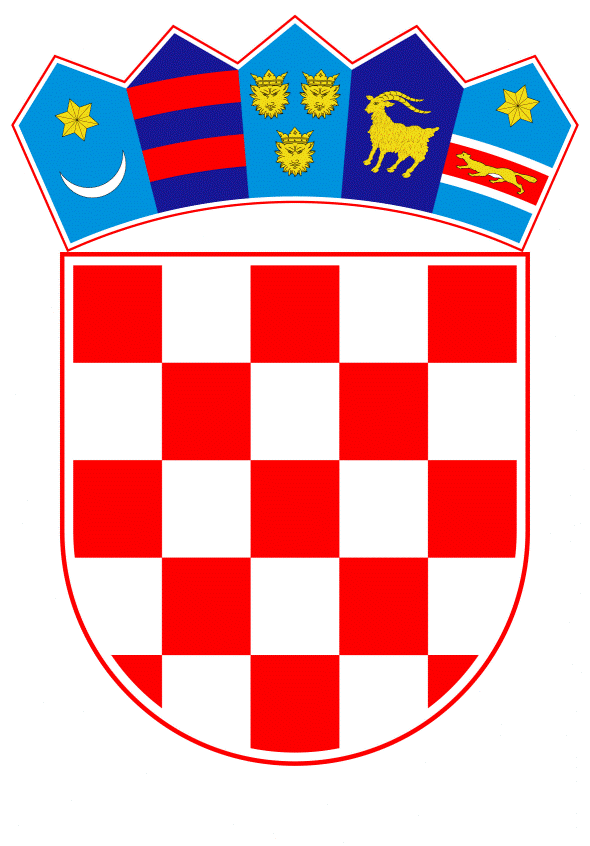 VLADA REPUBLIKE HRVATSKEZagreb, 26. studenoga 2020.__________________________________________________________________________ PREDLAGATELJ:	Ministarstvo financija__________________________________________________________________________ PREDMET:	Nacrt konačnog prijedloga zakona o izmjenama i dopunama Zakona o kreditnim institucijama__________________________________________________________________________Banski dvori | Trg Sv. Marka 2  | 10000 Zagreb | tel. 01 4569 222 | vlada.gov.hrREPUBLIKA HRVATSKAMINISTARSTVO FINANCIJANACRTKONAČNI PRIJEDLOG ZAKONA O IZMJENAMA I DOPUNAMA ZAKONA O KREDITNIM INSTITUCIJAMA__________________________________________________________________________Zagreb, studeni 2020.KONAČNI PRIJEDLOG ZAKONA O IZMJENAMA I DOPUNAMA ZAKONA O KREDITNIM INSTITUCIJAMAČlanak 1.U Zakonu o kreditnim institucijama (Narodne novine, br. 159/13, 19/15, 102/15, 15/18, 70/19 i 47/20), u članku 2. stavku 1. točka 1. mijenja se i glasi:"1) Direktiva 2013/36/EU Europskog parlamenta i Vijeća od 26. lipnja 2013. o pristupanju djelatnosti kreditnih institucija i bonitetnom nadzoru nad kreditnim institucijama i investicijskim društvima, izmjeni Direktive 2002/87/EZ te stavljanju izvan snage direktiva 2006/48/EZ i 2006/49/EZ (SL L 176, 27. 6. 2013., u daljnjem tekstu: Direktiva 2013/36/EU) kako je posljednji put izmijenjena Direktivom (EU) 2019/2034 Europskog Parlamenta i Vijeća od 27. studenoga 2019. o bonitetnom nadzoru nad investicijskim društvima i izmjeni direktiva 2002/87/EZ, 2009/65/EZ, 2011/61/EU, 2013/36/EU, 2014/59/EU i 2014/65/EU (SL L 314, 5.12.2019.)".Točka 5. briše se.Dosadašnja točka 6. postaje točka 5.Dosadašnja točka 7. koja postaje točka 6. mijenja se i glasi:"6) Direktiva 2014/59/EU Europskog parlamenta i Vijeća od 15. svibnja 2014. o uspostavi okvira za oporavak i sanaciju kreditnih institucija i investicijskih društava te o izmjeni Direktive Vijeća 82/891/EEZ i direktiva 2001/24/EZ, 2002/47/EZ, 2004/25/EZ, 2005/56/EZ, 2007/36/EZ, 2011/35/EU, 2012/30/EU i 2013/36/EU te uredbi (EU) br. 1093/2010 i (EU) br. 648/2012 Europskog parlamenta i Vijeća (SL L 173, 12. 6. 2014., u daljnjem tekstu: Direktiva 2014/59/EU) kako je posljednji put izmijenjena Direktivom (EU) 2019/879 Europskog parlamenta i Vijeća od 20. svibnja 2019. u pogledu kapaciteta pokrivanja gubitaka i dokapitalizacije kreditnih institucija i investicijskih društava  (SL L 150, 7.6.2019.)".Stavak 2. mijenja se i glasi:"(2) Ovim se Zakonom detaljnije uređuje provođenje Uredbe (EU) br. 575/2013 Europskog parlamenta i Vijeća od 26. lipnja 2013. o bonitetnim zahtjevima za kreditne institucije i investicijska društva i o izmjeni Uredbe (EU) br. 648/2012 (SL L 176, 27.6. 2013., u daljnjem tekstu: Uredba (EU) br. 575/2013) kako je posljednji put izmijenjena Uredbom 2019/2160 Europskog parlamenta i Vijeća od 27. studenog 2019. o izmjeni Uredbe (EU) br. 575/2013 u pogledu izloženosti u obliku pokrivenih obveznica (SL L 328, 18. 12. 2019.).".Članak 2.U članku 3. ispred riječi: "Pojedini" dodaje se oznaka stavka koja glasi: "(1)".U stavku 1. točka 1. mijenja se i glasi:"1) član uže obitelji osobe je:1. bračni drug ili osoba koja prema posebnom zakonu, ima položaj jednak položaju u bračnoj zajednici ili osoba s kojom je sklopila životno partnerstvo u skladu sa zakonom koji uređuje životno partnerstvo osoba istog spola2. roditelj, sin, posvojeni sin, kći ili posvojena kći te osobe3. sin, posvojeni sin, kći ili posvojena kći osobe iz podtočke 1. ove točke4. druga osoba koja nema punu poslovnu sposobnost i koja je stavljena pod skrbništvo te osobe".Iza točke 13. dodaju se točke 13.a i 13.b koje glase:"13.a) globalna sistemski važna kreditna institucija (u daljnjem tekstu: GSV kreditna institucija) je kreditna institucija koja ispunjava uvjete iz članka 4. stavka 1. točke 133. Uredbe (EU) br. 575/201313.b) globalna sistemski važna kreditna institucija izvan EU-a (u daljnjem tekstu: GSV kreditna institucija izvan EU-a) je kreditna institucija koja ispunjava uvjete iz članka 4. stavka 1. točke 134. Uredbe (EU) br. 575/2013.".Točka 14. mijenja se i glasi:"14) grupa kako je uređeno člankom 4. stavkom 1. točkom 138. Uredbe (EU) br. 575/2013".Iza točke 14. dodaje se točka 14.a koja glasi:"14.a) grupa iz treće zemlje jest grupa čije matično društvo ima poslovni nastan u trećoj zemlji".Iza točke 19. dodaje se točka 19.a koja glasi:"19.a) institucija kako je uređeno člankom 4. stavkom 1. točkom 3. Uredbe (EU) br. 575/2013".Točka 21. mijenja se i glasi:"21) interni pristupi jesu pristupi za koje je potrebno prethodno odobrenje supervizora, a uključuju pristup zasnovan na internim rejting-sustavima iz članka 143. stavka 1. Uredbe (EU) br. 575/2013, model vlastitih procjena LGD-a iz članka 161. stavka 3. Uredbe (EU) br. 575/2013, interni model za izračunavanje tržišne prilagodbe kreditnom vrednovanju rizika druge ugovorne strane (CVA) iz članka 162. stavka 2. točke (h) Uredbe (EU) br. 575/2013, pristup internih modela iz članka 221. stavka 1. Uredbe (EU) br. 575/2013, pristup vlastitih procjena iz članka 225. Uredbe (EU) br. 575/2013, interni model iz članaka 283. stavka 1. Uredbe (EU) br. 575/2013, napredni pristup iz članka 312. stavka 2. Uredbe (EU) br. 575/2013, model za izračun delte za OTC opcije iz članka 329. stavka 1. Uredbe (EU) br. 575/2013, model osjetljivosti za izračunavanje pozicija iz članka 331. stavka 1. Uredbe (EU) br. 575/2013, model za izračun delti iz članka 358. stavka 3. Uredbe (EU) br. 575/2013, interni model za izračun kapitalnog zahtjeva iz članka 363. stavka 1. Uredbe (EU) br. 575/2013, interni modela za trgovanje korelacijama iz članka 377. stavka 1. Uredbe (EU) br. 575/2013 i interni model iz članka 383. stavka 4. Uredbe (EU) br. 575/2013".Točka 24. mijenja se i glasi:"24) konsolidirajuće nadzorno tijelo kako je uređeno člankom 4. stavkom 1. točkom 41. Uredbe (EU) br. 575/2013, u Republici Hrvatskoj konsolidirajuće nadzorno tijelo je Hrvatska narodna banka ako je kao konsolidirajuće nadzorno tijelo utvrđena člankom 278. ovoga Zakona".Iza točke 28. dodaje se točka 28.a koja glasi:"28.a) kreditna institucija koja nije velika kreditna institucija je kreditna institucija koja ne ispunjava uvjete propisane člankom 4. stavkom 1. točkom 146. Uredbe (EU) br. 575/2013 i čiji četverogodišnji prosjek imovine iskazane u revidiranim financijskim izvještajima koji se odnose na zadnji dan prethodne četiri poslovne godine na pojedinačnoj osnovi ne prelazi iznos u protuvrijednosti od jedne milijarde eura".Iza točke 29.b dodaju se točke 29.c i 29.d koje glase:"29.c) mala i jednostavna kreditna institucija je kreditna institucija koja ispunjava uvjete iz  članka 4. stavka 1. točke 145. Uredbe (EU) br. 575/2013, gdje je za potrebe primjenjivog praga iz podtočke (b) te točke Uredbe (EU) br. 575/2013, u Republici Hrvatskoj isti smanjen na protuvrijednost jedne milijarde eura29.d) mali primici su primici radnika kreditne institucije čiji bruto varijabilni primici na godišnjoj osnovi ne prelaze iznos od 200.000,00 kuna i ne čine više od jedne trećine njegovih bruto ukupnih primitaka na godišnjoj osnovi".Točke 31. i 32. mijenjaju se i glase:"31) matična institucija u državi članici je institucija koja ispunjava uvjete iz članka 4. stavka 1. točke 28. Uredbe (EU) br. 575/2013 32) matična institucija u EU-u je institucija koja ispunjava uvjete iz članka 4. stavka 1. točke 29. Uredbe (EU) br. 575/2013".Iza točke 32. dodaju se točke 32.a, 32.b i 32.c koje glase:"32.a) matična institucija u EU-u sa sjedištem u RH institucija koja ispunjava uvjete iz članka 4. stavka 1. točke 29. Uredbe (EU) br. 575/2013 i koja ima sjedište u Republici Hrvatskoj32.b) matična kreditna institucija u državi članici kako je uređeno 4. stavkom 1. točkom 29.c Uredbe (EU) br. 575/201332.c) matična kreditna institucija u EU-u je kako je uređeno člankom 4. stavkom 1. točkom 29.d Uredbe (EU) br. 575/2013".Točke 33. i 34. mijenjaju se i glase:"33) matična kreditna institucija u EU-u sa sjedištem u RH je kreditna institucija koja ispunjava uvjete iz članka 4. stavka 1. točke 29.d Uredbe (EU) br. 575/2013 i koja ima sjedište u Republici Hrvatskoj34) matična kreditna institucija u RH je kreditna institucija koja ispunjava uvjete iz članka 4. stavka 1. točke 29.c Uredbe (EU) br. 575/2013 i koja ima sjedište u Republici Hrvatskoj". Iza točke 34. dodaju se točke 34.a, 34.b, 34.c i 34.d koje glase:"34.a) matično investicijsko društvo u državi članici je investicijsko društvo kako je uređeno člankom 4. stavkom 1. točkom 29.a Uredbe (EU) br. 575/201334.b) matično investicijsko društvo u EU-u kako je uređeno člankom 4. stavkom 1. točkom 29.b Uredbe (EU) br. 575/2013 34.c) matično investicijsko društvo u EU-u sa sjedištem u RH je investicijsko društvo koje ispunjava uvjete iz članka 4. stavka 1. točke 29.a Uredbe (EU) br. 575/2013 i koje ima sjedište u Republici Hrvatskoj34.d) matično investicijsko društvo u RH je investicijsko društvo kako je uređeno člankom 4. stavkom 1. točkom 29.a Uredbe (EU) br. 575/2013 i koje ima sjedište u Republici Hrvatskoj".Točka 58. mijenja se i glasi: "58) radni dan je svaki dan osim subote, nedjelje i neradnih dana koji su u skladu s propisima Republike Hrvatske proglašeni neradnim danima, a u postupcima u kojima sudjeluje Europska središnja banka neradni dan je i neradni dan Europske središnje banke".Iza točke 62. dodaje se točka 62.a koja glasi:"62.a) rodno neutralna politika primitaka je politika primitaka koja se temelji na jednakim primicima radnika i radnica za jednak rad ili rad jednake vrijednosti".Iza točke 67. dodaje se točka 67.a koja glasi:"67.a) sanacijski subjekt je: - pravna osoba sa sjedištem u Europskoj uniji za koju grupni sanacijski plan predviđa sanacijsku mjeru ili- kreditna institucija sa sjedištem u Republici Hrvatskoj koja nije dio grupe za koju sanacijski plan predviđa sanacijsku mjeru.".Iza točke 75. dodaje se točka 75.a koja glasi:"75.a) smjernice o dodatnom regulatornom kapitalu jesu očekivanja nadležnog tijela za održavanjem regulatornog kapitala iznad iznosa regulatornog kapitala koji je propisan dijelom trećim, četvrtim i sedmim Uredbe (EU) br. 575/2013 i poglavljem 2. Uredbe (EU) 2017/2402 Europskog parlamenta i Vijeća od 12. prosinca 2017. o utvrđivanju općeg okvira za sekuritizaciju i o uspostavi specifičnog okvira za jednostavnu, transparentnu i standardiziranu sekuritizaciju te o izmjeni direktiva 2009/65/EZ, 2009/138/EZ i 2011/61/EU te uredaba (EZ) br. 1060/2009 i (EU) br. 648/2012 (u daljnjem tekstu: Uredba (EU) 2017/2402), te naloženim člankom 224. stavkom 1. točke 20. ovoga Zakona i definiranim člankom 3. točkom 91. ovoga Zakona ili temeljem članka 92. stavka 1.a Uredbe (EU) br. 575/2013, te koji je potreban za postizanje ukupne razine regulatornog kapitala koju nadležno tijelo smatra prikladnom u skladu s člankom 228.a stavkom 2. ovoga Zakona".Iza točke 81.a dodaje se točka 81.b koja glasi:"81.b) subjekt financijskog sektora kako je uređeno člankom 4. stavkom 1. točkom 27. Uredbe (EU) br. 575/2013".Iza točke 86. dodaje se točka 86.a koja glasi:"86.a) upravljačko tijelo je tijelo, odnosno tijela institucije, koje je imenovano u skladu s propisima Republike Hrvatske ili propisima drugih država, a ovlašteno je odrediti strategiju, ciljeve i opće usmjerenje institucije a koje nadzire i prati odlučivanje u vezi s upravljanjem te uključuje osobe koje stvarno upravljaju poslovanjem institucije, a za kreditne institucije u Republici Hrvatskoj to je uprava i nadzorni odbor".Iza stavka 1. dodaje se stavak 2. koji glasi:"(2) Izrazi koji se koriste u ovome Zakonu, a imaju rodno značenje, odnose se jednako na muški i ženski rod.".Članak 3.U članku 5. stavak 1. mijenja se i glasi:"(1) Kreditna institucija sa sjedištem u Republici Hrvatskoj može, pod uvjetima utvrđenima ovim Zakonom, poslovati kao banka, štedna banka, stambena štedionica ili kreditna institucija iz članka 4. stavka 1. točke 1. podtočke (b) Uredbe (EU) br. 575/2013.".Članak 4.U članku 11. iza stavka 2. dodaje se novi stavak 3. koji glasi:"(3) Hrvatska narodna banka je u smislu članka 124. stavka 1.a Uredbe (EU) br. 575/2013 imenovano tijelo koje procjenjuje primjerenost pondera rizika iz članka 125. stavka 2. ili članka 126. stavka 2. Uredbe (EU) br. 575/2013.". Dosadašnji stavak 3. postaje stavak 4.Članak 5. Naslov iznad članka 11.c mijenja se i glasi: " Utvrđivanje značajnog nazdiranog subjeka" U članku 11.c stavak 1. mijenja se i glasi: "(1) Hrvatska narodna banka surađuje s Europskom središnjom bankom u postupku ocjene značajnosti nadziranih subjekata i nadziranih grupa. Hrvatska narodna banka donosi odluku o utvrđivanju nadziranog subjekta ili nadzirane grupe kao značajne u skladu s uputom Europske središnje banke i dostavlja takvu odluku kreditnoj instituciji ili matičnoj kreditnoj instituciji u grupi kreditnih institucija u Republici Hrvatskoj.".Članak 6.U članku 20. stavku 4. točki 2. iza riječi: "Uredbom (EU) br. 575/2013" dodaju se riječi: "ili zakonom kojim se uređuje sanacija kreditnih institucija i investicijskih društava".Članak 7.U članku 24. stavci 5. i 6. mijenjaju se i glase: "(5) Hrvatska narodna banka će pri izdavanju prethodne suglasnosti odrediti i rok u kojem je osoba koja je dobila prethodnu suglasnost dužna dovršiti stjecanje kvalificiranog udjela i o tome obavijestiti Hrvatsku narodnu banku.(6) Ako osoba koja je dobila prethodnu suglasnost ne dovrši stjecanje kvalificiranog udjela u roku iz stavka 5. ovoga članka, može najkasnije 30 dana prije isteka tog roka Hrvatskoj narodnoj banci podnijeti obrazloženi zahtjev za produljenje tog roka.".Članak 8. U članku 26. stavku 1. riječi: "pet radnih dana od dana zaprimanja zahtjeva" zamijenjuju se riječima: "pet radnih dana od dana zaprimanja urednog zahtjeva". Iza stavka 8. dodaje se stavak 9. koji glasi:"(9) Rok iz stavka 4. ovoga članka za odlučivanje i donošenje rješenja ne teče za vrijeme koje je stranci ostavljeno da se očituje u postupku sukladno članku 323.a ovoga Zakona.".Članak 9.U članku 28. stavku 1. točka 3. briše se.Dosadašnje točke 4. do 6. postaju točke 3. do 5.Članak 10.U članku 30. stavak 6. mijenja se i glasi:"(6) Rješenje iz stavaka 1. i 2. ovoga članka dostavlja se osobama iz stavaka 1. i 2. ovoga članka, kreditnoj instituciji, Središnjem klirinškom depozitarnom društvu i sudskom registru radi upisa zabilježbe zabrane ostvarivanja prava glasa iz dionica za koje je naložena prodaja.".Stavak 7. mijenja se i glasi:"(7) Od izvršnosti rješenja iz stavaka 1. i 2. ovoga članka stjecatelj ne može ostvarivati pravo glasa ni iz jedne dionice za koju je naložena prodaja.".U stavku 8. točka 1. mijenja se i glasi:"1) osigurati da stjecatelj iz stavaka 1. i 2. ovoga članka ne ostvaruje pravo glasa ni iz jedne dionice za koju je naložena prodaja i".U stavku 9. točka 2. mijenja se i glasi:"2) da stjecatelj ne može ostvarivati pravo glasa ni iz jedne dionice za koju je naložena prodaja.".Članak 11.Naslov iznad članka 31. i članak 31. brišu se.Članak 12.U članku 35. iza stavka 3. dodaje se novi stavak 4. koji glasi:"(4) Cjelokupan sastav uprave i nadzornog odbora mora odražavati odgovarajuće širok raspon iskustava.".Dosadašnji stavak 4. postaje stavak 5.Članak 13.U članku 37. stavku 2. riječi: "iz članka 258. ovoga Zakona" brišu se.U stavku 3. riječi: "ili 259." brišu se.Članak 14.U članku 38. iza stavka 1. dodaje se novi stavak 2. koji glasi:"(2) Kreditna institucija dužna je osigurati da članovi uprave u svakom trenutku ispunjavaju uvjete za članstvo u upravi iz stavka 1. ovoga članka.".Dosadašnji stavak 2. postaje stavak 3.U dosadašnjem stavku 3. koji postaje stavak 4. u podstavku 4. riječi: "stavka 2." zamjenjuju se riječima: "stavka 3.".Dosadašnji stavci 4. i 5. postaju stavci 5. i 6.Članak 15.U članku 39. stavku 8. iza riječi: "poslove iz njegove nadležnosti" dodaju se riječi: "i s kandidatom obaviti intervju".Članak 16. Naslov iznad članka 43. i članak 43. brišu se. Članak 17. U članku 44. stavku 1. točka 3. briše se. Dosadašnje točke 4. do 7. postaju točke 3. do 6. Stavak 2. briše se. Dosadašnji stavci 3. i 4. postaju stavci 2. i 3.U dosadašnjem stavku 5. koji postaje stavak 4. riječi: "stavaka 1. i 3." zamijenjuju se riječima: "stavaka 1. i 2.".Dosadašnji stavci 6., 7. i 8. postaju stavci 5., 6. i 7.Članak 18.U članku 45. iza stavka 1. dodaje se novi stavak 2. koji glasi:"(2) Kreditna institucija dužna je osigurati da članovi nadzornog odbora u svakom trenutku ispunjavaju uvjete za članstvo u nadzornom odboru iz stavka 1. ovoga članka.".Dosadašnji stavak 2. koji postaje stavak 3. mijenja se i glasi:"(3) Nadzorni odbor kreditne institucije koja nije mala i jednostavna kreditna institucija i nadzorni odbor kreditne institucije čiji su vrijednosni papiri uvršteni na uređeno tržište kako je određeno zakonom kojim se uređuje tržište kapitala mora imati dovoljan broj neovisnih članova.".U dosadašnjem stavku 3. koji postaje stavak 4. riječi: "stavkom 2." zamjenjuju se riječima: "stavkom 3.".Dosadašnji stavci 4., 5. i 6. postaju stavci 5., 6. i 7.U dosadašnjem stavku 7. koji postaje stavak 8. u podstavku 4. riječi: "stavka 5." zamjenjuju se riječima: "stavka 6.".Članak 19. U članku 46. iza stavka 7. dodaje se novi stavak 8. koji glasi:"(8) U postupku odlučivanja o prethodnoj suglasnosti Hrvatska narodna banka može s kandidatom za člana nadzornog odbora održati intervju.".Dosadašnji stavak 8. postaje stavak 9. U dosadašnjem stavku 9. koji postaje stavak 10. riječi: "stavaka 4. do 9." zamjenjuju se riječima: " stavaka 4. do 10.". Dosadašnji stavci 10., 11. i 12. postaju stavci 11., 12. i 13. U dosadašnjem stavku 13. koji postaje stavak 14. riječi: "iz stavka 12." zamjenjuje se riječima: "iz stavka 13.".Članak 20.U članku 49. stavku 1. na kraju točke 6. riječ: "i" briše se.Iza točke 6. dodaje se nova točka 7. i točka 8. koje glase:"7) donijeti i redovito preispitivati temeljna načela politike primitaka te je odgovoran za nadziranje provedbe te politike8) osigurati odgovarajuću provedbu politika i praksi primitaka u skladu s cjelokupnim okvirom korporativnog upravljanja, korporativnom kulturom, sklonošću preuzimanju rizika i povezanim procesom upravljanja i".Dosadašnja točka 7. postaje točka 9. Članak 21.U članku 50. stavci 1. i 2. mijenjaju se i glase:"(1) Nadzorni odbor kreditne institucije koja nije mala i jednostavna kreditna institucija dužan je osnovati odbor za primitke, odbor za imenovanja i odbor za rizike.(2) Ako je kreditna institucija mala i jednostavna kreditna institucija i nema odbor za primitke ili odbor za imenovanja, nadzorni odbor dužan je izvršavati zadatke iz članka 51. i članka 53. ovoga Zakona.".Stavak 3. briše se.Dosadašnji stavci 4. i 5. postaju stavci 3. i 4.Članak 22.U članku 52. stavak 3. mijenja se i glasi:"(3) Mala i jednostavna kreditna institucija može odbor za rizike kombinirati s revizijskim odborom s time da članovi tog kombiniranog odbora moraju imati odgovarajuće znanje, vještine i stručnost koji se zahtijevaju za članove obaju odbora.".Članak 23.U članku 60. stavak 1. mijenja se i glasi:"(1) Hrvatska narodna banka izdaje kreditnoj instituciji odobrenje za rad kao banka, štedna banka, stambena štedionica ili kreditna institucija iz članka 4. stavka 1. točke 1. podtočke (b) Uredbe (EU) br. 575/2013 (u daljnjem tekstu: odobrenje za rad).".Iza stavka 6. dodaju se stavci 7. i 8. koji glase:"(7) Društvo iz članka 4. stavka 1. točke 1. podtočke (b) Uredbe (EU) br. 575/2013, koje ima odobrenje za rad na temelju propisa kojima se uređuje tržište kapitala, dužno je Hrvatskoj narodnoj banci podnijeti zahtjev za izdavanje odobrenja za rad iz stavka 1. ovoga članka najkasnije na dan kada nastupi nešto od sljedećeg: - kada prosjek mjesečne ukupne imovine, izračunan u razdoblju od 12 uzastopnih mjeseci, iznosi ili prelazi iznos u protuvrijednosti 30 milijardi eura ili- kada je prosjek mjesečne ukupne imovine izračunan u razdoblju od 12 uzastopnih mjeseci manji od iznosa protuvrijednosti 30 milijardi eura i društvo je dio grupe u kojoj ukupna vrijednost konsolidirane imovine svih društava u grupi koja pojedinačno imaju ukupnu imovinu manju od iznosa u protuvrijednosti 30 milijardi eura i obavljaju bilo koju od djelatnosti iz članka 5. stavka 1. točaka 3. i 6. Zakona o tržištu kapitala (Narodne novine, br. 65/18 i 17/20) iznosi ili prelazi iznos u protuvrijednosti 30 milijardi eura, oboje izračunano kao prosjek u razdoblju od 12 uzastopnih mjeseci. (8) Društvo iz članka 4. stavka 1. točke 1. podtočke (b) Uredbe (EU) br. 575/2013, koje ima odobrenje za rad na temelju propisa kojima se uređuje tržište kapitala, dok ne dobije odobrenje za rad iz stavka 1. ovoga članka može nastaviti pružati usluge za koje je dobilo odobrenje po propisima koji uređuju tržište kapitala.".Članak 24.U članku 67. u stavku 1. na kraju točke 8. riječ: "i" briše se.Iza točke 8. dodaje se nova točka 9. koja glasi:"9) ako iz dokumentacije i drugih poznatih činjenica proizlazi da je kreditna institucija uspostavila sustav upravljanja iz članka 101. ovoga Zakona na način koji omogućava dobro i učinkovito upravljanje rizicima i".Dosadašnja točka 9. postaje točka 10.Iza stavka 3. dodaje se novi stavak 4. koji glasi:"(4) U slučajevima iz članka 60. stavka 7. ovoga Zakona kod izdavanja odobrenja za rad Hrvatska narodna banka uzima u obzir informacije iz postojećih odobrenja.". Dosadašnji stavak 4. postaje stavak 5. Članak 25.U članku 68. stavak 1. mijenja se i glasi:„(1) Odobrenje za rad prestaje važiti:1) danom otvaranja redovne likvidacije kreditne institucije2) danom upisa nove kreditne institucije u sudski registar u slučaju spajanja kreditnih institucija 3) danom brisanja kreditne institucije iz sudskog registra u slučajevima iz članka 63. stavaka 2., 4. i 5. ovoga Zakona ili4) danom, satom i minutom navedenom u izreci odluke o pokretanju prisilne likvidacije kreditne institucije.“.Članak 26.U članku 69. stavku 1. točke 3. i 4. mijenjaju se i glase:"3) ako kreditna institucija samostalno prestane pružati usluge za koje je dobila odobrenje duže od šest mjeseci4) ako kreditna institucija više ne ispunjava bonitetne zahtjeve iz dijela trećeg, četvrtog i šestog Uredbe (EU) br. 575/2013, osim zahtjeva utvrđenih u člancima 92.a i 92.b Uredbe (EU) br. 575/2013, ili zahtjeva vezanog uz visinu dodatnog regulatornog kapitala koje je svojim rješenjem naložila Hrvatska narodna banka u skladu s člancima 224. i 228. ovoga Zakona, ili posebnog zahtjeva vezanog uz likvidnost u skladu s člancima 224. i 225. ovoga Zakona".Na kraju točke 26. riječ: "ili" briše se.U točki 27. iza riječi: "rješenja" briše se točka i dodaje riječ: "ili".Iza točke 27. dodaje se točka 28. koja glasi:"28) ako kreditna institucija odobrenje za rad upotrebljava isključivo za obavljanje aktivnosti iz članka 4. stavka 1. točke 1. podtočke (b) Uredbe (EU) br. 575/2013 i u razdoblju od pet uzastopnih godina ima prosjek ukupne imovine ispod pragova utvrđenih u tom članku.".Stavak 2. mijenja se i glasi:"(2) U slučaju iz članka 11.a ovoga Zakona, kada Europska središnja banka u izvršavanju svojih supervizorski ovlasti i zadataka ocijeni da je ispunjen neki od razloga za ukidanje odobrenja za rad, Hrvatska narodna banka surađuje s Europskom središnjom bankom u postupku odlučivanja o ukidanju oduzimanju odobrenja za rad iz ovoga članka. U tom slučaju Hrvatska narodna banka odlučuje u skladu s uputom Europske središnje banke.".Stavak 4. mijenja se i glasi:"(4) Iznimno od stavaka 1. i 2. ovoga članka, Hrvatska narodna banka ne može ukinuti rješenje kojim je dano odobrenje za rad kreditnoj instituciji od trenutka kada je donesena odluka o otvaranju postupka sanacije do trenutka donošenja odluke o okončanju postupka sanacije. ".Članak 27.Naslov iznad članka 70. i članak 70. brišu se. Članak 28.Iza članka 73. dodaje se naslov poglavlja III.2.a i poglavlje III.2.a koje glasi: „III.2.a FINANCIJSKI HOLDING I MJEŠOVITI FINANCIJSKI HOLDING“.Dodaju se naslovi iznad članaka i članci 73.a do 73.e koji glase: „Izdavanje odobrenja financijskim holdinzima i mješovitim financijskim holdinzimaČlanak 73.a(1) Kada je Hrvatska narodna banka konsolidirajuće nadzorno tijelo matični financijski holding u RH, matični mješoviti financijski holding u RH, matični financijski holding u EU-u sa sjedištem u RH i matični mješoviti financijski holding u EU-u sa sjedištem u RH koji je član grupe kreditnih institucija u RH iz članka 278. ovoga Zakona dužan je Hrvatskoj narodnoj banci podnijeti zahtjev za izdavanje odobrenja u skladu s ovim člankom.(2) Zahtjev za izdavanje odobrenja u skladu s ovim člankom dužan je Hrvatskoj narodnoj banci podnijeti i drugi financijski holding ili mješoviti financijski holding koji je obvezan uskladiti se s ovim Zakonom i/ili Uredbom (EU) br. 575/2013 na potkonsolidiranoj osnovi.(3) Uz zahtjev za izdavanje odobrenja iz stavaka 1. i 2. ovoga članka potrebno je priložiti:informaciju o organizacijskoj strukturi grupe kojoj taj financijski holding ili mješoviti financijski holding pripada, pri čemu su jasno naznačena društva kćeri i, prema potrebi, matična društva, te mjesto i vrsta pružanja usluga svake članice grupeinformaciju o imenovanju najmanje dviju osoba koje upravljaju tim financijskim holdingom ili mješovitim financijskim holdingom te o tome da navedene osobe ispunjavaju zahtjeve iz članka 55. ovoga Zakona informaciju o tome da su ispunjeni kriteriji iz članka 28. ovoga Zakonainformaciju o unutarnjoj organizaciji i raspodjeli zadataka unutar grupe kreditnih institucija u RH kojoj pripada financijski holding ili mješoviti financijski holdingdrugu dokumentaciju koju je Hrvatska narodna banka propisala podzakonskim propisom iz stavka 21. ovoga članka.(4) Ako se zahtjev za izdavanje odobrenja financijskom holdingu ili mješovitom financijskom holdingu iz stavaka 1. i 2. ovoga članka podnosi zajedno sa zahtjevom za stjecanje kvalificiranog udjela iz članka 26. ovoga Zakona, Hrvatska narodna banka kao konsolidirajuće nadzorno tijelo savjetovat će se prije donošenja odluke s nadležnim tijelom u državi članici u kojoj financijski holding ili mješoviti financijski holding imaju poslovni nastan, u kojem slučaju, Hrvatska narodna banka može produžiti rok od 20 radnih dana iz članka 26. stavka 4. ovoga Zakona za dostavu dodatne dokumentacije iz članka 27. stavka 2. ovoga Zakona na rok koji je potreban za završetak postupka iz ovoga članka, te u tom razdoblju ne teče rok iz članka 26. stavka 4. ovoga Zakona.(5) Hrvatska narodna banka će izdati odobrenje financijskom holdingu ili mješovitom financijskom holdingu ako su ispunjeni svi sljedeći uvjeti:1) ako unutarnje procedure i raspodjela zadataka unutar grupe osiguravaju usklađenost sa zahtjevima propisanim ovim Zakonom i Uredbom (EU) br. 575/2013 na konsolidiranoj ili potkonsolidiranoj osnovi, te osobito osiguravaju učinkovito:koordiniranje svih društava kćeri financijskog holdinga ili mješovitog financijskog holdinga, uključujući, prema potrebi, odgovarajućom raspodjelom zadataka među institucijama kćerimasprečavanje sukoba unutar grupe ili upravljanje njima iizvršavanje politika na razini grupe koje je uspostavio matični financijski holding ili matični mješoviti financijski holding na razini grupe2) ako financijski holding ili mješoviti financijski holding organizacijskom strukturom grupe kojoj pripada neće otežati ili na drugi način spriječiti obavljanje učinkovite supervizije nad institucijama kćerima ili matičnim institucijama, o ispunjavanju obveza na pojedinačnoj, konsolidiranoj te potkonsolidiranoj osnovi, pri čemu se osobito uzima u obzir:položaj financijskog holdinga ili mješovitog financijskog holdinga u višeslojnoj grupivlasnička struktura teuloga financijskog holdinga ili mješovitog financijskog holdinga unutar grupe3) ako su ispunjeni uvjeti iz članka 28. i 55. ovoga Zakona.(6) Iznimno od stavaka 1. i 2. ovoga članka matični financijski holding u RH, matični mješoviti financijski holding u RH, matični financijski holding u EU-u sa sjedištem u RH i matični mješoviti financijski holding u EU-u sa sjedištem u RH koji je član grupe kreditnih institucija u RH iz članka 278. ovoga Zakona nije dužan podnijeti zahtjev za izdavanje odobrenja u skladu s ovim člankom ako može dokazati Hrvatskoj narodnoj banci da su ispunjeni svi sljedeći uvjeti:1) glavna djelatnost financijskog holdinga je stjecanje udjela u društvima kćerima 2) glavna djelatnost mješovitog financijskog holdinga, u odnosu na institucije ili financijske institucije je stjecanje udjela u društvima kćerima3) u skladu sa sanacijskom strategijom koju je odredilo nadležno sanacijsko tijelo na temelju propisa kojima se uređuje sanacija kreditnih institucija i investicijskih društava, financijski holding ili mješoviti financijski holding nije imenovan kao sanacijski subjekt ni u jednoj grupi u planu sanaciji grupe koju je odredilo nadležno sanacijsko tijelo4) kreditna institucija kći je obvezna osigurati usklađenost grupe s bonitetnim zahtjevima na konsolidiranoj osnovi te su joj na raspolaganje stavljena sva potrebna sredstva i ovlasti za učinkovito ispunjavanje tih obveza5) financijski holding ili mješoviti financijski holding ne sudjeluje u donošenju upravljačkih, operativnih ili financijskih odluka kojima se utječe na grupu ili njezina društva kćeri koja su institucije ili financijske institucije i6) ne postoje prepreke za provođenje učinkovite supervizije grupe kreditnih institucija u RH od strane Hrvatske narodne banke na konsolidiranoj osnovi.(7) Financijski holding ili mješoviti financijski holding iz stavka 6. ovoga članka dužan je umjesto zahtjeva iz stavka 1. ovoga članka Hrvatskoj narodnoj banci podnijeti zahtjev za izuzeće od obveze pribavljanja odobrenja iz ovoga članka te priložiti dokaze o ispunjenju tih uvjeta.(8) Financijski holding ili mješoviti financijski holding za koji je Hrvatska narodna banka donijela odluku da ispunjava uvjete iz stavka 6. ovoga članka uključeni su u opseg konsolidacije kako je propisano ovim Zakonom i Uredbom (EU) br. 575/2013.(9) Financijski holding ili mješoviti financijski holding iz stavaka 1. i 2. ovoga članka dužan je kontinuirano ispunjavati uvjete iz stavka 5. ovoga članka. (10) Financijski holding ili mješoviti financijski holding za koji je Hrvatska narodna banka donijela odluku da ispunjava uvjete iz stavka 6. ovoga članka dužan je kontinuirano ispunjavati te uvjete. (11) Hrvatska narodna banka kao konsolidirajuće nadzorno tijelo kontinuirano nadzire ispunjava li financijski holding ili mješoviti financijski holding uvjete iz ovoga članka.(12) Na zahtjev Hrvatske narodne banke kao konsolidirajućeg nadzornog tijela financijski holding ili mješoviti financijski holding dužan je dostaviti informacije nužne za redovito praćenje organizacijske strukture grupe i usklađenosti s uvjetima iz stavka 5. ovoga članka ili, prema potrebi, stavka 6. ovoga članka. (13) Ako Hrvatska narodna banka kao konsolidirajuće nadzorno tijelo utvrdi da uvjeti iz stavka 5. ovoga članka nisu ispunjeni ili kontinuiranim nadzorom iz stavka 11. ovoga članka utvrdi da ti uvjeti više nisu ispunjeni, može naložiti financijskom holdingu ili mješovitom financijskom holdingu supervizorske mjere kako bi se osigurali, ili ponovno uspostavili kontinuitet i cjelovitost supervizije na konsolidiranoj osnovi nad zahtjevima na konsolidiranoj osnovi utvrđenim ovim Zakonom i Uredbom (EU) br. 575/2013 i osigurala usklađenost s tim zahtjevima, pri čemu će Hrvatska narodna banka osobito voditi računa o učincima tih supervizorskih mjera na financijski konglomerat.(14) Hrvatska narodna banka financijskom holdingu ili mješovitom financijskom holdingu može osobito:naložiti zabranu ostvarivanja prava glasa koje proizlazi iz dionica institucija kćeri koje drži financijski holding ili mješoviti financijski holdingizreći upravne sankcije financijskom holdingu, mješovitom financijskom holdingu ili članu upravljačkog tijela ili druge odgovorne osobe, u skladu s odredbama ovoga Zakona naložiti da vlasničke udjele u institucijama kćerima prenese na svoje dioničare ili imatelje udjelaprivremeno naložiti da drugi član te grupe, financijski holding, mješoviti financijski holding ili institucija, ispunjava na konsolidiranoj osnovi zahtjeve propisane ovim Zakonom ili Uredbom (EU) br. 575/2013naložiti ograničenje isplate ili zabranu isplate temeljem dionica ili isplatu kamata dioničarimanaložiti prodaju ili smanjenje vlasničkog udjela u instituciji ili drugom subjektu financijskog sektora ilinaložiti da dostavi plan prema kojem će se bez odgađanja ponovno uskladiti sa zahtjevima iz ovoga Zakona ili Uredbe (EU) br. 575/2013.(15) U slučaju iz stavka 14. podstavka 1. ovoga članka zabrana ostvarivanja prava glasa znači da financijski holding ili mješoviti financijski holding ne može ostvarivati pravo glasa, te za njega to ne mogu učiniti ni druge osobe. (16) U slučaju kada je njegovo pravo glasa isključeno, a financijski holding ili mješoviti financijski holding na glavnoj skupštini ipak glasuje, tako dani glas je ništav. (17) Ako Hrvatska narodna banka utvrdi da uvjeti iz stavka 6. ovoga članka nisu više ispunjeni, financijski holding ili mješoviti financijski holding dužan je podnijeti zahtjev za odobrenje iz stavka 1. ili 2. ovoga članka.(18) Hrvatska narodna banka o zahtjevu iz ovoga članka odlučuje u roku od četiri mjeseca od primitka  urednog zahtjeva, a najkasnije u roku od šest mjeseci od primitka zahtjeva.(19) Ako Hrvatska narodna banka odluči odbiti zahtjev iz ovoga članka može financijskom holdingu ili mješovitom financijskom holdingu naložiti mjeru iz stavka 14. ovoga članka.(20) U slučaju iz stavka 1. ovoga članka, a u vezi s člankom 11.a ovoga Zakona, kada Europska središnja banka izvršava svoje supervizorske ovlasti i zadatke, Hrvatska narodna banka će postupiti u skladu s uputom Europske središnje banke.(21) Hrvatska narodna banka podzakonskim propisom će detaljnije urediti:dokumentaciju koja se prilaže uz zahtjev za izdavanje odobrenja isadržaj izvješća i obavijesti, rokove i način izvješćivanja o informacijama koje su nužne za redovito praćenje usklađenosti s uvjetima iz ovoga članka.Zajednička odluka o ispunjenju uvjeta financijskog holdinga ili mješovitog financijskog holdinga kada je Hrvatska narodna banka konsolidirajuće nadzorno tijeloČlanak 73.b(1) Kada je Hrvatska narodna banka konsolidirajuće nadzorno tijelo ona i nadležno tijelo druge države članice u kojoj financijski holding ili mješoviti financijski holding ima poslovni nastan razmjenjuju informacije o svakom od tih holdinga.(2) U slučaju iz stavka 1. ovoga članka Hrvatska narodna banka surađuje s nadležnim tijelom države članice u kojoj financijski holding ili mješoviti financijski holding ima poslovni nastan radi donošenja zajedničke odluke o ispunjenju uvjeta i nalaganja mjera iz članka 73.a ovoga Zakona.(3) Kada je Hrvatska narodna banka konsolidirajuće nadzorno tijelo procjenjuje ispunjenje uvjeta iz članka 73.a stavka 5. ovoga Zakona, te o rezultatima procjene obavještava nadležno tijelo u državi članici u kojoj financijski holding ili mješoviti financijski holding ima poslovni nastan.(4) Zajednička odluka o ispunjenju uvjeta iz članka 73.a stavka 5. ovoga Zakona ili nalaganju mjera iz članka 73.a stavka 14. ovoga Zakona bit će donesena u roku od dva mjeseca od dana kada je nadležno tijelo države članice u kojoj financijski holding ili mješoviti financijski holding ima poslovni nastan primilo procjenu iz stavka 3. ovoga članka.(5) Zajednička odluka iz stavka 4. ovoga članka mora biti u pisanom obliku i obrazložena a Hrvatska narodna banka kao konsolidirajuće nadzorno tijelo dostavit će ovu odluku financijskom holdingu ili mješovitom financijskom holdingu.(6) Ako postoje različita mišljenja u svezi donošenja zajedničke odluke iz stavka 4. ovoga članka Hrvatska narodna banka suzdržat će se od donošenja odluke. (7) U slučaju iz stavka 6. ovoga članka Hrvatska narodna banka može zatražiti savjet od Europskog nadležnog tijela za bankarstvo.(8) Ako Europsko nadzorno tijelo za bankarstvo donese odluku u roku od mjesec dana od primitka zahtjeva za posredovanje, zajednička odluka donosi se u skladu s tom odlukom. Ako Europsko nadzorno tijelo za bankarstvo ne donese odluku u roku od mjesec dana od primitka zahtjeva za posredovanje, Hrvatska narodna banka će samostalno donijeti odluku.(9) Hrvatska narodna banka ne može zatražiti posredovanje Europskog nadzornog tijela za bankarstvo iz stavka 7. ovoga članka nakon isteka roka od dva mjeseca od dana kada je nadležno tijelo države članice u kojoj financijski holding ili mješoviti financijski holding ima poslovni nastan primilo procjenu iz stavka 3. ovoga članka ili nakon donošenja zajedničke odluke.(10) U slučaju mješovitog financijskog holdinga, ako Hrvatska narodna banka nije određena kao koordinator sukladno propisima kojima se uređuju financijski konglomerati, Hrvatska narodna banka će prije donošenja zajedničke odluke iz ovoga članka zatražiti suglasnost koordinatora. (11) U slučaju iz stavka 10. ovoga članka ako koordinator ne da suglasnost na prijedlog zajedničke odluke Hrvatska narodna banka će zatražiti posredovanje Europskog nadzornog tijela za bankarstvo ili Europskog nadzornog tijela za osiguranje i strukovno mirovinsko osiguranje (EIOPA). (12) Zajednička odluka donesena u skladu s ovim člankom ne utječe na obveze koje proizlaze iz propisa koji uređuju financijske konglomerate i propisa koji uređuju poslovanje osiguravajućih društava.(13) U slučaju iz stavka 1. ovoga članka, a u vezi s člankom 11.a ovoga Zakona, kada Europska središnja banka izvršava svoje supervizorske ovlasti i zadatke, Hrvatska narodna banka će postupiti u skladu s uputom Europske središnje banke.Zajednička odluka o ispunjenju uvjeta financijskog holdinga ili mješovitog financijskog holdinga kada Hrvatska narodna banka nije konsolidirajuće nadzorno tijeloČlanak 73.c(1) Kada financijski holding ili mješoviti financijski holding ima poslovni nastan u Republici Hrvatskoj, te kada Hrvatska narodna banka nije konsolidirajuće nadzorno tijelo razmjenjivati će s konsolidirajućim nadležnim tijelom informacije vezane za taj holding.(2) U slučaju iz stavka 1. ovoga članka Hrvatska narodna banka će surađivati s konsolidirajućim nadzornim tijelom radi donošenja zajedničke odluke o ispunjenju uvjeta iz članka 73.a stavka 5. ovoga Zakona i nalaganju mjera iz članka 73.a stavka 14. ovoga Zakona.(3) Zajednička odluka iz stavka 2. ovoga članka donijeti će se u roku od dva mjeseca od dana primitka procjene koju je izradilo konsolidirajuće nadzorno tijelo.(4) Ako je zajednička odluka iz stavka 3. ovoga članka donesena Hrvatska narodna banka će na temelju nje donijeti rješenje i dostaviti ga financijskom holdingu ili mješovitom financijskom holdingu koji ima poslovni nastan u Republici Hrvatskoj.(5) Ako postoje različita mišljenja u vezi s donošenjem zajedničke odluke iz stavka 3. ovoga članka Hrvatska narodna banka će se suzdržati od donošenja odluke i zatražit će posredovanje Europskog nadzornog tijela za bankarstvo. (6) Ako Europsko nadzorno tijelo za bankarstvo donese odluku u roku od mjesec dana od primitka zahtjeva za posredovanje, zajednička odluka donijet će se u skladu s tom odlukom. Ako Europsko nadzorno tijelo za bankarstvo ne donese odluku u roku od mjesec dana od primitka zahtjeva za posredovanje, Hrvatska narodna banka će samostalno donijeti odluku.(7) Hrvatska narodna banka ne može zatražiti posredovanje Europskog nadzornog tijela za bankarstvo iz stavka 6. ovoga članka nakon isteka razdoblja od dva mjeseca od primitka procjene konsolidirajućeg nadzornog tijela ili nakon donošenja zajedničke odluke.(8) U slučaju iz stavka 1. ovoga članka, a u vezi s člankom 11.a ovoga Zakona, kada Europska središnja banka izvršava svoje supervizorske ovlasti i zadatke, Hrvatska narodna banka će postupiti u skladu s uputom Europske središnje banke.Ukidanje odobrenja financijskom holdingu i mješovitom financijskom holdingu Članak 73.d(1) Hrvatska narodna banka ukinut će odobrenje iz članka 73.a ovoga Zakona ako matični financijski holding u RH, matični mješoviti financijski holding u RH, matični financijski holding u EU-u sa sjedištem u RH i matični mješoviti financijski holding u EU-u sa sjedištem u RH ne poduzmu mjere potrebne za osiguravanje usklađenosti dijela trećeg, četvrtog, šestog i sedmog Uredbe (EU) br. 575/2013, ili zahtjeva vezanog uz visinu dodatnog regulatornog kapitala koji je svojim rješenjem naložila Hrvatska narodna banka u skladu s člancima 224. i 228. ovoga Zakona, ili posebnog zahtjeva vezanog uz likvidnost u skladu s člancima 224. i 225. ovoga Zakona.(2) U slučaju iz stavka 1. ovoga članka, a u vezi s člankom 11.a ovoga Zakona, kada Europska središnja banka izvršava svoje supervizorske ovlasti i zadatke, Hrvatska narodna banka će postupiti u skladu s uputom Europske središnje banke.Posredničko matično društvo u EU-uČlanak 73.e(1) Dvije ili više institucija, sa sjedištem u Europskoj uniji koje pripadaju istoj grupi iz treće zemlje dužne su odrediti jedinstveno posredničko matično društvo sa sjedištem u Europskoj uniji (u daljnjem tekstu: posredničko matično društvo u EU-u). (2) Iznimno od stavka 1. ovoga članka Hrvatska narodna banka u suradnji s drugim nadležnim tijelima nadležnim za nadzor članice grupe iz treće zemlje može donijeti odluku da grupa iz treće zemlje može osnovati dva posrednička matična društva u EU-u ako zajednički utvrde da određivanje jedinstvenog posredničkog matičnog društva u EU-u:nije uskladivo s obveznim zahtjevom za razdvajanje djelatnosti koji je uređen propisima ili je takvu odluku donijelo nadležno tijelo treće zemlje u kojoj krajnje matično društvo grupe iz treće zemlje ima mjesto uprave ilibi sukladno procjeni nadležnog sanacijskog tijela posredničkog matičnog društva u EU-u mogućnost sanacije bila manje učinkovita nego u slučaju dvaju posredničkih matičnih društava u EU-u.(3) Kreditna institucija koja je dobila odobrenja iz članka 60. ovoga Zakona i koja je s još jednom institucijom sa sjedištem u EU članica grupe iz treće zemlje dužna je:1) imati posredničko matično društvo u EU-u ili2) biti imenovana kao posredničko matično društvo. (4) Iznimno od stavka 3. ovoga članka kreditna institucija koja je dobila odobrenje iz članka 60. ovoga Zakona a koja je dio grupe iz treće zemlje nije dužna imati posredničko matično društvo u EU-u ili sukladno stavku 3. ovoga članka biti određena kao posredničko matičnom društvu u EU-u ako:- je ukupna vrijednost imovine u EU svih članica grupe iz treće zemlje manja od protuvrijednosti 40 milijardi eura ili-  je kreditna institucija koja je dobila odobrenje iz članka 60. ovoga Zakona jedina institucija iz te grupe koja posluje u Europskoj uniji.(5) Posredničko matično društvo u EU-u može biti kreditna institucija koja je dobila odobrenje na temelju iz članka 60. ovoga Zakona ili financijski holding odnosno mješoviti financijski holding koji je dobio odobrenje iz članka 73.a ovoga Zakona.(6) Za potrebe ovoga članka ukupna vrijednost imovine grupe iz treće zemlje u EU je zbroj sljedećeg:- ukupnog iznosa imovine svake institucije u EU koja je članica grupe iz treće zemlje kako je iskazana u njezinoj konsolidiranoj bilanci ili kako je iskazana u njihovim pojedinačnim bilancama ako bilanca institucija nije konsolidirana te- ukupnog iznosa imovine svake podružnice grupe iz treće zemlje s odobrenjem za osnivanje podružnice u EU u skladu s ovim Zakonom, zakonom koji uređuje tržište kapitala ili Uredbom (EU) br. 600/2014 Europskog parlamenta i Vijeća.(7) Hrvatska narodna banka za svaku grupu iz treće zemlje koja posluje na području Republike Hrvatske, Europskom nadzornom tijeku za bankarstvo dostavlja sljedeće informacije:- nazive i ukupan iznos imovine za svaku kreditnu instituciju članicu grupe iz treće zemlje koja posluje na području Republike Hrvatske- nazive i ukupan iznos imovine koja se odnosi na svaku podružnicu koja je dobile odobrenje za osnivanje podružnice kreditne institucije iz treće zemlje u skladu s ovim Zakonom, i djelatnosti za koje su dobile odobrenje- naziv i vrstu svakog posredničkog matičnog društva u EU-u koje ima sjedište u Republici Hrvatskoj i naziv grupe iz treće zemlje kojoj to društvo pripada. (8) U smislu ovoga članka pojam institucija uključuje i investicijsko društvo.(9) U slučaju iz stavka 1. ovoga članka, a u vezi s člankom 11.a ovoga Zakona, kada Europska središnja banka izvršava svoje supervizorske ovlasti i zadatke, Hrvatska narodna banka će postupiti u skladu s uputom Europske središnje banke.".Članak 29. U članku 75. stavku 8. riječi: "značajna kreditna institucija koja" zamjenjuju se riječima: "značajni nadzirani subjekt koji". Članak 30. U članku 88. stavku 1. iza uvodne rečenice dodaje se nova točka 1. koja glasi:"1) mjere i instrumente usmjerene na povećanje otpornosti i očuvanje stabilnosti financijskog sustava u cjelini (članak 144.a)".Dosadašnje točke 1. do 4. postaju točke 2. do 5.U stavku 2. iza uvodne rečenice dodaje se nova točka 1. koja glasi:"1) mjere i instrumente usmjerene na povećanje otpornosti i očuvanje stabilnosti financijskog sustava u cjelini (članak 144.a)".Dosadašnje točke 1. do 7. postaju točke 2. do 8.Članak 31.U članku 91. stavku 1. točka 4. mijenja se i glasi:"4) ako je nadležni sud donio odluku o otvaranju postupka prisilne likvidacije nad podružnicom kreditne institucije iz treće zemlje.".Točka 5. briše se.Članak 32.U članku 92. stavku 1. iza točke 7. dodaje se točka 7.a koja glasi:"7.a) mjerama i instrumentima usmjerenim na povećanje otpornosti i očuvanje stabilnosti financijskog sustava u cjelini (članak 144.a)".U točki 18. riječi: "članci 246. do 249., članci 263. i 276. te članci 345. do 357." zamjenjuju se riječima: "članci 246., 247. i 248.".Na kraju točke 20. riječ: "i" briše se.Točka 21. mijenja se i glasi:"21) postupku izricanja periodičnih penala i upravnih sankcija (članci 359.a do 359.r) i".Iza točke 21. dodaje se točka 22. koja glasi:"22) prekršajima i povredama propisa (članci 360. do 367.).".Članak 33.U članku 97. stavak 2. briše se. Dosadašnji stavci 3. do 5. postaju stavci 2. do 4. Dosadašnji stavci 6. i 7. koji postaju stavci 5. i 6. mijenjaju se i glase:"(5) Matična kreditna institucija u grupi kreditnih institucija u RH, matični financijski holding iz članka 278. ovoga Zakona i matični mješoviti financijski holding iz članka 278. ovoga Zakona te njihova društva kćeri u grupi kreditnih institucija u RH dužni su osigurati da organizacijski ustroj, postupci i sustavi unutar grupe kreditnih institucija iz stavka 2. ovoga članka budu usklađeni i propisno primijenjeni u njihovim društvima kćerima koje nisu obveznici primjene ovoga Zakona uključujući i ona društva kćeri čiji se poslovni nastan nalazi u off-shore financijskim centrima, i to na način da ta društva kćeri mogu neometano prikupljati sve podatke i informacije potrebne za obavljanje supervizije. Društva kćeri koje nisu obveznici primjene ovoga Zakona na pojedinačnoj osnovi ispunjavaju zahtjeve specifične za pojedini sektor.(6) Iznimno od stavka 5. ovoga članka, matična kreditna institucija u grupi kreditnih institucija u RH, matični financijski holding iz članka 278. ovoga Zakona i matični mješoviti financijski holding iz članka 278. ovoga Zakona te njihova društva kćeri u grupi kreditnih institucija u RH nisu dužni primijeniti obveze propisane člankom 101. ovoga Zakona, u dijelu koji se odnosi na društva kćeri u trećim zemljama ako Hrvatskoj narodnoj banci mogu dokazati da bi ispunjavanje tih zahtjeva bilo protivno propisima treće zemlje u kojoj je društvo kći osnovano.".Članak 34.Iza članka 97. dodaju se naslovi iznad članaka i članci 97.a i 97.b koji glase:"Politike primitaka na konsolidiranoj osnovi Članak 97.a(1) Iznimno od članka 97. ovoga Zakona matična kreditna institucija u RH ili matična kreditna institucija u EU-u sa sjedištem u RH nije dužna na konsolidiranoj osnovi ispunjavati zahtjeve iz članaka 100., 100.a i 100.b i članka 50. stavaka 1. i 2. ovoga Zakona kojima se uređuje politika primitaka,  varijabilni primici i osnivanje odbora za primitke odnosno podzakonskog propisa donesenog na temelju članka 100. stavka 4. ovoga Zakona, na:1) društvo kći s poslovnim nastanom u Republici Hrvatskoj ili drugoj državi članici ako je to društvo obveznik primjene posebnih propisa o primicima u skladu s ostalim pravnim propisima Europske unije2) društvo kći s poslovnim nastanom u trećoj zemlji ako bi to društvo da ima sjedište u Europskoj uniji bilo obveznik primjene posebnih propisa o primicima u skladu s ostalim pravnim propisima Europske unije.(2) Neovisno o stavcima 1. i 3. ovoga članka matična kreditna institucija u RH i matična kreditna institucija u EU-u sa sjedištem u RH dužne su na konsolidiranoj osnovi odredbe o odnosu između varijabilnog i fiksnog dijela ukupnih primitaka iz članka 100.a ovoga Zakona primjenjivati i na ta društva kćeri.(3) Iznimno od stavka 1. ovoga članka matična kreditna institucija u RH ili matična kreditna institucija u EU-u sa sjedištem u RH dužna je osigurati da se zahtjevi iz članaka 100., 100.a i 100.b i članka 50. stavaka 1. i 2. ovoga Zakona kojima se uređuje politika primitaka, varijabilni primici i osnivanje odbora za primitke odnosno podzakonskog propisa donesenog na temelju članka 100. stavka 4. ovoga Zakona primjenjuje na pojedinačnoj osnovi na radnike društva kćeri koje nisu obveznici primjene ovoga Zakona, ako su ispunjeni sljedeći uvjeti:1) društvo kći jest društvo za upravljanje imovinom ili 2) društvo kći jest društvo koje pruža sljedeće investicijske usluge i aktivnosti:– izvršavanje naloga za račun klijenta– trgovanje za vlastiti račun – upravljanje portfeljem– pokroviteljstvo nad financijskim instrumentima i/ili provedba ponude odnosno prodaje financijskih instrumenata uz obvezu otkupa  – provedba ponude odnosno prodaje financijskih instrumenata bez obveze otkupa i3) radnici društva kćeri obavljaju profesionalne aktivnosti koje neposredno imaju značajan utjecaj na profil rizičnosti grupe ili poslovanje institucija unutar grupe. Obuhvat primjene SREP-a i supervizorskih mjeraČlanak 97.bHrvatska narodna banka primjenjuje postupak provjere i ocjene iz glave XVI. i supervizorske mjere iz glave XVIII. ovoga Zakona, u skladu s razinom primjene zahtjeva iz Uredbe (EU) br. 575/2013, navedenih u dijelu prvom, glavi II. te Uredbe.". Članak 35.Naslov iznad članka i članak 100. mijenjaju se i glase: "Politike primitakaČlanak 100. (1) Kreditna institucija dužna je uspostaviti i primjenjivati politike primitaka razmjerno svojoj veličini, unutarnjoj organizaciji, te vrsti, opsegu i složenosti poslova koje obavlja. (2) Odredbe o odgodi varijabilnih primitaka, dodjeli varijabilnih primitaka u instrumentima te zadržavanju i isplati diskrecijskih mirovinskih pogodnosti u obliku instrumenta iz podzakonskog propisa donesenog na temelju stavka 4. ovoga članka ne primjenjuju se na:1) kreditnu institucija koja nije velika kreditna institucija2) male primitke radnika kreditne institucije.(3) Kreditna institucija koja ugovori isplatu varijabilnih primitaka protivno odredbama ovoga Zakona ili odredbama podzakonskog propisa donesenog na temelju stavka 4. ovoga članka, ne smije isplaćivati tako ugovorene varijabilne primitke te su tako ugovorene odredbe ništetne.(4) Hrvatska narodna banka donijeti će podzakonski propis kojim pobliže uređuje pravila, postupke i kriterije u vezi s politikama primitaka, a osobito:– definiciju i vrste primitaka radnika– kriterije za određivanje identificiranih radnika– zahtjeve vezane uz primitke radnika, te način i opseg primjene tih zahtjeva i– način i rokove izvješćivanja Hrvatske narodne banke o primicima.".Članak 36. U članku 100.a stavku 2. točki 5. riječi: "pet radnih dana" zamjenjuju se riječima: "30 dana.".Članak 37.U članku 101. stavku 1. točka 4. mijenja se i glasi:"4) politike primitaka koje su u skladu s odgovarajućim i djelotvornim upravljanjem rizicima, koje promiču odgovarajuće i djelotvorno upravljanje rizicima i koje su rodno neutralne i".U stavku 2. točki 1. podtočka 4. mijenja se i glasi:"– pravila o upravljanju kamatnim rizikom koji proizlazi iz poslova koji se vode u knjizi pozicija kojima se ne trguje". Točka 5. briše se.Dosadašnje točke 6. do 8. postaju točke 5. do 7.Članak 38.U članku 103. iza stavka 5. dodaju se stavci 6., 7. i 8. koji glase:"(6) Kreditna institucija dužna je dosljedno primjenjivati interne sustave, upotrebljavati standardiziranu metodologiju ili pojednostavnjenu standardiziranu metodologiju za prepoznavanje, vrednovanje, upravljanje i ublažavanje rizika koji proizlaze iz mogućih promjena kamatnih stopa koje utječu na ekonomsku vrijednost kapitala i neto kamatni prihod iz poslova koji se vode u knjizi pozicija kojima se ne trguje.(7) Standardiziranu metodologiju ili pojednostavnjenu standardiziranu metodologiju propisuje Europska komisija regulatornim tehničkim standardom.(8) Kreditna institucija dužna je primjenjivati interne sustave za procjenu i praćenje rizika koji proizlaze iz mogućih promjena kreditnih raspona koje utječu na ekonomsku vrijednost kapitala i neto kamatni prihod iz poslova koji se vode u knjizi pozicija kojima se ne trguje.".Članak 39.U članku 115. stavcima 1. i 2. riječi: "koja je značajna s obzirom na veličinu, unutarnju organizaciju te na vrstu, opseg i složenost poslova koje obavlja" zamjenjuju se riječima: "koja nije mala i jednostavna kreditna institucija".Stavak 3. mijenja se i glasi:"(3) Kreditna institucija koja nije mala i jednostavna kreditna institucija ne smije se pri procjeni kreditne sposobnosti klijenta ili financijskog instrumenta isključivo rukovoditi vanjskim kreditnim rejtingom.".Članak 40.Iza članka 115. dodaje se naslov članka i članak 115.a koji glase: "Ograničenje raspolaganja redovnim osnovnim kapitalomČlanak 115.a(1) Kreditna institucija ne smije se redovnim osnovnim kapitalom, koji održava radi ispunjavanja zahtjeva za kombinirani zaštitni sloj, koristiti za:ispunjavanje zahtjeva navedenih u članku 92. stavku 1. točkama a), b ) i c) Uredbe (EU) br. 575/2013 ispunjavanje zahtjeva za dodatni regulatorni kapital koji je Hrvatska narodna banka naložila na temelju članka 228. ovoga Zakona a koji se koriste za pokrivanje rizika osim rizika prekomjerne financijske poluge nitiispunjavanje smjernica o kojima je Hrvatska narodna banka obavijestila kreditnu instituciju u skladu s člankom 228.a ovoga Zakona koje se koriste za pokrivanje rizika osim rizika prekomjerne financijske poluge.(2) Kreditna institucija ne smije se redovnim osnovnim kapitalom, koji održava radi ispunjavanja jednog od zaštitnih slojeva, koristiti za ispunjavanje drugih primjenjivih zaštitnih slojeva.(3) Kreditna institucija ne smije se redovnim osnovnim kapitalom, koji održava radi ispunjavanja zahtjeva za kombinirani zaštitni sloj koristiti za:ispunjavanje zahtjeva za regulatornim kapitalom i prihvatljivim obvezama GSV kreditne institucije iz članka 92.a Uredbe (EU) br. 575/2013 ispunjavanje zahtjeva za regulatornim kapitalom i prihvatljivim obvezama GSV kreditne institucije izvan EU iz članka 92.b Uredbe (EU) br. 575/2013 ispunjavanje minimalnog zahtjeva za regulatorni kapital i prihvatljive obveze naloženog na temelju članka 26. Zakona o sanaciji kreditnih institucija i investicijskih društava niti ispunjavanje minimalnog zahtjeva za regulatorni kapital i prihvatljive obveze za sanacijske subjekte koji su dio GSV kreditne institucije i Unijina značajna društva kćeri GSV kreditne institucija izvan EU.".Članak 41.U članku 117. stavak 2. briše se.Dosadašnji stavak 3. postaje stavak 2.  Članak 42.U članku 118. stavak 2. briše se. Dosadašnji stavak 3. postaje stavak 2. Članak 43.U članku 119. stavak 4. mijenja se i glasi:"(4) Hrvatska narodna banka dužna je za svako tromjesečje procijeniti intenzitet cikličkog sistemskog rizika i primjerenu visinu stope protucikličkog zaštitnog sloja za područje Republike Hrvatske i prema potrebi odrediti ili prilagoditi visinu stope protucikličkog zaštitnog sloja i o tome donijeti podzakonski propis uzimajući u obzir:– referentni pokazatelj iz stavaka 2. i 3. ovoga članka– važeće smjernice Europskog odbora za sistemske rizike o priznavanju i određivanju stopa protucikličkog zaštitnog sloja i sve preporuke tog odbora u vezi s određivanjem stope protucikličkog zaštitnog sloja i– ostale varijable koje Hrvatska narodna banka smatra relevantnima za rješavanje pitanja cikličkog sistemskog rizika.".Članak 44.U članku 123. stavak 3. mijenja se i glasi:"(3) Hrvatska narodna banka dužna je obavijestiti Europski odbor za sistemske rizike o svakoj promjeni stope protucikličkog zaštitnog sloja i o informacijama iz stavka 1. ovoga članka.".Članak 45.Članak 129. mijenja se i glasi:"(1) Hrvatska narodna banka je imenovano tijelo za određivanje zaštitnog sloja za strukturni sistemski rizik za kreditne institucije i za određivanje izloženosti i podskupina kreditnih institucija na koje se zaštitni sloj za strukturni sistemski rizik primjenjuje.(2) U slučaju iz članka 11.a stavka 7. ovoga Zakona Hrvatska narodna banka će s Europskom središnjom bankom izvršavati makrobonitetne zadatke, te će u tom slučaju postupiti u skladu s uputom Europske središnje banke u odnosu na određivanje stope zaštitnog sloja za strukturni sistemski rizik. (3) Hrvatska narodna banka podzakonskim propisom pobliže će urediti: – stope i način održavanja zaštitnog sloja za strukturni sistemski rizik iz stavka 1. ovoga članka– način primjene zaštitnog sloja za strukturni sistemski rizik iz članka 131. ovoga Zakona i– način izračuna zaštitnog sloja za strukturni sistemski rizik.(4) Hrvatska narodna banka podzakonskim propisom iz stavka 3. ovoga članka odredit će stopu i način održavanja zaštitnog sloja za strukturni sistemski rizik za sve kreditne institucije ili za jednu ili više podskupina kreditnih institucija, za sve ili podskupinu izloženosti kako je navedeno u članku 131. stavku 3. ovoga Zakona, s ciljem sprječavanja ili smanjenja strukturnih sistemskih rizika koji nisu obuhvaćeni Uredbom (EU) br. 575/2013 i glavama VII.2 i VII.4 ovoga Zakona.".Članak 46.U članku 130. stavak 1. mijenja se i glasi:"(1) Kreditna institucija dužna je zaštitni sloj za strukturni sistemski rizik izračunat u skladu sa podzakonskim propisom iz članka 129. stavka 3. ovoga Zakona održavati redovnim osnovnim kapitalom u visini i na način koji odredi Hrvatska narodna banka.".Stavak 2. briše se.U dosadašnjem stavku 3. koji postaje stavak 2. riječi: "stavka 2." zamjenjuju se riječima: "stavka 1.". Članak 47.Članak 131. mijenja se i glasi:"(1) Podzakonskim propisom iz članka 129. stavka 3. ovoga Zakona Hrvatska narodna banka može odrediti da se zaštitni sloj za strukturni sistemski rizik primjenjuje na:1) sve izloženosti u Republici Hrvatskoj2) sljedeće sektorske izloženosti u Republici Hrvatskoj:– sve izloženosti prema klijentima na malo koji su fizičke osobe, a koje su osigurane stambenim nekretninama– sve izloženosti prema pravnim osobama, koje su osigurane poslovnim nekretninama– sve izloženosti prema pravnim osobama isključujući one iz podtočke 2. ove točke– sve izloženosti prema fizičkim osobama isključujući one iz podtočke 1. ove točke3) sve izloženosti u drugim državama članicama, u skladu sa člankom 132. stavkom 12. ovoga Zakona i u skladu sa stavkom 5. i 6. ovoga članka4) sektorske izloženosti, kako su utvrđene u točki 2. ovoga stavka, u drugim državama članicama kako bi se u skladu s člankom 134. ovoga Zakona omogućilo priznavanje stope zaštitnog sloja koju je odredila ta država članica5) izloženosti u trećim zemljama ili6) podskupine bilo koje od skupina navedenih u točki 2. ovoga stavka. (2) Hrvatska narodna banka stopu zaštitnog sloja za strukturni sistemski rizik utvrđuje kao višekratnik 0,5 postotnih bodova.(3) Hrvatska narodna banka može odrediti različite stope zaštitnog sloja za strukturni sistemski rizik za različite podskupine kreditnih institucija i izloženosti.(4) Hrvatska narodna banka će pri određivanju potrebnog zaštitnog sloja za strukturni sistemski rizik voditi računa o tome da obveza njegova održavanja ne dovodi do nerazmjerno nepovoljnih učinaka na cijeli financijski sustav drugih država članica ili na dijelove tog sustava ili na financijski sustav Europske unije kao cjeline stvaranjem zapreka funkcioniranju unutarnjeg tržišta. (5) Ako Hrvatska narodna banka odluči primijeniti zaštitni sloj za strukturni sistemski rizik na izloženosti kreditnih institucija u drugim državama članicama, stopa zaštitnog sloja za sve izloženosti u Europskoj uniji bit će ista.(6) Iznimno od stavka 5. ovoga članka, stopa zaštitnog sloja za strukturni sistemski rizik za izloženosti kreditnih institucija u određenoj državi članici može biti različita samo ako je Hrvatska narodna banka u skladu s člankom 134. ovoga Zakona priznala stopu zaštitnog sloja za strukturni sistemski rizik koju je odredila ta država članica.(7) Hrvatska narodna banka dužna je preispitati obvezu održavanja zaštitnog sloja za strukturni sistemski rizik najmanje svake dvije godine.".Članak 48.Članak 132. mijenja se i glasi:"(1) Ako stopa ili stope zaštitnog sloja za strukturni sistemski rizik koju Hrvatska narodna banka namjerava odrediti za bilo koju skupinu ili podskupinu izloženosti iz članka 131. stavka 1. ovoga Zakona na koje se primjenjuje jedna ili više stopa navedenog zaštitnog sloja ne dovede do kombinirane stope zaštitnog sloja veće od 3% za bilo koju od tih izloženosti, Hrvatska narodna banka obavijestit će o tome Europski odbor za sistemske rizike mjesec dana prije objave odluke iz članka 133. ovoga Zakona. (2) U prag od 3% iz stavka 1. ovoga članka, ne uračunava se priznavanje stope zaštitnog sloja za strukturni sistemski rizik koju je odredila druga država članica postupajući u skladu s člankom 134. ovoga Zakona. (3) Kad je kreditna institucija na koju se primjenjuje jedna ili više stopa zaštitnog sloja za strukturni sistemski rizik društvo kći čije matično društvo ima poslovni nastan u drugoj državi članici, Hrvatska narodna banka obavijest iz stavka 1. ovoga članka poslat će i nadležnim i imenovanim tijelima te države članice.(4) Obavijest iz stavka 1. ovoga članka sadrži detaljan opis sljedećih informacija:1) sistemski ili makrobonitetni rizik u Republici Hrvatskoj2) razloge zbog kojih veličina sistemskog ili makrobonitetnog rizika ugrožava stabilnost financijskog sustava u Republici Hrvatskoj te opravdava stopu zaštitnog sloja za strukturni sistemski rizik3) obrazloženje zašto Hrvatska narodna banka smatra da je vjerojatno da će predloženi zaštitni sloj za strukturni sistemski rizik biti razmjeran i učinkovit za smanjenje rizika4) procjenu vjerojatnog pozitivnog ili negativnog utjecaja zaštitnog sloja za strukturni sistemski rizik na unutarnje tržište, na osnovi dostupnih informacija5) stopu ili stope zaštitnog sloja za strukturni sistemski rizik koje Hrvatska narodna banka namjerava odrediti, izloženosti na koje će se primijeniti te kreditne institucije na koje se odnose navedene stope6) obrazloženje Hrvatske narodne banke o razlozima zbog kojih se može smatrati da se zaštitnim slojem za strukturni sistemski rizik ne udvostručuje funkcioniranje zaštitnog sloja za OSV kreditne institucije, ako se stopa zaštitnog sloja za strukturni sistemski rizik primjenjuje na sve izloženosti.(5) Ako odluka Hrvatske narodne banke o određivanju stope zaštitnog sloja za strukturni sistemski rizik dovodi do smanjenja ili ne uzrokuje promjenu u odnosu na prethodno određenu stopu zaštitnog sloja za strukturni sistemski rizik, Hrvatska narodna banka postupit će u skladu sa stavcima 1. do 4. ovoga članka. (6) Ako Hrvatska narodna banka namjerava odrediti stopu ili stope zaštitnog sloja za strukturni sistemski rizik za bilo koju skupinu ili podskupinu izloženosti iz članka 131. stavka 1. ovoga Zakona koje podliježu jednom ili više zaštitnih slojeva za strukturni sistemski rizik, koje dovede do kombinirane stope zaštitnog sloja za strukturni sistemski rizik koja je veća od 3% ali ne veća od 5% za bilo koju od tih izloženosti, Hrvatska narodna banka će u obavijesti iz stavka 1. ovoga članka zatražiti mišljenje Europske komisije. (7) Hrvatska narodna banka može primijeniti namjeravanu stopu zaštitnog sloja za strukturni sistemski rizik ako je dobila pozitivno mišljenje Europske komisije, a ako je mišljenje Europske komisije negativno, Hrvatska narodna banka će postupiti u skladu s mišljenjem Europske komisije ili navesti razloge za ne postupanje u skladu s mišljenjem Europske komisije. (8) U slučaju iz stavka 6. ovoga članka ako je kreditna institucija na koju se primjenjuje jedna ili više stopa zaštitnog sloja za strukturni sistemski rizik društvo kći čije matično društvo ima poslovni nastan u drugoj državi članici Hrvatska narodna banka će u sklopu obavijesti iz stavka 3. ovoga članka dostaviti preporuku Europske komisije i Europskog odbora za sistemske rizike. (9) U slučaju iz stavka 6. ovoga članka ako relevantna tijela druge države članice nadležna za društva kćeri i matična društva iskažu neslaganje s predloženom stopom ili stopama zaštitnog sloja za strukturni sistemski rizik primjenjivima na tu kreditnu instituciju te u slučaju negativne preporuke Europske komisije i Europskog odbora za sistemske rizike, Hrvatska narodna banka ne smije primijeniti odluku o zaštitnom sloju za strukturni sistemski rizik ali može u skladu s člankom 19. Uredbe (EU) br. 1093/2010 zatražiti posredovanje Europskog nadzornog tijela za bankarstvo.(10) Hrvatska narodna banka pričekat će s donošenjem odluke o zaštitnom sloju dok Europsko nadzorno tijelo za bankarstvo ne donese odluku iz stavka 9. ovoga članka te će donijeti odluku u skladu s tom odlukom.(11) Hrvatska narodna banka može izraziti neslaganje kada je relevantno tijelo druge države članice obavijesti o primjeni zaštitnog sloja za strukturni sistemski rizik iz stavka 6. ovoga članka koji se odnosi na kreditnu instituciju kćer iz te države članice čije matično društvo ima sjedište u Republici Hrvatskoj.(12) Ako Hrvatska narodna banka namjerava odrediti stopu ili stope zaštitnog sloja za strukturni sistemski rizik primjenjive na bilo koju skupinu ili podskupinu izloženosti iz članka 131. stavka 1. ovoga Zakona koje podliježu jednom ili više zaštitnih slojeva za strukturni sistemski rizik, dovede do kombinirane stope zaštitnog sloja za strukturni sistemski rizik veće od 5% za bilo koju od tih izloženosti, Hrvatska narodna banka će prije donošenja te odluke zatražiti odobrenje od Europske komisije. (13) Hrvatska narodna banka može primijeniti stopu iz stavka 12. ovoga članka nakon što Europska komisija odobri primjenu te stope.".Članak 49.Članak 133. mijenja se i glasi:"(1) Nakon određivanja jedne ili više stopa zaštitnog sloja za strukturni sistemski rizik u skladu s člankom 132. ovoga Zakona, Hrvatska narodna banka dužna je u Narodnim novinama i na svojim internetskim stranicama objaviti odluku o primjeni zaštitnog sloja za strukturni sistemski rizik.(2) Objava iz stavka 1. ovoga članka sadrži najmanje sljedeće informacije:1) stopu zaštitnog sloja za strukturni sistemski rizik2) kreditne institucije na koje se zaštitni sloj za strukturni sistemski rizik primjenjuje3) izloženosti na koje se stopa ili stope zaštitnog sloja za strukturni sistemski rizik primjenjuju4) obrazloženje za određivanje stope ili stopa zaštitnog sloja za strukturni sistemski rizik osim u slučaju kada bi to obrazloženje moglo narušiti stabilnost financijskog sustava5) datum od kojeg su kreditne institucije dužne primijeniti određene stope ili stopu zaštitnog sloja za strukturni sistemski rizik i6) nazive država ako se na izloženosti u tim državama primjenjuje zaštitni sloj za strukturni sistemski rizik.(3) Odluka iz stavka 1. ovoga članka sadrži stopu zaštitnog sloja za strukturni sistemski rizik, naznaku kreditnih institucija na koje se zaštitni sloj za strukturni sistemski rizik primjenjuje, datum početka primjene i nazive država na koje se zaštitni sloj za strukturni sistemski rizik primjenjuje.".Članak 50.U članku 134. stavak 2. mijenja se i glasi:"(2) U slučaju iz stavka 1. ovoga članka, Hrvatska narodna banka dužna je tu odluku objaviti u Narodnim novinama i na svojim internetskim stranicama te o tome obavijestiti Europski odbor za sistemske rizike.".Iza stavka 3. dodaje se novi stavak 4. koji glasi:"(4) Ako Hrvatska narodna banka u skladu sa stavkom 1. ovoga članka prizna stopu zaštitnog sloja za strukturni sistemski rizik, taj zaštitni sloj za strukturni sistemski rizik može se dodati zaštitnom sloju za strukturni sistemski rizik koji se primjenjuje u skladu s člancima 129. do 132. ovoga Zakona uz uvjet da se tim zaštitnim slojevima pokrivaju različiti rizici a ako se zaštitnim slojevima pokrivaju isti rizici, kreditne institucije dužne su primijeniti samo viši zaštitni sloj.".Dosadašnji stavak 4. postaje stavak 5.Članak 51.U članku 135. stavci 3. do 7. mijenjaju se i glase:"(3) GSV kreditna institucija može biti:1) grupa u kojoj je matično društvo matična kreditna institucija u EU-u sa sjedištem u RH, matični financijski holding u EU-u sa sjedištem u RH ili matični mješoviti financijski holding u EU-u sa sjedištem u RH te2) kreditna institucija koja nije društvo kći matične kreditne institucije u EU-u, matičnog financijskog holdinga u EU-u ili matičnog mješovitog financijskog holdinga u EU-u.(4) GSV kreditna institucija dužna je, na konsolidiranoj osnovi, održavati zaštitni sloj za GSV kreditne institucije koji odgovara potkategoriji iz članka 136. stavka 5. ovoga Zakona u koju je ta institucija svrstana a taj zaštitni sloj sastoji se od redovnog osnovnog kapitala.(5) Hrvatska narodna banka dužna je dostaviti Europskom odboru za sistemske rizike nazive GSV kreditna institucija i potkategorije u koje su one svrstane i te informacije javno objaviti na svojim mrežnim stranicama.(6) Obavijest iz stavka 5. ovoga članka sadrži potpuno obrazloženje o tome zašto se nadzorna procjena provodi ili ne provodi u skladu sa člankom 136. stavkom 10. točkama 1., 2. i 3. ovoga Zakona.(7) Hrvatska narodna banka dužna je rješenjem utvrditi GSV kreditnu instituciju i odgovarajuću potkategoriju u koju je svrstana.". Članak 52.Članak 136. mijenja se i glasi:"(1) Metodologija za utvrđivanje GSV kreditna institucija temelji se na sljedećim mjerljivim i jednako važnim kategorijama pokazatelja:1) veličina grupe2) povezanost grupe s financijskim sustavom3) zamjenjivost usluga ili financijske infrastrukture koju osigurava grupa4) složenost grupe5) prekogranična aktivnost grupe, uključujući prekograničnu aktivnost između Republike Hrvatske i drugih država članica, te između Republike Hrvatske i trećih zemalja.(2) Dodatna metodologija za utvrđivanje GSV kreditne institucija temelji se na sljedećim kategorijama:1) kategorijama iz stavka 1. točkama 1. do 4. ovoga članka2) prekograničnoj aktivnosti grupe, isključujući aktivnosti grupe u državama članicama sudionicama kako je navedeno u članku 4. Uredbe (EU) br. 806/2014 Europskog parlamenta i Vijeća.(3) Svakoj kategoriji iz stavka 2. ovoga članka dodjeljuje se jednak ponder i svaka od njih sastoji se od mjerljivih pokazatelja a za kategorije iz stavka 2. točke 1. ovoga članka pokazatelji su jednaki kao i pripadajući pokazatelji određeni na temelju stavka 1. ovoga članka.(4) Dodatnom metodologijom iz stavka 2. ovoga članka za utvrđivanje GSV kreditna institucija izračunava se dodatna ukupna ocjena za svaki ocijenjeni subjekt iz članka 135. stavka 3. ovoga Zakona, na temelju koje Hrvatska narodna banka može poduzimati jednu od mjera iz stavka 10. točke 3. ovoga članka. (5) Primjena metodologije iz stavaka 1. do 4. ovoga članka treba rezultirati ukupnom ocjenom za svako društvo koje se ocjenjuje iz članka 135. stavka 3. ovoga Zakona, na temelju čega se utvrđuju GSV kreditne institucije i svrstavaju u najmanje pet potkategorija u skladu sa stavcima  6., 7., 8. i 9. ovoga članka.(6) Hrvatska narodna banka utvrđuje, na temelju ukupnih ocjena dobivenih metodologijom za utvrđivanje GSV kreditna institucija, najnižu granicu i granice između svake potkategorije GSV kreditna institucija.(7) Granične ocjene između susjednih potkategorija moraju biti jasno definirane i moraju poštovati načelo stalnog linearnog povećavanja sistemske značajnosti između svake potkategorije, što dovodi do linearnog povećanja zahtjeva za dodatni redovni osnovni kapital. (8) Sistemska značajnost je očekivani učinak poteškoća u poslovanju GSV kreditna institucija na globalno financijsko tržište.(9) GSV kreditne institucije dužne su održavati zaštitni sloj za GSV kreditne institucije na način da najnižoj potkategoriji dodijele zaštitni sloj za GSV kreditnu instituciju u visini od 1% ukupnog iznosa izloženosti riziku, dok se zaštitni sloj koji se dodjeljuje svakoj idućoj potkategoriji uvećava za najmanje 0,5% ukupnog iznosa izloženosti riziku.(10) Neovisno o rezultatima metodologije iz ovoga članka, Hrvatska narodna banka može na osnovi supervizorske prosudbe:1) preraspodijeliti GSV kreditnu instituciju iz niže u višu potkategoriju2) društvo iz članka 135. stavka 3. ovoga Zakona čija je ukupna ocjena iz stavka 5. ovoga članka niža od granične ocjene za najnižu potkategoriju svrstati u tu ili u višu potkategoriju te ga na taj način odrediti kao GSV kreditnu instituciju3) preraspodijeliti GSV kreditnu instituciju iz više u nižu potkategoriju, uzimajući u obzir jedinstveni sanacijski mehanizam, na temelju ukupnog rezultata iz stavka 2. ovoga članka.(11) Hrvatska narodna banka dužna je jednom godišnje preispitati utvrđivanje GSV kreditna institucija i potkategorija u koje su svrstane. (12) O rezultatu preispitivanja iz stavka 11. ovoga članka Hrvatska narodna banka dužna je obavijestiti GSV kreditne institucije i Europski odbor za sistemske rizike te na svojim internetskim stranicama javno objaviti ažurirani popis utvrđenih GSV kreditnih institucija i potkategorija u koje su svrstane.".Članak 53.Članak 137. mijenja se i glasi:"(1) Hrvatska narodna banka utvrđuje na pojedinačnoj, potkonsolidiranoj ili konsolidiranoj osnovi OSV kreditne institucije u Republici Hrvatskoj.(2) Hrvatska narodna banka je imenovano tijelo za utvrđivanje OSV kreditne institucija.(3) OSV kreditna institucija može biti:1) grupa kreditnih institucija kojoj je matično društvo matična kreditna institucija u EU-u sa sjedištem u RH, matični financijski holding u EU-u sa sjedištem u RH, matični mješoviti financijski holding u EU-u sa sjedištem u RH 2) grupa kreditnih institucija kojoj je matično društvo matična kreditna institucija u RH, matični financijski holding u RH, matični mješoviti financijski holding u RH ili3) kreditna institucija.(4) Hrvatska narodna banka odredit će stopu zaštitnog sloja za OSV kreditnu instituciju u visini do 3% ukupnog iznosa izloženosti riziku, na konsolidiranoj, potkonsolidiranoj ili pojedinačnoj osnovi, uzimajući u obzir uvjete za utvrđivanje OSV kreditne institucije. (5) Zaštitni sloj za OSV kreditnu instituciju sastoji se od redovnog osnovnog kapitala. (6) U slučaju iz članka 11.a ovoga Zakona Hrvatska narodna banka će s Europskom središnjom bankom izvršavati makrobonitetne zadatke te u tom slučaju Hrvatska narodna banka postupa u skladu s uputom Europske središnje banke u odnosu na određivanje stope zaštitnog sloja za OSV kreditne institucije. (7) OSV kreditna institucija dužna je održavati zaštitni sloj za OSV kreditnu instituciju u visini koju odredi Hrvatska narodna banka uzimajući u obzir stavak 9. ovoga članka i članak 139. ovoga Zakona.(8) Iznimno od stavka 4. ovoga članka Hrvatska narodna banka može odrediti stopu zaštitnog sloja za svaku OSV kreditnu instituciju, na konsolidiranoj, potkonsolidiranoj osnovi ili pojedinačnoj osnovi, iznad 3% ukupnog iznosa izloženosti riziku, ako je za to dobila odobrenje Europske komisije.(9) Iznimno od stavka 4. ovoga članka i članka 129. ovoga Zakona, ako je OSV kreditna institucija društvo kći GSV kreditne institucije ili OSV kreditne institucije koja je kreditna institucija ili grupa koju vodi matična institucija iz EU i na koju se primjenjuje zaštitni sloj za OSV kreditnu instituciju na konsolidiranoj osnovi, zaštitni sloj koji se primjenjuje na pojedinačnoj ili potkonsolidiranoj osnovi za OSV kreditnu instituciju ne smije prelaziti manju od sljedećih vrijednosti:1) zbroj veće od stopa zaštitnog sloja za GSV kreditnu instituciju ili OSV kreditnu instituciju koja se primjenjuje na grupu na konsolidiranoj osnovi i 1% ukupnog iznosa izloženosti riziku i2) 3% ukupnog iznosa izloženosti riziku ili stope koju je Europska komisija odobrila za primjenu na grupu na konsolidiranoj osnovi u skladu sa stavkom 8. ovoga članka.(10) Hrvatska narodna banka dužna je obavijestiti Europski odbor za sistemske rizike o nazivima OSV kreditnih institucija, potkategorijama u koje su one svrstane i visinama stopa zaštitnog sloja za OSV kreditne institucije te javno objaviti te informacije na svojim internetskim stranicama.(11) Obavijest iz stavka 10. ovoga članka sadrži potpuno obrazloženje o tome zašto se nadzorna procjena provodi ili ne provodi u skladu sa člankom 136. stavkom 10. točkama 1., 2. i 3. ovoga Zakona.(12) Hrvatska narodna banka dužna je rješenjem utvrditi OSV kreditnu instituciju i stopu zaštitnog sloja za tu OSV kreditnu instituciju.".Članak 54.U članku 138. stavak 3. mijenja se i glasi:"(3) Prije određivanja ili promjene zaštitnog sloja za OSV kreditnu instituciju, Hrvatska narodna banka dužna je o tome obavijestiti Europski odbor za sistemske rizike mjesec dana prije objave odluke iz članka 137. stavka 4. ovoga Zakona ili tri mjeseca prije objave odluke iz članka 137. stavka 8. ovoga Zakona.".Iza stavka 3. dodaje se novi stavak 4. koji glasi:"(4) Obavijest iz stavka 3. ovoga članka sadrži detaljan opis sljedećih informacija:1) obrazloženje zašto Hrvatska narodna banka smatra da je vjerojatno da će predloženi zaštitni sloj za OSV kreditnu instituciju biti razmjeran i učinkovit za smanjenje rizika2) procjenu vjerojatnog pozitivnog ili negativnog utjecaja zaštitnog sloja za OSV kreditnu instituciju na unutarnje tržište, na osnovi dostupnih informacija3) visinu stope zaštitnog sloja za OSV kreditnu instituciju koju Hrvatska narodna banka namjerava propisati.".Dosadašnji stavak 4. koji postaje stavak 5. mijenja se i glasi:"(5) Hrvatska narodna banka dužna je jednom godišnje preispitati utvrđivanje OSV kreditnih institucija i o rezultatu tog preispitivanja dužna je obavijestiti te OSV kreditne institucije i Europski odbor za sistemske rizike na svojim internetskim stranicama javno objaviti ažurirani popis OSV kreditnih institucija i njihove stope zaštitnog sloja za OSV kreditnu instituciju.".Dosadašnji stavak 5. briše se. Stavak 6. mijenja se i glasi:"(6) Hrvatska narodna banka na svojim internetskim stranicama objavljuje bitne elemente metodologije za utvrđivanje OSV kreditnih institucija i određivanje stope zaštitnog sloja za OSV kreditnu instituciju.".Članak 55.Naslov iznad članka i članak 139. mijenjaju se i glase:„Međuodnos zaštitnih slojeva za strukturni sistemski rizikGSV i OSV kreditne institucijeČlanak 139.(1) Kada grupa kreditnih institucija u RH, na konsolidiranoj osnovi, podliježe zaštitnom sloju za GSV kreditnu instituciju i zaštitnom sloju za OSV kreditnu instituciju, na tu grupu kreditnih institucija na konsolidiranoj osnovi primjenjuje se viši zaštitni sloj. (2) Kada kreditna institucija podliježe zaštitnom sloju za strukturni sistemski rizik utvrđenom u skladu s glavom VII.3 ovoga Zakona, taj se zaštitni sloj dodaje zaštitnom sloju za OSV kreditnu instituciju ili zaštitnom sloju za GSV kreditnu instituciju koji se primjenjuje u skladu s glavom VII.4 ovoga Zakona.(3) U slučaju iz stavka 2. ovoga članka, ako je zbroj stope zaštitnog sloja za strukturni sistemski rizik određene u skladu s člankom 131. ovoga Zakona i stope zaštitnog sloja za OSV kreditnu instituciju određene u skladu s člankom 137. ovoga Zakona ili stope zaštitnog sloja za GSV kreditnu instituciju određene u skladu s člankom 136. ovoga Zakona kojoj ta kreditna institucija podliježe bio viši od 5%, Hrvatska narodna banka zatražiti će odobrenje od Europske komisije u skladu s postupkom iz članka 137. ovoga Zakona.(4) Hrvatska narodna banka može odrediti stope zaštitnih slojeva, iz stavka 3. ovoga članka čiji bi zbroj bio viši od 5% ukupnog iznosa izloženosti riziku, samo ako je za to od Europske komisije dobila odobrenje.".Članak 56.U članku 140. stavak 2. mijenja se i glasi:"(2) Kreditna institucija koja ne ispunjava zahtjev za kombinirani zaštitni sloj dužna je izračunati najveći raspodjeljiv iznos (engl. MDA) u skladu s podzakonskim propisom iz stavka 10. ovoga članka te o izračunatom najvećem raspodjeljivom iznosu bez odgode izvijestiti Hrvatsku narodnu banku.".Iza stavka 5. dodaje se novi stavak 6. i stavci 7., 8. i 9. koji glase:"(6) Kreditna institucija koja ispunjava zahtjeve za zaštitni sloj omjera financijske poluge na temelju članka 92. stavka 1.a Uredbe (EU) br. 575/2013 ne smije provoditi raspodjele u vezi s osnovnim kapitalom ako to smanjuje osnovni kapital do razine na kojoj se više ne ispunjava zahtjev za zaštitni sloj omjera financijske poluge. (7) Kreditna institucija koja ne ispunjava zahtjev za zaštitni sloj omjera financijske poluge dužna je izračunati najveći raspodjeljivi iznos u vezi s omjerom financijske poluge (engl. L-MDA) u skladu sa podzakonskim  propisom iz stavka 10. ovoga članka te o izračunatom raspodjeljivom iznosu bez odgode izvijestiti Hrvatsku narodnu banku.(8) Kreditna institucija iz stavka 7. ovoga članka ne smije prije nego što izračuna najveći raspodjeljivi iznos u vezi s omjerom financijske poluge (L-MDA) učiniti sljedeće:1) provoditi raspodjelu u vezi s redovnim osnovnim kapitalom2) stvoriti obvezu isplate varijabilnog primitka ili diskrecijskih mirovinskih pogodnosti ili isplatiti varijabilne primitke ako je obveza plaćanja nastala u vrijeme kada kreditna institucija nije ispunjavala zahtjeve za zaštitni sloj omjera financijske poluge iz stavka 6. ovoga članka i3) provoditi plaćanja u vezi s instrumentima dodatnog osnovnog kapitala.(9) Kreditna institucija koja ne ispunjava zahtjev za zaštitni sloj omjera financijske poluge odnosno ako ga ne prelazi, ne smije radnjama iz stavka 8. ovoga članka raspodijeliti iznos koji prelazi najveći raspodjeljivi iznos u vezi s omjerom financijske poluge (L-MDA) izračunat u skladu s podzakonskim  propisom iz stavka 10. ovoga članka.".Dosadašnji stavak 6. koji postaje stavak 10. mijenja se i glasi:"(10) Hrvatska narodna banka donosi podzakonski propis kojim pobliže uređuje način izračuna najvećeg raspodjeljivog iznosa (MDA) i najvećeg raspodjeljivog iznosa u vezi s omjerom financijske poluge (L-MDA).".Članak 57.Iza članka 140. dodaju se naslovi iznad članaka i članci 140.a i 140.b koji glase:"Neispunjavanje zahtjeva za kombinirani zaštitni slojČlanak 140.a U smislu članka 140. stavaka 1. do 5. ovoga Zakona smatra se da kreditna institucija ne ispunjava zahtjev za kombinirani zaštitni sloj, ako iznos i kvaliteta regulatornog kapitala kojima ta kreditna institucija raspolaže nisu dostatni za istodobno ispunjavanje zahtjeva za kombinirani zaštitni sloj i svakog od sljedećih zahtjeva: - iz članka 92. stavka 1. točke (a) Uredbe (EU) br. 575/2013 te zahtjeva za dodatni regulatorni kapital koji je Hrvatska narodna banka naložila na temelju članka 228. ovoga Zakona a koji se koriste za pokrivanje rizika osim rizika prekomjerne financijske poluge- iz članka 92. stavka 1. točke (b) Uredbe (EU) br. 575/2013 te zahtjeva za dodatni regulatorni kapital koji je Hrvatska narodna banka naložila na temelju članka 228. ovoga Zakona a koji se koriste za pokrivanje rizika osim rizika prekomjerne financijske poluge i - iz članka 92. stavka 1. točke (c) Uredbe (EU) br. 575/2013 te zahtjeva za dodatni regulatorni kapital koji je Hrvatska narodna banka naložila na temelju članka 228. ovoga Zakona a koji se koriste za pokrivanje rizika osim rizika prekomjerne financijske poluge.Neispunjavanje zahtjeva za zaštitni sloj omjera financijske polugeČlanak 140.b U smislu članka 140. stavaka 6. do 9. ovoga Zakona smatra se da kreditna institucija ne ispunjava zahtjev za zaštitni sloj omjera financijske poluge ako iznos i kvaliteta regulatornog kapitala kojima ta kreditna institucija raspolaže nisu dostatni za istodobno ispunjavanje zahtjeva za zaštitni sloj omjera financijske poluge i svakog od sljedećih zahtjeva: - iz članka 92. stavka 1. točke (d) Uredbe (EU) br. 575/2013 te zahtjeva za dodatni regulatorni kapital koji je Hrvatska narodna banka naložila na temelju članka 228. ovoga Zakona za pokrivanje rizika prekomjerne financijske poluge i- iz članka 92. stavka 1.a Uredbe (EU) br. 575/2013 te zahtjeva za dodatni regulatorni kapital koji je Hrvatska narodna banka naložila na temelju članka 228. ovoga Zakona za pokrivanje rizika prekomjerne financijske poluge.".Članak 58.Naslov iznad članka 142. mijenja se i glasi: "Raspodjele u slučaju neispunjavanja zahtjeva za kombinirani zaštitni sloj i zaštitni sloj omjera financijske poluge".U članku 142. stavku 1. u uvodnoj rečenici iza riječi: "kombinirani zaštitni sloj" dodaju se riječi: "ili zaštitni sloj omjera financijske poluge", a riječi: "stavka 3." zamjenjuju se riječima: "stavaka 3. i 7.".U točki 3. riječi: "stavcima 2. i 6." zamjenjuju se riječima: "stavcima 2., 6. i 10.". U stavku 2. iza riječi: "najveći raspodjeljiv iznos" dodaju se riječi: "(MDA) i najveći raspodjeljivi iznos u vezi s omjerom financijske poluge (L-MDA)". Članak 59.U članku 143. stavku 1. iza riječi: "kombinirani zaštitni sloj" dodaju se riječi: "ili zaštitni sloj omjera financijske poluge".Članak 60.Naslov iznad članka 143.a mijenja se i glasi: "Mjere za očuvanje kapitala ako zahtjev za kombinirani zaštitni sloj i zaštitni sloj omjera financijske poluge nije ispunjen na konsolidiranoj osnovi".Članak 61.U članku 144.a podstavak 1. mijenja se i glasi:"– najveći dozvoljeni omjer vrijednosti odobrenog iznosa kredita i instrumenta osiguranja".Članak 62.Iza članka 145.a dodaje se naslov iznad članka i članak 145.b koji glase:"Velike izloženosti koje proizlaze iz kredita osiguranih nekretninamaČlanak 145.bKreditna institucija, sukladno članku 402. stavcima 1. i 2. Uredbe (EU) br. 575/2013, ne može pri izračunu vrijednosti izloženosti za potrebe članka 395. Uredbe (EU) br. 575/2013, umanjiti vrijednost izloženosti ili dijela izloženosti koja je, u skladu s člankom 125. stavkom 1. Uredbe (EU) br. 575/2013, u potpunosti osigurana stambenim nekretninama ili je u skladu s člankom 126. stavkom 1. Uredbe (EU) br. 575/2013, u potpunosti osigurana poslovnim nekretninama za založeni iznos tržišne vrijednosti ili hipotekarne vrijednosti dotične nekretnine.".Članak 63.U članku 146. stavku 1. točka 4. mijenja se i glasi:"4) pravna osoba u kojoj kreditna institucija ima sudjelujući udio".Iza točke 4. dodaju se nove točke 5. i 6. koje glase:"5) pravna osoba u kojoj član uprave, član nadzornog odbora ili prokurist kreditne institucije ima kvalificirani udio 6) pravna osoba u kojoj su član uprave, član nadzornog odbora ili prokurist kreditne institucije članovi višeg rukovodstva ili su članovi uprave, nadzornog odbora, upravnog odbora ili izvršni direktori".Dosadašnja točka 5. koja postaje točka 7. mijenja se i glasi:"7) pravna osoba čiji je član uprave, nadzornog odbora, upravnog odbora ili izvršni direktor ili prokurist istodobno i član uprave ili član nadzornog odbora ili prokurist kreditne institucije".Dosadašnje točke 6. i 7. postaju točke 8. i 9.U dosadašnjoj točki 8. koja postaje točka 10. riječi: "iz točaka 1. do 7." zamjenjuju se riječima: "iz točaka 1. do 9.". U stavku 2. riječi: "točaka 1. do 7." zamjenjuju se riječima: "točaka 1. do 9.".Članak 64.U članku 149. iza stavka 7. dodaje se stavak 8. koji glasi:"(8) U slučaju iz članka 11.a ovoga Zakona, kada Europska središnja banka izvršava svoje supervizorske ovlasti i zadatke, Hrvatska narodna banka surađuje s Europskom središnjom bankom u postupku odlučivanja o odobrenju iz ovoga članka. U tom slučaju će Hrvatska narodna banka postupiti u skladu s uputom Europske središnje banke.".Članak 65.Članak 152. mijenja se i glasi:"(1) Hrvatska narodna banka prikuplja podatke u skladu s člankom 450. stavkom 1. točkama g), h), i) i k) Uredbe (EU) br. 575/2013 i podatke o razlikama u primicima između spolova. (2) Hrvatska narodna banka podatke iz stavka 1. ovoga članka koristi pri utvrđivanju referentnih trendova i praksi kreditnih institucija vezanih uz primitke radnika.".Članak 66.U članku 154. stavku 9. točki 2. riječi: "naknadni stečaj mogli" zamjenjuju se riječima: "naknadna prisilna likvidacija mogla".Članak 67.U članku 154.c stavak 6. mijenja se i glasi:"(6) Ako se odlukom iz stavka 1. ovoga članka odluči da je na kreditnu instituciju u Republici Hrvatskoj koja je članica grupe potrebno primijeniti mjere iz članka 154.a stavaka 5. do 10. ovoga Zakona Hrvatska narodna banka na temelju te odluke donijet će rješenje i dostaviti ga članici grupe kreditnih institucija u EU-u za koju je Hrvatska narodna banka nadležno tijelo.".Članak 68.U članku 163. stavku 1. u uvodnoj rečenici riječi: "najkasnije u roku od četiri mjeseca, a OSV kreditna institucija" brišu se.U stavku 3. riječi: "od pet mjeseci, a OSV kreditna institucija najkasnije u roku" brišu se.Članak 69.U članku 172. iza stavka 4. dodaju se stavci 5. i 6. koji glase:"(5) U slučaju da revizorsko društvo ne obavijesti Hrvatsku narodnu banku o činjenicama iz stavka 1. ovoga članka, Hrvatska narodna banka može kreditnoj instituciji naložiti imenovanje novog revizorskog društva.(6) O činjenici iz stavka 5. ovoga članka Hrvatska narodna banka će obavijestiti tijelo nadležno za nadzor osoba ovlaštenih za obavljanje revizorskih usluga prema zakonu kojim je uređena revizija.".Članak 70.U članku 175. stavku 2. riječi: "sadržaj plana supervizije," brišu se. Članak 71.U članku 178. stavku 1. točki 3. iza riječi: "Hrvatskoj" riječ: "i" briše se. Iza točke 3. dodaje se nova točka 4. koja glasi:"4) financijski holding i mješoviti financijski holding iz Glave III.2.a ovoga Zakona i". Dosadašnja točka 4. postaje točka 5. Članak 72.U članku 180. stavku 1. u uvodnoj rečenici riječi: "zakonitost poslovanja kreditne institucije uključujući" brišu se.Točka b) briše se.Dosadašnja točka c) postaje točka b).U stavku 3. iza riječi: "načelom razmjernosti" stavlja se zarez i dodaju riječi: "a u skladu s kriterijima objavljenima na temelju članka 215. stavka 1. točke 3. ovoga Zakona".Iza stavka 5. dodaju se stavci 6. do 10. koji glase:"(6) Hrvatska narodna banka može prilagoditi način provođenja supervizije za kreditne institucije sličnih profila rizičnosti (npr. slični modeli poslovanja ili geografski položaj izloženosti) kreditnim institucijama koje jesu ili bi mogle biti izložene sličnim rizicima ili predstavljaju slične rizike za financijski sustav pri čemu Hrvatska narodna banka može pri provedbi supervizije takvih kreditnih institucija uzeti u obzir i specifične rizike pojedine kreditne institucije.(7) Prilagodba načina provođenja supervizije iz stavka 6. ovoga članka ne onemogućava nalaganje supervizorskih mjera iz članka 224. ovoga Zakona svakoj pojedinoj kreditnoj instituciji obuhvaćenoj tom metodologijom, a koje odgovaraju rizicima kojima je ta kreditna institucija izložena ili bi mogla biti izložena. (8) Ako Hrvatska narodna banka pri provođenju supervizije, a posebno prilikom ocjenjivanja sustava upravljanja, poslovnog modela ili poslovanja kreditne institucije utvrdi okolnosti koje upućuju na postojanje opravdanih razloga za sumnju da se pranje novca ili financiranje terorizma, obavlja ili da je obavljeno ili da je bilo takvih pokušaja u kreditnoj instituciji, odnosno ako u kreditnoj instituciji postoji povećani rizik od pranja novca ili financiranja terorizma, o tome će obavijestiti Europsko nadzorno tijelo za bankarstvo i nadležno nadzorno tijelo za provedbu nadzora u području sprječavanja pranja novca i financiranja terorizma, te o zajedničkim rezultatima obavijestiti Europsko nadzorno tijelo za bankarstvo.(9) U slučaju iz stavka 8. ovoga članka Hrvatska narodna banka naložit će, ako ocijeni potrebnim, kreditnoj instituciji odgovarajuće supervizorske mjere.(10) U slučaju iz stavka 6. ovoga članka Hrvatska narodna banka će podzakonskim propisom propisati dodatne bonitetne zahtjeve i druga ograničenja kojima se određuju posebni uvjeti poslovanja kreditnih institucija.". Članak 73.U članku 181. stavku 1. točka 10. mijenja se i glasi: "10) izloženost kreditne institucije kamatnom riziku koji proizlazi iz knjige pozicija kojima se ne trguje.".U stavku 5. točka 1. mijenja se i glasi:"1) izloženost kreditne institucije kamatnom riziku koji proizlazi iz knjige pozicija kojima se ne trguje, te će naložiti supervizorske mjere u sljedećim slučajevima: u slučaju da se ekonomska vrijednost kapitala institucije utvrđena na način iz članka 103. stavka 6. ovoga Zakona smanjila za više od 15% njihova osnovnog kapitala zbog iznenadne i neočekivane promjene kamatnih stopa određenih u bilo kojem od šest nadzornih scenarija šoka koji se primjenjuju na kamatne stope iu slučaju da se neto kamatni prihod institucije utvrđen na način iz članka 103. stavaka 6. i 7. ovoga Zakona znatno smanjio zbog iznenadne i neočekivane promjene kamatnih stopa, kako je određeno u bilo kojem od dvaju nadzornih scenarija šoka koji se primjenjuju na kamatne stope.".Iza stavka 5. dodaju se stavci 6. i 7. koji glase:"(6) Iznimno od stavka 5. točke 1. ovoga članka Hrvatska narodna banka neće naložiti supervizorske mjere ako na temelju provjere i ocjene utvrdi da:kreditna institucija primjereno upravlja kamatnim rizikom koji proizlazi iz poslova koji se vode u knjizi pozicija kojima se ne trguje i kreditna institucija nije prekomjerno izložena kamatnom riziku koji proizlazi iz poslova koji se vode u knjizi pozicija kojima se ne trguje.(7) Za potrebe stavaka 5. i 6. ovoga članka Hrvatska narodna banka pored supervizorskih mjera iz članka 224. ovoga Zakona može kreditnoj instituciji naložiti korištenjem točno određenih pretpostavki modela i parametara a koje su dodatne u odnosu na pretpostavke koje kreditna institucija uzima u obzir u svojem izračunu ekonomske vrijednosti kapitala u okviru metodologija iz članka 103. stavci 6. i 7. ovog Zakona.".Članak 74.U članku 182. iza stavka 1. dodaju se novi stavci 2. i 3. koji glase:"(2) Plan supervizije iz stavka 1. ovoga članka sadržava:1) opis načina na koji će Hrvatska narodna banka obavljati superviziju i načina na koji će rasporediti resurse kojima raspolaže2) nazive kreditnih institucija za koje Hrvatska narodna banka planira provesti pojačanu superviziju te način na koji namjerava provesti pojačanu superviziju i3) plan neposrednih nadzora nad kreditnim institucijama, uključujući njihove podružnice i društva kćeri koji imaju sjedište u drugim državama članicama, u skladu s člancima 194., 281. i 291. ovoga Zakona.(3) Planom supervizije Hrvatska narodna banka obuhvatit će:1) kreditne institucije za koje rezultati testiranja otpornosti na stres, bilo da ih provodi kreditna institucija bilo Hrvatska narodna banka, ili nalaz supervizije, upućuju na značajne rizike koji mogu utjecati na njihovu financijsku stabilnost ili upućuju na kršenje odredaba ovoga Zakona ili Uredbe (EU) br. 575/2013 i2) sve druge kreditne institucije za koje smatra da ih je potrebno obuhvatiti planom.".Dosadašnji stavci 2. i 3. postaju stavci 4. i 5. Članak 75.U članku 190. stavku 1. iza riječi: „točaka 1. i 2.“ zarez i riječi: "kao i nakon procjenjivanja kreditne institucije iz točke 4. istoga stavka," brišu se.U stavku 3. riječi: "ili slabosti i nedostaci u poslovanju kreditne institucije koji zahtijevaju izricanje supervizorskih mjera," brišu se. Stavak 4. mijenja se i glasi:"(4) Iznimno od odredbi stavka 1. ovoga članka, Hrvatska narodna banka ne izdaje zapisnik u postupcima koje provodi s ciljem procjene internih pristupa i njihovih promjena, te obavljanja kontinuiranog nadzora odobrenih internih pristupa.". Članak 76.U članku 196. stavku 1. riječi: „iz članka 332. ovoga Zakona“ zamijenjuju se riječima: „iz propisa kojim se uređuje prisilna likvidacija kreditnih institucija“.U stavku 3. riječi: „u skladu s člankom 332. ovoga Zakona“ zamijenjuju se riječima: „iz propisa kojim se uređuje prisilna likvidacija kreditnih institucija“.Članak 77.U članku 199. ispred riječi: "Hrvatska narodna banka" dodaje se oznaka stavka koja glasi: "(1)".Iza stavka 1. dodaje se stavak 2. koji glasi:"(2) U svrhu osiguravanja da sve djelatnosti grupe iz treće zemlje u Europskoj uniji budu podvrgnute sveobuhvatnoj superviziji, sprečavanja izbjegavanja primjene zahtjeva koji su primjenjivi na takve grupe na temelju ovoga Zakona i Uredbe (EU) br. 575/2013 i sprečavanja svih štetnih učinaka na financijsku stabilnost Europske unije pri provedbi supervizije nad poslovanjem podružnice kreditne institucije iz treće zemlje, Hrvatska narodna banka surađuje s drugim nadležnim tijelima nadležnim za nadzor članica te grupe.".Članak 78.U članku 206. stavku 3. točki 2. riječi: "pokrenut stečajni postupak ili je u tijeku" brišu se, a riječ: "postupcima" zamjenjuje se riječju: "postupkom".U stavku 4. iza riječi: "Uredbom (EU) br. 575/2013" stavlja se zarez i dodaju riječi: "Uredbom (EU) 2019/2033". Članak 79.U članku 208. stavku 1. točka 3. mijenja se i glasi:"3) tijelima koja provode reorganizacijske mjere, kako su definirane propisom kojim se uređuje prisilna likvidacija kreditnih institucija, radi očuvanja financijske stabilnosti".U točki 4. riječi: "odnosno stečaja" brišu se.U točki 7. iza riječi: "ulagatelja" riječ: "i" briše se. Iza točke 8. dodaju se točke 9., 10. i 11. koje glase:"9) tijelima nadležnim za nadzor kreditnih i financijskih institucija koje su obveznici primjene propisa kojima se uređuje sprječavanje pranja novca i financiranje terorizma radi usklađenosti s tim propisima10) financijsko obavještajnim jedinicama prema propisima kojima se uređuje sprječavanje pranja novca i financiranje terorizma i11) tijelima nadležnim za primjenu propisa kojima se uređuje strukturna podjela unutar bankovne grupe.".Članak 80.U članku 209. stavku 1. uvodna rečenica mijenja se i glasi:"Hrvatska narodna banka razmjenjivat će povjerljive informacije s osobama koje su u Republici Hrvatskoj ili u drugim državama članicama ovlaštene za provedbu nadzora, i to nad:".U točki 1. iza riječi: "likvidacije" briše se zarez i riječi: "odnosno stečaja".Članak 81.Iza članka 212. dodaje se naslov članka i članak 212.a koji glase: "Prijenos informacija međunarodnim tijelimaČlanak 212.a(1) Hrvatska narodna banka će na zahtjev Međunarodnog monetarnog fonda u svrhu obavljanja njegovih zadataka, Svjetske banke za potrebe procjena u okviru Programa procjene financijskog sektora, Banke za međunarodne namire za potrebe studija kvantitativnog učinka ili Odbora za financijsku stabilnost za potrebe njegove nadzorne funkcije, dostaviti skupne podatke ili podatak iz kojeg nije moguće prepoznati o kojoj se kreditnoj instituciji radi ako su ispunjeni sljedeći uvjeti:1) zahtjev je opravdan jer je zatražen u svrhu obavljanja zakonom dodijeljenih ovlasti2) zahtjev je dovoljno precizan u pogledu vrste, opsega i formata traženih informacija te sredstava njihovog priopćavanja ili prijenosa3) tražene informacije potrebne su isključivo za izvršavanje konkretnih zadataka podnositelja zahtjeva te ne prelaze njegove zakonom utvrđene zadatke4) informacije se prenose ili priopćavaju isključivo osobama koje su izravno uključene u izvršavanje zadatka u čiju svrhu se podaci dostavljaju i5) na osobe koje imaju pristup informacijama postoji obveza čuvanja povjerljivih informacija u sadržaju jednakom kao u članku 206. ovoga Zakona.(2) Ako je zahtjevom iz stavka 1. ovoga članka zatražena druga informacija, različita od one navedene u tom stavku Hrvatska narodna banka može druge informacije učiniti dostupnima isključivo u svojim prostorijama. (3) Ako priopćavanje informacija na temelju zahtjeva iz ovoga članka predstavlja obradu osobnih podataka podnositelj zahtjeva dužan je ispunjavati uvjete utvrđene propisima koji uređuju zaštitu osobnih podataka.".Članak 82.U članku 214. stavku 1. točki 1. iza riječi: "ovoga Zakona" riječ: "i" briše se. U točki 2. iza riječi: "ovoga Zakona" briše se točka i dodaje riječ: "i".Iza točke 2. dodaje se točka 3. koja glasi:"3) propisima kojima se uređuje što se ne smatra primanjem depozita ili drugih povratnih sredstava od javnosti iz članka 7. stavka 3. ovoga Zakona.".Stavci 2. i 3. mijenjaju se i glase:"(2) Hrvatska narodna banka obavijestit će Europsko nadzorno tijelo za bankarstvo o svakom odobrenju za rad podružnice kreditne institucije iz treće zemlje, te dostaviti sljedeće podatke: sve naknadne promjene koje se odnose na dano odobrenjeukupnoj imovini i obvezama podružnice u skladu s rokovima izvješćivanja u kojima je podružnice obvezna izvješćivati Hrvatsku narodnu bankunazivu grupe iz treće zemlje kojoj pripada podružnica.(3) Sukladno članku 73.a ovoga Zakona Hrvatska narodna banka sastavljat će popis financijskih holdinga i mješovitih financijskih holdinga iz članka 73.a stavaka 5. i 8. ovoga Zakona te financijskih holdinga, mješovitih financijskih holdinga, institucija i članova grupe iz članka 73.a stavka 14. podstavka 4. ovoga Zakona i proslijediti ga odgovarajućim nadležnim tijelima drugih država članica, Europskom nadzornom tijelu za bankarstvo i Europskoj komisiji.".U stavku 5. točka 4. mijenja se i glasi:"4) podacima koje prikuplja u skladu s člancima 152. i 152.a ovoga Zakona".U točki 12. riječi: "stavka 5." zamjenjuju se riječima: "stavaka 5. i 6.".U točki 14. iza riječi: "državi članici" riječ: "i" briše se. U točki 15. iza riječi: "ovoga Zakona" briše se točka i dodaje riječ: "i".Iza točke 15. dodaje se točka 16. koja glasi:"16) propisima kojima se uređuje što se ne smatra primanjem depozita ili drugih povratnih sredstava od javnosti iz članka 7. stavka 3. ovoga Zakona.".Članak 83.U članku 215. stavku 1. točki 3. iza riječi: "članka 181. ovoga Zakona" dodaju se riječi: "i kriterije za primjenu načela razmjernosti kako je navedeno u članku 180. stavku 3. ovoga Zakona".U stavku 12. u uvodnoj rečenici riječi: "administrativne kazne" zamjenjuju se riječima: "upravne sankcije". Članak 84.U članku 216.e stavak 2. mijenja se i glasi:"(2) Hrvatska narodna banka dužna je sporazum o potpori iz stavka 1. ovoga članka dostaviti sanacijskom tijelu.".Članak 85. Članak 219. mijenja se i glasi: "Ako kreditna institucija ne ispuni obveze koje je preuzela sporazumom o razumijevanju u roku i na način utvrđen tim sporazumom, Hrvatska narodna banka donijet će rješenje o nalaganju supervizorskih mjera.".Članak 86.U članku 220. stavak 3. mijenja se i glasi:"(3) Kreditna institucija može, najkasnije 30 radnih dana prije isteka roka iz stavka 2. ovoga članka, obrazloženim zahtjevom zatražiti produljenje roka. Ako je rok iz stavka 2. ovoga članka jednak ili kraći od 30 radnih dana, kreditna institucija ne može zatražiti produljenje roka. Hrvatska narodna banka najkasnije do isteka roka utvrđenog rješenjem odlučit će o produljenju tog roka.".Članak 87.U članku 224. stavku 1. točki 12. iza riječi: "proizvodima ili sustavima" stavlja se zarez i dodaju riječi: "uključujući aktivnosti povezane s eksternalizacijom".Točka 20. mijenja se i glasi:"20) naložiti da ima dodatni regulatorni kapital, u obliku koji odredi Hrvatska narodna banka, povrh onoga zahtijevanog Uredbom (EU) br. 575/2013 prema uvjetima iz članka 228. ovoga Zakona".Točka 22. mijenja se i glasi:"22) naložiti obvezu češćeg ili dodatnog izvješćivanja Hrvatske narodne banke, uključujući izvješćivanje o pozicijama kapitala, likvidnosti i financijskoj poluzi pod uvjetima iz članka 226. ovoga Zakona".Iza točke 32. dodaje se točka 32.a koja glasi:"32.a) naložiti da se kreditna institucija koja ispunjava uvjete iz članka 4. stavka 1. točke 145. od a) do h) Uredbe (EU) br. 575/2013 ne može smatrati malom i jednostavnom institucijom".Stavci 3., 4. i 5. mijenjaju se i glase:"(3) Ako Hrvatska narodna banka ocijeni da interni sustavi koje kreditna institucija primjenjuje za potrebe vrednovanje rizika iz članka 103. stavaka 6. i 7. ovoga Zakona nisu zadovoljavajući naložiti će kreditnoj instituciji da upotrebljava standardiziranu metodologiju iz tog članka.(4) Ako Hrvatska narodna banka ocijeni da određenoj maloj i jednostavnoj kreditnoj instituciji za obuhvaćanje kamatnog rizika koji proizlazi iz poslova koji se vode u knjizi pozicija kojima se ne trguje nije primjerena pojednostavnjena standardizirana metodologija naložiti će primjenu standardizirane metodologije iz članka 103. stavaka 6. i 7. ovoga Zakona. (5) Hrvatska narodna banka u dogovoru sa sanacijskim tijelom može mjere iz stavka 1. ovoga članka naložiti i u slučaju kad je utvrđeno kršenje minimalnog zahtjeva za regulatorni kapital i prihvatljive obveze.".Članak 88.U članku 225. stavku 2. točka 4. briše se. Članak 89.Iza članka 225. dodaje se naslov članka i članak 225.a koji glase: "Češće i dodatno izvješćivanja Hrvatske narodne bankeČlanak 225.a(1) Hrvatska narodna banka može naložiti kreditnoj instituciji, supervizorsku mjeru iz članka 224. stavka 1. točke 22. ovoga Zakona samo u sljedećim slučajevima:1) ako je mjera primjerena i razmjerna s obzirom na svrhu u koju se zahtijevaju informacije i2) ne postoje dvostruki zahtjevi za informacijama. (2) U smislu stavka 1. točke 2. ovoga članka u slučajevima iz članaka 180. do 220. ovoga Zakona, smatra se da postoje dvostruki zahtjevi za informacijama ako se radi o istim ili u bitnim elementima istim informacijama koje su po nekoj drugoj osnovi već dostavljene Hrvatskoj narodnoj banci ili ih Hrvatska narodna banka sama može izraditi. (3) U smislu stavka 2. ovoga članka, neće se smatrati da su informacije već dostavljene Hrvatskoj narodnoj banci ako je Hrvatska narodna banka te informacije primila u drugačijem obliku ili na drugačijoj razini detalja odnosno ako taj drugačiji oblik ili razina detalja ne omogućava Hrvatskoj narodnoj banci izradu informacije jednake kvalitetne i pouzdanosti od one kakva bi bila dobivena putem češćeg ili dodatnog izvješćivanja.".Članak 90.Naslov iznad članka i članak 228. mijenjaju se i glase:"Dodatni regulatorni kapital iznad minimalno propisanogČlanak 228. (1) Hrvatska narodna banka naložit će kreditnoj instituciji supervizorsku mjeru dodatnog regulatornog kapitala iz članka 224. stavka 1. točke 20. ovoga Zakona u sljedećim slučajevima:1) ako rizici ili elementi rizika nisu obuhvaćeni ili nisu dostatno pokriveni kapitalnim zahtjevima na način propisan stavkom 3. ovoga članka, kapitalnim zahtjevima iz dijela trećeg, četvrtog i sedmog Uredbe (EU) br. 575/2013 ili u poglavlju 2. Uredbe (EU) 2017/24022) ako kreditna institucija nije uspostavila ili ako dosljedno ne provodi odgovarajući sustav upravljanja u skladu s odredbama članka 101. ovoga Zakona i propisima o upravljanju rizicima te nije vjerojatno da bi druge supervizorske mjere bile dostatne za pravodobno osiguravanje ispunjavanja tih zahtjeva3) ako kreditna institucija nije uspostavila ili ako dosljedno ne provodi odgovarajuće strategije i postupke procjenjivanja adekvatnosti internog kapitala u skladu s odredbama članka 113. ovoga Zakona i propisima o upravljanju rizicima te nije vjerojatno da bi druge supervizorske mjere bile dostatne za pravodobno osiguravanje ispunjavanja tih zahtjeva4) ako kreditna institucija nije uspostavila ili ako dosljedno ne provodi odgovarajuće administrativne i računovodstvene postupke i odgovarajući sustav unutarnjih kontrola za utvrđivanje, upravljanje, praćenje i izvještavanje velikih izloženosti u skladu s odredbama članka 393. Uredbe (EU) br. 575/2013 te nije vjerojatno da bi druge supervizorske mjere bile dostatne za pravodobno osiguravanje ispunjavanja tih zahtjeva5) ako je supervizijom na temelju članka 181. stavka 4. ovoga Zakona utvrdila da vrijednosna usklađenja za pozicije ili portfelje u knjizi trgovanja nisu dostatne da omoguće kreditnoj instituciji u kratkom razdoblju prodaju svojih pozicija ili zaštitu od rizika bez ostvarivanja značajnih gubitaka u uobičajenim tržišnim uvjetima6) ako je supervizijom na temelju članka 188. stavaka 5. i 6. ovoga Zakona utvrdila da će neusklađenost sa zahtjevima za primjenu dotičnih pristupa vjerojatno dovesti do neadekvatnih kapitalnih zahtjeva7) ako kreditna institucija više puta nije osigurala ili održala odgovarajuću razinu dodatnog regulatornog kapitala utvrđenog u skladu s člankom 228.a ovoga Zakona8) ako su utvrđene druge okolnosti koje su specifične za određenu kreditu instituciju za koje smatra da predstavljaju razlog za značajnu supervizorsku zabrinutost. (2) Hrvatska narodna banka naložit će kreditnoj instituciji supervizorsku mjeru dodatnog regulatornog kapitala iz članka 224. stavka 1. točke 20. ovoga Zakona samo ako ocijeni da je potrebno pokriti rizike kojima je izložena ta kreditna institucija, neovisno o tome jesu li rizici nastali aktivnostima same kreditne institucije ili su posljedica učinka određenih gospodarskih i tržišnih kretanja na profil rizičnosti te kreditne institucije.(3) U smislu stavka 1. točke 1. ovoga članka smatrat će se da rizici ili elementi rizika nisu obuhvaćeni ili nisu dostatno pokriveni kapitalnim zahtjevima samo ako su iznosi, vrsta i raspodjela regulatornog kapitala koji je Hrvatska narodna banka, uzimajući u obzir i procjenu koju je u skladu s člankom 113. stavkom 2. ovoga Zakona izradila kreditna institucija, procijenila primjerenim viši od kapitalnih zahtjeva propisanih dijelom trećim, četvrtim i sedmim Uredbe (EU) br. 575/2013 i poglavljem 2. Uredbe (EU) 2017/2402.(4) Prilikom provedbe procjene iz stavka 3. ovoga članka, Hrvatska narodna banka procjenjuje rizike kojima je kreditna institucija izložena, uzimajući pri tome u obzir, profil rizičnosti svake pojedinačne kreditne institucije, uključujući i:rizike specifične za pojedinu kreditnu instituciju ili elemente takvih rizika koji su izričito isključeni iz ili nisu izričito propisani u dijelu trećem, četvrtom i sedmom Uredbe (EU) br. 575/2013 i u poglavlju 2. Uredbe (EU) 2017/2402rizike specifične za pojedinu kreditnu instituciju ili elemente takvih rizika koji su vjerojatno podcijenjeni unatoč usklađenosti s primjenjivim zahtjevima propisanim u dijelu trećem, četvrtom i sedmom Uredbe (EU) br. 575/2013 i u poglavlju 2. Uredbe (EU) 2017/2402.(5) Hrvatska narodna banka neće smatrati rizike ili elemente rizika iz stavka 4. podstavka 2. ovoga članka vjerojatno podcijenjenima, unatoč usklađenosti s zahtjevima propisanim u dijelu trećem, četvrtom i sedmom Uredbe (EU) br. 575/2013 i u poglavlju 2. Uredbe (EU) 2017/2402, u onom iznosu (mjeri) koliko podliježu prijelaznim odredbama uključujući i odredbe o nastavku priznavanja propisanim u ovom Zakonu ili u Uredbi (EU) br. 575/2013.(6) Hrvatska narodna banka će procjenom iz stavka 3. ovoga članka, obuhvatiti sve rizike ili elemente rizika koji su utvrđeni kao značajni, a koji nisu obuhvaćeni ili nisu dostatno pokriveni kapitalnim zahtjevima propisanim u dijelu trećem, četvrtom i sedmom Uredbe (EU) br. 575/2013 i u poglavlju 2. Uredbe (EU) 2017/2402.(7) U smislu stavka 6. ovoga članka Hrvatska narodna banka će, kamatni rizik koji proizlazi iz knjige pozicija kojima se ne trguje smatrati značajnim u slučajevima iz članka 181. stavka 5. točke 1. ovoga Zakona, osim ako Hrvatska narodna banka utvrdi da:kreditna institucija adekvatno upravlja kamatnim rizikom koji proizlazi iz poslova koji se vode u knjizi pozicija kojima se ne trguje i kreditna institucija nije prekomjerno izložena kamatnom riziku koji proizlazi iz poslova koji se vode u knjizi pozicija kojima se ne trguje.(8) Hrvatska narodna banka naložiti će kreditnoj instituciji dodatni regulatorni kapital, osim za pokriće rizika prekomjerne financijske poluge, u iznosu koji predstavlja razliku između kapitala procijenjenog sukladno stavku 3. ovoga članka i kapitalnih zahtjeva propisanih u dijelu trećem i četvrtom Uredbe (EU) br. 575/2013 i u poglavlju 2. Uredbe (EU) 2017/2402.(9) Hrvatska narodna banka naložiti će kreditnoj instituciji dodatni regulatorni kapital za pokriće rizika prekomjerne financijske poluge koji nije dostatno pokriven člankom 92. stavkom 1. točkom (d) Uredbe (EU) br. 575/2013, kao razliku između potrebnog kapitala procijenjenog stavkom 3. ovoga članka i kapitalnih zahtjeva propisanog u dijelu trećem i sedmom Uredbe (EU) br. 575/2013.(10) Dodatni kapitalni zahtjev naložen temeljem članka 224. stavka 1. točke 20. ovoga Zakona, a koji ne uključuje kapital naložen za pokriće rizika prekomjerne financijske poluge, kreditna institucija dužna je održavati regulatornim kapitalom na sljedeći način:najmanje tri četvrtine dodatnog kapitalnog zahtjeva održava se osnovnim kapitalomnajmanje tri četvrtine osnovnog kapitala iz podstavka 1. ovoga stavka treba biti u obliku redovnog osnovnog kapitala.(11) Dodatni kapitalni zahtjev naložen temeljem članka 224. stavka 1. točke 20. ovoga Zakona, a koji uključuje kapital naložen za pokriće rizika prekomjerne financijske poluge, kreditna institucija dužna je održavati osnovnim kapitalom. (12) Iznimno od stavaka 10. i 11. ovoga članka Hrvatska narodna banka može, ako to ocijeni potrebnim uzimajući u obzir specifične okolnosti u kojima se kreditna institucija nalazi, naložiti kreditnoj instituciji da održava dodatni kapitalni zahtjev u omjeru s višim udjelom osnovnog ili redovnog osnovnog kapitala.(13) Kreditna institucija dužna je osigurati da se regulatorni kapital, kojim se održava dodatni kapitalni zahtjev naložen temeljem članka 224. stavka 1. točke 20. ovoga Zakona, a koji ne uključuje kapital naložen za pokriće rizika prekomjerne financijske poluge, ne upotrebljava za ispunjenje bilo kojeg od sljedećih zahtjeva:kapitalnih zahtjeva navedenih u članku 92. stavku 1. točkama (a), (b) i (c) Uredbe (EU) br. 575/2013zahtjeva za kombinirani zaštitni slojsmjernice o dodatnom regulatornom kapitalu iz članka 228.a stavka 3. ovoga Zakona, a koji nije određen za pokriće rizika prekomjerne financijske poluge.(14) Kreditna institucija dužna je osigurati da se regulatorni kapital, kojim se održava dodatni kapitalni zahtjev naložen temeljem članka 224. stavka 1. točke 20. ovoga Zakona za pokriće rizika prekomjerne financijske poluge, a koji nije dostatno pokriven člankom 92. stavkom 1. točkom (d) Uredbe (EU) br. 575/2013, ne upotrebljava za ispunjenje bilo kojeg od sljedećih zahtjeva:kapitalnog zahtjeva navedenog u članku 92. stavku 1. točki (d) Uredbe (EU) br. 575/2013zahtjeva za zaštitni sloj omjera financijske poluge iz članka 92. stavka 1.a Uredbe (EU) br. 575/2013 smjernice o dodatnom regulatornom kapitalu iz članka 228.a stavka 3. ovoga Zakona određenog za pokriće rizika prekomjerne financijske poluge. (15) Hrvatska narodna banka rješenjem će naložiti kreditnoj instituciji dodatni kapitalni zahtjev iz članka 224. stavka 1. točke 20. ovoga Zakona u kojem će obrazložiti izračun cjelokupne procjene elemenata iz stavaka 1. do 14. ovoga članka, a u slučaju iz stavka 1. točke 7. ovoga članka, obrazloženje razloga zbog kojih se određivanje smjernica o dodatnom regulatornom kapitalu više ne smatra dostatnim.".Članak 91.Iza članka 228. dodaju se naslovi i članci 228.a i 228.b koji glase:"Smjernice o dodatnom regulatornom kapitaluČlanak 228.a(1) Kreditna institucija dužna je strategijama i procesima iz članka 113. ovoga Zakona procijeniti i održavati razinu internog kapitala na razini dostatnoj za pokriće svih rizika kojima je izložena te osigurati da njen regulatorni kapital pokriva i potencijalne gubitke koji proizlaze iz stresnih scenarija, uključujući i rizike utvrđene u okviru nadzornog testiranja otpornosti na stres iz članka 180. stavka 5. ovoga Zakona.(2) Hrvatska narodna banka u okviru obavljanja supervizije iz članka 180. ovoga Zakona redovito analizira razinu internog kapitala koju je kreditna institucija utvrdila u skladu sa stavkom 1. ovoga članka, te utvrđuje prikladnu razinu regulatornog kapitala za svaku kreditnu instituciju.(3) Hrvatska narodna banka za svaku kreditnu instituciju procjenjuje potrebu utvrđivanja smjernice o dodatnom regulatornom kapitalu, te ako je smjernica potrebna o tome obavještava kreditnu instituciju.(4) Hrvatska narodna banka može smjernicom o dodatnom regulatornom kapitalu obuhvatiti rizike koji su inače pokriveni dodatnim kapitalnim zahtjevom naloženim sukladno članku 224. stavka 1. točke 20. ovoga Zakona samo u mjeri u kojoj su smjernicom obuhvaćeni elementi tih rizika koji nisu već pokriveni tim zahtjevom.(5) Kreditna institucija je dužna osigurati da se regulatornim kapitalom, koji se koristi za ispunjavanje zahtjeva iz smjernice o dodatnom regulatornom kapitalu, osim dijela kojim se pokriva rizik prekomjerne financijske poluge, ne koristi za ispunjenje bilo kojeg od sljedećih zahtjeva:kapitalnih zahtjeva navedenih u članku 92. stavku 1. točkama (a), (b) i (c) Uredbe (EU) br. 575/2013 ilizahtjeva za dodatnim kapitalom utvrđenog u skladu s člankom 228. ovoga Zakona, koji je naložila Hrvatska narodna banka za rizike a koji nije određen za pokriće rizika prekomjerne financijske poluge i ne predstavlja zahtjev za kombinirani zaštitni sloj.(6) Kreditna institucija je dužna osigurati da se regulatorni kapital, koji se upotrebljava za ispunjavanje smjernica o dodatnom regulatornom kapitalu kojima se obuhvaća rizik prekomjerne financijske poluge, ne upotrebljava za ispunjenje bilo kojeg od sljedećih zahtjeva:kapitalnog zahtjeva navedenog u članku 92. stavku 1. točki (d) Uredbe (EU) br. 575/2013 zahtjeva za dodatnim kapitalom utvrđenog u skladu s člankom 228. ovoga Zakona koji je naložila Hrvatska narodna banka za pokriće rizika prekomjerne financijske poluge ili zahtjeva za zaštitni sloj omjera financijske poluge iz članka 92. stavka 1.a Uredbe (EU) br. 575/2013.(7) Na kreditnu instituciju koja ispunjava relevantne kapitalne zahtjeve navedene u dijelu trećem, četvrtom i sedmom Uredbe (EU) br. 575/2013 i u poglavlju 2. Uredbe (EU) 2017/2402, relevantni dodatni kapitalni zahtjev iz članka 224. stavka 1. točke 20. ovoga Zakona i zahtjev za kombinirani zaštitni sloj ili zahtjev za zaštitni sloj omjera financijske poluge iz članka 92. stavka 1.a Uredbe (EU) br. 575/2013, a ne ispunjava smjernice o dodatnom regulatornom kapitalu ne primjenjuju se ograničenja iz članaka 140., 141. ili 142. ovoga Zakona.Suradnja sa sanacijskim tijelima Članak 228.bHrvatska narodna banka obavijestiti će sanacijsko tijelo o:dodatnom kapitalnom zahtjevu koji je kreditnoj instituciji naložen na temelju članka 224. stavka 1. točke 20. ovoga Zakona i smjernicama o dodatnom regulatornom kapitalu o kojima je obaviještena kreditna institucija u skladu s člankom 228.a stavkom 3. ovoga Zakona.".Članak 92.U članku 234. točki 4. iza riječi: "likvidatora" dodaje se riječ: "ili".Točka 5. briše se. Dosadašnja točka 6. postaje točka 5. Članak 93.U članku 235. stavak 2. briše se. U dosadašnjem stavku 3. koji postaje stavak 2. riječi: "Državnoj agenciji za osiguranje štednih uloga i sanaciju banaka" zamijenjuju se riječima: "sanacijskom tijelu".Članak 94.U članku 235.a stavku 5. riječ: "člankom" zamjenjuje se riječima: "člancima 12.j i". Iza stavka 5. dodaje se stavak 6. koji glasi:"(6) Hrvatska narodna banka u dogovoru sa sanacijskim tijelom može mjere iz prvoga stavka ovoga članka naložiti i u slučaju kad je utvrđeno kršenje minimalnog zahtjeva za regulatorni kapital i prihvatljive obveze.". Članak 95.U članku 235.c stavku 9. točki 4. iza riječi: "likvidatora" dodaje se riječ: "ili".Točka 5. briše se.Dosadašnja točka 6. postaje točka 5. Članak 96. U članku 235.d stavku 13. točki 4. iza riječi: "likvidatora" dodaje se riječ: "ili".Točka 5. briše se.Dosadašnja točka 6. postaje točka 5. Članak 97.U članku 238. stavku 8. točka 4. briše se.Dosadašnje točke 5. i 6. postaju točke 4. i 5.Članak 98.Naslov iznad članka 249. i članak 249. brišu se.Članak 99.Naslov iznad članka 254. i članak 254. brišu se.Članak 100.U glavi XX. naslovi poglavlja i poglavlja XX.2. i XX.3., naslovi iznad članaka i članci 255. do 263. brišu se.Članak 101.Naslov glave i glava XXI., naslovi iznad članaka i članci 264. do 276. brišu se.Članak 102.U članku 277. stavak 2. mijenja se i glasi:"(2) Iznimno od stavka 1. ovoga članka, kada je Europska središnja banka konsolidirajuće nadzorno tijelo, Hrvatska narodna banka može u superviziji na konsolidiranoj osnovi odnosno kolegiju supervizora sudjelovati kao promatrač pri čemu će Hrvatska narodna banka postupiti u skladu s uputom Europske središnje banke.Iza stavka 3. dodaje se stavak 4. koji glasi:(4) Kako bi se osiguralo da se zahtjevi ili supervizorske ovlasti primjenjuju na konsolidiranoj ili potkonsolidiranoj osnovi za potrebe članaka 97. i 97.a ovoga Zakona i ove Glave pojmovima "institucija", "matična institucija u državi članici", "matična institucija u RH", "matična institucija iz EU-a", "matična institucija iz EU-a sa sjedištem u RH" i "matično društvo"  obuhvaćeni su i:a) financijski holdinzi i mješoviti financijski holdinzi koji su dobili odobrenje u skladu s ovim Zakonom ili u skladu s odgovarajućim odredbama propisa na snazi u drugoj državi članici b) imenovane institucije koje su pod kontrolom matičnog financijskog holdinga iz EU-a, matičnog mješovitog financijskog holdinga iz EU-a, matičnog financijskog holdinga u državi članici ili matičnog mješovitog financijskog holdinga u državi članici u kojoj relevantno matično društvo ne podliježe odobrenju u skladu s člankom 73.a stavkom 6. ovoga Zakona ili u skladu s odgovarajućim odredbama propisa na snazi u drugoj državi članici i c) financijski holdinzi, mješoviti financijski holdinzi ili institucije imenovane na temelju članka 73.a ovoga Zakona ili u skladu s odgovarajućim odredbama propisa na snazi u drugoj državi članici.".Članak 103.U članku 278. stavku 1. na kraju točke 6. riječ: " ili" briše se.Iza točke 7. dodaje se točka 8. koja glasi:"8) matičnog investicijskog društva u RH ili matičnog investicijskog društva u EU sa sjedištem u RH, pri čemu je najmanje jedno njegovo društvo kći kreditna institucija u RH ili ako ima više kreditnih institucija kćeri, kreditna institucija sa sjedištem u RH ima najveći bilančni iznos.".Stavci 3., 4. i 5. mijenjaju se i glase:"(3) Ako dvije li više institucija sa odobrenjem za rad u Europskoj uniji imaju zajednički matični financijski holding u RH, matični mješoviti financijski holding u RH, matični financijskom holding u EU sa sjedištem u RH ili matični mješoviti financijski holding u EU sa sjedištem u RH, grupa kreditnih institucija u RH postoji ako taj matični holding kao društvo kći ima:1) samo jednu kreditnu instituciju koja je dobila odobrenje za rad od Hrvatske narodne banke ili2) više kreditnih institucija i kreditna institucija koja je dobila odobrenje za rad od Hrvatske narodne banke ima najveći bilančni iznos.(4) Grupa kreditnih institucija u RH postoji i u slučajevima kada se konsolidacija zahtijeva prema članku 18. stavku 3. ili članku 18. stavku 6. Uredbe br. 575/2013 i kada je Hrvatska narodna banka nadležno tijelo za kreditnu instituciju s najvećim bilančnim iznosom.(5) Iznimno od stavka 1. točaka 1. do 8., stavka 3. točke 2. i stavka 4. ovoga članka grupa kreditnih institucija u RH postoji kada je ukupni bilančni iznos kreditnih institucija članica određene grupe kreditnih institucija kojima je Hrvatska narodna banka izdala odobrenje za rad veći od bilančnog iznosa kreditnih institucija članica te grupe kreditnih institucija nad kojima superviziju na pojedinačnoj osnovi obavlja drugo nadležno tijelo.".Članak 104.Članak 280. mijenja se i glasi:"(1) Kada Hrvatska narodna banka nije konsolidirajuće nadzorno tijelo, može, uzevši u obzir relativnu važnost aktivnosti pojedinih članica grupe kreditnih institucija u RH u drugim državama članicama, u dogovoru s nadležnim tijelima tih država članica preuzeti nadležnost za superviziju na konsolidiranoj osnovi od nadležnog tijela države članice u kojoj je sjedište druge kreditne institucije članice grupe.(2) Kada je Hrvatska narodna banka konsolidirajuće nadzorno tijelo može u pojedinim slučajevima iz članka 278. ovoga Zakona, uzevši u obzir relativnu važnost aktivnosti pojedinih članica grupe kreditnih institucija u RH u drugim državama članicama, u dogovoru s nadležnim tijelima tih država članica prenijeti nadležnost za superviziju na konsolidiranoj osnovi na nadležno tijelo države članice u kojoj je sjedište druge institucije članice grupe.(3) Prije donošenja odluke o prijenosu nadležnosti iz stavka 2. ovoga članka Hrvatska narodna banka dat će matičnoj kreditnoj instituciji u EU-u sa sjedištem u RH, matičnom financijskom holdingu u EU-u sa sjedištem u RH, matičnom mješovitom financijskom holdingu u EU-u sa sjedištem u RH ili kreditnoj instituciji s najvećim bilančnim iznosom pravo na izjašnjavanje o toj odluci.".Članak 105.U članku 281. stavku 1. uvodna rečenica mijenja se i glasi: "Društva kćeri članice grupe kreditnih institucija u RH, dužna su matičnoj kreditnoj instituciji u RH, matičnoj kreditnoj instituciji u EU-u sa sjedištem u RH, te sukladno odobrenju iz članka 73.a ovoga Zakona matičnom financijskom holdingu u RH, matičnom mješovitom financijskom holdingu u RH, matičnom financijskom holdingu u EU sa sjedištem u RH i matičnom mješovitom financijskom holdingu u EU sa sjedištem u RH:".Stavak 2. mijenja se i glasi: "(2) Matična kreditna institucija u RH, matična kreditna institucija u EU-u sa sjedištem u RH te sukladno odobrenju iz članka 73.a ovoga Zakona matični financijski holding u RH, matični mješoviti financijski holding u RH, matični financijski holdingu u EU sa sjedištem u EU i matični mješoviti financijski holding u EU sa sjedištem u RH dužan je osigurati da im društva kćeri članice grupe kreditnih institucija u RH dostavljaju podatke koji su potrebni za konsolidaciju.".Iza stavka 6. dodaje se stavak 7. koji glasi:„(7) Kada je Hrvatska narodna banka konsolidirajuće nadzorno tijelo, ako se na mješoviti financijski holding primjenjuju istovjetne odredbe na temelju ovog Zakona kao i propisa kojima se uređuje pružanje usluga osiguranja, posebno u smislu nadzora zasnovanog na procjeni rizika, Hrvatska narodna banka može, uz suglasnost nadzornog tijela grupe u sektoru osiguranja, na taj mješoviti financijski holding primjenjivati samo odredbe onih propisa koji se odnose na najvažniji financijski sektor kako je utvrđen u skladu s propisima kojima se uređuje dodatni nadzor nad finnancijskim konglomeratima.“.Članak 106.Članak 283. mijenja se i glasi:„(1) Ako bilo koja članica grupe kreditnih institucija u RH ima sjedište u drugoj državi članici, a Hrvatska narodna banka je konsolidirajuće nadzorno tijelo, Hrvatska narodna banka osnovat će kolegij supervizora za provođenje obveza iz članaka 282., 284. i 286. ovoga Zakona. Kada u trećoj zemlji postoji članica grupe ili članica grupe u trećoj zemlji ima podružnicu, Hrvatska će narodna banka, vodeći računa o odredbama o povjerljivosti informacija iz ovoga Zakona i usporedivosti zakonodavstava, osigurati suradnju i koordinirati aktivnosti s relevantnim nadležnim tijelom treće zemlje.(2) Kada je Hrvatska narodna banka konsolidirajuće nadzorno tijelo, a sve članice grupe kreditnih institucija koje nemaju sjedište u Republici Hrvatskoj imaju sjedište u trećoj zemlji, Hrvatska narodna banka osnovat će kolegij supervizora za provođenje obveza iz članaka 282., 286. i 287. ovoga Zakona pod uvjetom da za nadležna tijela u trećoj zemlji postoji obveza čuvanja povjerljivih informacija u sadržaju jednakom kao u članku 206. ovoga Zakona i zahtjevima za čuvanje povjerljivih informacija u sadržaju jednakom kao u propisima kojima se uređuju tržišta financijskih instrumenata.(3) Hrvatska narodna banka, Europsko nadzorno tijelo za bankarstvo i druga nadležna tijela preko kolegija supervizora:1) razmjenjuju informacije, pri čemu se razmjena informacija s Europskim nadzornim tijelom za bankarstvo provodi u skladu s člankom 21. Uredbe (EU) br. 1093/20102) dogovaraju podjelu radnih zadataka i dobrovoljni prijenos odgovornosti gdje je to prikladno3) izrađuju planove supervizije na osnovi ocjene rizičnosti poslovanja grupe kreditnih institucija4) povećavaju djelotvornost supervizije otklanjanjem višestrukih istovjetnih supervizorskih zahtjeva, a osobito u vezi s dobivanjem informacija iz članaka 286. i 288. stavka 6. ovoga Zakona5) dosljedno primjenjuju bonitetne zahtjeve u skladu s odredbama ovoga Zakona, ostalih posebnih propisa i Uredbe (EU) br. 575/2013 na sve članice grupe kreditnih institucija vodeći računa o nacionalnim propisima drugih država članica u dijelu iskorištenih mogućnosti i nacionalnih diskrecija u skladu s propisima Europske unije kojima se uređuje poslovanje kreditne institucije i6) obavljaju poslove iz članka 282. stavka 1. točke 3. ovoga Zakona vodeći računa o aktivnostima radnih tijela osnovanih za to područje.(4) Hrvatska narodna banka usko će surađivati s ostalim nadležnim tijelima iz kolegija nadzornih tijela i Europskim nadzornim tijelom za bankarstvo vodeći računa o ovlastima nadležnih tijela. Osnivanje i rad kolegija ne utječu na ovlasti Hrvatske narodne banke propisane ovim Zakonom i Uredbom (EU) br. 575/2013.(5) Razmjena informacija u okviru kolegija nadzornih tijela osnovanog temeljem ovoga članka ne predstavlja kršenje obveze čuvanja povjerljivih informacija iz ovoga Zakona.(6) Kada je Hrvatska narodna banka konsolidirajuće nadzorno tijelo, ona će na temelju članka 287. ovoga Zakona u suradnji s drugim nadležnim tijelima pisanim sporazumom urediti osnivanje i rad kolegija.(7) Kada je Hrvatska narodna banka konsolidirajuće nadzorno tijelo, može u rad kolegija uključiti:– nadležna tijela iz Republike Hrvatske ili drugih država članica u kojima je sjedište neke od članica grupe kreditnih institucija u RH– nadležna tijela iz drugih država članica u kojima kreditna institucija sa sjedištem u Republici Hrvatskoj ima značajne podružnice i– središnje banke iz drugih država članica, ako je prikladno.(8) Osim tijela iz stavka 7. ovoga članka, Hrvatska narodna banka može, kada je to prikladno i ako je prema mišljenju svih nadležnih tijela koja su članice kolegija osigurano ispunjenje obveze čuvanja povjerljivih informacija istovjetno obvezi čuvanja povjerljivih informacija iz članka 208. ovoga Zakona, u rad kolegija uključiti i nadležna tijela iz trećih zemalja.(9) Kada je Hrvatska narodna banka konsolidirajuće nadzorno tijelo omogućiti će sudjelovanje u kolegiju supervizora nadležnom tijelu iz države članice u kojoj financijski holding ili mješoviti financijski holding ima poslovni nastan i koji je dobio odobrenje sukladno članku 73.a ovoga Zakona. (10) Kada je Hrvatska narodna banka konsolidirajuće nadzorno tijelo, ona predsjeda sastancima kolegija i odlučuje koja nadležna tijela sudjeluju na sastancima i/ili u pojedinim aktivnostima kolegija. Hrvatska narodna banka vodit će računa o tome da sve članice kolegija budu potpuno i na vrijeme obaviještene:– o mjestu i vremenu održavanja sastanaka te o osnovnim pitanjima koja će biti predmet rasprave na tim sastancima i aktivnostima koje će se razmatrati te– o aktivnostima koje su poduzete na tim sastancima ili o provedenim mjerama.(11) Kada je Hrvatska narodna banka konsolidirajuće nadzorno tijelo, vodit će računa o značajnosti planiranih supervizorskih aktivnosti za članice kolegija, a osobito o potencijalnom utjecaju tih aktivnosti na stabilnost njihova financijskog sustava te o obvezama iz članka 204. stavaka 5. i 6. ovoga Zakona.(12) Kada je Hrvatska narodna banka konsolidirajuće nadzorno tijelo, ona će u skladu s odredbama ovoga Zakona vezanima uz povjerljivost informacija izvješćivati o radu kolegija u normalnim i izvanrednim situacijama Europsko nadzorno tijelo za bankarstvo i dostavljat će mu sve informacije koje su osobito važne za usklađivanje supervizorskih postupaka.(13) U slučaju neslaganja između nadležnih tijela o funkcioniranju kolegija supervizora, Hrvatska narodna banka može zatražiti posredovanje Europskog nadzornog tijela za bankarstvo u skladu s člankom 19. Uredbe (EU) br. 1093/2010.(14) Ako Europsko nadzorno tijelo za bankarstvo u skladu s člankom 21. Uredbe (EU) br. 1093/2010 sudjeluje u radu kolegija supervizora, smatrat će se nadležnim tijelom.“.Članak 107.Članak 284. mijenja se i glasi:"(1) Kada je Hrvatska narodna banka konsolidirajuće nadzorno tijelo, ona i nadležna tijela drugih država članica u kojima je sjedište drugih društava koja su uključena u grupu kreditnih institucija u RH surađivat će radi donošenja zajedničke odluke:1) iz područja supervizije i procjene adekvatnosti uspostavljenog postupka procjenjivanja i održavanja internog kapitala kako bi utvrdili adekvatnu visinu konsolidirane razine regulatornog kapitala na razini grupe kreditnih institucija u RH koja odgovara njezinu financijskom stanju i profilu rizičnosti, i o nalaganju dodatnog iznosa regulatornog kapitala u skladu s člankom 224. stavkom 1. točkom 20. ovoga Zakona svakoj pojedinoj članici grupe kreditnih institucija u RH i na konsolidiranoj razini2) o nalaganju mjera za rješavanje svih značajnih nalaza vezanih uz provedenu superviziju likvidnosti, uključujući adekvatnosti organizacije i upravljanja likvidnosnim rizikom, kao i o nalaganju posebnih zahtjeva za u skladu s člankom 225. ovoga Zakona i3) o primjeni smjernica o dodatnom regulatornom kapitalu iz članka 228.a ovoga Zakona. (2) Hrvatska narodna banka će na temelju provedene supervizije i procjene adekvatnosti uspostavljenog postupka procjenjivanja i održavanja internog kapitala grupe kreditnih institucija u RH nadležnim tijelima drugih država članica u kojima je sjedište drugih društava koja su uključena u grupu kreditnih institucija u RH podnijeti izvješće o:procjeni rizičnosti poslovanja grupe kreditnih institucija u RH i potrebi nalaganja dodatnog kapitalnog zahtjeva u skladu s člankom 228. ovoga Zakonaprocjeni profila likvidnosnog rizika grupe kreditnih institucija u RH i potrebi nalaganja supervizorskih mjera u skladu s člankom 224. ovoga Zakona i posebnog zahtjeva za likvidnost u skladu s člankom 225. ovoga Zakona iprocjeni rizičnosti poslovanja grupe kreditnih institucija u RH i potrebi izdavanja smjernice u skladu s člankom 228.a ovoga Zakona.(3) Zajednička odluka iz stavka 1. ovoga članka bit će donesena u roku od četiri mjeseca od dana podnošenja izvješća iz stavka 2. ovoga članka, pri čemu se u obzir uzima i procjena relevantnih nadležnih tijela drugih država članica o rizičnosti poslovanja članica grupe kreditnih institucija u RH u njihovoj nadležnosti.(4) Zajednička odluka iz stavka 1. točaka 1. i 2. ovoga članka mora biti u pisanom obliku i obrazložena a Hrvatska narodna banka dostavit će tu odluku matičnoj kreditnoj instituciji u EU-u sa sjedištem u RH.(5) Ako postoje različita mišljenja u vezi s donošenjem zajedničke odluke iz stavka 1. ovoga članka, Hrvatska narodna banka dužna je na zahtjev nadležnog tijela druge države članice zatražiti savjet od Europskog nadzornog tijela za bankarstvo odnosno Hrvatska narodna banka može i samostalno zatražiti savjet.(6) Ako zajednička odluka nije donesena u roku iz stavka 3. ovoga članka, Hrvatska narodna banka sama će donijeti odluke o primjeni članka 224. stavka 1. točke 20. ovoga Zakona i članaka 225., 228. i 228.a ovoga Zakona na konsolidiranoj razini, vodeći računa o procjenama rizičnosti poslovanja pojedinih članica grupe kreditnih institucija u RH koje su izradila za njih nadležna tijela te će donijeti odluku za svaku pojedinu članicu grupe za koju je nadležno tijelo.(7) Iznimno od stavka 6. ovoga članka, ako u roku od četiri mjeseca od dana podnošenja izvješća iz stavka 2. ovoga članka, a prije donošenja zajedničke odluke, Hrvatska narodna banka ili bilo koje nadležno tijelo drugih država članica zatraže posredovanje Europskog nadzornog tijela za bankarstvo i ako je Europsko nadzorno tijelo za bankarstvo donijelo odluku u roku od mjesec dana, Hrvatska narodna banka donijet će odluku u skladu s tom odlukom pri čemu se rok od četiri mjeseca smatra se rokom za mirenje u smislu Uredbe (EU) br. 1093/2010.(8) U slučaju iz stavka 6. ovoga članka odluke svih nadležnih tijela za pojedine članice grupe kreditnih institucija u RH bit će spojene u jedinstveni dokument, koji će sadržavati obrazloženje svake pojedine odluke, a u vezi s procjenom rizičnosti poslovanja svake pojedine članice grupe kreditnih institucija u RH, te stavove i izdvojena mišljenja iznesene tijekom roka iz stavka 3. ovoga članka te će Hrvatska narodna banka taj dokument dostaviti svim nadležnim tijelima iz stavka 1. ovoga članka i matičnoj kreditnoj instituciji u EU-u sa sjedištem u RH.(9) U slučaju iz stavka 6. ovoga članka pojedina Hrvatska narodna banka uzet će u obzir savjet Europskog nadzornog tijela za bankarstvo i obrazložiti svako značajno odstupanje od tog savjeta.(10) Hrvatska narodna banka na temelju odluka iz stavka 4., 5., 7. ili 8. ovoga članka donijet će rješenje i dostaviti ga članici grupe kreditnih institucija u RH za koju je Hrvatska narodna banka nadležno tijelo.(11) Hrvatska narodna banka odluke iz stavka 4., 5., 7. ili 8. ovoga članka preispitat će najmanje jednom godišnje.(12) Iznimno od stavka 11. ovoga članka, Hrvatska narodna banka dužna je preispitati odluke iz stavka 1. ovoga članka ako je nadležno tijelo druge države članice Hrvatskoj narodnoj banci podnijelo pisani i obrazloženi zahtjev. U postupku mogu sudjelovati samo Hrvatska narodna banka i nadležno tijelo koje je podnijelo zahtjev.".Članak 108.U članku 285. stavku 1. u točki 1. iza riječi: „na konsolidiranoj razini“ riječ: "i" briše se.Točka 2. mijenja se i glasi:"2) o nalaganju mjera za rješavanje svih značajnih nalaza vezanih uz provedenu superviziju likvidnosti, uključujući adekvatnost organizacije i upravljanja likvidnosnim rizikom, kao i o nalaganju posebnih zahtjeva u skladu s člankom 225. ovoga Zakona i".Iza točke 2. dodaje se točka 3. koja glasi:"3) o primjeni smjernica o dodatnom regulatornom kapitalu iz članka 228.a ovoga Zakona.". Stavak 2. mijenja se i glasi:"(2) Hrvatska narodna banka na temelju provedene supervizije i procjene adekvatnosti uspostavljenog postupka procjenjivanja i održavanja internog kapitala članice relevantne grupe kreditnih institucija za koju je Hrvatska narodna banka nadležno tijelo, sastavit će izvješće o: procjeni rizičnosti poslovanja članice relevantne grupe kreditnih institucija za koju je Hrvatska narodna banka nadležno tijelo i potrebi nalaganja dodatnog kapitalnog zahtjeva u skladu s člankom 228. ovoga Zakonaprocjeni profila likvidnosnog rizika članice relevantne grupe kreditnih institucija za koju je Hrvatska narodna banka nadležno tijelo i potrebi nalaganja supervizorskih mjera u skladu s člankom 224. ovoga Zakona i posebnog zahtjeva za likvidnost u skladu s člankom 225. ovoga Zakona iprocjeni rizičnosti poslovanja članice relevantne grupe kreditnih institucija za koju je Hrvatska narodna banka nadležno tijelo i potrebi izdavanja smjernice u skladu s člankom 228.a ovoga Zakona.". Stavci 6. i 7. mijenjaju se i glase:"(6) Ako zajednička odluka iz stavka 1. ovoga članka nije donesena u roku četiri mjeseca od dana kada je konsolidirajuće nadzorno tijelo podnijelo izvješće o procjeni rizičnosti poslovanja relevantne grupe kreditnih institucija, Hrvatska narodna banka donijet će odluku iz članka 224. stavka 1. točke 20. i/ili članaka 225., 228. i 228.a ovoga Zakona za svaku pojedinu članicu grupe ili na potkonsolidiranoj osnovi za grupu za koju je Hrvatska narodna banka nadležno tijelo, vodeći računa o stavovima i izdvojenom mišljenju konsolidirajućeg nadzornog tijela.(7) Iznimno od stavka 6. ovoga članka, ako su Hrvatska narodna banka ili drugo nadležno tijelo države članice u roku od četiri mjeseca od dana kada je konsolidirajuće nadzorno tijelo podnijelo izvješće o procjeni rizičnosti poslovanja relevantne grupe kreditnih institucija iz stavka 2. ovoga članka, a prije donošenja zajedničke odluke, zatražili posredovanje Europskog nadzornog tijela za bankarstvo i ako je Europsko nadzorno tijelo za bankarstvo donijelo odluku, Hrvatska narodna banka donijet će odluku u skladu s tom odlukom a rok od četiri mjeseca smatra se rokom za mirenje u smislu Uredbe (EU) br. 1093/2010.".Članak 109.U članku 287. iza stavka 4. dodaje se stavak 5. koji glasi:"(5) Ako konsolidirajuće i nadležno tijelo za financijski holding ili mješoviti financijski holding koji je dobio odobrenje sukladno članku 277.a ovoga Zakona, nisu isti, Hrvatska narodna banka će kao konsolidirajuće ili nadležno tijelo sklopiti sporazum o koordinaciji i suradnji iz stavka 1. ovoga članka s drugim nadležnim tijelima u državi članici u kojoj financijski holding ili mješoviti financijski holding ima poslovni nastan.".Članak 110.U članku 289. iza stavka 3. dodaju se stavci 4., 5. i 6. koji glase:"(4) Hrvatska narodna banka u okviru svojih nadležnosti surađuje i razmjenjuje informacije koje su relevantne za obavljanje zadaća na temelju ovoga Zakona, Uredbe (EU) 575/2013 i propisa koji uređuju sprečavanje pranja novca i financiranje terorizma s Uredom za sprječavanje pranja novca i drugim nadležnim nadzornim tijelima s javnim ovlastima u nadziranju kreditnih institucija u pogledu propisa koji uređuju sprečavanje pranja novca i financiranje terorizma pod uvjetom da se takvom suradnjom i razmjenom informacija ne zadire u tekuće izvide, istrage ili postupke u skladu s kaznenim ili upravnim pravom države članice u kojoj se nalazi nadležno tijelo, financijsko-obavještajna jedinica ili drugo nadležno nadzorno tijelo s javnim ovlastima kojemu je povjerena javna ovlast  nadziranja obveznika u djelokrugu njihovih nadležnosti.(5) Ako Hrvatska narodna banka kao konsolidirajuće nadzorno tijelo nije određena i kao koordinator prema propisima koji uređuju nadzor financijskih konglomerata Hrvatska narodna banka će surađivati s koordinatorom za matični mješoviti financijskih holding kod primjene odredbi ovoga Zakona i Uredbe (EU) br. 575/2013 na konsolidiranoj osnovi.(6) Hrvatska narodna banka će za potrebe stavka 5. ovoga članka s koordinatorom sklopiti pisani sporazum o međusobnoj suradnji.".Članak 111.U članku 323. stavku 2. riječi: "odluke o otvaranju postupka prisilne likvidacije" zamjenjuju se riječima: "o nalaganju mjera u fazi rane intervencije".Iza stavka 2. dodaju se stavci 3. i 4.  koji glase:"(3) Rješenje koje u upravnom postupku donosi Hrvatska narodna banka može sadržavati rok, uvjet, namet, pridržaj opoziva, preporuku ili obvezu sklapanja upravnog ugovora.(4) Kada temeljem ovoga Zakona nastupe posljedice prestanka važenja odobrenja ili suglasnosti koje sukladno ovom Zakonu izdaje Hrvatska narodna banka, Hrvatska narodna banka o prestanku važenja odobrenja ili suglasnosti donosi deklaratorno rješenje.".Članak 112. U članku 323.a stavku 5. riječi: "deset radnih dana" zamjenjuju se riječima: "14 dana". Članak 113.U članku 323.b stavak 1. mijenja se i glasi:"(1) Tijekom postupka supervizije Hrvatske narodne banke kao i tijekom postupka za izricanje upravne sankcije stranka u postupku odnosno stranka protiv koje je postupak pokrenut ovlaštena je izvršiti uvid u spis.".U stavku 4. iza riječi: "ili izvan nje" dodaju se riječi: "ili na radne dokumente koje je izradila Hrvatska narodna banka u postupku supervizije ili postupku za izricanje upravne sankcije". Članak 114.U članku 327. stavku 1. točki 1. riječi: "članaka 60., 62. i 66." zamjenjuju se riječima: "članaka 60., 62., 66. i 73.a". Točka 3. mijenja se i glasi:"3) o zahtjevu za izdavanje odobrenja iz članaka 63. i 149. ovoga Zakona, u roku od šest mjeseci od primitka urednog zahtjeva.".Iza stavka 2. dodaju se stavci 3. i 4. koji glase:"(3) Obnova postupka iz članka 44. stavka 1. točke 7. i članka 47. stavka 1. točke 5. ovoga Zakona može se pokrenuti na zahtjev stranke ili po službenoj dužnosti u roku od šest godina od dana dostave rješenja stranci.(4) Rok iz stavka 1. točke 2. ovoga članka za odlučivanje i donošenje rješenja ne teče za vrijeme koje je stranci ostavljeno da se očituje u postupku sukladno članku 323.a ovoga Zakona.". Članak 115.Naslov glave i glava XXVIII., naslovi iznad članaka i članci 329. do 357. brišu se.Članak 116.Naslov glave XXIX.a mijenja se i glasi: "POSTUPAK ZA IZRICANJE UPRAVNIH SANKCIJA". Članak 117. U članku 359.a riječi: "(u daljnjem tekstu: postupak za izricanje upravne sankcije)" brišu se.Članak 118.Naslov iznad članka 359.e i članak 359.e. mijenjaju se i glase: "Zaključak o pokretanju postupka za izricanje novčane kazne ili upozorenjaČlanak 359.e(1) Ako Hrvatska narodna banka tijekom prethodnog ispitivanja činjenica, okolnosti i pravne kvalifikacije utvrdi da postoje razlozi za izricanje novčane kazne ili upozorenja zbog povrede iz članaka 360., 361., 362., 363., 364., i 365. ovoga Zakona, pokreće postupak za izricanje upravne sankcije po službenoj dužnosti donošenjem zaključka o pokretanju postupka za izricanje novčane kazne ili upozorenja (u daljnjem tekstu: zaključak o pokretanju postupka).(2) Zaključak o pokretanju postupka osobito sadrži:1. oznaku predmeta na koji se zaključak odnosi2. opis činjeničnog stanja ili okolnosti koje su razlog za pokretanje postupka za izricanje novčane kazne ili upozorenja (opis povrede)3. pravnu osnovu na temelju koje i u vezi s kojom se pokreće postupak za izricanje novčane kazne ili upozorenja4. poziv stranki protiv koje je postupak pokrenut na očitovanje o svim činjenicama, okolnostima i pravnim pitanjima koja su važna za odlučivanje5. poziv stranki protiv koje je postupak pokrenut da dostavi podatke i dokumentaciju relevantnu za utvrđivanje činjeničnog stanja6. poziv stranki protiv koje je postupak pokrenut da se očituje o svom imovnom stanju7. poziv stranki protiv koje je postupak pokrenut da navede sve činjenice i okolnosti koje mogu utjecati na to da se izrekne novčana kazna ili upozorenje odnosno koje mogu utjecati na visinu novčane kazne (olakotne i otegotne okolnosti) i8. poziv stranki protiv koje je postupak pokrenut na predlaganje ostalih dokaza.(3) Hrvatska narodna banka ovlaštena je prikupljati i obrađivati osobne podatke koji su joj nužni za vođenje postupka za izricanje novčane kazne ili upozorenja.(4) Zaključak o pokretanju postupka dostavlja se stranki protiv koje je pokrenut postupak.(5) Postupak za izricanje novčane kazne ili upozorenja smatra se pokrenutim danom donošenja zaključka o pokretanju postupka.(6) U zaključku o pokretanju postupka određuje se rok u kojem se stranka protiv koje je postupak pokrenut ima pravo očitovati. Rok ne može biti kraći od osam niti dulji od 30 dana.(7) Iznimno od stavka 6. ovoga članka, Hrvatska narodna banka iz opravdanih razloga može na zahtjev stranke protiv koje je postupak pokrenut produljiti rok za dostavu očitovanja za najdulje 30 dana.(8) Ako se stranka protiv koje je postupak pokrenut ne očituje o zaključku o pokretanju postupka ili ako izjavi da nije u mogućnosti postupiti po tom zaključku, činjenice i okolnosti relevantne za utvrđivanje činjeničnog stanja i utvrđivanje kriterija za izricanje novčane kazne ili upozorenja Hrvatska narodna banka utvrdit će po službenoj dužnosti, na temelju vlastitih saznanja, raspoloživih podataka i dokumentacije, te će bez odgađanja stranki protiv koje je pokrenut postupak dostaviti nalaz o utvrđenom činjeničnom stanju iz članka 359.h ovoga Zakona.".Članak 119.U članku 359.f stavku 1. riječi: "upravne sankcije" zamjenjuju se riječima: "novčane kazne ili upozorenja".U stavku 4. iza riječi: "pravnoj osobi" dodaju se riječi: "u iznosu do najviše 3.750.000,00 kuna", a iza riječi: "izbjegnutog gubitka" riječi: "ili u iznosu do najviše 3.750.000,00 kuna" brišu se.Članak 120.U članku 359.h stavku 1. točka 3. mijenja se i glasi:"3) određivanje novčane kazne ili upozorenja te olakotne i otegotne okolnosti koje su uzete u obzir pri određivanju jedne od tih sankcija kao i one okolnosti koje su utjecale na određivanje visine novčane kazne ako je kao sankcija određena novčana kazna.".U stavku 2. riječi: "upravnih sankcija" zamjenjuju se riječima: "novčane kazne ili upozorenja".U stavku 6. riječi: "vrste i visine upravne sankcije" zamjenjuju se riječima: "određivanja novčane kazne odnosno upozorenja".Članak 121.Naslov iznad članka 359.i mijenja se i glasi: "Kriteriji za izricanje novčane kazne ili upozorenja". U članku 359.i stavku 1. uvodna rečenica mijenja se i glasi:"(1) Pri izricanju novčane kazne ili upozorenja Hrvatska narodna banka uzet će u obzir sve okolnosti koje utječu na to da određena novčana kazne odnosno upozorenje ili visina novčane kazne ako je određena novčana kazna, bude lakša ili teža, a osobito olakotne i otegotne okolnosti kao što su:".Članak 122.Naslov iznad članka 359.j i članak 359.j mijenjaju se i glase: "Nadležnost za donošenje rješenja o izricanju upravne sankcijeČlanak 359.j(1) Rješenje o izricanju novčane kazne ili upozorenja donosi Savjet Hrvatske narodne banke.(2) Rješenje o izricanju periodičnih penala i rješenje o utvrđivanju ukupnog iznosa periodičnih penala donosi guverner.(2) Rješenje iz stavka 1. ili 2. ovoga članka Hrvatska narodna banka dostavlja počinitelju povrede u postupku u roku od osam dana od dana donošenja rješenja Savjeta Hrvatske narodne banke.".Članak 123.Naslov iznad članka 359.l i članak 359.l mijenjaju se i glase:"Postupak izvršenja novčane kazne ili utvrđenog ukupnog iznosa periodičnih penalaČlanak 359.l(1) U rješenju Hrvatske narodne banke kojim se izriče novčana kazna ili rješenju kojim se utvrđuje ukupan iznos periodičnih penala naznačit će se rok i način uplate izrečene novčane kazne ili utvrđenog periodičnog penala. (2) Novčana kazna ili utvrđeni ukupan iznos periodičnih penala uplaćuje se po izvršnosti rješenja Hrvatske narodne banke ako nije uložena tužba odnosno po izvršnosti sudske odluke. (3) Hrvatska narodna banka može sa strankom sklopiti upravni ugovor radi izvršenja rješenja na prijedlog stranke kojoj je izrečena novčana kazna ili utvrđen ukupan iznos periodičnih penala na rok koji ne može biti duži od 12 mjeseci za koje vrijeme ne teče zastara iz članka 359.n ovoga Zakona.(4) Novčane kazne izrečene rješenjem o izricanju upravne sankcije ili periodični penali izrečeni rješenjem o utvrđivanju ukupnog iznosa periodičnih penala prihod su državnog proračuna.(5) Ako počinitelj povrede ne uplati u naznačenom roku novčanu kaznu ili utvrđeni ukupni iznos periodičnih penala, Hrvatska narodna banka će tijelu nadležnom za provedbu ovrhe na novčanim sredstvima podnijeti nalog za naplatu novčane kazne ili utvrđenog ukupnog iznosa periodičnih penala prisilnim putem sukladno posebnom zakonu a iznosi prisilno naplaćene novčane kazne ili utvrđenog ukupnog iznosa periodičnih penala uplaćuju se izravno u korist državnog proračuna.".Članak 124.Naslov iznad članka 359.n i članak 359.n mijenjaju se i glase:"Zastara izvršenja novčane kazne ili utvrđenog ukupnog iznosa periodičnih penalaČlanak 359.n(1) Novčana kazna ili utvrđeni ukupni iznos periodičnih penala izrečeni na temelju ovoga Zakona ne mogu se izvršiti ako od dana izvršnosti rješenja Hrvatske narodne banke kojim je izrečena novčana kazna odnosno utvrđen ukupan iznos periodičnih penala i/ili izvršnosti odluke suda, istekne rok od pet godina. (2) Zastara počinje teći od dana kada je stranka uredno zaprimila izvršnu odluku suda ili od dana izvršnosti rješenja Hrvatske narodne banke iz stavka 1. ovoga članka ako stranka nije podnijela tužbu na to rješenje.(3) Poslije svakog prekida zastara počinje ponovno teći.(4) Zastara iz stavka 1. ovoga članka prekida se:– dok ne prođe rok za plaćanje izrečene novčane kazne odnosno utvrđenog iznosa periodičnih penala ili– svakom radnjom Hrvatske narodne banke poduzetom radi izvršenja novčane kazne odnosno utvrđenog ukupnog iznosa periodičnih penala.".Članak 125.U članku 359.r stavku 1. riječi: "uredbi Europske unije" zamjenjuju se riječima: "odluka ili uredbi Europske središnje banke".Stavak 4. mijenja se i glasi:"(4) Periodični penali računaju se za svaki dan trajanja kršenja iz stavka 1. ovoga članka.".Stavak 6. mijenja se i glasi:"(6) Ako je stranka protiv koje je postupak pokrenut supervizorsku mjeru izvršila nakon proteka roka iz stavka 5. ovoga članka, Hrvatska narodna banka će rješenjem o utvrđivanju ukupnog iznosa periodičnih penala utvrditi datum prestanka povrede koji je nastupio nakon isteka roka iz stavka 5. ovoga članka, utvrditi ukupan iznos periodičnih penala za sve dane trajanja povrede i rok u kojem je kreditna institucija dužna platiti navedeni iznos.". Stavak 7. mijenja se i glasi:"(7) Na postupak izricanja periodičnih penala na odgovarajući način primjenjuje se postupak iz glave XXVII. ovoga Zakona.".Članak 126.Iza članka 359.s dodaje se naslov članka i članak 359.t koji glase: "Postupak za izricanje novčane kazne ili upozorenja u bliskoj suradnjiČlanak 359.tU slučaju iz članka 11.a ovoga Zakona, kada Europska središnja banka izvršava svoje ovlsti a Hrvatska narodna banka postupa po uputi Europske središnje banke, Hrvatska narodna banka može pokrenuti postupak za izricanje novčane kazne ili upozorenja samo protiv pravne osobe ili samo protiv odgovorne osobe u pravnoj osobi i u slučaju kada je ovim Zakonom za povredu propisano kažnjavanje pravne osobe i u njoj odgovorne osobe.". Članak 127.U članku 360. stavku 1. točka 3. mijenja se i glasi:"3) ako ne osigura da stjecatelj kojemu je naložena prodaja dionica u skladu s člankom 30. stavkom 1. ili 2. ovoga Zakona ne ostvaruje prava glasa iz dionica za koje mu je naložena prodaja što je protivno članku 30. stavku 8. točki 1. ovoga Zakona".Iza točke 3. dodaje se točka 3.a koja glasi:"3.a) ako do isteka naloženih rokova za prodaju dionica mjesečno ne izvještava Hrvatsku narodnu banku o svim promjenama dioničara što je protivno članku 30. stavku 8. točki 2. ovoga Zakona".Iza točke 4. dodaju se točke 4.a i 4.b koje glase:"4.a) ako ne osigura da članovi uprave kreditne institucije u svakom trenutku ispunjavaju uvjete za članstvo u upravi sukladno članku 38. stavku 1. ovoga Zakona što je protivno članku 38. stavku 2. ovoga Zakona4.b) ako ne osigura da članovi nadzornog odbora kreditne institucije u svakom trenutku ispunjavaju uvjete za članstvo u nadzornom odboru sukladno članku 45. stavku 1. ovoga Zakona što je protivno članku 45. stavku 2. ovoga Zakona".Točka 15. mijenja se i glasi:"15) ako ne uspostavi ili ako ne primjenjuje politike primitaka razmjerno svojoj veličini, unutarnjoj organizaciji, te vrsti, opsegu i složenosti poslova koje obavlja  što je protivno članku 100. stavku 1. ovoga Zakona". Iza točke 15. dodaju se točke 15.a do 15.e koje glase: "15.a) ako postupi suprotno zahtjevima vezanima za određivanje identificiranih radnika, uz primitke radnika ili načinu i opsegu primjene tih zahtjeva te ako ne izvješćuje Hrvatsku narodnu banku na način i u rokovima iz podzakonskog propisa donesenog na temelju članka 100. stavka 4. ovoga Zakona15.b) ako odredi odnos između varijabilnoga i fiksnog dijela ukupnih primitaka suprotno članku 100.a stavku 1. ovoga Zakona 15.c) ako u roku od pet radnih dana od dana održane glavne skupštine ne obavijesti Hrvasku narodnu banku o donesenoj odluci glavne skupštine o odobrenom višem odnosu varijabilnih i fiksnih primitaka, uključujući naznaku višeg odnosa, ili o odobrenim različitim višim odnosima varijabilnih i fiksnih primitaka, ako primjenjuje različite više odnose za različite poslovne jedinice, kontrolne i ostale funkcije te različite kategorije identificiranih radnika, uključujući naznaku različitih viših odnosa što je protivno članku 100.a stavkom 3. ovoga Zakona 15.d) ako u roku od pet radnih dana od dana održane glavne skupštine Hrvatskoj narodnoj banci ne dostavi informacije o broju radnika (kraj posljednje financijske godine), broju identificiranih radnika (rezultat posljednjeg utvrđivanja), ukupnoj bilanci (kraj posljednje financijske godine), odluci glavne skupštine kreditne institucije, odnosu koji je odredila ili ako su odobreni različiti odnosi unutar kreditne institucije, poslovnim područjima i odobrenim postotcima te maksimalno odobrenom odnosu, što je protivno članku 100.a stavka 3. ovoga Zakona15.e) ako upotrijebi instrumente za dodjelu varijabilnih primitaka u obliku redovnih dionica kreditne institucije koja je izravno ili neizravno nadređena kreditnoj instituciji ili u obliku instrumenata povezanih s redovnim dionicama kreditne institucije koja je izravno ili neizravno nadređena kreditnoj instituciji te koji imaju ugovornu odredbu kojom se najveća moguća vrijednost instrumenta ograničuje na onu vrijednost koja je vrijedila na dan dodjele primitaka, a nije ispunjen uvjet da upravljanje kapitalom na razini grupe kreditnih institucija u kojoj je kreditna institucija članica onemogućuje ili znatno otežava upotrebu instrumenata koje je izdala sama kreditna institucija što je suprotno članku 100.b ovoga Zakona".Točka 24. briše se.Točka 27. mijenja se i glasi:"27) ako ne uspostavi ili ne provodi djelotvoran sustav unutarnjih kontrola u svim područjima poslovanja koji obuhvaća primjeren organizacijski ustroj, organizacijsku kulturu, uspostavu kontrolnih funkcija kreditne institucije, adekvatne kontrolne aktivnosti i podjelu dužnosti, prikladne unutarnje kontrole integrirane u poslovne procese i aktivnosti kreditne institucije i prikladne administrativne i računovodstvene postupke što je čime postupa protivno članku 104. stavku 2. ovoga Zakona".Iza točke 27. dodaju se točke 27.a do 27.i koje glase:"27.a) ako ne uspostavi funkciju kontrole rizika, funkciju praćenja usklađenosti ili funkciju unutarnje revizije čime postupa protivno članku 105. stavku 1. ovoga Zakona"27.b) ako ne uspostaviti stalne i djelotvorne kontrolne funkcije s odgovarajućim ovlastima neovisne o poslovnim procesima i aktivnostima u kojima rizik nastaje, odnosno koje kontrolne funkcije prate i nadziru, razmjerno svojoj veličini te vrsti, opsegu i složenosti poslova u skladu sa svojim profilom rizičnosti čime postupa protivno članku 106. stavku 1. ovoga Zakona27.c) ako ne organizira funkciju unutarnje revizije kao poseban organizacijski dio, funkcionalno i organizacijski neovisnu o aktivnostima koje revidira i o drugim organizacijskim dijelovima kreditne institucije čime postupa protivno članku 106. stavku 4. ovoga Zakona27.d) ako ne organizira kontrolne funkcije na način da pokrije sve značajne rizike kojima jest ili kojima bi kreditna institucija mogla biti izložena u svom poslovanju čime postupa protivno članku 106. stavku 5. ovoga Zakona27.e) ako ne uspostaviti kontrolne funkcije na način da se izbjegne sukob interesa čime postupa protivno članku 106. stavku 6. ovoga Zakona27.f) ako u cijelosti eksternalizira kontrolne funkcije čime postupa protivno članku 106. stavku 7. ovoga Zakona27.g) ako razmjerno svojoj veličini, vrsti, opsegu i složenosti poslova za obavljanje poslova svake kontrolne funkcije ne osigura dostatan broj osoba koje moraju imati odgovarajuće stručno znanje i iskustvo čime postupa protivno članku 107. stavku 1. ovoga Zakona 27.h) ako za obavljanje pojedine kontrolne funkcije ne imenuje odgovornu osobu za rad te funkcije čime postupa protivno članku 107. stavku 2. ovoga Zakona ili 27.i) ako u roku od tri dana ne obavijesti Hrvatsku narodnu banku o imenovanju odgovorne osobe za rad svake kontrolne funkcije ili ne obavijesti Hrvatsku narodnu banku o razlozima za zamjenu odgovorne osobe za rad pojedine kontrolne funkcije čime postupa protivno članku 107. stavku 4. ovoga Zakona".Iza točke 28. dodaje se točka 28.a koja glasi:"28.a) ako postupi protivno podzakonskom propisu kojim se uređuju kontrolne funkcije donesenom na temelju članka 105. stavka 3. ovoga Zakona".Iza točke 30. dodaju se točke 30.a, 30.b i 30.c koje glase:"30.a) ako se redovnim osnovnim kapitalom koji održava radi ispunjavanja zahtjeva za kombinirani zaštitni sloj, koristi za ispunjavanje zahtjeva navedenih u članku 92. stavku 1. točkama a), b ) i c) Uredbe (EU) br. 575/2013 ili ispunjavanje zahtjeva za dodatni regulatorni kapital koji je Hrvatska narodna banka naložila na temelju članka 228. ovoga Zakona a koji se koriste za pokrivanje rizika osim rizika prekomjerne financijske poluge ili ispunjavanje smjernica o kojima je Hrvatska narodna banka obavijestila kreditnu instituciju u skladu s člankom 228.a ovoga Zakona koje se koriste za pokrivanje rizika osim rizika prekomjerne financijske poluge, što je protivno članku 115.a stavku 1. ovoga Zakona30.b) ako se redovnim osnovnim kapitalom, koji održava za ispunjavanje jednog od zaštitnih slojeva, koristi za ispunjavanje drugih primjenjivih zaštitnih slojeva što je protivno članku 115.a stavku 2. ovoga Zakona30.c) ako se redovnim osnovnim kapitalom, koji održava radi ispunjavanje zahtjeva za kombinirani zaštitni sloj koristiti za ispunjavanje zahtjeva za regulatornim kapitalom i prihvatljivim obvezama GSV kreditna institucija iz članka 92.a Uredbe (EU) br. 575/2013 ili ispunjavanje zahtjeva za regulatornim kapitalom i prihvatljivim obvezama GSV kreditna institucija izvan EU iz članka 92.b Uredbe (EU) br. 575/2013 ili ispunjavanje minimalnog zahtjeva za regulatorni kapital i prihvatljive obveze naloženog na temelju članka 26. Zakona o sanaciji kreditnih institucija i investicijskih društava ili ispunjavanje minimalnog zahtjeva za regulatorni kapital i prihvatljive obveze za sanacijske subjekte koji su dio GSV kreditnih institucija i Unijina značajna društva kćeri GSV kreditnih institucija izvan EU, što je protivno članku 115.a stavku 3. ovoga Zakona".Točke 31. do 34. brišu se.Točka 37. mijenja se i glasi:"37) ako ne izračunava ili netočno izračunava najveći raspodjeljivi iznos u skladu s podzakonskim propisom donesenim na temelju članka 140. stavka 10. ovoga Zakona".Iza točke 38. dodaju se točke 38.a, 38.b i 38.c koje glase:"38.a) ako ispunjava zahtjeve za zaštitni sloj omjera financijske poluge na temelju članka 92. stavka 1.a Uredbe (EU) br. 575/2013 a provoditi raspodjele u vezi s redovnim osnovnim kapitalom i time smanjuje redovni osnovni kapital do razine na kojoj se više ne ispunjava zahtjev za kombinirani zaštitni sloj što je protivno članku 140. stavku 6. ovoga Zakona38.b) ako ne ispunjava zahtjev za zaštitni sloj omjera financijske poluge a ne izračuna najveći raspodjeljivi iznos u vezi s omjerom financijske poluge (L-MDA) u skladu sa podzakonskim propisom iz stavka 10. ovoga članka i/ili ako o izračunatom raspodjeljivom iznosu bez odgode ne izvijestiti Hrvatsku narodnu banku što je protivno članku 140. stavku 7. ovoga Zakona38.c) ako provodi raspodjele u vezi s redovnim osnovnim kapitalom, stvori obvezu isplate varijabilnih primitaka ili diskrecijskih mirovinskih pogodnosti, isplaćuje varijabilne primitke ili provodi plaćanja po instrumentima dodatnog osnovanog kapitala prije nego što je izračunala najveći raspodjeljivi iznos, čime postupa suprotno odredbama članka 140. stavka 8. ovoga Zakona, ili na taj način raspodijeli iznos koji prelazi najveći raspodjeljivi iznos, čime postupa suprotno članku 140. stavku 10. ovoga Zakona".Iza točke 42.a dodaje se točka 42.b koja glasi:"42.b) ako pri izračunu vrijednosti izloženosti za potrebe članka 395. Uredbe (EU) br. 575/2013, umanji vrijednost izloženosti ili dijela izloženosti koja je, u skladu s člankom 125. stavkom 1. Uredbe (EU) br. 575/2013, u potpunosti osigurana stambenim nekretninama ili je u skladu člankom 126. stavkom 1. Uredbe (EU) br. 575/2013, u potpunosti osigurana poslovnim nekretninama za založeni iznos tržišne vrijednosti ili hipotekarne vrijednosti dotične nekretnine što je protivno članku 145.b ovoga Zakona".Članak 128.U članku 361.b stavku 1. točka 34. mijenja se i glasi:"34) ako ne povjeri poslove rješavanja prigovora potrošača najmanje jednoj osobi koja je u radnom odnosu s tom kreditnom institucijom ili ako ne imenuje osobu za praćenje procesa upravljanja prigovorima potrošača u skladu s člankom 309. stavkom 5. ovoga Zakona".Članak 129.U članku 363. stavku 2. točki 1. riječi: "stavka 13." zamjenjuju se riječima: "stavka 12.". Točka 3. mijenja se i glasi:"3) ako ne zauzme stavove o nalazima Hrvatske narodne banke i drugih nadzornih tijela u postupcima supervizije kreditne institucije ili nadzora nad njom čime postupa protivno članku 49. stavku 1. točki 1. ovoga Zakona".Iza točke 3. dodaju se točke 3.a do 3.h koje glase:"3.a) ako ne zauzima stavove o zapisnicima Hrvatske narodne banke o obavljenoj superviziji ili zapisnicima drugih nadzornih tijela o obavljenom nadzoru u roku od 30 dana od dana dostave čime postupa protivno članku 49. stavku 1. točki 1. ovoga Zakona3.b) ako ne nadzire primjerenost postupaka i djelotvornost unutarnje revizije čime postupa protivno članku 49. stavku 1. točki 2. ovoga Zakona3.c) ako ne zauzima stavove o polugodišnjim izvješćima unutarnje revizije čime postupa protivno članku 49. stavku 1. točki 3. ovoga Zakona3.d) ako ne nadzire provedbu i učinkovitost sustava upravljanja kreditnom institucijom čime postupa protivno članku 49. stavku 1. točki 5. ovoga Zakona3.e) ako ne nadzire provedbu poslovne politike kreditne institucije, strateških ciljeva i strategije i politike preuzimanja rizika i upravljanja njima čime postupa protivno članku 49. stavku 1. točki 6. ovoga Zakona3.f) ako ne donese odnosno redovito ne preispita temeljna načela politike primitaka čime postupa protivno članku 49. stavku 1. točki 7. ovoga Zakona3.g) ako ne osigura odgovarajuću provedbu politika i praksi primitaka u skladu s cjelokupnim okvirom korporativnog upravljanja, korporativnom kulturom, sklonošću preuzimanju rizika i povezanim procesom upravljanja čime postupa protivno članku 49. stavku 1. točki 8. ovoga Zakona3.h) ako ne nadzire postupak objave i priopćavanja informacija čime postupa protivno članku 49. stavku 1. točki 9. ovoga Zakona".Članak 130.U članku 364. iza stavka 12. dodaju se novi stavci 13. i 14. koji glase:"(13) Novčanom kaznom do 10% ukupnog prihoda kaznit će se društvo iz članka 4. stavka 1. točke 1. podtočke (b) Uredbe (EU) br. 575/2013 koje ne podnese zahtjev za izdavanje odobrenja za rad nakon što nastupi neki od uvjeta iz članka 60. stavka 7. ovoga Zakona.(14) Za povredu iz stavka 13. ovoga članka novčanom kaznom do 100.000,00 kuna kaznit će se i odgovorna osoba društva.".Dosadašnji stavci 13., 14. i 15. postaju stavci 15., 16. i 17.Članak 131.U članku 365. stavku 1. iza točke 1. dodaju se točke 1.a do 1.h koje glase:"1.a) matični financijskih holding ili matični mješoviti financijski holding koji ne podnese zahtjev za izdavanje odobrenja iz članka 73.a stavka 1. ovoga Zakona1.b) financijskih holding ili mješoviti financijski holding koji ne podnese zahtjev Hrvatskoj narodnoj banci kojim dokazuje ispunjavanje uvjeta iz članka 73.a stavka 6. ovoga Zakona  čime postupa protivno članku 73.a stavku 7. ovoga Zakona1.c) financijskih holding ili mješoviti financijski holding iz članka 73.a stavaka 1. ili 2. koji kontinuirano ne ispunjava uvjete iz članka 73.a stavka 5. ovoga Zakona čime postupa protivno članku 73.a stavku 9. ovoga Zakona 1.d) financijski holding ili mješoviti financijski holding za koji je Hrvatska narodna banka donijela odluku da ispunjava uvjete iz članka 73.a stavka 6. ovoga Zakona a koji kontinuirano ne ispunjava te uvjete čime postupa protivno članku 73.a stavku 10. ovoga Zakona1.e) matični financijskih holding ili matični mješoviti financijski holding koji na zahtjev Hrvatske narodne banke ne dostavi informacije nužne za redovito praćenje organizacijske strukture grupe i usklađenosti s uvjetima iz članka 73.a stavka 4. ili članka 73.a stavka 6. ovoga Zakona1.f) matični financijskih holding ili matični mješoviti financijski holding koji protivno zabrani ostvarivanja prava glasa koje je Hrvatska narodna banka naložila sukladno članku 73.a stavku 14. podstavku 1. ovoga Zakona, glasa na glavnoj skupštini društva kćeri1.g) financijskih holding ili matični mješoviti financijski holding za koji Hrvatska narodna banka utvrdi da više ne ispunjava uvjete iz članka 73.a stavka 6. ovoga Zakona a koji ne podnese zahtjev za izdavanje odobrenja iz članka 73.a stavka 1. ili 2. ovoga Zakona čime postupa protivno  članku 73.a stavku 17. ovoga Zakona1.h) matični financijskih holding ili matični mješoviti financijski holding koji ne dostavi izvješća ili ne obavijesti Hrvatsku narodnu banku u sadržaju, rokovima ili na način propisan podzakonskim propisom donesenim na temelju članka 73.a stavka 21. podstavka 2. ovoga Zakona".Točka 2. mijenja se i glasi:"2) matična kreditna institucija u RH ili matična kreditna institucija u EU-u sa sjedištem u RH koja je obvezna ispunjavati bonitetne zahtjeve na potkonsolidiranoj osnovi za grupu kreditnih institucija ako ne ispuni neki od zahtjeva iz članka 97. stavaka 1. do 5. ovoga Zakona te matični financijski holding ili matični mješoviti financijski holding iz članka 278. ovoga Zakona ako ne ispuni zahtjev iz članka 97. stavaka 3. do 6. ovoga Zakona".Iza točke 2. dodaju se točke 2.a i 2.b koje glase:"2.a) matična kreditna institucija u RH ili matična kreditna institucija u EU-u sa sjedištem u RH ako na konsolidiranoj osnovi ne ispunjava odredbe o odnosu između varijabilnog i fiksnog dijela ukupnih primitaka iz članka 100.a ovoga Zakona 2.b) matična kreditna institucija u RH ili matična kreditna institucija u EU-u sa sjedištem u RH ako ne osigura da njezino društvo kći na pojedinačnoj osnovi ispunjava zahtjeve u skladu s odredbama ovoga Zakona kojima se uređuje politika primitaka i varijabilni primici odnosno podzakonskog propisa donesenog na temelju članka 100. stavka 4. ovoga Zakona, ako su ispunjeni uvjeti iz članka 97.a stavka 3. ovoga Zakona". Točke 3. i 4. mijenjaju se i glase:"3) društvo kći koje je članica grupe kreditnih institucija u RH ili matični financijski holding ili matični mješoviti financijski holding iz članka 278. stavka 1. i stavaka 3. do 5. ovoga Zakona ako matičnoj kreditnoj instituciji u toj grupi ne izvrši obveze iz članka 281. stavka 1. ovoga Zakona4) matična kreditna institucija u RH ili matična kreditna institucija u EU-u sa sjedištem u RH koja ne osigura da joj društva kćeri članice grupe kreditnih institucija u RH, matični mješoviti financijski holding i matični financijski holding dostavljaju podatke koji su potrebni za konsolidaciju čime postupa protivno članku 281. stavku 2. ovoga Zakona".PRIJELAZNE I ZAVRŠNE ODREDBEUsklađivanje sa zakonom kojim se uređuje sustav osiguranja depozitaČlanak 132.U cijelom tekstu Zakona o kreditnim institucijama (Narodne novine, br. 159/13, 19/15, 102/15, 15/18, 70/19 i 47/20) naziv: "Državna agencija za osiguranje štednih uloga i sanaciju banaka" u određenom padežu zamjenjuje se nazivom: "Hrvatska agencija za osiguranje depozita" u odgovarajućem padežu.Usklađivanje s odredbama ovoga ZakonaČlanak 133.(1) Kreditna institucija sa sjedištem u Republici Hrvatskoj koja je članica grupe iz treće zemlje koja posluje putem više od jedne institucije u EU i čija je ukupna vrijednost imovine jednaka ili veća od protuvrijednosti 40 milijardi eura na 27. lipnja 2019. dužna je imati posredničko matično društvo u EU-u ili ako se primjenjuje članak 73.e stavak 2. koji je dodan člankom 28. ovoga Zakona, dva posrednička matična društva u EU-u do 30. prosinca 2023. (2) Financijski holding ili mješoviti financijski holding iz članka 73.a koji je dodan člankom 28. ovoga Zakona, a koji je postojao na dan 27. lipnja 2019. dužan je Hrvatskoj narodnoj banci podnijeti zahtjev za izdavanje odobrenja u skladu s člankom 73.a koji je dodan člankom 28. ovoga Zakona do 28. lipnja 2021.(3) Ako financijski holding ili mješoviti financijski holding ne podnese zahtjev za izdavanje odobrenja iz stavka 2. ovoga članka do 28. lipnja 2021., Hrvatska narodna banka poduzet će odgovarajuće mjere sukladno odredbama članka 73.a stavka 14. koji je dodan člankom 28. ovoga Zakona.(4) Hrvatska narodna banka za potrebe konsolidiranog nadzora u prijelaznom razdoblju iz stavka 2. ovoga članka poduzima sve potrebne supervizorske ovlasti koje su joj dodijeljene člankom 73.a koji je dodan člankom 28. ovoga Zakona.(5) Društva iz članka 4. stavka 1. točke 1. podtočke (b) Uredbe (EU) br. 575/2013 koja na dan 24. prosinca 2019. obavljaju aktivnosti kao investicijska društva koja su dobila odobrenje za rad na temelju zakona kojim se uređuje tržište kapitala ili zakona kojim se uređuju alternativni investicijski fondovi odnosno ako se primjenjivao propis druge države članice kojim se uređuje tržište financijskih instrumenata dužna su Hrvatskoj narodnoj banci podnijeti zahtjev za izdavanje odobrenja za rad u skladu s člankom 23. ovoga Zakona do 31. prosinca 2020.Primjena važećih podzakonskih propisaČlanak 134.Do dana stupanja na snagu propisa donesenih na temelju ovoga Zakona ostaju na snazi i primjenjuju se sljedeći propisi:1) Odluka o stopi protucikličkog zaštitnog sloja kapitala (Narodne novine, broj 9/15)2) Odluka o primjeni zaštitnog sloja za strukturni sistemski rizik (Narodne novine, broj 78/17)3) Odluka o primicima radnika (Narodne novine, br. 31/17 i 57/17)4) Odluka o politikama i praksama primitaka povezanim s pružanjem bankovnih proizvoda i/ili usluga potrošačima (Narodne novine, broj 106/18). Rok za donošenje podzakonskih propisaČlanak 135.Hrvatska narodna banka donijet će podzakonske propise iz članaka 28., 35., 43., 45. i 56. ovoga Zakona u roku od 24 mjeseca od dana stupanja na snagu ovoga Zakona.Stupanje na snaguČlanak 136.Ovaj Zakon objavit će se u Narodnim novinama, a stupa na snagu 29. prosinca 2020. osim odredbi: - članka 69. stavaka 2. i 4. koji su izmijenjeni člankom 26. ovoga Zakona koji stupaju na snagu danom stupanja na snagu novog zakona kojim se uređuje sanacija kreditnih institucija i investicijskih društava- članaka 27. i 132. ovoga Zakona koji stupaju na snagu danom stupanja na snagu novog zakona kojim se uređuje sustav osiguranja depozita- članaka 25., 31., 32., 66. i 76. ovoga Zakona, članka 206. stavka 3. točke 2. koja je izmijenjena člankom 78. ovoga Zakona, članka 208. stavka 1. točke 3. i 4. koje su izmijenjene člankom 79. ovoga Zakona, članka 209. stavka 1. točke 1. koja je izmijenjena člankom 80. ovoga Zakona, članaka 92., 95. do 101. ovoga Zakona, članka 323. stavka 2. koji je izmijenjen člankom 111. ovoga Zakona i članka 115. ovoga Zakona koji stupaju na snagu danom stupanja na snagu zakona kojim se uređuje prisilna likvidacija kreditnih institucija- članaka 38. i 73. ovoga Zakona i članka 224. stavaka 3., 4. i 5. koji su izmijenjeni člankom 87. ovoga Zakona koji stupaju na snagu 28. lipnja 2021. te- članka 140. stavaka 6. do 9. koji su dodani člankom 56. ovoga Zakona, članka 140.b koji je dodan člankom 57. ovoga Zakona i članka 58. ovoga Zakona koji stupaju na snagu 1. siječnja 2023.O B R A Z L O Ž E N J EI. 	RAZLOZI ZBOG KOJIH SE ZAKON DONOSI I PITANJA KOJA SE NJIME 	UREĐUJUZakonom o kreditnim institucijama (Narodne novine, br. 159/13, 19/15, 102/15, 15/18, 70/19 i 47/20, u daljnjem tekstu: važeći Zakon) uređuju se uvjeti za osnivanje, poslovanje i prestanak rada kreditnih institucija sa sjedištem u Republici Hrvatskoj i supervizija njihova poslovanja te uvjeti pod kojima pravne osobe sa sjedištem izvan Republike Hrvatske mogu pružati bankovne i/ili financijske usluge u Republici Hrvatskoj.Važeći Zakon, zajedno s pripadajućim podzakonskim aktima, u potpunosti je usklađen s pravnom stečevinom Europske unije u području bankarstva koja je trenutno na snazi. To se ponajprije odnosi na odredbe:- Direktive 2013/36/ Europskog parlamenta i vijeća od 26. lipnja 2013. o pristupanju djelatnosti kreditnih institucija i bonitetnom nadzoru nad kreditnim institucijama i investicijskim društvima, izmjeni Direktive 2002/87/EZ te stavljanju izvan snage direktiva 2006/48/EZ i 2006/49/EZ  (SL L 176, 27. 6. 2013., u daljnjem tekstu: Direktiva 2013/36/EU) - Uredbe (EU) br. 575/2013 Europskog parlamenta i Vijeća od 26. lipnja 2013. o bonitetnim zahtjevima za kreditne institucije i investicijska društva i o izmjeni Uredbe (EU) br. 648/2012 (SL L 176, 27. 6. 2013., u daljnjem tekstu: Uredba (EU) br. 575/2013) i - Direktive 2014/59/EU Europskog parlamenta i Vijeća od 15. svibnja 2014. o uspostavi okvira za oporavak i sanaciju kreditnih institucija i investicijskih društava te o izmjeni Direktive Vijeća 82/891/EEZ i direktiva 2001/24/EZ, 2002/47/EZ, 2004/25/EZ, 2005/56/EZ, 2007/36/EZ, 2011/35/EU, 2012/30/EU i 2013/36/EU te uredbi (EU) br. 1093/2010 i (EU) br. 648/2012 Europskog parlamenta i Vijeća (SL L 173, 12. 6. 2014., u daljnjem tekstu: Direktiva 2014/59/EU) u dijelu koji se odnosi na planove oporavka koje izrađuju kreditne institucije, mjere rane intervencije koje Hrvatska narodna banka poduzima kada se za to ispune zakonski uvjeti i na sporazume o financijskoj potpori grupe.U cilju postizanja pravne sigurnosti u odnosima s kreditnim institucijama nakon uspostave bliske suradnje Hrvatske narodne banke s Europskom središnjom bankom u obavljanju poslova supervizije kreditnih institucija u okviru Jedinstvenoga nadzornog mehanizma, Zakonom o izmjenama i dopunama Zakona o kreditnim institucijama (Narodne novine, broj 47/20) precizirane su aktivnosti koje navedena nadzorna tijela poduzimaju u okviru svojih ovlasti. Ujedno je riječ o koraku koji je bio sastavni dio procedure za ulazak Republike Hrvatske u Europski tečajni mehanizam II.Odluka (EU) 2020/1016 Europske središnje banke od 24. lipnja 2020. o uspostavi bliske suradnje između Europske središnje banke i Hrvatske narodne banke (ESB/2020/31) objavljena je 13. srpnja 2020. u Službenom listu Europske unije te je stupila na snagu 27. srpnja 2020. (14 dana nakon objave u Službenom listu Europske unije). Slijedom toga, od 1. listopada 2020. Europska središnja banka nadležna je za izravni nadzor značajnih institucija u Republici Hrvatskoj, za zajedničke postupke za sve nadzirane subjekte i za nadgledanje nadzora manje značajnih institucija. Prema popisu objavljenom 11. rujna 2020., Europska središnja banka izravno će nadzirati osam kreditnih institucija u Republici Hrvatskoj: Zagrebačku banku, Privrednu banku Zagreb, Erste & Steiermärkische Bank, Raiffeisenbank Austria, Sberbank, Addiko Bank, PBZ stambenu štedionicu i Raiffeisen stambenu štedionicu.Konačni prijedlog zakona o izmjenama i dopunama Zakona o kreditnim institucijama (u daljnjem tekstu: Konačni prijedlog zakona) dio je zakonskog paketa mjera kojim se nacionalno zakonodavstvo usklađuje se s pravnom stečevinom Europske unije, odnosno „Paketom mjera za smanjenje rizika“ (eng. Risk reduction measures, u daljnjem tekstu: RRM paket).RRM paketom nastavlja se reforma bankovnog sustava Europske unije s ciljem očuvanja otpornosti europskog bankovnog sustava uz daljnje jačanje sposobnosti banaka da podnesu moguće šokove. RRM paket sadrži: - Uredbu (EU) 2019/876 Europskog parlamenta i Vijeća od 20. svibnja 2019. o izmjeni Uredbe (EU) br. 575/2013 u pogledu omjera financijske poluge, omjera neto stabilnih izvora financiranja, zahtjeva za regulatorni kapital i prihvatljive obveze, kreditnog rizika druge ugovorne strane, tržišnog rizika, izloženosti prema središnjim drugim ugovornim stranama, izloženosti prema subjektima za zajednička ulaganja, velikih izloženosti, zahtjeva za izvješćivanje i objavu, i Uredbe (EU) br. 648/2012 (u daljnjem tekstu: Uredba (EU) 2019/876)- Uredbu (EU) 2019/877 Europskog parlamenta i vijeća od 20. svibnja 2019. o izmjeni Uredbe (EU) br. 806/2014 u pogledu kapaciteta pokrivanja gubitaka i dokapitalizacije kreditnih institucija i investicijskih društava - Direktivu (EU) 2019/878 Europskog parlamenta i Vijeća od 20. svibnja 2019. o izmjeni Direktive 2013/36/EU u pogledu izuzetih subjekata, financijskih holdinga, mješovitih financijskih holdinga, primitaka, nadzornih mjera i ovlasti te mjera za očuvanje kapitala (u daljnjem tekstu: Direktiva (EU) 2019/878)- Direktivu (EU) 2019/879 Europskog parlamenta i Vijeća od 20. svibnja 2019. o izmjeni Direktive 2014/59/EU u pogledu kapaciteta pokrivanja gubitaka i dokapitalizacije kreditnih institucija i investicijskih društava te Direktive 98/26/EZ (u daljnjem tekstu: Direktiva (EU) 2019/879). Konačnim prijedlogom zakona nacionalno zakonodavstvo primarno se usklađuje s Direktivom (EU) 2019/878 koja je donesena radi jedinstvenog postupanja na nivou Europske unije u pogledu financijskih holdinga, mješovitih financijskih holdinga, primitaka, nadzornih mjera i ovlasti te mjera za očuvanje kapitala. Direktivu (EU) 2019/878 države članice imaju obvezu prenijeti u nacionalno zakonodavstvo do 28. prosinca 2020.S obzirom da financijski holdinzi i mješoviti financijski holdinzi mogu biti matična društva bankovnih grupa, a primjena bonitetnih zahtjeva obvezna je na temelju konsolidiranog položaja takvih holdinga, te budući da institucija koja je pod kontrolom takvih holdinga ne može uvijek osigurati usklađenost sa zahtjevima na konsolidiranoj osnovi u cijeloj grupi (što je dužna po važećem Zakonu) odredbama Konačnog prijedloga zakona određeni financijski holdinzi i mješoviti financijski holdinzi izravno se definiraju kao subjekti nadzora. Hrvatska narodna banka takvim će holdinzima izdavati odobrenje za rad te nad njima, u dijelu u kojem je to primjereno, provoditi superviziju kako bi se osigurala usklađenost grupe kreditnih institucija na konsolidiranoj osnovi.Konačnim prijedlogom zakona uređuje se ujednačeni pristup primjene načela proporcionalnosti kroz uvođenje definicije male i jednostavne kreditne institucije. Budući da se promiče i načelo jednakih plaća radnika i radnica za jednak rad ili rad jednake vrijednosti, kako je utvrđeno u članku 157. Ugovora o funkcioniranju Europske unije (UFEU), Konačnim prijedlogom zakona propisuje se provođenje rodno neutralne politike primitaka. Uvodi se i definicija malih primitaka radnika kreditne institucije (čiji bruto varijabilni primici na godišnjoj osnovi ne prelaze iznos od 200.000,00 kuna i ne čine više od jedne trećine njegovih bruto ukupnih primitaka na godišnjoj osnovi).Konačnim prijedlogom zakona precizira se redoslijed nalaganja dodatnog kapitala ističući da bi dodatni kapitalni zahtjev koji trebaju odrediti nadležna tijela trebalo utvrditi za pokriće rizika ili elemenata rizika koji su izričito isključeni iz kapitalnih zahtjeva utvrđenih u Uredbi (EU) br. 575/2013 ili njima nisu izričito pokriveni samo u mjeri u kojoj se to smatra potrebnim u pogledu specifičnog položaja institucije. Ti bi zahtjevi u relevantnom redoslijedu kapitalnih zahtjeva trebali biti pozicionirani iznad relevantnih minimalnih kapitalnih zahtjeva te ispod zahtjeva za kombinirani zaštitni sloj. Zahtjev za pokriće rizika prekomjerne financijske poluge predstavlja paralelan, a ne dodatni, zahtjev u odnosu na klasične kapitalne zahtjeve. Definiraju se i uvode smjernice o dodatnom regulatornom kapitalu koje supervizor izražava kao očekivanje, a služe prvenstveno za rizika kojima bi kreditna institucija mogla biti izložena, odnosno koji se očekuje da institucija održava kako bi se mogla nositi sa stresnim scenarijima u budućnosti.Uvodi se novi način izračunavanja i praćenja kamatnog rizika koji proizlazi iz poslova koji se vode u knjizi pozicija kojima se ne trguje. Novi način uvodi supervizorski test ne samo na jednom kamatnom šoku, koji se sastoji od paralelnog pomaka krivulje za 200 baznih bodova, već na šest različitih unaprijed definiranih šokova. Ujedno se učinak ne mjeri samo kao učinak na ekonomsku vrijednost kapitala, već i na neto kamatnu maržu. Kako bi se isto provodilo na usklađen način u Europskoj uniji u slučajevima kada interni sustavi koje institucije primjenjuju za mjerenje tog rizika nisu zadovoljavajući, Europska komisija će donijeti regulatorne tehničke standarde za izradu standardizirane metodologije za ocjenu takvog rizika, koje kreditne institucije u tom slučaju moraju primijeniti. Zbog značaja koji povećani rizik od pranja novca ima na poslovanje kreditne institucije Konačnim prijedlogom zakona propisuje se obveza Hrvatskoj narodnoj banci da pitanja pranja novca i financiranja terorizma uključi u svoje nadzorne aktivnosti, uključujući postupke nadzorne provjere i ocjene, procjene primjerenosti sustava, procesa i mehanizama upravljanja institucija te procjene primjerenosti članova uprave i nadzornog odbora, te obavještavati u skladu s tim o svim nalazima relevantna tijela te tijela odgovorna za osiguravanje usklađenosti s pravilima o sprečavanju pranja novca.Kako bi spriječile i ublažile makrobonitetne ili sistemske rizike koji nisu obuhvaćeni Uredbom (EU) br. 575/2013 i Direktivom 2013/36/EU, kreditnim institucijama se određuje održavanje zaštitnih slojeva, zaštitnog sloja za očuvanje kapitala, protucikličkog zaštitnog sloja kapitala, ali i zaštitnog sloja za strukturni sistemski rizik kako rizik poremećaja u financijskom sustavu ne bi polučio ozbiljne negativne posljedice za financijski sustav i realno gospodarstvo u određenoj državi članici. Predloženim odredbama se precizira način određivanja pojedinog od slojeva radi izbjegavanja preklapanja i dupliranja zahtjeva.Konačnim prijedlogom zakona se u važeći Zakon prenose odredbe Direktive (EU) 2019/879 u dijelu supervizorskih mjera u fazi rane intervencije. Odredbe te Direktive u najvećem dijelu bit će prenesene u novi zakon o sanaciji kreditnih institucija i investicijskih društava, kojim se prenose odredbe iz RRM paketa iz područja sanacije kreditnih institucija i investicijskih društava.U dijelu licenciranja velikih investicijskih društava kao kreditnih institucija prenose se odredbe Direktive (EU) 2019/2034 Europskog Parlamenta i Vijeća od 27. studenoga 2019. o bonitetnom nadzoru nad investicijskim društvima i izmjeni direktiva 2002/87/EZ, 2009/65/EZ, 2011/61/EU, 2013/36/EU, 2014/59/EU i 2014/65/EU (SL L 314, 5.12.2019., u daljnjem tekstu: Direktiva (EU) 2019/2034). Naime, Direktiva (EU) 2019/2034 izmijenila je, između ostalih, Direktivu 2013/36/EU na način da se velika investicijska društva koja, bilo na individualnoj ili konsolidiranoj razini, prelaze iznos imovine u protuvrijednosti od 30 milijardi eura moraju licencirati kao kreditne institucije. Stoga su takva društva dužna Hrvatskoj narodnoj banci predati zahtjev za izdavanjem odobrenja za rad kao kreditna institucija. Pritom će glavnina odredbi Direktive (EU) 2019/2034 biti prenesena propisima kojima se uređuje tržište kapitala.Konačnim prijedlogom zakona brišu se odredbe o prisilnoj likvidaciji i stečaju kreditnih institucija (članci 249. i 254., poglavlja XX.2 i XX.3 s člancima 255. do 263., glava XXI. s člancima 264. do 276., glava XXVIII. s člancima 329. do 357.) jer će ta materija biti uređena zasebnim zakonom o prisilnoj likvidaciji kreditnih institucija. Također, Konačnim prijedlogom zakona briše se članak 70. važećeg Zakona koji uređuje nedostupnost depozita (ovlast Hrvatske narodne banke za donošenje rješenja o nedostupnosti depozita) jer će nedostupnost depozita biti predmet uređenja novog zakona o sustavu osiguranja depozita. Izvršene su i određene prilagodbe odredbi važećeg Zakona radi usklađivanja s postupcima odlučivanja unutar jedinstvenog nadzornog mehanizma u kojima sudjeluje Europska središnja banka. Ujedno se ukidaju upravne sankcije kreditnim institucijama za kršenje zaštitnih slojeva kapitala iz razloga što Europska središnja banka i ostali supervizori nastavljaju poticati banke da u uvjetima pandemije bolesti COVID-19 uzrokovane virusom SARS-CoV-2 koriste svoje zaštitne slojeve kapitala u cilju osiguravanja neometanog kreditiranja ekonomije kao i apsorpcije gubitaka.II. 	OBRAZLOŽENJE ODREDBI PREDLOŽENOG ZAKONAUz članak 1. Zakon o kreditnim institucijama (Narodne novine, br. 159/13, 19/15, 102/15, 15/18, 70/19 i 47/20, u daljnjem tekstu: Zakon) mijenja se u cilju implementacije posljednjih izmjena Direktive 2013/36/EU Europskog parlamenta i Vijeća od 26. lipnja 2013. o pristupanju djelatnosti kreditnih institucija i bonitetnom nadzoru nad kreditnim institucijama i investicijskim društvima, izmjeni Direktive 2002/87/EZ te stavljanju izvan snage direktiva 2006/48/EZ i 2006/49/EZ (SL L 176, 27. 6. 2013., u daljnjem tekstu: Direktiva 2013/36/EU). Primarno je potrebno implementirati Direktivu (EU) 2019/878 Europskog parlamenta i Vijeća od 20. svibnja 2019. o izmjeni Direktive 2013/36/EU u pogledu izuzetih subjekata, financijskih holdinga, mješovitih financijskih holdinga, primitaka, nadzornih mjera i ovlasti te mjera za očuvanje kapitala (Tekst značajan za EGP.) (SL L 150, 7. 6. 2019., u daljnjem tekstu: Direktiva (EU) 2019/878)  koju su države članice dužne implementirati u nacionalno zakonodavstvo 28. prosinca 2020., te većinu odredbi implementirati već sa 29. prosincem 2020. Ovim izmjenama ujedno se implementiraju i izmjene Direktive 2013/36/EU  koje su  uvedene Direktivom (EU) 2019/2034 od 27. studenoga 2019. o bonitetnom nadzoru nad investicijskim društvima i izmjeni direktiva 2002/87/EZ, 2009/65/EZ, 2011/61/EU, 2013/36/EU, 2014/59/EU i 2014/65/EU (SL L 314, 5. 12. 2019., u daljnjem tekstu: Direktiva (EU) 2019/2034). Jednim manjim dijelom ovim izmjenama implementiraju se i izmijenjene odredbe Direktive 2014/59/EU Europskog parlamenta i Vijeća od 15. svibnja 2014. o uspostavi okvira za oporavak i sanaciju kreditnih institucija i investicijskih društava te o izmjeni Direktive Vijeća 82/891/EEZ i direktiva 2001/24/EZ, 2002/47/EZ, 2004/25/EZ, 2005/56/EZ, 2007/36/EZ, 2011/35/EU, 2012/30/EU i 2013/36/EU te uredbi (EU) br. 1093/2010 i (EU) br. 648/2012 Europskog parlamenta i Vijeća (SL L 173, 12. 6. 2014., u daljnjem tekstu: Direktiva 2014/59/EU).Uz članak 2. Zbog izmjene definicija u Direktivi (EU) 2019/878 mijenjaju se i definicije članova uže obitelji, globalne sistemski važne kreditne institucije, grupe, institucije, konsolidirajućeg nadzornog tijela i mnoge druge. Ujedno se definirajući malu i jednostavnu kreditnu instituciju uz prilagođavanje praga bilančne svote na protuvrijednost jedne milijarde eura omogućuje jednoznačna primjena načela proporcionalnosti. U definicijama se uvodi i termin smjernice o dodatnom regulatornom kapitalu koje predstavljaju očekivanje nadležnog tijela za održavanjem kapitala iznad propisanog i naloženog.Definicija člana uže obitelji osobe mijenja se na način da uključuje i roditelje te osobe kako bi se uskladio izričaj s definicijom povezane osobe s članovima uprave i nadzornog odbora iz članka 88. stavka 1. Direktive (EU) 2019/878 te se proširuje na osobu s kojom je osoba sklopila životno partnerstvo u skladu sa zakonom koji uređuje životno partnerstvo osoba istog spola.Dodaju se nove definicije koje se koriste u Zakonu, primjerice mali primici, mala i jednostavna institucija, kreditnu institucija koja nije velika kreditna institucija zbog korištenja nacionalnih diskrecija iz Direktive (EU) 2019/878, u skladu s karakteristikama bankovnog sustava u RH, a u smislu prilagodbe kvantitativnog praga malih primitaka u iznosu od 50.000 eura na iznos od 200.000 kuna, prilagodbe praga za malu i jednostavnu instituciju i kreditnu institucija koja nije velika kreditna institucija s 5 milijardi eura na protuvrijednost od 1 milijardu eura. Definicija rodno neutralne politike primitaka prenosi se iz Direktive (EU) 2019/878. Pojmovi grupa, konsolidirajuće nadzorno tijelo, matična institucija u državi članici, matična institucija u EU-u, matična kreditna institucija u EU-u sa sjedištem u RH i matična kreditna institucija u RH se usklađuju s važećim definicijama u Uredbi (EU) 575/2013 Europskog parlamenta i Vijeća od 26. lipnja 2013. o bonitetnim zahtjevima za kreditne institucije i investicijska društva i o izmjeni Uredbe (EU) br. 648/2012 (SL L 176, 27. 6. 2013., u daljnjem tekstu: Uredba (EU) br. 575/2013).Uvodi se novi pojam grupa iz treće zemlje koju čine grupa institucija čije matično društvo ima poslovni nastan u trećoj zemlji kako bi se , također uvodi se i pojam institucija kojim su u tekstu zakona obuhvaćene kreditne institucije i investicijsko društva.Ostali pojmovi: matična kreditna institucija u državi članici, matična kreditna institucija u EU-u, matično investicijsko društvo u državi članici, matično investicijsko društvo u EU-u, i subjekt financijskog sektora usklađuju se s važećim odredbama Uredbe (EU) 575/2013, dok se pojmovi matična institucija u EU-u sa sjedištem u RH i matično investicijsko društvo u RH su izričaji koji se odnose specifično za definirane subjekte koji imaju sjedište u Republici Hrvatskoj.Točka 58. kojom se definira pojam "radni dan" mijenja se na način da se za postupke u kojima sudjeluje Europska središnja banka u neradne dane uključe i neradni dani Europske središnje banke.Točkom 67.a definiran je pojam "sanacijski subjekt" na način kako je to definirano i zakonom kojim se uređuje sanacija kreditnih institucija i investicijskih društava, a koji je usklađen s Direktivom 2014/59/EU.Točkom 86.a dodaje se definicija upravljačkog tijela i to na način da prenosi definiciju iz članka 3. stavka 1. točke 7. Direktive 2013/36/EU pri čemu se precizira da upravljačko tijelo u smislu ovoga Zakona a u odnosu na kreditne institucije obuhvaća upravu i nadzorni odbor.Uz članak 3.Kako je dosadašnjim člankom 5. bilo propisano da se kao kreditna institucija mogu osnovati samo banke, štedne banke i štedionice, a Uredbom (EU) br. 575/2013 je u članka 4. stavka 1. točke 1. podtočke (b) pojam kreditne institucije proširen i na velika investicijska društva koja ispunjavaju uvjete iz te točke, bilo je potrebno uskladiti postojeći članak. Uz članak 4.U članku 11. dodaje se stavak kojim se primjenjuje Uredbom (EU) br. 575/2013 definirana nacionalna diskrecija kojom se državama članicama prepušta da odrede tijelo koje procjenjuje primjerenost pondera rizika iz članka 125. stavka 2. ili članka 126. stavka 2. Uredbe 575/2013 kako je to određivanje naloženo člankom 124. stavkom 1.a. Uredbe 575/2013. Predlaže se da to tijelo bude makrobonitetno tijelo za kreditne institucije u Republici Hrvatskoj, a to je Hrvatska narodna banka.Uz članak 5.Budući da je Zakonom definiran pojam "značajni nadzirani subjekt kako je uređeno člankom 2. točkom 16. Uredbe (EU) br. 468/2014." (točka 97.) potrebno je u članku 11.c Zakona prilagoditi izričaj te umjesto pojma "značajna kreditna institucija" koristiti pojam "značajni nadzirani subjekt".Uz članak 6. U članku 20. kojim je propisano da dionice kreditne institucije moraju biti uplaćene u novcu, u iznimci koja omogućuje da dionice kreditne institucije ne moraju biti uplaćene u novcu ako se temeljni kapital povećao pretvaranjem instrumenta kapitala, odnosno druge novčane obveze kreditne institucije u temeljni kapital u skladu s ovim Zakonom i Uredbom (EU) br. 575/2013, dodaje se mogućnost da to povećanje pretvaranjem instrumenta kapitala bude provedeno i temeljem zakona kojim se uređuje sanacija kreditnih institucija i investicijskih društava.Uz članak 7.U članku 24. kojim se uređuje suglasnost Hrvatske narodne banke za stjecanje kvalificiranog udjela propisuje se da će Hrvatska narodna banka odrediti rok u kojem je osoba koja je dobila prethodnu suglasnost dužna dovršiti stjecanje kvalificiranog udjela te se produljuje rok za podnošenje zahtjeva za njegovim produljenjem na 30 dana.Uz članak 8.U članku 26. kojim se uređuje postupak odlučivanja o prethodnoj suglasnosti za stjecanje kvalificiranog udjela radi usklađivanja sa procesom u bliskoj suradnji s Europskom središnjom bankom potrebno je precizirati da će Hrvatska narodna banka obavijestit Europsku središnju banku o zaprimanju zahtjeva za izdavanje prethodne suglasnosti za stjecanje ili povećanje kvalificiranog udjela u roku od najviše pet radnih dana od dana zaprimanja urednog zahtjeva. Uređuje se rok u kojem je Hrvatska narodna banka dužna provesti postupak odlučivanja o prethodnoj suglasnosti za stjecanje kvalificiranog udjela na način da isti neće teči za vrijeme koje je stranci ostavljeno za očitovanje u postupku. Uz članak 9. Ovim člankom se u članku 28. stavku 1. briše točka 3. kojom je bilo propisano da se pri procjeni primjerenosti kvalificiranog imatelja procjenjuju stručna znanja, sposobnosti i iskustvo bilo kojeg člana višeg rukovodstva kreditne institucije ako će voditi poslove kreditne institucije, potrebnima za obavljanje izvršnih funkcija, budući da taj zahtjev ne proizlazi iz odredbi direktive.Uz članak 10. Ovim člankom kojim se mijenja članak 30. stavak 6. i stavak 7., pravne posljedice stjecanja i držanja kvalificiranog udjela bez suglasnosti Hrvatske narodne banke prilagođene su Direktivi 2013/36/EU i to na način da osoba koja je stekla i/ili drži kvalificirani udio bez suglasnosti Hrvatske narodne banke ne može ostvarivati prava glasa iz takvih dionica, u svezi čega se takva zabrana upisuje i u sudskom registru radi upisa zabilježbe takve zabrane. Uz članak 11. U svrhu usklađenja s europskom pravnom stečevinom te Direktivom 2013/36/EU, te vezano uz posljedice koje su propisane člankom 7. ovih izmjena brisan je članak 31. Zakona kojim je propisana ovlast Hrvatske narodne banke za imenovanje delegata za glasovanje.Uz članak 12.U članku 35. dodan je novi stavak 4. prema kojem cjelokupan sastav uprave i nadzornog odbora mora odražavati odgovarajuće širok raspon iskustava. Navedenom odredbom izvršeno je usklađivanje s Direktivom (EU) 2019/878.Uz članak 13.U članku 37. briše se pozivanje na članke 258. i 259. koji su brisani jer će odredbe o prisilnoj likvidaciji i stečaju kreditnih institucija biti propisane zasebnim zakonom.Uz članak 14.U članku 38. dodan je novi stavak 2. sukladno kojem je kreditna institucija dužna osigurati da članovi uprave u svakom trenutku ispunjavaju uvjete za članstvo u upravi. Navedena odredba unesena je zbog usklađivanja s Direktivom (EU) 2019/878.Uz članak 15.Dosadašnjim člankom 39. stavkom 8. bilo je propisano da Hrvatska narodna banka može u postupku odlučivanja o prethodnoj suglasnosti, zatražiti od kandidata za člana uprave prezentaciju o vođenju poslova kreditne institucije koja se odnosi na poslove iz njegove nadležnosti. Kako bi se omogućilo Hrvatskoj narodnoj banci da pri licenciranju stekne potpuni dojam o kandidatu i da kroz razgovor s kandidatom u što boljoj mjeri ocjeni njegovu sposobnost za vođenje poslova kreditne institucije u svojstvu člana uprave, uvodi se i mogućnost Hrvatske narodne banke da s kandidatom obavi i intervju.Uz članak 16.Radi usklađivanja sa procesima u Europskoj središnjoj banci a koji ne poznaju institut "opomene" koji je uređen člankom 43. Zakona, te da se svrha "opomene" može postići i drugim supervizorskim alatima, predlaže se članak 43. Zakona brisati.Uz članak 17.Posljedično brisanju članka 43. Zakona, potrebno je brisati i posljedicu izricanja treće "opomene" u pet godina kako je uređeno člankom 44. stavkom 1. točkom. 3. Zakona. Posljedično brisanju članka 43. Zakona, potrebno je brisati i članak 44. stavak 2. Uz članak 18. U članku 45. dodan je novi stavak 2. sukladno kojem je kreditna institucija dužna osigurati da članovi nadzornog odbora u svakom trenutku ispunjavaju uvjete za članstvo u nadzornom odboru. Navedenom odredbom izvršeno je usklađivanje s Direktivom (EU) 2019/878. Izmjenama je prilagođen i izričaj načela proporcionalnosti koje se primjenjuje na sada definirane male i jednostavne kreditne institucije.Uz članak 19.Radi istovjetnog postupanja s kandidatima za članstvo u upravi kako je predloženo člankom 13. Konačnog prijedloga zakona, predloženo je i u članak 46. Zakona kojim se uređuje prethodna suglasnost za obavljanje funkcije člana nadzornog odbora kreditne institucije dodati mogućnost da u postupku odlučivanja o prethodnoj suglasnosti Hrvatska narodna banka može i s kandidatom za člana nadzornog odbora održati intervju. Uz članak 20.Ovim člankom dopunjuje se članak 49. Zakona o nadležnosti nadzornog odbora koje proizlaze iz Direktive 2013/36/EU, na način da se dodaju nadležnosti za donošenje i redovito preispitivanje temeljnih načela politike primitaka i odgovornost za nadziranje provedbe te politike te osiguranje odgovarajuće provedbe politika i praksi primitaka. S obzirom da je Zakonom o izmjenama i dopunama Zakona o trgovačkim društvima (Narodne novine, broj 40/19) različito uređena nadležnost za donošenje i provedbu politike primitaka, odredbe o nadležnosti nadzornog odbora povezane s politikom primitaka unesene su u Zakon, a prema važećim propisima uređene su Odlukom o primicima radnika (Narodne novine, br. 31/17 i 57/17).Uz članak 21. U članku 50. također je primijenjeno načelo proporcionalnosti na način da mala i jednostavna kreditna institucija ne mora imati sva tri odbora.Uz članak 22. Ovim člankom prilagođava se odredba članka 52. o određivanju značajnosti kreditne institucije koja se više ne određuje u skladu s propisima donesenim na temelju Zakona već se u Zakonu u članku 2. uvodi definicija male i jednostavne institucije.Uz članak 23. Ovim se člankom u članku 60. stavku 1. uz navedene subjekte kojima Hrvatska narodna banka izdaje odobrenje za rad dodaje i kreditna institucija iz stavka 7. ovoga članka čime se u postupak odobrenja za rad uključuje društvo iz članka 4. stavak 1. točka 1. podtočka (b) Uredbe (EU) 575/2013, kojemu je odobrenje za rad izdano u skladu s propisima kojima se uređuje tržište kapitala, tim postupkom sistemski važna investicijska društva u EU-u ostaju u supervizorskom prudencijalnom okviru za kreditne institucije. U dodanom stavku 7. definira se obveza kreditne institucije iz izmijenjenog stavka 1. ovoga članka kada nastupa obveza podnošenja zahtjeva Hrvatskoj narodnoj banci za izdavanjem odobrenja za rad najkasnije na dan kada nastupi jedan od navedenih uvjeta. Radi se o kvantitativnim uvjetima vezanim za prosječnu mjesečnu ukupnu imovinu izračunatu u razdoblju od 12 mjeseci koja mora iznositi najmanje 30 milijardi eura ili u slučaju kada je iznos navedene imovine manji od 30 milijardi eura i društvo je dio grupe u kojoj pojedina društva imaju imovinu manju od 30 milijardi eura i obavljaju navedene određene investicijske djelatnosti koje premašuju 30 milijardi eura izračunate kao prosjek u 12 proteklih mjeseci.U dodanom stavku 8. definiran je način poslovanja društva koje je podnijelo zahtjev za odobrenje, odnosno do izdavanja odobrenja ovo društvo može pružati usluge za koje je dobilo odobrenje za rad po propisima koje uređuju tržište kapitala.Uz članak 24.U članku 67. stavku 1. dodana je nova točka 9. kao još jedan uvjet čije ispunjenje Hrvatska narodna banka ocjenjuje prilikom odlučivanja o zahtjevu za izdavanje. Uvjet koji mora biti ispunjen odnosi se na to da iz dokumentacije i drugih poznatih činjenica treba proizlaziti da je kreditna institucija uspostavila sustav upravljanja iz članka 101. Zakona na način koji omogućava dobro i učinkovito upravljanje rizicima. Navedena odredba dodana je zbog usklađivanja s Direktivom (EU) 2019/878. Osim toga, dodana je odredba prema kojoj u slučajevima opisanim u članku 60. stavku 7. Zakona kod ponovnog izdavanja odobrenja za rad Hrvatska narodna banka će u najvećoj mogućoj mjeri uzimati u obzir informacije iz postojećih odobrenja. Navedenom odredbom izvršeno je usklađivanje s Direktivom 2019/2034/EU.Uz članak 25.Ovim se člankom članak 68. stavak 1. usklađuje s novim zakonom kojim se uređuje prisilna likvidacija kreditnih institucija.Uz članak 26.Ovim člankom se razlozi za oduzimanje odobrenja za rad prilagođavaju izmijenjenom izričaju iz Direktive (EU) 2019/878. Članak 69. u stavku 1. točkama 4. i 5. Zakona se usklađuje s odredbama Direktive (EU) 2019/878, dodavanjem razloga za ukidanje odobrenja za rad prema izmijenjenom članku 18. točka (d) važeće Direktive 2013/36/EU kako je izmijenjena Direktivom (EU) 2019/878. Razlog za ukidanje odobrenja za rad odnosi se na neispunjavanje bonitetnih zahtjeva iz područja zahtjeva za kapitalom, ograničenja velikih izloženosti i likvidnosti te zahtjeva vezanih uz visinu regulatornog kapitala koje je naložila Hrvatska narodna banka ili posebnih zahtjeva za likvidnost. Analogno ovoj izmjeni usklađuje se izričaj u točki 3. istoga stavka.Dodaje se točka 28. kojom se kao razlog za oduzimanje odobrenja za rad navodi isključivo obavljanje investicijskih aktivnosti iz članka 4. stavka 1. točke 1. podtočke (b) važeće Uredbe (EU) 575/2013. i u razdoblju od pet uzastopnih godina ima prosjek ukupne imovine ispod pragova utvrđenih u tom članku. Stavak 2. usklađuje se s obzirom na novi zakon kojim se uređuje prisilna likvidacija kreditnih institucija i novu raspodjelu sanacijskih ovlasti koja je propisana novim zakonom kojim se uređuje sanacija kreditnih institucija i investicijskih društava. Stavak 4. se  mijenja iz razloga što Državna agencija za osiguranje štednih uloga i sanaciju više nije sanacijsko tijelo.Uz članak 27. Ovim se člankom briše članak 70. jer je nedostupnost depozita sada predmet uređenja novog zakona o sustavu osiguranja depozita.Uz članak 28. Ovim se člankom dodaje glava III.2.a kojom se uređuje odobrenje financijskom holdingu i mješovitom financijskom holdingu, čime su Zakon usklađuje s važećim odredbama Direktive (EU) 2019/878.Kako bi se osigurala usklađenost supervizije na konsolidiranoj razini proširen je supervizorski obuhvat na matični financijski holding i matični mješoviti financijski holding koji kao matična društva u grupi kreditnih institucija podliježu primjeni određenih bonitetnih zahtjeva na osnovi konsolidirane situacije tog financijskog holdinga. Radi se o postupcima izdavanja odobrenja od strane Hrvatske narodne banke kao konsolidirajućeg nadzornog tijela te kontinuiranom nadzoru o ispunjenju uvjeta prema kojima su izdana odobrenja ili odobrenja nisu potrebna. Ovime holdinzi postaju odgovorni za osiguravanje usklađenosti grupe s prudencijalnim zahtjevima na konsolidiranoj osnovi.Ovom glavom obuhvaćeno je i posredničko matično društvo u EU koje će kao društvo koje predvodi grupu iz treće zemlje u dijelu poslovanja na području Europske unije uz ispunjenje propisanih uvjeta podlijegati obvezi izdavanja odobrenja kao kreditna institucija, financijski holding ili mješoviti financijski holding na konsolidiranoj superviziji od strane nadležnog tijela.U članku 73.a stavcima 1. i 2. propisani su obveznici podnošenja odobrenja u skladu s ovim člankom na konsolidiranoj i potkonsolidiranoj osnovi, to su matični financijski holdinzi ili mješoviti financijski holdinzi u Republici Hrvatskoj odnosno u Europskoj uniji sa sjedištem u Republici Hrvatskoj, te u stavku 3. navodi dokumentacija odnosno informacije koje je podnositelj zahtjeva za izdavanje odobrenja dužan priložiti. Posebno se u stavku 4. propisuje postupak ako se uz zahtjev za odobrenje podnosi zajedno sa zahtjevom za stjecanje kvalificiranog udjela, kada će se Hrvatska narodna banka kao konsolidirajuće nadzorno tijelo savjetovati s nadležnim tijelom iz države u kojoj financijski holding ili mješoviti financijski holding ima poslovni nastan. U stavku 5. navedeni su uvjeti koje podnositelj zahtjeva mora ispuniti, a odnose se na usklađenost s ovim zakonom i Uredbom (EU) 575/2013, omogućavanje učinkovite supervizije te ispunjenje uvjeta iz članaka 28. i 55 ovoga Zakona. U stavcima 6. i 7. navedeni su uvjeti kada financijski holding ili mješoviti financijski holding nije u obvezi podnošenja zahtjeva za odobrenje, o čemu je holding dužan podnijeti Hrvatskoj narodnoj banci zahtjev, dok se i stavcima 8. i 9. nalaže obveza prema holdinzima o kontinuiranom ispunjavanju uvjeta temeljem kojih je izdano odobrenje odnosno nije izdano odobrenje. Stavkom 10. se propisuje obveza konsolidirajućeg nadzornog tijela o kontinuiranom praćenju ispunjenja uvjeta iz ovoga članka, te stavkom 11. obveza holdinga da na zahtjev konsolidirajućeg nadzornog tijela dostavi informacije koje su nužne za redovito praćenje usklađenosti s propisanim uvjetima. U slučaju neispunjenja uvjeta konsolidirajuće nadzorno tijelo može naložiti supervizorske mjere, imajući u vidu pri tome učinke ovih mjera na financijski konglomerat. Ovim odredbama propisane su i mjere koje konsolidirajuće nadzorno tijelo može poduzeti prema holdingu u slučaju nepridržavanja, te postupak u slučaju donošenje mjere zabrane ostvarivanja prava glasa koje proizlazi iz dionica institucija kćeri koje drži financijski holding ili mješoviti financijski holding.Novim odredbama propisana je i obveza holdinga o podnošenju zahtjeva za odobrenje u slučaju prestanka ispunjenja uvjeta za izdavanje odobrenja, o kojemu će Hrvatska narodna banka odlučiti u roku od četiri mjeseca od primitka potpunog zahtjeva, te naložiti mjere u slučaju odbijanja zahtjeva. Hrvatska narodna banka se ovlašćuje donijeti podzakonski akt kojim će detaljnije propisati postupke vezano uz zahtjev iz ovoga članka i praćenje usklađenosti.U članku 73.b propisan je postupak donošenja zajedničke odluke o ispunjenju uvjeta za izdavanje odobrenja financijskom holdingu ili mješovitom financijskom holdingu kada je Hrvatska narodna banka konsolidirajuće nadzorno tijelo. Radi se o suradnji s nadležnim tijelima u drugoj državi članici u kojoj financijski holding ili mješoviti financijski holding ima poslovni nastan. U slučajevima kada je Hrvatska narodna banka konsolidirajuće nadzorno tijelo i kada procjenjuje ispunjenje uvjeta iz ovoga članka za pojedini holding radi donošenja odluke, o tomu će obavijestiti nadležno tijelo u državi članici u kojoj holding ima poslovni nastan radi donošenja zajedničke odluke koja mora biti donijeta u roku od dva mjeseca te dostavljena holdingu. U slučaju različitih mišljenja, odluka se neće donijeti, a Hrvatska narodna banka će moći zatražiti savjet od Europskog nadzornog tijela za bankarstvo, te ako ovo tijelo ne donese odluku u roku od jednog mjeseca, tada Hrvatska narodna banka donosi samostalno odluku.Ako se radi o mješovitom financijskom holdingu i ako Hrvatska narodna banka nije koordinator za taj holding koji je identificiran kao financijski konglomerat, tada će od imenovanoga koordinatora biti zatražena suglasnost. U slučaju da koordinator ne da suglasnost na prijedlog zajedničke odluke, Hrvatska narodna banka će zatražiti posredovanje Europskog nadzornog tijela za bankarstvo ili, ako je primjenjivo od Europskog nadzornog tijela za osiguranje i strukovno mirovinsko osiguranje.U članku 73.c propisan je postupak analogan postupku iz članka 73.b i u slučaju kada Hrvatska narodna banka nije konsolidirajuće nadzorno tijelo.U članku 73.d navedeni su razlozi za ukidanje odobrenja matičnom financijskom holdingu ili matičnom mješovitom financijskom holdingu u RH ili EU-u sa sjedištem u RH u skladu s ovim Zakonom.U članku 73.e propisan je postupak identifikacije posredničkog matičnog društva u EU-u u slučajevima kada je na području EU-a identificirano poslovanje grupe iz treće zemlje. i čija ukupna vrijednost imovine prelazi 40 milijardi eura. Hrvatska narodna banka će tada u suradnji s drugim  nadležnim tijelima ovlaštenim za superviziju članica grupe iz treće zemlje odrediti jedinstveno posredničko matično društvo u EU-u, odnosno u iznimnim slučajevima mogu se odrediti dva posrednička matična društva u EU-u. Po određivanju posredničkog matičnog društva Hrvatska narodna banka ima obvezu dostavljanja ovim člankom propisanih informacija Europskom nadzornom tijelu za bankarstvo.Uz članak 29.Značajna nadzirana kreditna institucija usklađuje se s propisanim izričajem značajnog nadziranog subjekta.Uz članak 30.U članku 88. proširuje se opseg odredaba koje se primjenjuju na kreditnu instituciju iz druge države članice koja neposredno pruža uzajamno priznate usluge na području Republike Hrvatske te na podružnicu kreditne institucije iz druge države koja pruža uzajamno priznate usluge na području Republike Hrvatske na način da se propisuje obveza pridržavanja mjera i instrumenata usmjerenih na povećanje otpornosti i očuvanje stabilnosti financijskog sustava u cjelini.Uz članak 31.U članku 91. izričaj se usklađuje sa zakonom kojim se uređuje prisilna likvidacija kreditnih institucija.Uz članak 32.U članku 92. proširuje se opseg odredaba koje se primjenjuju na podružnicu kreditne institucije iz treće zemlje na način da se propisuje obveza pridržavanja mjera i instrumenata usmjerenih na povećanje otpornosti i očuvanje stabilnosti financijskog sustava u cjelini te se usklađuje sa zakonom kojim se uređuje prisilna likvidacija kreditnih institucija.Uz članak 33. U članku 97. brisan je stavak 2. u skladu s odredbom važeće Direktive 2013/36/EU, kako je izmijenjena Direktivom (EU) 2019/878.U skladu s odredbama važeće Direktive 2013/36/EU u izmijenjenim stavcima 5. i 6. definirane su obveze matične kreditne institucije u Republici Hrvatskoj, matičnog financijskog holdinga iz članka 278. ovoga Zakona i matičnog mješovitog financijskog holdinga iz članka 278. ovoga Zakona te njihovih društava kćeri u grupi kreditnih institucija u Republici Hrvatskoj koji su dužni osigurati da organizacijski ustroj postupci i sustavi unutar grupe kreditnih institucija iz stavka 4. ovoga članka budu usklađeni i propisno primijenjeni i kada nisu obveznici primjene Direktive 2013/36/EU, uključujući i društva kćeri čiji se poslovni nastani nalaze u off-shore financijskim centrima na način da mogu neometano dati podatke i informacije neophodne za obavljanje supervizije. Iznimno, ovaj zahtjev se ne donosi na društva kćeri iz grupe kreditnih institucija za obveze iz članka 101. ovoga Zakona ako je to protivno lokalnim propisima treće zemlje u kojoj je društvo osnovano.Uz članak 34. Ovim člankom dodaje se članak 97.a kojim se prenose odredbe iz članka 109. stavaka 4., 5. i 6. Direktive (EU) 2013/36 kako je izmjenjena Direktivom (EU) 2019/878 o donošenju i provođenju politike primitaka na konsolidiranoj osnovi. Propisuju se izuzeća od primjene odredbi o politici primitaka i varijabilnim primicima na konsolidiranoj osnovi na društvo kći ako je to društvo obveznik primjene posebnih propisa o primicima, obveza primjene tih zahtjeva na pojedinačnoj osnovi u društvu kćeri ako je to društvo za upravljanje imovinom ili društvo koje obavlja određene investicijske usluge i aktivnosti te nacionalna diskrecija kojom se na konsolidiranoj osnovi omogućuje primjena ograničenja maksimalnog odnosa između varijabilnog i fiksnog dijela ukupnih primitaka iz članka 100.a Zakona na sva društva kćeri.Dodaje se i članak 97.b kojim se sukladno odredbama iz direktive naglašava da se supervizija i supervizorske mjere primjenjuju na onoj razini konsolidacije na kojoj se određuju kapitalni zahtjevi sukladno Uredbi (EU) br. 575/2013.Uz članak 35. Ovim člankom dodaju se u članku 100. odredbe o obvezi uspostavljanja i primjeni politike primitaka te se omogućava donošenje podzakonskog propisa kojim se pobliže uređuju pravila, postupci i kriteriji u vezi s politikama primitaka uključujući i kriterije za određivanje identificiranih radnika. S obzirom da se dio odredbi o primicima iz Direktive (EU) 2019/878 prenosi u podzakonski propis (Odluka o primicima radnika) i da se nacionalne diskrecije namijenjene državama članicama prenose u Zakon, odredbe o politici primitaka radnika unesene su u Zakon. Uz članak 36. Radi usklađivanja sa rokovima u postupcima u kojima sudjeluje Europska središnja banka u članku 100.a koji uređuje "Odnos između varijabilnoga i fiksnog dijela ukupnih primitaka" potrebno je rok od "pet radnih dana" produžiti na "30 dana".Uz članak 37. Ovim člankom se u članku 101. stavku 1. točki 4. prenosi odredba iz članka 74. stavka 1. Direktive (EU) 2013/36 kako je izmjenjena Direktivom (EU) 2019/878 o rodno neutralnoj politici primitaka, te dodaju odredbe o pravilima o upravljanju kamatnim rizikom koji proizlazi iz poslova koji se vode u knjizi pozicija kojima se ne trguje.Uz članak 38. U članku 103. dodaju se stavci 6. do 8. kojima se u upravljanje rizicima uvodi primjena internih sustava, standardizirane metodologije ili pojednostavnjene standardizirane metodologije za prepoznavanje, vrednovanje, upravljanje i ublažavanje rizika koji proizlaze iz mogućih promjena kamatnih stopa iz poslova koji se vode u knjizi pozicija kojima se ne trguje. Standardiziranu metodologiju ili pojednostavnjenu standardiziranu metodologiju propisuje Europska komisija regulatornim tehničkim standardom. Također se kreditnim institucijama uvodi obveza da procjenjuju i prate rizik koji proizlaze iz mogućih promjena kreditnih raspona iz poslova koji se vode u knjizi pozicija kojima se ne trguje. Navedene promjene u cijelosti su rezultat usklađivanja s Direktivom (EU) 2019/878.Uz članak 39.Članak 115. ovoga Zakona bilo je potrebno uskladiti jer se u Zakonu u članku 2. uvodi nova definicija male i jednostavne institucije kojom se na drugačiji način uređuje dosadašnji pojam "značajna kreditna institucija".Uz članak 40. Dodaje se članak 115.a kojim se precizira da se redovnim osnovnim kapitalom, koji se održava za ispunjavanje zahtjeva za kombinirani zaštitni sloj iz članka 3. točke 91. ovoga Zakona, ne smiju koristiti za druge, taksativno navedene svrhe. Uz članak 41. U članku 117. briše se stavak 2. zbog usklađivanja i izbjegavanja ponavljanja odredaba sadržanih u članku 115.a. Uz članak 42. U članku 118. briše se stavak 2. navedenog članka zbog usklađivanja i ponavljanja odredba sadržanih u članku 115.a. Uz članak 43. U članku 119. mijenja se stavak 4. kako bi se izričaj preciznije uskladio sa izričajem Direktive (EU) 2013/36 u odnosu na pojam intenziteta cikličkog rizika i s time povezanog određivanja stope protucikličkog zaštitnog sloja kapitala.Uz članak 44. U članku 123. dodaje se stavak koji uređuje dužnost obavještavanja nadležnog tijela, Europskog odbora za sistemske rizike, o svakoj promjeni stope protucikličkog zaštitnog sloja kapitala, čime se mijenja postojeće uređenje prema kojem se nadležno tijelo obavještavalo svaka tri mjeseca, po provedenom izračunu stope, čak i kada se stopa potom nije trebala mijenjati u odnosu na stopu koja je već na snazi.Uz članak 45. Izmjene i dopune članka 129. posljedica su uvođenja dodatnih mogućnosti prilikom određivanja zaštitnog sloja za strukturni sistemski rizik, a koje obuhvaćaju podjelu kreditnih institucija  i/ili izloženosti na koje se zaštitni sloj primjenjuje na podskupine u odnosu na koje je moguće odrediti različitu stopu (ili stope) zaštitnog sloja za strukturni sistemski rizik. Specificirana je obveza donošenja podzakonskog propisa od strane Hrvatske narodne banke kojim se pobliže uređuju bitni elementi vezani uz izračun stope i primjenu ovog zaštitnog sloja.Uz članak 46. Promjena u članku 130. odnosi se na pravni temelj za izračunavanje visine stope zaštitnog sloja za strukturni sistemski rizik. Također, briše se stavak 2. navedenog članka zbog usklađivanja i ponavljanja odredba sadržanih u članku 115.a.Uz članak 47. Člankom 131. uvodi se i uređuje mogućnost korištenja zaštitnog sloja za strukturni sistemski rizik kako za sve izloženosti, tako i za pojedine sektorske izloženosti koje su taksativno navedene u stavku 1. Također, uređuje se određivanje visine stope kao i ujednačena primjena stope na izloženosti kreditnih institucija u drugim državama članicama Europske unije te postupanje u slučaju okolnosti koje predstavljaju iznimku od obveze primjene spomenute ujednačene stope.Uz članak 48. Članak 132. regulira niz novina koje su posljedica mogućnosti primjene zaštitnog sloja za strukturni sistemski rizik na jednu ili više podskupina izloženosti. Prvenstveno, radi se o uređivanju postupanja prema Europskom odboru za sistemske rizike ovisno o visini stope kombiniranog zaštitnog sloja za sistemski rizik, koji predstavlja zbroj pojedinačnih stopa koje se primjenjuju na bilo koju od skupina ili podskupina izloženosti koje su definirane u članku 131.Uz članak 49.Dopuna članka 133. odnosi se na mogućnost uvođenja jedne ili više stopa zaštitnog sloja za strukturni sistemski rizik pa je stoga sadržaj odluke o primjeni zaštitnog sloja dopunjen na odgovarajući način.Uz članak 50.U članku 134. brisanje institucija odgovara promjeni sustava izvještavanja, te je o odluci o priznavanju stope zaštitnog sloja za strukturni sistemski rizik koju je odredilo relevantno tijelo druge države članice potrebno obavijestiti samo Europski odbor za sistemske rizike, te navedeno tijelo samostalno prosljeđuje obavijest drugim mjerodavnim institucijama i državi članici koja određuje stopu koja se primjenjuje. Dopuna uvođenjem novog stavka obuhvaća normiranje postupanja u slučaju priznavanja stope zaštitnog sloja te njenog mogućeg pribrajanja nacionalno primjenjivoj stopi ili primjeni više stope do dvije primjenjive stope.Uz članak 51.U članku 135. sukladno promjeni definicija pojmova u Direktivi (EU) 2013/36 te posljedično promjeni  vrste institucija koje se mogu biti određene kao globalno sistemski važne (GSV), došlo je do odgovarajuće promjene u prvom stavku ovog članka, dok se dodanim stavkom dopunjuje obavezni sadržaj obavijesti koju Hrvatska narodna banka šalje Europskom odboru za sistemske rizike, a koja sadrži popis i sistematizaciju GSV kreditna institucija.Uz članak 52.U članku 136. uvodi se dodatna metodologija za utvrđivanje GSV kreditna institucija kojom se izračunava dodatna ukupna ocjena na temelju koje Hrvatska narodna banka može preraspodijeliti GSV kreditnu instituciju kako je opisano u stavku 8. točki 3. istoga članka. Navedena točka 3. predstavlja novinu u odnosu na dosadašnje uređenje koje nije predviđalo sistematizaciju iz više u nižu potkategoriju. Promjena je izvršena i u odnosu na razvrstavanje u potkategorije uvođenjem novog stavka koji podrazumijeva mogućnost dodanih viših potkategorija u odnosu na maksimalnih pet prema dosadašnjem uređenju. Konačno, uređuje se sustav obavještavanja o rezultatu preispitivanja koji je pojednostavljen i uključuje obavještavanje samih GSV kreditna institucija te Europskog odbora za sistemske rizike.Uz članak 53.U članku 137. sukladno promjeni definicija pojmova u mjerodavnoj Direktivi (EU) 2013/36 kako je izmjenjena Direktivom (EU) 2019/878 te promjeni vrste institucija na koje se može primijeniti zaštitni sloj za ostale sistemski važne institucije (OSV), došlo je do odgovarajuće promjene opsega institucija koje mogu biti određene kao ostale sistemski važne (OSV) institucije u ovom članku. Također, podiže se maksimalna stopa zaštitnog sloja s 2% na 3% ukupnog iznosa izloženosti riziku, uz istovremeno podizanje maksimalne stope u odnosu na društva kćeri GSV ili OSV kreditne institucije. Također, uvodi se mogućnost određivanja stope koja je viša od propisanih 3% ukupnog iznosa izloženosti, uz odgovarajuće prethodno odobrenje Europske komisije.Uz članak 54.Promjene u članku 138. obuhvaćaju sustav obavještavanja koji prethodi određivanju ili promjeni zaštitnog sloja za OSV instituciju na način da se obavijest Hrvatske narodne banke dostavlja samo Europskom odboru za sistemske rizike, uz naznaku rokova i iznimke u slučaju određivanja stope zaštitnog sloja koja premašuje 3% ukupnog iznosa izloženosti rizikuUz članak 55.U članku 139. uređuje se međuodnos i istovremena primjena različitih zaštitnih slojeva kapitala. Uvodi se mogućnost zbrajanja stope zaštitnog sloja za strukturni sistemski rizik i stope zaštitnog sloja za GSV ili OSV kreditnu instituciju te se regulira određivanje tako zbrojenih stopa zaštitnih slojeva kapitala u slučaju kada je potrebno ishoditi odobrenje Europskog odbora za sistemske rizike ili Europske komisije, ovisno o okolnostima slučaja, odnosno, visini zbroja stopa zaštitnih slojeva.Uz članak 56.Ovim člankom u članak 140. kojim se uređuju ograničenja raspodjela dodaje se odredba kojom se prenosi zahtjev iz članka 141.b Direktive 2013/36/EU izmijenjen Direktivom (EU) 2019/878 prema kojoj se kreditnoj instituciji koja ispunjava zahtjeve za zaštitni sloj omjera financijske poluge na temelju članka 92. stavka 1.a Uredbe (EU) br. 575/2013 ograničava provođenje raspodjela u vezi s redovnim osnovnim kapitalom ako raspodjele smanjuju njen redovni osnovni kapital do razine na kojoj više ne ispunjava zahtjev za kombinirani zaštitni sloj te se određuje najveći raspodjeljivi iznos u s vezi s omjerom financijske poluge. Uz članak 57.Ovim člankom u novi članak 140.a prenosi se zahtjev iz članka 141.a Direktive 2013/36/EU izmijenjen Direktivom (EU) 2019/878 kojim se određuje što se smatra neispunjavanje zahtjeva za kombinirani zaštitni sloj te se u novi članak 140.b prenosi zahtjev iz članka 141.c Direktive 2013/36/EU izmijenjen Direktivom (EU) 2019/878 kojim se određuje što se smatra neispunjavanje zaštitnog sloja omjera financijske poluge.Uz članak 58.Ovim člankom u članak 142., kojim se uređuju raspodjele u slučaju neispunjavanja zahtjeva za kombinirani zaštitni sloj, dodaje se nova odredba kojom se prenose zahtjevi iz stavaka 8. do 10. članka 141.b Direktive 2013/36/EU izmijenjen Direktivom (EU) 2019/878 kojom se uređuje raspodjela u slučaju neispunjavanja zaštitnog sloja omjera financijske poluge.Uz članak 59.U članku 143. stavku 1. iza riječi: "kombinirani zaštitni sloj" dodaju se riječi: "ili zaštitni sloj omjera financijske poluge" kako bi se naglasilo da je kreditna institucija dužna plan kapitala izraditi i u slučaju kršenja omjera financijske poluge. Ova izmjena predstavlja usklađivanje s Direktivom (EU) 2019/878.Uz članak 60.Ovim člankom mijenja se naslov iznad članka 143.a kako bi se u mjere za očuvanje kapitala uključile i mjere ako zaštitni sloj omjera financijske poluge nije ispunjen na konsolidiranoj osnovi.Uz članak 61.U članku 144.a ispravlja se izričaj makrobonitetne mjere propisivanja najvećeg dozvoljenog omjera vrijednosti odobrenog iznosa kredita i instrumenta osiguranja (LTV).Uz članak 62.Dodanim člankom 145.b izvršava se nacionalna diskrecija koja svakoj državi članici omogućava da onemogući umanjivanje izloženosti za založene nekretnine prilikom izračuna najveće dopuštene izloženosti.Uz članak 63.Ovim člankom se u članak 146. prenosi odredba iz članka 88. stavka 1. Direktive (EU) 2013/36 kako je izmjenjena Direktivom (EU) 2019/878 o povezanim osobama s članovima upravljačkog tijela. Povezanim osobama smatraju se pravna osoba u kojoj član uprave, član nadzornog odbora ili prokurist kreditne institucije ima kvalificirani udio te pravna osoba u kojoj su član uprave, član nadzornog odbora ili prokurist kreditne institucije članovi višeg rukovodstva ili su članovi uprave, nadzornog odbora, upravnog odbora ili izvršni direktori. Uz članak 64.Ovim člankom se i za postupke odlučivanja o zahtjevima iz članka 149. propisuje postupanje u slučajevima kada Europska središnja banka izvršava svoje ovlasti u okviru bliske suradnje.Uz članak 65.Ovim člankom, kojim se dopunjuje članak 152., prenose se odredbe iz članak 75. stavka 1. Direktive (EU) 2019/878 o obvezi Hrvatske narodne banke o prikupljanju podataka o određenim izuzećima od primjene politike varijabilnih primitaka i podataka o razlikama u primicima između spolova. Uz članak 66.U članku 154. stavku 9. točki 2. izričaj se usklađuje sa zakonom kojim se uređuje prisilna likvidacija kreditnih institucija.Uz članak 67.Članak 154.c stavak 6. prilagođava se radi optimizacije procesa procjene planova oporavka te ujednačavanja prakse na razini Europske unije, a posebice u okviru procesa kada Europska središnja banka izvršava svoje supervizorske ovlasti i zadatke, a Hrvatska narodna banka surađuje s njom u tom procesu. Navedenim se izmjenama definira da nakon usuglašavanja Zajedničke odluke o grupnom planu oporavka, kreditnoj instituciji u Republici Hrvatskoj koja je članica grupe kreditnih institucija u Europskoj uniji, Hrvatska narodna banka izdaje Rješenje samo u slučajevima kada se Zajedničkom odlukom utvrdi da postoje značajni nedostatci u dostavljenom grupnom planu oporavka ili postoji potreba izrade pojedinačnog lokalnog plana oporavka od strane kreditne institucije sa sjedištem u Republici Hrvatskoj za koju je Hrvatska narodna banka nadležno tijelo. Uz članak 68.Članak 163. stavak 1. prilagođava se radi optimizacije procesa supervizorske procjene i ocjene poslovanja te usklađenja vremenskog rasporeda godišnje provedbe i završetka ovog procesa. Navedenim se izmjenama svim kreditnim institucijama sa sjedištem u Republici Hrvatskoj definira istovjetan rok dostave izvješća definiranih u navedenom članku i to u roku od najkasnije tri mjeseca od isteka poslovne godine na koju se odnose godišnji financijski izvještaji, čime se rok za male kreditne institucije u odnosu na postojeći skraćuje za mjesec dana. S obzirom da sve kreditne institucije podatke za provedbu analize postupka procjene adekvatnosti internoga kapitala već dostavljaju do kraja ožujka tekuće godine za prethodnu godinu, a kako su isti komplementarni podacima koji se dostavljaju u izvješćima iz članka 163., neusklađenost datuma dostave otežava provedbu cjelovite analize u primjerenom roku. S obzirom na već ustaljenju praksu izrade izvještaja iz članka 163. te činjenicu da je određeni dio manjih kreditnih institucija već i do sada s odabranim revizorom ugovarao raniju izradu predmetnih izvještaja, definiranje novog jedinstvenog roka za sve kreditne institucije ne bi se trebalo negativno odraziti na mogućnost svih kreditnih institucija za usklađenje s predmetnim rokom. Navedeno usklađenje utjecalo bi na optimizaciju resursa pri provedbi godišnjeg procesa supervizorske procjene i ocjene poslovanja, te usklađivanje sa rokovima procesa koji se odvijaju u Europskoj središnjoj banci s kojom se uspostavlja bliska suradnja.Uz članak 69.U članku 172. se sukladno odredbi u Direktivi 2013/36/EU kako je izmjenjena Direktivom (EU) 2019/878 dodaje mogućnost da Hrvatska narodna banka u slučaju da revizorsko društvo ne obavijesti Hrvatsku narodnu banku o činjenicama o kojima ju je obvezan izvijestiti, Hrvatska narodna banka može kreditnoj instituciji naložiti imenovanje novog revizorskog društva, te o istom obavijestiti Ministarstvo financija kao tijelo nadležno za nadzor osoba ovlaštenih za obavljanje revizorskih usluga prema zakonu kojim je uređena revizija.Uz članak 70.Ovim člankom mijenja se obuhvat podzakonskog propisa kojeg donosi Hrvatska narodna banka po članku 175., gdje se iz njegova obuhvata briše da taj podzakonski propis obuhvaća sadržaj plana supervizije, jer su te odredbe ovom izmjenom premještene iz postojećeg podzakonskog propisa kojim su bile transponirane odredbe Direktive 2013/36/EU u stavke 2. i 3. članka 182. ovoga Zakona.Uz članak 71.Kao posljedica ovlasti koje se Direktivom (EU) 2019/878 propisuju za nadležno tijelo u članku 178. dodaju se financijski holding i mješoviti financijski holding kao subjekti supervizije.Uz članak 72.U članku 180. kojim je definiran opseg supervizije kreditnih institucija radi usklađenja sa izričajem iz Direktive 2013/36/EU, te postupaka koje provodi Europska središnja banka briše se zakonitost poslovanja kao primarni cilj supervizorskog postupka. Istim člankom transponiraju se nove odredbe Direktive (EU) 2019/878 koje omogućuju prilagodbu načina provođenja supervizije za kreditne institucije sličnog profila rizičnosti.Zbog važnosti koju sprječavanje pranja novca ima i ulozi koju u praćenju istog na razini Europske unije dobiva Europsko nadzorno tijelo za bankarstvo istim člankom propisana je i obveza obavještavanje Europskog nadzornog tijela za bankarstvo o eventualnom utvrđenom povećanom riziku od pranja novca u kreditnim institucijama. Ova izmjena predstavlja usklađivanje sa Direktivom (EU) 2019/878.Uz članak 73.U članku 181. u popis što će Hrvatska narodna banka obuhvatiti pri obavljanju supervizije dodaje se i izloženost kreditne institucije kamatnom riziku koji proizlazi iz knjige pozicija kojima se ne trguje, te se navode slučajevi kada i kako Hrvatska narodna banka može kreditnoj instituciji naložiti supervizorske mjere vezano uz navedeni rizik, kao i slučajevi kada Hrvatska narodna banka neće naložiti supervizorske mjere. Ova izmjena predstavlja usklađivanje sa Direktivom (EU) 2019/878.Uz članak 74.Ovim člankom u članak 182. prenose se u ovaj Zakon odredbe iz stavaka 1. i 2. članka 99. Direktive 2013/36/EU izmijenjene Direktivom (EU) 2019/878, a koje su do sada bile prenesene u podzakonski akt donesen po članku 175. Pri tom se zbog brisanja iz članka 99. Direktive 2013/36/EU promijenjenog Direktivom (EU) 2019/878, brišu postojeće odredbe kojima je bilo predviđeno da plan supervizije sadržava i kreditne institucije koje predstavljaju sistemski rizik za financijski sustav.Uz članak 75.Članak 190. stavak 3. mijenja se na način da se istim kod provedbe supervizije u skladu sa člankom 175. stavkom 1. točkom 1. definira izrada zapisnika samo u slučajevima kada su predmetnim nadzorom utvrđene nezakonitosti jer isti predstavlja formalni akt za slijedni postupak izricanja periodičnih penala i upravnih sankcija i/ili podnošenja prijedloga za pokretanje prekršajnog postupka. U slučaju kada se kod provedbe supervizije u skladu sa člankom 175. stavkom 1. točkom 1. utvrde manjkavosti ili nedostatci koji ne predstavljaju kršenje zakonskih odredbi ali zahtijevaju nalaganje mjera za unaprjeđenje poslovanja u kreditnoj instituciji Hrvatska narodna banka neće izdavati zapisnik jer isti postaje redundantan zbog činjenice da je člankom 323.a propisano pravo stranaka na izjašnjavanje kojim se kreditnoj instituciji kroz iznošenje primjedbi na nacrt rješenja u osnovi daje istovjetno pravo koje je do sada imala u okviru iznošenja primjedbi na zapisnik. Navedenim pristupom osigurava se jedinstveno postupanje prema svim kreditnim institucijama i u slučaju kada Europska središnja banka izvršava svoje supervizorske ovlasti, a Hrvatska narodna banka surađuje s njom u tom procesu, kao i u slučaju kada Hrvatska narodna banka izvršava svoje supervizorske ovlasti.  Uz članak 76.U članku 196. stavcima 1. i 3. ispravlja se pozivanje sukladno zakonu kojim se uređuje prisilna likvidacija kreditnih institucija.Uz članak 77.U članku 199. dodaje se stavak 2. kojim se definira suradnja između Hrvatske narodne banke s nadležnim tijelima iz trećih zemalja u slučajevima kada je određena grupa iz treće zemlje i kada u toj trećoj zemlji poslovni nastan ima kreditna institucija koja je dobila odobrenja za osnivanje podružnice koja je dio grupe iz treće zemlje.Uz članak 78.U članku 206. stavku 3. izričaj se usklađuje sa zakonom kojim se uređuje prisilna likvidacija kreditnih institucija, a u stavku 4. dodaje se naziv Uredbe (EU) 2019/20133 koja uređuje bonitetne zahtjeve za investicijska društva, čije odredbe nadležna tijela primjenjuju kod razmjene povjerljivih informacija.Uz članak 79.U članku 208. dodani su stavci kojima se proširuje obuhvat osoba s kojima se razmjenjuju povjerljive informacije, te se u stavku 1. dodaju točke 9., 10. i 11. čime je ovaj članak u ovoj točki usklađen sa zahtjevom iz Direktive (EU) 2019/878. Radi se o tijelima nadležnim za nadzor kreditnih i financijskih institucija i financijsko obavještajnim jedinicama a prema propisima kojima se uređuje sprječavanje pranja novca i financiranja terorizma te tijelima nadležnim za primjenu propisa kojima se uređuje strukturna podjela unutar bankovne grupe.Ujedno se u stavku 1. točke 3. i 4. usklađuju sa zakonom kojim se uređuje prisilna likvidacija kreditnih institucija.Uz članak 80.U članku 209. stavku 1. mijenja se izričaj odredbe na način da razmjena povjerljivih informacija s osobama ovlaštenim za nadzor jest obveza nadležnog tijela. Ova izmjena predstavlja usklađivanje sa Direktivom (EU) 2019/878. Ujedno se izričaj usklađuje sa zakonom kojim se uređuje prisilna likvidacija kreditnih institucija.Uz članak 81.Dodaje se članak 212.a Prijenos informacija međunarodnim tijelima, kojim se prenosi članak 58.a Direktive (EU) 2019/878. Članak definira obveze Hrvatske narodne banke prema Međunarodnom monetarnom fondu, Svjetskoj banci, Banci za međunarodne namire i Odboru za financijsku stabilnost, na način da se dostavljaju skupni podaci iz kojih nije moguće razaznati pojedinačnu kreditnu instituciju i uz ispunjenje svih navedenih uvjeta u vezi s opravdanosti zahtjeva, namjenu i način prenošenja. U slučaju informacija koje predstavljaju osobne podatke, podnositelj zahtjeva dužan je postupiti po propisima koji uređuju zaštitu osobnih podataka.Uz članak 82.U članku 214. dodaje se obavještavanje Europske komisije o propisima što se ne smatra primanjem depozita ili drugih povratnih sredstava od javnosti i Europskog nadzornog tijela za bankarstvo o propisima o svakom odobrenju za rad podružnice kreditne institucije iz treće zemlje. Ova izmjena predstavlja usklađivanje sa Direktivom (EU) 2019/878.Uz članak 83.U članku 215. stavku 12. ispravlja se pogreška i usklađuje se izričaj s izričajem iz ovoga Zakona na način da se riječi: "administrativne kazne" zamjenjuje riječima: "upravne sankcije". Uz članak 84.U članku 216.e stavku 2. koristi se pojam "sanacijsko tijelo" s obzirom na novu raspodjelu sanacijskih ovlasti koja je propisana zakonom kojim se uređuje sanacija kreditnih institucija.Uz članak 85.Posljedično brisanju članka 43. Zakona, potrebno je i u članku 219. brisati mogućnost izricanja opomenu iz članka 43. ovoga Zakona odgovornoj osobi iz uprave kreditne institucije.Uz članak 86.Uzimajući u obzir uključenje Europske središnje banke u postupak supervizije, pa tako i u slučaju produženja roka, ocijenjeno je da je rok iz članka 220. stavka 3. od 15 dana za odlučivanje o produženju naloženog rješenjem prekratak te se rok definira na 30 radnih dana.Uz članak 87.Supervizorske mjere u članku 224. Zakona usklađuju se sa izričajem iz Direktive (EU) 2019/878.Uz članak 88.Ovim člankom je iz članka 225. brisana odredba za zahtijevanje posebnih zahtjeva za likvidnost u slučajevima sistemskog likvidnosnog rizika koji prijeti stabilnosti financijskog tržišta Republike Hrvatske zbog njenog brisanja iz članka 105. Direktive 2013/36/EU izmijenjene Direktivom (EU) 2019/878.Uz članak 89.Dodaje se članak 225.a kojim se u skladu s Direktivom (EU) 2019/878 propisuju uvjeti nalaganja češćeg i dodatnog izvješćivanja od strane Hrvatske narodne banke.Uz članak 90.Ovim člankom se usklađuju zahtjevi o dodatnom regulatornom kapitalu iznad minimalnog propisanog iz stavaka 1. i 2. članka 228. s odredbama iz stavka 1. članka 104.a Direktive 2013/36/EU izmijenjene Direktivom (EU) 2019/878 te je pri tom brisan dosadašnji stavak 3. Kako je članak 104.a Direktive 2013/36/EU u stavcima 2. do 4. donio nove odredbe o tome što se smatra da rizici ili elementi rizika nisu obuhvaćeni ili nisu dostatno pokriveni kapitalnim zahtjevima, koji su to rizici obuhvaćeni ovim odredbama, iznos dodatnog regulatornog kapitala za pokriće rizika, iznos i oblik regulatornog kapitala za održavanje dodatnog kapitala te način nalaganja ove mjere, u stavke 3. do 14. članka 228. prenose se te nove odredbe propisane Direktivom (EU) 2019/878.Uz članak 91.Ovim člankom dodani su članci 228.a i 228.b kojima se prenose nove odredbe iz članaka 104.b i 104.c Direktive 2013/36/EU izmijenjene Direktivom (EU) 2019/878. Člankom 228.a unose se nove odredbe o Smjernici o dodatnom regulatornom kapitalu iz članka 104.b Direktive 2013/36/EU kojima se određuje nova obveza za Hrvatsku narodnu banku da procjenjuje potrebu utvrđivanja smjernice o dodatnom regulatornom kapitalu za svaku kreditnu instituciju te ako je smjernica potrebna o tome obavještava tu kreditnu instituciju. Pri tome je određeno da je kreditna institucija dužna osigurati da se regulatornim kapitalom koji se koristi za ispunjavanje zahtjeva iz smjernice o dodatnom regulatornom kapitalu ne koristi za ispunjenje bilo kojeg od ostalih kapitalnih zahtjeva. Člankom 228.b unose se nove odredbe iz članka 104.c Direktive 2013/36/EU kako je izmjenjena  Direktivom (EU) 2019/878 kojima se uređuje suradnja Hrvatske narodne banke sa sanacijskim tijelima.Uz članak 92.U članku 234. točki 5. izričaj se usklađuje sa zakonom kojim se uređuje prisilna likvidacija kreditnih institucija.Uz članak 93.U članku 235. briše se mogućnost da Hrvatska narodna banka donese podzakonski propis kojim pobliže uređuje uvjete za nalaganje mjera rane intervencije budući da su iste definirane smjernicom Europskog nadzornog tijela za bankarstvo i kao takve uključene u interne procedure koje primjenjuje Hrvatska narodna banka te se koristi pojam "sanacijsko tijelo" s obzirom na novu raspodjelu sanacijskih ovlasti koja je propisana zakonom kojim se uređuje sanacija kreditnih institucija.Uz članak 94.Izmjenom članka 235.a Zakona omogućeno je da Hrvatska narodna banka u dogovoru sa sanacijskim tijelom odluči da mjere rane intervencije naloži i u slučaju kršenja minimalnog zahtjeva za regulatorni kapital i prihvatljive obveze.Uz članke 95., 96. i 97.U člancima 235.c, 235.d i 238. izričaj se usklađuje sa zakonom kojim se uređuje prisilna likvidacija kreditnih institucija.Uz članak 98.Ovim se člankom briše članak 249. radi usklađivanja sa zakonom kojim se uređuje prisilna likvidacija kreditnih institucija.Uz članak 99.Ovim se člankom briše članak 254. radi usklađivanja sa zakonom kojim se uređuje prisilna likvidacija kreditnih institucija.Uz članak 100.Budući da će odredbe o prisilnoj likvidaciji i stečaju kreditnih institucija biti propisane zasebnim zakonom, u glavi XX. brišu se poglavlja XX.2 i XX.3 i članci 255. do 263. Uz članak 101.Budući da će odredbe o prisilnoj likvidaciji i stečaju kreditnih institucija biti propisane zasebnim zakonom, briše se glava XXI. i članci 264. do 276.Uz članak 102.U članku 277. stavku 2. radi preciznosti norme mijenja se izričaj prve rečenice na način da se na početku dodaju riječi "iznimno od stavka 1. ovoga članka".U dodanom stavku 4. definirane su institucije koje su također obuhvaćene pojmovima „institucija”, „matična institucija u državi članici”, "matična institucija u RH”, "matična institucija iz EU-a”, "matična institucija iz EU-a sa sjedištem u RH” i „matično društvo”, a radi supervizije na konsolidiranoj ili potkonsolidiranoj osnovi.  Uz članak 103.U članku 278. kojim se definira grupa kreditnih institucija za koju je nadležno tijelo Hrvatska narodna banka, te se u stavku 1. dodaje točka 8. kojom se definira grupa kreditnih institucija u Republici Hrvatskoj unutar barem koja jedna institucija ima položaj matičnog investicijskog društva u Republici Hrvatskoj ili matičnog investicijskog društva u EU-u sa sjedištem u Republici Hrvatskoj pri čemu je najmanje jedno njegovo društvo kći kreditna institucija u Republici Hrvatskoj ili ako ima više kreditnih institucija, kreditna institucija sa sjedištem u Republici Hrvatskoj koja ima najveći bilančni iznos. Ova izmjena predstavlja usklađivanje sa Direktivom (EU) 2019/878.U stavku 3. definirana je grupa koja postoji ako dvije ili više kreditnih institucija imaju zajednički matični financijski ili matični mješoviti financijski holding na obje razine (razine Europske unije i Republike Hrvatske), superviziju će obavljati Hrvatska narodna banka u skladu s odredbama iz točaka 1. i 2., te u stavku 4. definirana je grupa kreditnih institucija koja postoji ili će biti zahtijevana prema odredbama članka 18. stavcima 3. i 6. važeće Uredbe (EU) 575/2013.U stavku 5. definirana je grupa koja se određuje prema ukupnom bilančnom iznosu kreditnih institucija članica određene grupe kreditnih institucija kojima je Hrvatska narodna banka izdala odobrenje za rad koji je veći od bilančnog iznosa kreditnih institucija članica te grupe kreditnih institucija nad kojima superviziju na pojedinačnoj osnovi obavlja drugo nadležno tijelo.Uz članak 104.U članku 280. usklađen je izričaj s važećim člankom 111. stavkom 6. Direktive 2013/36/EU kako je izmjenjena Direktivom (EU) 2019/878 te je kreditnoj instituciji ili financijskom odnosno mješovitom financijskom holdingu na EU razini dano pravo na izjašnjavanje o odluci kojom se prenosi nadležnost za superviziju na konsolidiranoj osnovi.Uz članak 105.U članku 281. mijenja se stavak 1. na način da se u superviziju na konsolidiranoj osnovi uključuju financijski holding i mješoviti financijski holding koji su dobili odobrenje u skladu s člankom 73.a ovoga Zakona. Ova izmjena predstavlja usklađivanje sa Direktivom (EU) 2019/878.Uz članak 106.U članku 283. stavku 2. Zakona propisan je postupak Hrvatske narodne banke kao konsolidirajućeg nadzornog tijela u slučaju kada sve članice grupe kreditnih institucija imaju sjedište trećim zemljama, tada će kod provođenja supervizije osnovat kolegij supervizora pod uvjetom da u tim trećim zemljama postoji obveza čuvanja povjerljivih informacija u sadržaju jednakom kao u ovom zakonu odnosno ako je primjenjivo Direktive 2014/65/EU koja uređuje tržišta financijskih instrumenata.U stavku 5. propisana je odredba kojom se razmjena informacija u okviru kolegija nadzornih tijela osnovanog temeljem ovoga članka ne predstavlja kršenje obveze čuvanja povjerljivih informacija iz ovoga Zakona.U članku 9. propisana je mogućnost sudjelovanja u kolegiju supervizora nadležnih tijela iz država članica u kojima financijski holding ili mješoviti financijski holding koji su dobili odobrenje sukladno ovome Zakonu imaju poslovni nastan.Izmjena ovoga članka predstavlja usklađivanje sa Direktivom (EU) 2019/878.Uz članak 107.U članku 284. stavku 1. dodaje se točka 3. kojom se dodaje zahtjev da se u zajedničku odluku o specifičnim bonitetnim zahtjevima uključi i odluka o primjeni smjernica o dodatnom regulatornom kapitalu. U stavku 2. dodaju se područja o kojima će Hrvatska narodna banka kao konsolidirajuće nadzorno tijelo podnijeti izvješće nadležnim tijelima drugih država članica iz kojih su članice grupe, radi se o procjeni rizičnosti poslovanja grupe kreditnih institucija u Republici Hrvatskoj i potrebi nalaganja dodatnog zahtjeva za kapitalom, procjeni profila likvidnosnog rizika grupe kreditnih institucija u Republici Hrvatskoj i potrebi nalaganja supervizorskih mjera te posebnog zahtjeva za likvidnost i procjeni rizičnosti poslovanja grupe kreditnih institucija u Republici Hrvatskoj i potrebi izdavanja smjernica.Stavak 6. je usklađen prema izmjenama iz stavka 2.U stavku 7. je izmijenjen rok za sve odluke na jedinstveni rok od četiri mjeseca. Izmjene u ovome članku predstavljaju usklađivanje sa Direktivom (EU) 2019/878.Uz članak 108.U članku 285. propisan je postupak donošenja zajedničke odluke analogan postupku iz članka 284. u slučaju kada da Hrvatska narodna banka nije konsolidirajuće nadzorno tijelo.Uz članak 109.U članku 287. dodaje se stavak 5. kojim se definira obveza sklapanje pisanog sporazuma između konsolidirajućeg nadzornog tijela i nadležnog tijela za financijske odnosno mješovite financijske holdinge ako se radi o različitim osobama. Ova izmjena predstavlja usklađivanje sa Direktivom (EU) 2019/878.Uz članak 110.U članku 289. dodaju se stavci 4., 5. i 6. radi usklađivanja sa Direktivom (EU) 2019/878.U stavku 4. uređuje se suradnja Hrvatske narodne banke s Uredom za sprječavanje pranja novca i drugim nadležnim nadzornim tijelima s javnim ovlastima u nadziranju kreditnih institucija u pogledu propisa koji uređuju sprječavanje pranja novca i financiranje terorizma.U stavcima 5. i 6. definira se način suradnje Hrvatske narodne banke kao konsolidirajućeg nadzornog tijela kada nije koordinator za identificirani financijski konglomerat. U takvim slučajevima Hrvatska narodna banka će s koordinatorom sklopiti pisani sporazum o suradnji.Uz članak 111.U članku 323. izmjenama u stavku 2. osigurava se da upravni sud u slučaju podnošenja upravne tužbe, odluči da tužba ima odgodni učinak odnosno da donese rješenje o privremenoj mjeri kada je Hrvatska narodna banka naložila mjere rane intervencije, a briše se dio koji se odnosi na odluku o otvaranju postupka prisilne likvidacije radi usklađenja sa zakonom kojim se uređuje prisilna likvidacija kreditnih institucija.Stavkom 3. propisuje se da rješenje koje u upravnom postupku donosi Hrvatska narodna banka može sadržavati rok, uvjet, namet, pridržaj opoziva, preporuku ili obvezu sklapanja upravnog ugovora.Stavkom 4. propisuje se obveza Hrvatskoj narodnoj banci da u slučajevima kada su ex lege  nastupile posljedice prestanka važenja onih odobrenja ili suglasnosti koje Hrvatska narodna banka izdaje, isto utvrdi deklaratornim rješenjem.Uz članak 112.Radi usklađivanja postupaka sa postupcima Europske središnje banke u članku 312.a kojim se uređuju pravo stranke na izjašnjavanje rok od deset radnih dana potrebno je promijeniti u 14 dana.Uz članak 113.Članak 323.b mijenja se na način da se određuje pravo stranaka na uvid u spis za vrijeme trajanja postupka supervizije odnosno tijekom postupka izricanja upravne sankcije.Izmjenom stavka 4. osigurano je da stranka ne može ostvariti pravo na uvid u spis ako se radi o radnim dokumentima Hrvatske narodne banke koji su nastali tijekom postupka supervizije odnosno postupka izricanja upravne sankcije.Uz članak 114.Ovim člankom se u članku 327. stavku 1. točki 1., koji propisuje rokove za odlučivanje o zahtjevu za izdavanje odobrenja za rad kao i o svim drugim zahtjevima iz članaka 60., 62. i 66., dodaje članak 73.a kojim su propisani uvjeti i postupak za izdavanje odobrenja financijskim holdinzima i mješovitim financijskim holdinzima, slijedom čega Hrvatska narodna banka dužna je odlučiti o zahtjevu za izdavanje odobrenja financijskim holdinzima i mješovitim financijskim holdinzima u roku od 6 mjeseci, a koji rok je propisan Direktivom 2013/36/EU. Ova izmjena predstavlja usklađivanje sa Direktivom (EU) 2019/878.Rok za obnovu postupka propisan Zakonom o upravnom postupku je tri godine. Obzirom na to da mandat člana uprave kreditne institucije može biti pet godina a člana nadzornog odbora četiri godine, bilo je potrebno osigurati da se u svakom trenutku za vrijeme trajanja mandata može provesti obnova postupka iz razloga navedenih u ovom Zakonu. U stavku 4. propisuje se da rok za odlučivanje i donošenje rješenja o prethodnoj suglasnosti za obavljanje funkcije člana uprave kreditne institucije, prethodnoj suglasnosti za obavljanje funkcije predsjednika uprave kreditne institucije, prethodnoj suglasnosti za obavljanje funkcije člana nadzornog odbora kreditne institucije, ne teče za vrijeme koje je stranci ostavljeno da se očituje u postupku.Uz članak 115.Budući da će prisilna likvidacija i stečaj kreditnih institucija biti uređeni zasebnim zakonom u Zakonu se briše glava XXVIII. i članci 329. do 357. kojima su propisani prekogranični učinci takvih postupaka.Uz članak 116. Naslov glave XXIX se mijenja u Postupak za izricanje upravnih sanckija iz razloga što su upravne sankcije širi pojam i obuhvaćaju i periodične penale.Uz članak 117. Tekst u zagradi u članku 359.a briše se kao nepotreban. Uz članak 118. Članak 359.e mijenja se na način da se od sada odnosi samo na izricanje novčanih kazni i upozorenja, a ne i na izricanje periodičnih penala kao do sada. Uz članak 119. Članak 359.f mijenja se na način da se od sada odnosi samo na izricanje novčanih kazni i upozorenja, a ne i na izricanje periodičnih penala kao do sada. Također se jasnije propisuje da kazna za ometanje provođenja ispitnog postupka ne može biti viša od 3.750.000,00 kuna. Uz članke 120., 121. i 122.Članci 359.h, 359.i, 359.j mijenjaju se na način da se od sada odnose samo na izricanje novčanih kazni i upozorenja, a ne i na izricanje periodičnih penala kao do sada. Uz članak 123. Članak 359.l mijenja se na način da se od sada odnosi na postupak izvršenja novčanih kazni i periodičnih penala, a ne kao do sada samo na izvršenje novčanih kazni.Uz članak 124. Članak 359.n mijenja se na način da se od sada odnosi na zastaru izvršenja novčanih kazni i periodičnih penala.Uz članak 125. Članak 359.r nomotehnički se uređuje te se dodaje stavak koji propisuje da se na periodične penale primjenjuje postupak iz glave XXVII. ovoga Zakona. Uz članak 126. Dodaje se članak 359.t kojim se propisuje da Hrvatska narodna banka može pokrenuti postupak izricanja novčane kazne ili upozorenja samo protiv pravne osobe ili samo protiv odgovorne osobe ako je tako određeno u uputi Europske središnje banke.  Uz članke 127. do 131.Ovim člancima mijenjaju se i dopunjuju članci 360., 361.b, 363., 364. i 365. Radi se o nomotehničkim izmjenama članaka radi usklađivanja sa promjenama u materijalnim odredbama Zakona. Promijenili su se članci i stavci u materijalnim odredbama Zakona te se ispravljaju ta pozivanja i u odredbama o povredama.Budući da Europska središnja banka i ostali supervizori nastavljaju poticati banke da u uvjetima pandemije bolesti COVID-19 uzrokovane virusom SARS-CoV-2 (u daljnjem tekstu: bolesti COVID-19) koriste svoje zaštitne slojeve kapitala u cilju osiguravanja neometanog kreditiranja ekonomije kao i apsorpcije gubitaka, predlaže se ukidanje upravnih sankcija za kršenje zaštitnih slojeva kapitala. Stoga se u članku 127. kojim se mijenja članak 360. stavku 1. brišu točke 31., 32., 33. i 34.Uz članak 132.Ovim člankom provodi se teminološko usklađivanje sa novim zakonom o sustavu osiguranja depozita na način da se naziv "Državna agencija za osiguranje štednih uloga i sanaciju banaka" u određenom padežu zamjenjuje s novim nazivom "Hrvatska agencija za osiguranje depozita" u odgovarajućem padežu.Uz članak 133.Zakonom su propisane prijelazne odredbe na način da su matični financijski holdinzi i mješoviti financijski holdinzi odobreni prema odredbama članka 73.a koji je dodan člankom 28. ovoga Zakona, a koji se postojali na dan 27. lipnja 2019. obvezni podnijeti zahtjev za odobrenje do 28. lipnja 2021. U slučaju nepodnošenja zahtjeva za odobrenje Hrvatska narodna banka će poduzeti mjere sukladno odredbama članka 73.a stavka 14. koji je dodan člankom 28. ovoga Zakona, kao i nadzorne ovlasti za potrebe konsolidiranoga nadzora u prijelaznom razdoblju.Uz članak 134.Ovim člankom propisuje se primjena određenih važećih pozakonskih propisa do stupanja na snagu propisa donesenih na temelju ovoga Zakona.Uz članak 135.Ovim člankom propisan je rok za donošenje podzakonskih propisa.Uz članak 136.Ovim člankom uređuje se stupanje na snagu Zakona.III.	OCJENA I IZVORI SREDSTAVA POTREBNIH ZA PROVOĐENJE ZAKONA Za provedbu ovoga Zakona nije potrebno osigurati sredstva u državnom proračunu Republike Hrvatske.IV.	RAZLIKE IZMEĐU RJEŠENJA KOJA SE PREDLAŽU KONAČNIM 	PRIJEDLOGOM U ODNOSU NA RJEŠENJA IZ PRIJEDLOGA ZAKONA I	RAZLOZI ZBOG KOJIH SU RAZLIKE NASTALE	Na 3. sjednici Hrvatskoga sabora, održanoj 16. listopada 2020., Hrvatski sabor donio je zaključak o prihvaćanju Prijedloga zakona o izmjenama i dopunama Zakona o kreditnim institucijama. Hrvatski sabor uputio je predlagatelju primjedbe, prijedloge i mišljenja radi pripreme Konačnog prijedloga zakona.	U nastavku se iznose nova rješenje koja se predlažu Konačnim prijedlogom zakona u odnosu na rješenja iz Prijedloga zakona.	 Razlike koje su posljedica prihvaćenih prijedloga Odbora za zakonodavstvo Hrvatskoga sabora o potrebi nomotehničke dorade izričaja pojedinih odredbi odnose se na članke 17., 19., 21., 28., 46., 81., 87., 127., 133. i 136. Konačnog prijedloga zakona, nakon što je izvršena renumeracija članaka u odnosu na članke Prijedloga zakona te su kroz cijeli tekst brisane riječi: "kako je primjenjivo" odnosno riječi: "ako je primjenjivo".	Značajnije razlike koje su posljedica izmjena i dopuna učinjenih od strane predlagača, prvenstveno radi usklađivanja s postupcima odlučivanja unutar jedinstvenog nadzornog mehanizma u kojima sudjeluje Europska središnja banka, te dorada radi veće jasnoće pojedinih odredbi odnose se na sljedeće članke:u članku 2. mijenja se definicija radni dan kako bi se iz radnih dana isključili, osim neradnih dana u Republici Hrvatskoj, i neradni dani Europske središnje banke u članku 7. daje se ovlast Hrvatskoj narodnoj banci kao nadležnom tijelu da odredi najdulje razdoblje za dovršenje stjecanja kvalificiranog udjela u članku 8. dodaje se da rok za odlučivanje i donošenje rješenja o prethodnoj suglasnosti za stjecanje kvalificiranog udjela ne teče za vrijeme koje je stranci ostavljeno da se očituje u postupku članci 26., 84. i 93. dorađeni su sukladno novoj raspodjeli sanacijskih ovlasti (brisana je Državna agencija za osiguranje štednih uloga i sanaciju banaka kao sanacijsko tijelo) članci 31., 32., 78., 80., 92., 95., 96., 97. i 111. dorađeni su radi usklađivanja sa zakonom kojim se uređuje prisilna likvidacija kreditnih institucijau člancima 43., 45., 53., 102. i 106. brisano je pozivanje na direktivuu članku 106. radi bolje preglednosti izmijenjen je cijeli članak 283. u članku 111. dodaje se odredba prema kojoj rješenja Hrvatske narodne banke mogu sadržavati uvjet, namet, pridržaj opoziva, preporuku ili obvezu sklapanja upravnog ugovorau članku 114. precizira se da rok za odlučivanje i donošenje rješenja o prethodnoj suglasnosti za obavljanje funkcije člana/predsjednika uprave kreditne institucije odnosno člana nadzornog odbora kreditne institucije ne teče za vrijeme koje je stranci ostavljeno da se očituje u postupku člancima 116. do 125. izmijenjene su odredbe članaka 359.a, 359.e, 359.f, 359.h, 359.i, 359.j, 359.l, 359.n, 359.r kojima se uređuje izricanje upravnih sankcija na način da se preciziraju odredbe zavisno od vrste upravne sankcije (novčane kazne, upozorenja, periodični penali)člankom 126. dodaje se članak 359.t kojim se propisuje da Hrvatska narodna banka može pokrenuti postupak izricanja novčane kazne ili upozorenja samo protiv pravne osobe ili samo protiv odgovorne osobe, sukladno uputi Europske središnje bankečlankom 127. ukidaju se upravne sankcije za kršenje zaštitnih slojeva kapitala na način da se brišu povrede kreditne institucije propisane člankom 360. stavkom 1. točkama 31. do 34. iz razloga što Europska središnja banka i ostali supervizori nastavljaju poticati banke da u uvjetima pandemije bolesti COVID-19 koriste svoje zaštitne slojeve kapitala u cilju osiguravanja neometanog kreditiranja ekonomije, kao i apsorpcije gubitaka člankom 132. uređuje se izmjena naziva Državne agencije za osiguranje štednih uloga i sanaciju banaka u naziv Hrvatska agencija za osiguranje depozita u svim odredbama Zakona, a sukladno novom zakonu kojim se uređuje sustav osiguranja depozitačlankom 134. uređuje se primjena važećih podzakonskih propisa.V. 	PRIJEDLOZI, PRIMJEDBE I MIŠLJENJA KOJI SU DANI NA PRIJEDLOG 	ZAKONA, A KOJE 	PREDLAGATELJ NIJE PRIHVATIO, TE RAZLOZI	NEPRIHVAĆANJANisu prihvaćeni prijedlozi Odbora za zakonodavstvo Hrvatskoga sabora koji se odnose na:definiranje pojma off-shore financijski centar u članku 33. Konačnog prijedloga zakona. Pojam off- shore financijski centar  prijenos je Direktive (EU) 2019/878 koja u točki 36. mijenja članak 109. Direktive 2013/36/EU. Budući da navedeni pojam nije definiran Direktivom, ukoliko bi ga se definiralo ovim Zakonom predlagatelj smatra da postoji mogućnost da bude definiran uže ili šire od pojma koji će se kroz sudsku praksu primjene ovih odredbi iskristalizirati. Zbog moguće neusklađenosti s Direktivom predlagatelj je mišljenja kako se predmetni pojam ne treba dodatno definirati nacionalnim propisomprimjedbu kako se u članku 37., kojim se mijenjaju odredbe članka 101. Zakona, u stavku 2. ne radi o podtočki 4. već o podstavku 4. iz razloga što je stavak 2. tog članka podijeljen na točke, a točke se u skladu s odredbom članka 30. stavka 1. točke d) Jedinstvenih metodološko-nomotehničkih pravila za izradu akata koje donosi Hrvatski sabor (Narodne novine, broj 74/15) dijele na podtočke primjedbu u vezi s potrebom donošenja novog zakona zbog brojnih strukturnih i sadržajnih promjena iz razloga što smo u fazi izrade Konačnog prijedloga zakona. Navedena primjedba uzet će se u obzir prilikom sljedeće intervencije u Zakon.U raspravi o Prijedlogu zakona o izmjenama i dopunama Zakona o kreditnim institucijama u Hrvatskome saboru nije bilo primjedbi i prijedloga na tekst Prijedloga zakona o kojima bi se predlagatelj mogao posebno očitovati. TEKST ODREDBI VAŽEĆEG ZAKONA KOJE SE MIJENJAJU, ODNOSNO DOPUNJUJUUsklađenost s propisima Europske unijeČlanak 2.(1) Ovim se Zakonom u pravni poredak Republike Hrvatske prenose sljedeće direktive:1) Direktiva 2013/36/EU Europskog parlamenta i Vijeća od 26. lipnja 2013. o pristupanju djelatnosti kreditnih institucija i bonitetnom nadzoru nad kreditnim institucijama i investicijskim društvima, izmjeni Direktive 2002/87/EZ te stavljanju izvan snage direktiva 2006/48/EZ i 2006/49/EZ (SL L 176, 27. 6. 2013., u daljnjem tekstu: Direktiva 2013/36/EU), kako je posljednji put izmijenjena Direktivom (EU) 2015/2366 Europskog parlamenta i Vijeća od 25. studenoga 2015. o platnim uslugama na unutarnjem tržištu, o izmjeni direktiva 2002/65/EZ, 2009/110/EZ i 2013/36/EU te Uredbe (EU) br. 1093/2010 i o stavljanju izvan snage Direktive 2007/64/EZ (SL L 337, 23. 12. 2015.)2) Direktiva Vijeća 86/635/EEZ od 8. prosinca 1986. o godišnjim financijskim izvještajima i konsolidiranim financijskim izvještajima banaka i drugih financijskih institucija (SL L 372, 31. 12. 1986.), kako je posljednji put izmijenjena Direktivom 2006/46/EZ Europskog parlamenta i Vijeća od 14. lipnja 2006. o izmjeni Direktive Vijeća 78/660/EEZ o godišnjim financijskim izvještajima za određene vrste trgovačkih društava, Direktive Vijeća 83/349/EEZ o konsolidiranim financijskim izvještajima, Direktive Vijeća 86/635/EEZ o godišnjim financijskim izvještajima i konsolidiranim financijskim izvještajima banaka i drugih financijskih institucija i Direktive Vijeća 91/674/EEZ o godišnjim financijskim izvještajima i konsolidiranim financijskim izvještajima osiguravajućih poduzeća (SL L 224, 16. 8. 2006.)3) Direktiva 94/19/EZ Europskog parlamenta i Vijeća od 30. svibnja 1994. o sustavima osiguranja depozita (SL L 135, 31. 5. 1994.), kako je posljednji put izmijenjena Direktivom 2009/14/EZ Europskog parlamenta i Vijeća od 11. ožujka 2009. o izmjeni Direktive 94/19/EZ o sustavima osiguranja depozita u odnosu na razine pokrića i odgode isplate (SL L 68, 13. 3. 2009.)4) Direktiva 2014/49/EU Europskog parlamenta i Vijeća od 16. travnja 2014. o sustavima osiguranja depozita (SL L 173, 12. 6. 2014.)5) Direktiva 2001/24/EZ Europskog parlamenta i Vijeća od 4. travnja 2001. o restrukturiranju i likvidaciji kreditnih institucija (SL L 125, 5. 5. 2001.), kako je posljednji put izmijenjena Direktivom 2014/59/EU Europskog parlamenta i Vijeća od 15. svibnja 2014. o uspostavi okvira za oporavak i sanaciju kreditnih institucija i investicijskih društava te o izmjeni Direktive Vijeća 82/891/EEZ i direktiva 2001/24/EZ, 2002/47/EZ, 2004/25/EZ, 2005/56/EZ, 2007/36/EZ, 2011/35/EU, 2012/30/EU i 2013/36/EU te uredbi (EU) br. 1093/2010 i (EU) br. 648/2012 Europskog parlamenta i Vijeća (SL L 173, 12. 6. 2014.)6) Direktiva Vijeća 89/117/EEZ od 13. veljače 1989. o obvezama podružnica osnovanih u državi članici kreditnih i financijskih institucija koje imaju sjedište izvan te države članice, u pogledu objavljivanja godišnjih računovodstvenih dokumenata (SL L 44, 16. 2. 1989.) i7) Direktiva 2014/59/EU Europskog parlamenta i Vijeća od 15. svibnja 2014. o uspostavi okvira za oporavak i sanaciju kreditnih institucija i investicijskih društava te o izmjeni Direktive Vijeća 82/891/EEZ i direktiva 2001/24/EZ, 2002/47/EZ, 2004/25/EZ, 2005/56/EZ, 2007/36/EZ, 2011/35/EU, 2012/30/EU i 2013/36/EU te uredbi (EU) br. 1093/2010 i (EU) br. 648/2012 Europskog parlamenta i Vijeća (SL L 173, 12. 6. 2014., u daljnjem tekstu: Direktiva 2014/59/EU).(2) Ovim se Zakonom detaljnije uređuje provođenje Uredbe (EU) br. 575/2013 Europskog parlamenta i Vijeća od 26. lipnja 2013. o bonitetnim zahtjevima za kreditne institucije i investicijska društva i o izmjeni Uredbe (EU) br. 648/2012 (SL L 176, 27. 6. 2013., u daljnjem tekstu: Uredba (EU) br. 575/2013).(3) Ovim se Zakonom detaljnije uređuje provođenje Uredbe (EU) br. 537/2014 Europskog parlamenta i Vijeća od 16. travnja 2014. o posebnim zahtjevima u vezi zakonske revizije subjekata od javnog interesa i stavljanju izvan snage Odluke Komisije 2005/909/EZ (SL L 158, 27. 5. 2014., u daljnjem tekstu: Uredba (EU) br. 537/2014).(4) Ovim se Zakonom detaljnije uređuje provođenje Uredbe Vijeća (EU) br. 1024/2013 od 15. listopada 2013. o dodjeli određenih zadaća Europskoj središnjoj banci u vezi s politikama bonitetnog nadzora kreditnih institucija (SL L 287, 29. 10. 2013.; u daljnjem tekstu: Uredba (EU) br. 1024/2013).(5) Ovim se Zakonom detaljnije uređuje provođenje Uredbe (EU) br. 468/2014 Europske središnje banke od 16. travnja 2014. o uspostavljanju okvira za suradnju unutar Jedinstvenog nadzornog mehanizma između Europske središnje banke i nacionalnih nadležnih tijela te s nacionalnim imenovanim tijelima (Okvirna uredba o SSM-u) (SL L 141/1, 14. 5. 2014.; u daljnjem tekstu: Uredba (EU) br. 468/2014.).(6) Ovim se Zakonom detaljnije uređuje provođenje Uredbe (EU) 806/2014 Europskog parlamenta i Vijeća od 15. srpnja 2014. o utvrđivanju jedinstvenih pravila i jedinstvenog postupka za sanaciju kreditnih institucija i određenih investicijskih društava u okviru jedinstvenog sanacijskog mehanizma i jedinstvenog fonda za sanaciju te o izmjeni Uredbe (EU) br. 1093/2010 (SL L 225, 30. 7. 2014.; u daljnjem tekstu: Uredba (EU) br. 806/2014).Pojmovi upotrijebljeni u ovom ZakonuČlanak 3.Pojedini pojmovi u smislu ovoga Zakona imaju sljedeće značenje:1) član uže obitelji osobe jest:1. bračni drug ili osoba s kojom duže živi u zajedničkom kućanstvu koja, prema posebnom zakonu, ima položaj jednak položaju u bračnoj zajednici2. sin, posvojeni sin, kći ili posvojena kći te osobe3. sin, posvojeni sin, kći ili posvojena kći osobe iz podtočke 1. ove točke4. druga osoba koja nema punu poslovnu sposobnost i koja je stavljena pod skrbništvo te osobe2) diskrecijske mirovinske pogodnosti kako je uređeno člankom 4. stavkom 1. točkom 73. Uredbe (EU) br. 575/20133) društvo kći kako je uređeno člankom 4. stavkom 1. točkom 16. Uredbe (EU) br. 575/20134) društvo za osiguranje kako je uređeno člankom 4. stavkom 1. točkom 5. Uredbe (EU) br. 575/20135) društvo za pomoćne usluge kako je uređeno člankom 4. stavkom 1. točkom 18. Uredbe (EU) br. 575/20136) društvo za reosiguranje kako je uređeno člankom 4. stavkom 1. točkom 6. Uredbe (EU) br. 575/20137) društvo za upravljanje imovinom kako je uređeno člankom 4. stavkom 1. točkom 19. Uredbe (EU) br. 575/20138) država članica domaćin kako je uređeno člankom 4. stavkom 1. točkom 44. Uredbe (EU) br. 575/20138.a) država članica sudionica kako je uređeno člankom 2. točkom 1. Uredbe (EU) br. 1024/20139) financijska institucija kako je uređeno člankom 4. stavkom 1. točkom 26. Uredbe (EU) br. 575/201310) financijska poluga kako je uređeno člankom 4. stavkom 1. točkom 93. Uredbe (EU) br. 575/201311) financijski holding kako je uređeno člankom 4. stavkom 1. točkom 20. Uredbe (EU) br. 575/201312) financijski instrument kako je uređeno člankom 4. stavkom 1. točkom 50. Uredbe (EU) br. 575/201313) financijski ugovori kako je uređeno člankom 4. stavkom 2. točkom 97. Zakona o sanaciji kreditnih institucija i investicijskih društava14) grupa je matično društvo kako je uređeno člankom 4. stavkom 1. točkom 15. podtočkom (a) Uredbe (EU) br. 575/2013 i njegovo društvo kći kako je uređeno člankom 4. stavkom 1. točkom 16. Uredbe (EU) br. 575/201315) grupa kreditnih institucija kako je uređeno člankom 17. ovoga Zakona16) grupa kreditnih institucija u EU-u jest grupa kreditnih institucija kojoj je krajnje matično društvo matična kreditna institucija u Europskoj uniji, matični financijski holding u Europskoj uniji ili matični mješoviti financijski holding u Europskoj uniji, koja nije ujedno i grupa kreditnih institucija u Republici Hrvatskoj (u daljnjem tekstu: RH)17) grupa kreditnih institucija u RH kako je uređeno člankom 278. ovoga Zakona18) grupa povezanih osoba kako je uređeno člankom 4. stavkom 1. točkom 39. Uredbe (EU) br. 575/201319) imenovano tijelo je tijelo koje je ovlašteno za određivanje stope protucikličkog zaštitnog sloja, stope zaštitnog sloja za strukturni sistemski rizik ili zaštitnog sloja za globalnu sistemski važnu kreditnu instituciju (u daljnjem tekstu: GSV kreditna institucija) i ostalu sistemski važnu kreditnu instituciju (u daljnjem tekstu: OSV kreditna institucija)20) instrument sanacije kako je uređeno člankom 56. stavkom 1. Zakona o sanaciji kreditnih institucija i investicijskih društava21) interni pristupi jesu pristup zasnovan na internim rejting-sustavima iz članka 143. stavka 1., pristup internih modela iz članka 221., pristup vlastitih procjena iz članka 225., napredni pristup iz članka 312. stavka 2., metoda internih modela iz članaka 283. i 363. i pristup interne procjene iz članka 259. stavka 3. Uredbe (EU) br. 575/201322) investicijsko društvo kako je uređeno člankom 4. stavkom 1. točkom 2. Uredbe (EU) br. 575/201322.a) Jedinstveni nadzorni mehanizam (SSM) kako je uređeno člankom 2. točkom 9. Uredbe (EU) br. 1024/201322.b) Jedinstveni sanacijski odbor je odbor osnovan u skladu s člankom 42. Uredbe (EU) br. 806/201423) knjiga trgovanja kako je uređeno člankom 4. stavkom 1. točkom 86. Uredbe (EU) br. 575/201324) konsolidirajuće nadzorno tijelo kako je uređeno člankom 4. stavkom 1. točkom 41. Uredbe (EU) br. 575/201325) konsolidirana osnova kako je uređeno člankom 4. stavkom 1. točkom 48. Uredbe (EU) br. 575/201326) konsolidirani položaj kako je uređeno člankom 4. stavkom 1. točkom 47. Uredbe (EU) br. 575/201327) kontrola kako je uređeno člankom 4. stavkom 1. točkom 37. Uredbe (EU) br. 575/201328) kreditna institucija kako je uređeno člankom 4. stavkom 1. točkom 1. Uredbe (EU) br. 575/201329) kvalificirani udio kako je uređeno člankom 4. stavkom 1. točkom 36. Uredbe (EU) br. 575/201329.a) manje značajni nadzirani subjekt kako je uređeno člankom 2. točkom 7. Uredbe (EU) br. 468/201429.b) manje značajna nadzirana grupa kako je uređeno člankom 2. točkom 23. Uredbe (EU) br. 468/201430) matična država članica kako je uređeno člankom 4. stavkom 1. točkom 43. Uredbe (EU) br. 575/201331) matična kreditna institucija u državi članici je kreditna institucija koja ispunjava uvjete iz članka 4. stavka 1. točke 28. Uredbe (EU) br. 575/2013, a ne uključuje matičnu kreditnu instituciju u Republici Hrvatskoj32) matična kreditna institucija u EU-u je kreditna institucija koja ispunjava uvjete iz članka 4. stavka 1. točke 29. Uredbe (EU) br. 575/201333) matična kreditna institucija u EU-u sa sjedištem u RH je kreditna institucija koja ispunjava uvjete iz članka 4. stavka 1. točke 29. Uredbe (EU) br. 575/2013 i koja ima sjedište u Republici Hrvatskoj34) matična kreditna institucija u RH je kreditna institucija koja u Republici Hrvatskoj ima kao društvo kći kreditnu instituciju, investicijsko društvo ili financijsku instituciju ili koja ima sudjelujući udio u takvoj kreditnoj instituciji, investicijskom društvu ili financijskoj instituciji te koja sama nije društvo kći neke druge kreditne institucije ili investicijskog društva koje je dobilo odobrenje za rad u Republici Hrvatskoj ili financijskog holdinga ili mješovitog financijskog holdinga koji su osnovani u Republici Hrvatskoj, a ne uključuje matičnu kreditnu instituciju u Europskoj uniji35) matični financijski holding u državi članici kako je uređeno člankom 4. stavkom 1. točkom 30. Uredbe (EU) br. 575/2013, a ne uključuje matični financijski holding u Republici Hrvatskoj36) matični financijski holding u EU-u kako je uređeno člankom 4. stavkom 1. točkom 31. Uredbe (EU) br. 575/201337) matični financijski holding u EU-u sa sjedištem u RH je financijski holding koji ispunjava uvjete iz članka 4. stavka 1. točke 31. Uredbe (EU) br. 575/2013 i koji ima sjedište u Republici Hrvatskoj38) matični financijski holding u RH je financijski holding koji sam nije društvo kći kreditne institucije ili investicijskog društva koje je odobrenje za rad dobilo u Republici Hrvatskoj ili financijskog holdinga ili mješovitog financijskog holdinga koji su osnovani u Republici Hrvatskoj, a ne uključuje matični financijski holding u Europskoj uniji39) matični mješoviti financijski holding u državi članici kako je uređeno člankom 4. stavkom 1. točkom 32. Uredbe (EU) br. 575/2013, a ne uključuje matični mješoviti financijski holding u Republici Hrvatskoj40) matični mješoviti financijski holding u EU-u kako je uređeno člankom 4. stavkom 1. točkom 33. Uredbe (EU) br. 575/201341) matični mješoviti financijski holding u EU-u sa sjedištem u RH je mješoviti financijski holding koji ispunjava uvjete iz članka 4. stavka 1. točke 33. Uredbe (EU) br. 575/2013 i koji ima sjedište u Republici Hrvatskoj42) matični mješoviti financijski holding u RH je mješoviti financijski holding koji sam nije društvo kći kreditne institucije ili investicijskog društva koje je odobrenje za rad dobilo u Republici Hrvatskoj ili financijskog holdinga ili mješovitog financijskog holdinga koji su osnovani u Republici Hrvatskoj, a ne uključuje matični mješoviti financijski holding u EU-u43) matično društvo kako je uređeno člankom 4. stavkom 1. točkom 15. Uredbe (EU) br. 575/201344) mikropoduzeća te mala i srednja poduzeća kako je uređeno s obzirom na kriterij godišnjeg prometa iz članka 2. stavka 1. Priloga Preporuci Komisije 2003/361/EZ od 6. svibnja 2003. o definiciji mikropoduzeća te malih i srednjih poduzeća (SL L 124, 20. 5. 2003.), uključujući i neprofitne organizacije45) mjera za sprječavanje krize kako je uređeno člankom 4. stavkom 2. točkom 98. Zakona o sanaciji kreditnih institucija i investicijskih društava46) mješoviti financijski holding kako je uređeno člankom 4. stavkom 1. točkom 21. Uredbe (EU) br. 575/201347) mješoviti holding kako je uređeno člankom 4. stavkom 1. točkom 22. Uredbe (EU) br. 575/201347.a) nacionalno nadležno tijelo u bliskoj suradnji kako je uređeno člankom 2. točkom 10. Uredbe (EU) br. 468/2014. U Republici Hrvatskoj nacionalno nadležno tijelo u bliskoj suradnji je Hrvatska narodna banka47.b) nacionalno nadležno tijelo kako je uređeno člankom 2. točkom 2. Uredbe (EU) br. 1024/2013. U Republici Hrvatskoj nacionalno nadležno tijelo je Hrvatska narodna banka47.c) nacionalno imenovano tijelo kako je uređeno člankom 2. točkom 7. Uredbe (EU) br. 1024/2013. U Republici Hrvatskoj nacionalno imenovano tijelo je Hrvatska narodna banka47.d) nacionalna referentna stopa prosječnog troška financiranja hrvatskog bankovnog sektora (NRS) kako je uređeno člankom 2. stavkom 1. točkom 16. Zakona o potrošačkom kreditiranju (»Narodne novine«, br. 75/09., 112/12., 143/13., 147/13., 9/15., 78/15., 102/15. i 52/16.)48) nadležno tijelo kako je uređeno člankom 4. stavkom 1. točkom 40. Uredbe (EU) br. 575/201348.a) nadzirani subjekt kako je uređeno člankom 2. točkom 20. Uredbe (EU) br. 468/201448.b) nadzirana grupa kako je uređeno člankom 2. točkom 21. Uredbe (EU) br. 468/201449) odobrenje za rad kako je uređeno člankom 4. stavkom 1. točkom 42. Uredbe (EU) br. 575/201350) ovlast za sanaciju kako je uređeno glavom X. Zakona o sanaciji kreditnih institucija i investicijskih društava51) podložni depoziti kako je uređeno člankom 3. točkom 9. Zakona o osiguranju depozita52) podružnica kako je uređeno člankom 4. stavkom 1. točkom 17. Uredbe (EU) br. 575/201353) posredni imatelj je imatelj dionica, poslovnih udjela ili drugih prava koja mu osiguravaju udio u kapitalu pravne osobe ili u glasačkim pravima u pravnoj osobi, i to:1. osoba za čiji je račun druga osoba (izravni imatelj) stekla dionice, poslovne udjele ili druga prava u pravnoj osobi2. osoba koja je usko povezana s izravnim imateljem dionica, poslovnih udjela ili drugih prava u pravnoj osobi, kao i članovima uže obitelji te osobe ili3. osoba koja je član uže obitelji izravnog imatelja54) posredno ulaganje je ulaganje u kapital pravne osobe ili stjecanje glasačkih prava u pravnoj osobi preko treće osobe55) potkonsolidirana osnova kako je uređeno člankom 4. stavkom 1. točkom 49. Uredbe (EU) br. 575/201356) priznati kapital je priznati kapital kako je definiran člankom 4. stavkom 1. točkom 71. podtočkom b) Uredbe (EU) br. 575/201356.a) prosječan dnevni prihod je ukupan godišnji prihod iz točke 86. ovoga članka podijeljen s 36557) protuciklički zaštitni sloj kapitala je regulatorni kapital koji je kreditna institucija dužna održavati u skladu s člankom 118. ovoga Zakona, pri čemu se taj iznos izračunava za svaku kreditnu instituciju58) radni dan je svaki dan osim subote, nedjelje i dana koji su u skladu s propisima Republike Hrvatske proglašeni neradnim danima59) raspodjela kako je uređeno člankom 4. stavkom 1. točkom 110. Uredbe (EU) br. 575/201360) redovni osnovni kapital kako je uređeno člankom 50. Uredbe (EU) br. 575/201361) referentni pokazatelj je referentna stopa zaštitnog sloja kapitala izračunata u skladu sa smjernicama Europskog odbora za sistemske rizike donesene na temelju članka 135. stavka 1. Direktive 2013/36/EU u vezi s određivanjem stope protucikličkog zaštitnog sloja62) regulatorni kapital kako je uređeno člankom 4. stavkom 1. točkom 118. Uredbe (EU) br. 575/201363) sanacija kako je uređeno člankom 4. stavkom 2. točkom 1. Zakona o sanaciji kreditnih institucija i investicijskih društava64) sanacijska mjera kako je uređeno člankom 4. stavkom 2. točkom 38. Zakona o sanaciji kreditnih institucija i investicijskih društava65) sanacijska uprava kako je uređeno člancima od 44. do 53. Zakona o sanaciji kreditnih institucija i investicijskih društava66) sanacijski kolegij kako je uređeno člankom 4. stavkom 2. točkom 44. Zakona o sanaciji kreditnih institucija i investicijskih društava67) sanacijski program za grupu kako je uređeno člankom 4. stavkom 2. točkom 43. Zakona o sanaciji kreditnih institucija i investicijskih društava68) sanacijsko tijelo kako je uređeno člankom 4. stavkom 2. točkom 18. Zakona o sanaciji kreditnih institucija i investicijskih društava69) sanacijsko tijelo za grupu kako je uređeno člankom 4. stavkom 2. točkom 42. Zakona o sanaciji kreditnih institucija i investicijskih društava70) sekuritizacija kako je uređeno člankom 4. stavkom 1. točkom 61. Uredbe (EU) br. 575/201371) sekuritizacijska pozicija kako je uređeno člankom 4. stavkom 1. točkom 62. Uredbe (EU) br. 575/201372) sekuritizacijski subjekt posebne namjene ili SSPN kako je uređeno člankom 4. stavkom 1. točkom 66. Uredbe (EU) br. 575/201373) sistemski rizik je rizik od poremećaja u financijskom sustavu koji bi mogao imati ozbiljne negativne posljedice za financijski sustav i gospodarstvo u cjelini74) sistemski važna kreditna institucija je matična kreditna institucija u Europskoj uniji, matični financijski holding u Europskoj uniji, matični mješoviti financijski holding u Europskoj uniji ili kreditna institucija kod koje poremećaj u poslovanju ili prestanak poslovanja može dovesti do sistemskog rizika75) smanjenje kreditnog rizika kako je uređeno člankom 4. stavkom 1. točkom 57. Uredbe (EU) br. 575/201376) specifična stopa protucikličkog zaštitnog sloja kapitala je stopa koju pojedina kreditna institucija izračunava primjenom pravila iz članka 126. ovoga Zakona u svrhu izračuna protucikličkog zaštitnog sloja kapitala77) središnja druga ugovorna strana ili CCP kako je uređeno člankom 4. stavkom 1. točkom 34. Uredbe (EU) br. 575/201378) središnje banke kako je uređeno člankom 4. stavkom 1. točkom 46. Uredbe (EU) br. 575/201379) središnje banke članice Europskog sustava središnjih banaka kako je uređeno člankom 4. stavkom 1. točkom 45. Uredbe (EU) br. 575/201380) stopa protucikličkog zaštitnog sloja je stopa koju je kreditna institucija dužna primjenjivati pri izračunu svog protucikličkog zaštitnog sloja kapitala, a određuje se u skladu s člankom 119. ili člankom 124. ovoga Zakona ili je određuje relevantno tijelo iz treće zemlje, ovisno o slučaju81) strukturni sistemski rizik je neciklički sistemski ili makrobonitetni rizik dugoročnog karaktera, odnosno rizik koji proizlazi iz strukture i uređenja financijskog sustava81.a) subjekt za koji je direktno odgovoran Jedinstveni sanacijski odbor je subjekt iz članka 3. stavka 1. Zakona o sanaciji kreditnih institucija i investicijskih društava (»Narodne novine«, br. 19/15. i 16/19.) za koji je direktno odgovoran Jedinstveni sanacijski odbor u skladu s člankom 7. stavkom 2. Uredbe (EU) br. 806/2014 te, kada su ispunjeni uvjeti za njihovu primjenu, člankom 7. stavkom 4. točkom b) i stavkom 5. Uredbe (EU) br. 806/2014, koja direktna odgovornost je utvrđena odlukom Jedinstvenog sanacijskog odbora82) sudjelujući udio kako je uređeno člankom 4. stavkom 1. točkom 35. Uredbe (EU) br. 575/201383) suradnik stjecatelja kvalificiranog udjela u kreditnoj instituciji je:– svaka fizička osoba koja je na rukovodećem položaju u pravnom subjektu u kojem je namjeravani stjecatelj kvalificiranog udjela u kreditnoj instituciji na rukovodećem položaju ili stvarni vlasnik nad pravnim subjektom– svaka fizička osoba koja je stvarni vlasnik pravnog subjekta u kojem je namjeravani stjecatelj kvalificiranog udjela u kreditnoj instituciji na rukovodećem položaju– svaka fizička osoba koja s namjeravanim stjecateljem kvalificiranog udjela u kreditnoj instituciji ima zajedničko stvarno vlasništvo nad pravnim subjektom84) suradnik podnositelja zahtjeva za izdavanje odobrenja za obavljanje funkcije člana uprave kreditne institucije je:– svaka fizička osoba koja je na rukovodećem položaju u pravnom subjektu u kojem je kandidat za člana uprave kreditne institucije na rukovodećem položaju ili stvarni vlasnik nad pravnim subjektom– svaka fizička osoba koja je stvarni vlasnik pravnog subjekta u kojem je kandidat za člana uprave kreditne institucije na rukovodećem položaju– svaka fizička osoba koja s kandidatom za člana uprave kreditne institucije ima zajedničko stvarno vlasništvo nad pravnim subjektom85) ukupni iznos izloženosti riziku je ukupni iznos izloženosti riziku utvrđen u skladu s člankom 92. stavkom 3. Uredbe (EU) br. 575/201386) ukupni prihod je ukupni godišnji neto prihod društva u prethodnoj poslovnoj godini, uključujući bruto prihod koji se sastoji od kamatnih i srodnih prihoda, prihoda od dionica i ostalih vrijednosnih papira s varijabilnim i fiksnim prihodom i prihoda od naknada i provizija u skladu s člankom 316. Uredbe (EU) br. 575/2013. Iznimno, za društvo koje je društvo kći matičnog društva, relevantni neto prihod po kamatama i naknadama utvrđuje se iz godišnjeg konsolidiranog financijskog izvještaja krajnjeg matičnog društva.87) uska povezanost kako je uređeno člankom 4. stavkom 1. točkom 38. Uredbe (EU) br. 575/201388) velika izloženost je izloženost na način kako je definirana člankom 392. Uredbe (EU) br. 575/201389) velika poduzeća jesu poduzeća koja nisu obuhvaćena točkom 44. ovoga članka90) više rukovodstvo jesu fizičke osobe koje obavljaju izvršne funkcije unutar kreditne institucije odgovorne za svakodnevno vođenje njezina poslovanja i za to odgovaraju upravi91) zahtjev za kombinirani zaštitni sloj je redovni osnovni kapital koji je potreban za ispunjavanje zahtjeva za zaštitni sloj za očuvanje kapitala, uvećan za sljedeće zaštitne slojeve, ovisno o tome što je primjenjivo:1. protuciklički zaštitni sloj kapitala2. zaštitni sloj za GSV kreditnu instituciju3. zaštitni sloj za OSV kreditnu instituciju4. zaštitni sloj za strukturni sistemski rizik92) zaštitni sloj za GSV kreditnu instituciju je regulatorni kapital koji je GSV kreditna institucija dužna održavati u skladu s člankom 135. ovoga Zakona93) zaštitni sloj za očuvanje kapitala je regulatorni kapital koji je kreditna institucija dužna održavati u skladu s člankom 117. ovoga Zakona94) zaštitni sloj za OSV kreditnu instituciju je regulatorni kapital koji je OSV kreditna institucija dužna održavati u skladu s člankom 137. ovoga Zakona95) zaštitni sloj za strukturni sistemski rizik je regulatorni kapital koji je kreditna institucija dužna održavati u skladu s člankom 130. ovoga Zakona.96) značajna nadzirana grupa kako je uređeno člankom 2. točkom 22. Uredbe (EU) br. 468/201497) značajni nadzirani subjekt kako je uređeno člankom 2. točkom 16. Uredbe (EU) br. 468/2014.Kreditna institucijaČlanak 5.(1) Kreditna institucija sa sjedištem u Republici Hrvatskoj može se, pod uvjetima utvrđenima ovim Zakonom, osnovati kao banka, štedna banka ili stambena štedionica.(2) Pojam »kreditna institucija« koji ne sadrži dodatak »iz države članice« ili »iz treće zemlje«, u smislu ovoga Zakona, odnosi se na kreditnu instituciju sa sjedištem u Republici Hrvatskoj koja je od Hrvatske narodne banke dobila odobrenje za rad. Iznimno, pojam »kreditna institucija«, u smislu ove glave, upotrebljava se za svaku kreditnu instituciju neovisno o državi u kojoj se nalazi njezino sjedište. Pojam »kreditna institucija kći«, u smislu glave XXII. Supervizija na konsolidiranoj osnovi, upotrebljava se za svaku kreditnu instituciju koja ima položaj kreditne institucije kćeri neovisno o državi u kojoj kreditna institucija ima sjedište.Nadležnost Hrvatske narodne bankeČlanak 11.(1) Hrvatska narodna banka nadležna je za nadzor nad primjenom odredbi ovoga Zakona.(2) Hrvatska narodna banka je imenovano tijelo u smislu članka 458. stavka 1. Uredbe (EU) br. 575/2013 i članka 144.a ovoga Zakona u dijelu koji se tiče propisivanja mjera koje se odnose na kreditne institucije. (3) Hrvatska narodna banka je u smislu ovoga Zakona i Uredbe (EU) br. 575/2013 nadležno tijelo za kreditne institucije.Utvrđivanje značajne kreditne institucijeČlanak 11.c(1) Hrvatska narodna banka surađuje s Europskom središnjom bankom u postupku ocjene značajnosti kreditnih institucija. Hrvatska narodna banka donosi odluku o utvrđivanju kreditne institucije kao značajne u skladu s uputom Europske središnje banke i dostavlja takvu odluku kreditnoj instituciji ili grupi kreditnih institucija u Republici Hrvatskoj.(2) Hrvatska narodna banka najmanje jednom godišnje preispituje ispunjava li manje značajni nadzirani subjekt ili manje značajna nadzirana grupa kriterije propisane člankom 6. stavkom 4. Uredbe (EU) br. 1024/2013. Ako procijeni da manje značajni nadzirani subjekt ili manje značajna nadzirana grupa ispunjava kriterije propisane člankom 6. stavkom 4. Uredbe (EU) br. 1024/2013, Hrvatska narodna banka o tome će bez odgađanja obavijestiti Europsku središnju banku.Dionice kreditne institucijeČlanak 20.(1) Kreditna institucija je dioničko društvo.(2) Dionice kreditne institucije glase na ime.(3) Dionice kreditne institucije moraju biti u cijelosti uplaćene u novcu prije upisa osnivanja ili upisa povećanja temeljnog kapitala u sudski registar.(4) Iznimno od stavka 3. ovoga članka, dionice kreditne institucije ne moraju biti uplaćene u novcu ako se temeljni kapital povećao:1) zbog provođenja statusnih promjena iz članka 63. ovoga Zakona u kojima sudjeluje kreditna institucija ako je za to dobila prethodno odobrenje Hrvatske narodne banke ili2) pretvaranjem instrumenta kapitala, odnosno druge novčane obveze kreditne institucije u temeljni kapital u skladu s ovim Zakonom i Uredbom (EU) br. 575/2013.(5) Dionice kreditne institucije izdaju se u nematerijaliziranom obliku.(6) Imatelji dionica kreditne institucije dužni su pri ostvarivanju svojih dioničarskih prava djelovati u interesu kreditne institucije.(7) Ako se dionice kreditne institucije vode na skrbničkom računu, skrbnički račun mora glasiti na ime.Suglasnost za stjecanje kvalificiranog udjelaČlanak 24.(1) Imatelj kvalificiranog udjela može biti samo pravna ili fizička osoba, i osobe koje zajednički djeluju, koja je dobila prethodnu suglasnost Hrvatske narodne banke za stjecanje kvalificiranog udjela, i to u visini za koju je dobila tu suglasnost.(2) Pravna ili fizička osoba i osobe koje zajednički djeluju dužne su za stjecanje dionica kreditne institucije, na temelju kojih pojedinačno ili zajednički, neposredno ili posredno, stječu kvalificirani udio u kreditnoj instituciji, Hrvatskoj narodnoj banci podnijeti zahtjev za izdavanje prethodne suglasnosti.(3) Imatelj kvalificiranog udjela dužan je podnijeti zahtjev za izdavanje prethodne suglasnosti za svako daljnje neposredno ili posredno povećavanje kvalificiranog udjela u visini koja je jednaka ili veća od 20%, 30% odnosno 50% udjela u kapitalu odnosno glasačkim pravima u kreditnoj instituciji.(4) Iznimno od stavaka 2. i 3. ovoga članka, za osobu koja nije neposredni stjecatelj kvalificiranog udjela kao ni krajnji stjecatelj kvalificiranog udjela, zahtjev za izdavanje prethodne suglasnosti za stjecanje kvalificiranog udjela u kreditnoj instituciji može podnijeti krajnji stjecatelj kvalificiranog udjela.(5) Osoba koja je dobila prethodnu suglasnost dužna je u roku od tri mjeseca od dana donošenja rješenja o davanju prethodne suglasnosti dovršiti stjecanje kvalificiranog udjela i o tome obavijestiti Hrvatsku narodnu banku.(6) Ako osoba koja je dobila prethodnu suglasnost neće dovršiti stjecanje kvalificiranog udjela u roku iz stavka 5. ovoga članka, može najkasnije 15 dana prije isteka toga roka Hrvatskoj narodnoj banci podnijeti obrazloženi zahtjev za produljenje toga roka koji se može produljiti za najviše tri mjeseca.(7) Ako je osoba koja je dobila prethodnu suglasnost donijela odluku da proda ili na drugi način otuđi svoje dionice tako da će se zbog toga njezin udio smanjiti ispod visine za koju je dobila prethodnu suglasnost, dužna je o tome prethodno obavijestiti Hrvatsku narodnu banku.(8) Osoba koja je dobila prethodnu suglasnost iz stavka 1. ovoga članka, a koja je prodala ili na drugi način otuđila svoje dionice tako da se zbog toga njezin udio smanjio ispod visine za koju je dobila prethodnu suglasnost, dužna je Hrvatskoj narodnoj banci podnijeti zahtjev za davanje prethodne suglasnosti za stjecanje kvalificiranog udjela u slučaju kada nakon isteka roka od 12 mjeseci od dana donošenja rješenja o davanju prethodne suglasnosti namjerava ponovo steći kvalificirani udio u visini za koju je dobila prethodnu suglasnost.(9) Hrvatska narodna banka savjetovat će se prije donošenja odluke o davanju prethodne suglasnosti za stjecanje kvalificiranog udjela s drugim nadležnim nadzornim tijelom ako je stjecatelj:1) kreditna institucija, društvo za osiguranje i reosiguranje, društvo za upravljanje u skladu sa zakonom kojim se uređuje poslovanje otvorenih investicijskih fondova (u daljnjem tekstu: društvo za upravljanje UCITS-om), mirovinsko društvo u skladu sa zakonom kojim se uređuje poslovanje mirovinskih fondova (u daljnjem tekstu: mirovinsko društvo) ili investicijsko društvo kojem je odobrenje za rad izdano u drugoj državi članici ili je za stjecanje nadležno drugo nadzorno tijelo2) matično društvo kreditnoj instituciji, društvu za osiguranje i reosiguranje, društvu za upravljanje UCITS-om, mirovinskom društvu ili investicijskom društvu kojem je odobrenje za rad izdano u drugoj državi članici ili je za stjecatelja nadležno drugo nadzorno tijelo ili3) fizička ili pravna osoba koja kontrolira kreditnu instituciju, društvo za osiguranje i reosiguranje, društvo za upravljanje UCITS-om, mirovinsko društvo ili investicijsko društvo kojem je odobrenje za rad izdano u drugoj državi članici ili je za stjecatelja nadležno drugo nadzorno tijelo.(10) U slučaju iz stavka 9. ovoga članka, u obrazloženju odluke o davanju prethodne suglasnosti Hrvatska narodna banka navest će mišljenja drugih nadležnih tijela.(11) Pravna osoba imatelj kvalificiranog udjela dužna je Hrvatsku narodnu banku obavijestiti o sudjelovanju u postupku pripajanja, spajanja ili podjele društva te o svakoj drugoj statusnoj promjeni, u roku od osam dana od dana provođenja statusne promjene.(12) Financijski holding i mješoviti financijski holding, koji u skladu sa suglasnošću za stjecanje kvalificiranog udjela ima položaj matičnog društva u odnosu na kreditnu instituciju, dužan je Hrvatsku narodnu banku obavijestiti i o svakoj promjeni svojih članova uprave, i to u roku od osam dana od dana provođenja promjene.(13) Pri utvrđivanju postotka kvalificiranog udjela na odgovarajući način primjenjuju se odredbe zakona kojim se uređuje tržište kapitala koje se odnose na postotak glasačkih prava.(14) Pri utvrđivanju postotka kvalificiranog udjela neće se uzeti u obzir glasačka prava ili dionice koje kreditna institucija drži kao rezultat pružanja investicijske usluge provedbe ponude odnosno prodaje financijskih instrumenata uz obvezu otkupa, pod uvjetom da se ta prava ne koriste za ostvarivanje utjecaja na upravljanje izdavateljem te da se navedene dionice ne drže dulje od godine dana od dana stjecanja.(15) Dioničari kreditne institucije kod kojih nakon stjecanja dionica kreditne institucije nastane zajedničko djelovanje zbog kojeg oni kao osobe koje djeluju zajednički postanu imatelji 10%, 20%, 30% odnosno 50% udjela u kapitalu, odnosno glasačkim pravima u kreditnoj instituciji, dužni su podnijeti zahtjev za izdavanje suglasnosti za stjecanje kvalificiranog udjela u roku od 30 dana od nastanka takvog djelovanja. Ako to ne učine, Hrvatska narodna banka postupit će u skladu s člankom 30. ovoga Zakona.(16) Ako osoba pojedinačno ili ako neka od osoba koje zajednički djeluju stekne ili poveća kvalificirani udio nasljeđivanjem ili u drugom slučaju kad nije znala, morala znati ili nije mogla utjecati na činjenicu da će premašiti navedeni udio, dužna je podnijeti zahtjev za takvo stjecanje u roku od 30 dana od dana kada je saznala ili morala saznati za takvo stjecanje. Ako to ne učini, Hrvatska narodna banka postupit će u skladu s člankom 30. ovoga Zakona.(17) Ako se udio osobe ili osoba koje zajednički djeluju poveća zbog smanjenja temeljnoga kapitala kreditne institucije ili zbog sličnog njezina djelovanja na način da je jednak ili veći od 10%, 20%, 30% odnosno 50% udjela u kapitalu odnosno glasačkim pravima u kreditnoj instituciji, dužna je podnijeti zahtjev za daljnje stjecanje dionica u kapitalu ili glasačkim pravima u roku od 30 dana od dana kada je saznala ili morala saznati da se njezin udio povećao zbog djelovanja kreditne institucije. Ako to ne učini, Hrvatska narodna banka postupit će u skladu s člankom 30. ovoga Zakona.(18) Na imatelja kvalificiranog udjela iz stavaka 15., 16. i 17. ovoga članka na odgovarajući se način primjenjuju odredbe ove glave Zakona.(19) Iznimno od stavaka 2. i 15. ovoga članka, osobe za koje je ostvarena okolnost iz članka 16. stavka 2. ovoga Zakona, a koje smatraju da zajedničko djelovanje ne postoji, dužne su Hrvatskoj narodnoj banci podnijeti zahtjev za utvrđivanje nepostojanja zajedničkog djelovanja.(20) Ako Hrvatska narodna banka na temelju zahtjeva iz stavka 19. ovoga članka utvrdi da ne postoji zajedničko djelovanje osoba iz članka 16. stavka 2. ovoga Zakona, te osobe nisu dužne podnijeti zahtjev iz stavka 2. odnosno iz stavka 15. ovoga članka.(21) Ako Hrvatska narodna banka odbije zahtjev iz stavka 19. ovoga članka, utvrdit će da postoji zajedničko djelovanje, a:1) osobe iz stavka 2. ovoga članka koje zajednički djeluju dužne su prije stjecanja kvalificiranog udjela podnijeti zahtjev za izdavanje suglasnosti za stjecanje kvalificiranog udjela2) osobe iz stavka 15. ovoga članka koje zajednički djeluju dužne su podnijeti zahtjev za izdavanje suglasnosti za stjecanje kvalificiranog udjela u roku od 30 dana od dana dostave rješenja Hrvatske narodne banke o postojanju zajedničkog djelovanja.(22) Ako osobe iz stavka 15. ovoga članka ne podnesu zahtjev iz stavka 19. ovoga članka u roku od 30 dana od nastanka takvog djelovanja, Hrvatska narodna banka postupit će u skladu s člankom 30. ovoga Zakona.(23) U slučaju iz članka 11.a ovoga Zakona, kada Europska središnja banka izvršava svoje supervizorske ovlasti i zadatke, Hrvatska narodna banka surađuje s Europskom središnjom bankom u postupku odlučivanja o izdavanju prethodne suglasnosti za stjecanje ili povećanje kvalificiranog udjela kreditne institucije.Postupak odlučivanja o prethodnoj suglasnosti za stjecanje kvalificiranog udjelaČlanak 26.(1) Hrvatska narodna banka izdat će u roku od dva radna dana od dana zaprimanja zahtjeva za izdavanje prethodne suglasnosti za stjecanje ili povećanje kvalificiranog udjela (u daljnjem tekstu: zahtjev) podnositelju zahtjeva pisanu potvrdu o zaprimanju zahtjeva. Hrvatska narodna banka u potvrdi će utvrditi je li zahtjev uredan. Hrvatska narodna banka pri izdavanju potvrde o zaprimanju urednog zahtjeva obavijestit će podnositelja zahtjeva o danu isteka roka za provođenje postupka odlučivanja. Hrvatska narodna banka obavijestit će Europsku središnju banku o zaprimanju zahtjeva za izdavanje prethodne suglasnosti za stjecanje ili povećanje kvalificiranog udjela u roku od najviše pet radnih dana od dana zaprimanja zahtjeva.(2) Ako zahtjev nije uredan, Hrvatska narodna banka pozvat će podnositelja zahtjeva da zahtjev nadopuni u primjerenom roku. Hrvatska narodna banka u roku od dva radna dana od dana zaprimanja nadopunjenog zahtjeva postupit će u skladu sa stavkom 1. ovoga članka.(3) Urednim zahtjevom iz stavka 1. ovoga članka smatra se zahtjev kojem je priložena dokumentacija propisana podzakonskim propisom koji je donesen na temelju članka 28. stavka 5. ovoga Zakona.(4) Hrvatska narodna banka provest će u roku od 60 radnih dana od dana podnošenja urednog zahtjeva postupak odlučivanja o prethodnoj suglasnosti za stjecanje kvalificiranog udjela (u daljnjem tekstu: postupak odlučivanja).(5) Hrvatska narodna banka će najkasnije u roku od 15 radnih dana prije isteka roka iz stavka 4. ovoga članka dostaviti Europskoj središnjoj banci nacrt odluke o zahtjevu i zatražiti uputu. Hrvatska narodna banka o zahtjevu iz članka 24. ovoga Zakona odlučuje u skladu s uputom Europske središnje banke.(6) Nakon donošenja odluke o zahtjevu Hrvatska narodna banka o tome će u roku od dva radna dana, a unutar roka iz stavka 4. ovoga članka, podnositelju zahtjeva otpremiti rješenje. Hrvatska narodna banka objavit će na zahtjev podnositelja zahtjeva za izdavanje suglasnosti za stjecanje ili povećanje kvalificiranog udjela, a čiji je zahtjev za stjecanje ili povećanje kvalificiranog udjela odbila, odgovarajuće priopćenje i navesti razloge odbijanja.(7) Ako je Hrvatska narodna banka zaprimila dva ili više zahtjeva za stjecanje kvalificiranog udjela u istoj kreditnoj instituciji, odnosit će se prema svim namjeravanim stjecateljima na nediskriminirajući način.(8) Ako Hrvatska narodna banka ne odluči o zahtjevu u roku iz stavka 4. ovoga članka, smatra se da je izdala prethodnu suglasnost za stjecanje kvalificiranog udjela.Odlučivanje o prethodnoj suglasnosti za stjecanje kvalificiranog udjelaČlanak 28.(1) Pri odlučivanju o izdavanju prethodne suglasnosti za stjecanje kvalificiranog udjela Hrvatska narodna banka procjenjuje primjerenost i financijsko stanje stjecatelja kvalificiranog udjela prema sljedećim kriterijima:1) ugledu stjecatelja, pri čemu se uzima u obzir i ugled svih njegovih dioničara, kao i posrednih imatelja kvalificiranog udjela te njihov utjecaj na stjecatelja2) ugledu, odgovarajućim stručnim znanjima, sposobnostima i iskustvu osoba koje stjecatelj namjerava predložiti na funkcije članova uprave kreditne institucije u skladu s člankom 35. stavkom 2. i člankom 38. ovoga Zakona i članova nadzornog odbora u skladu s člankom 35. stavkom 3. i člankom 45. ovoga Zakona.3) stručnim znanjima, sposobnostima i iskustvu bilo kojeg člana višeg rukovodstva kreditne institucije ako će voditi poslove kreditne institucije, potrebnima za obavljanje izvršnih funkcija4) financijskom stanju stjecatelja, pri čemu se uzima u obzir i financijsko stanje svih njegovih dioničara, kao i posrednih imatelja kvalificiranog udjela te njihov financijski utjecaj na stjecatelja, posebno u odnosu na vrstu poslova koje obavlja kreditna institucija u kojoj se stječe kvalificirani udio5) mogućnostima kreditne institucije da se pridržava, odnosno nastavi pridržavati odredbi ovoga Zakona i Uredbe (EU) br. 575/2013 i kada je primjenjivo ostalih propisa Europske unije, propisa kojima se uređuje poslovanje financijskih konglomerata i propisa kojima se uređuje poslovanje institucija za elektronički novac, a posebno prema tome ima li grupa čijim će članom postati kreditna institucija strukturu koja omogućava provođenje djelotvorne supervizije, djelotvornu razmjenu informacija među nadležnim nadzornim tijelima i određivanje podjele odgovornosti među nadležnim tijelima te6) prema tome postoje li opravdani razlozi za sumnju, u skladu s propisima o sprječavanju pranja novca i financiranja terorizma, da se u vezi s predmetnim stjecanjem provodi ili pokušava provesti pranje novca ili financiranje terorizma, ili da predmetno stjecanje može povećati rizik od provođenja pranja novca ili financiranja terorizma.(2) Hrvatska narodna banka neće postavljati prethodne uvjete u vezi s visinom udjela koje stjecatelj namjerava steći niti će procjenjivati zahtjev za izdavanje prethodne suglasnosti za stjecanje kvalificiranog udjela s osnova ekonomskih potreba tržišta.(3) Ako posredni imatelj kvalificiranog udjela podnosi zahtjev za neposredno stjecanje kvalificiranog udjela, Hrvatska narodna banka može pri procjeni primjerenosti i financijskog stanja tog stjecatelja procjenjivati samo promjene u odnosu na prethodnu procjenu koja je izvršena pri stjecanju posrednog udjela.(4) Ako je kod osoba koje zajednički djeluju za neke od tih osoba prethodno izvršena procjena primjerenosti i financijskog stanja stjecatelja, za te osobe Hrvatska narodna banka može procjenjivati samo promjene u odnosu na prethodnu procjenu primjerenosti i financijskog stanja koja je izvršena pri stjecanju kvalificiranog udjela.(5) Hrvatska narodna banka donijet će podzakonski propis kojim pobliže uređuje:– kriterije na temelju kojih procjenjuje primjerenost i financijsko stanje stjecatelja kvalificiranog udjela– okolnosti na temelju kojih se procjenjuje postojanje značajnog utjecaja– način utvrđivanja visine udjela posrednog stjecatelja– način podnošenja zahtjeva za izdavanje suglasnosti za stjecanje kvalificiranog udjela i– dokumentaciju koja se prilaže zahtjevu za izdavanje suglasnosti za stjecanje kvalificiranog udjela.Pravne posljedice stjecanja bez suglasnostiČlanak 30.(1) Ako osoba neposredno stekne kvalificirani udio u kreditnoj instituciji bez suglasnosti Hrvatske narodne banke, Hrvatska narodna banka naložit će joj rješenjem da proda dionice koje je stekla bez potrebne suglasnosti te da dostavi dokaz o prodaji i, ako joj je poznato, podatke o kupcu.(2) Ako osobe koje zajednički djeluju neposredno steknu kvalificirani udio u kreditnoj instituciji bez suglasnosti Hrvatske narodne banke, bez obzira na to u kojem postotku svaki od njih pojedinačno ima udio u kreditnoj instituciji i je li taj pojedinačni udio kvalificirani udio, Hrvatska narodna banka naložit će im rješenjem da prodaju dionice koje su stekli bez prethodne suglasnosti te da zajednički ne prelaze kvalificirani udio za koji imaju suglasnost. Te osobe dužne su Hrvatskoj narodnoj banci dostaviti dokaz o prodaji i, ako im je poznato, podatke o kupcu.(3) Hrvatska narodna banka zatražit će u postupku donošenja rješenja iz stavaka 1. i 2. ovoga članka očitovanje od svakog stjecatelja. Osobe koje zajednički djeluju mogu predložiti pojedinačne iznose za prodaju dionica, koji ne moraju biti razmjerni ukupnom broju njihovih dionica.(4) Hrvatska narodna banka naložit će u rješenju iz stavka 2. ovoga članka prodaju dionica svakom stjecatelju pojedinačno, i to u iznosu razmjernom ukupnom broju dionica koji imaju zajednički. Iznimno, ako stjecatelji podnesu prijedlog iz stavka 3. ovoga članka, Hrvatska narodna banka može naložiti prodaju dionica svakom stjecatelju pojedinačno, u iznosu koji ne mora biti razmjeran ukupnom broju njihovih dionica.(5) Hrvatska narodna banka odredit će rješenjem iz stavaka 1. i 2. ovoga članka rok za prodaju, koji ne može biti kraći od tri mjeseca ni duži od devet mjeseci.(6) Rješenje iz stavaka 1. i 2. ovoga članka dostavlja se osobama iz stavaka 1. i 2. ovoga članka, kreditnoj instituciji i Središnjem klirinškom depozitarnom društvu.(7) Od izvršnosti rješenja iz stavaka 1. i 2. ovoga članka stjecatelj ne može ostvarivati nikakva prava ni iz jedne dionice za koju je naložena prodaja, a kvorum za valjano odlučivanje i potrebna većina za donošenje odluka glavne skupštine računaju se u odnosu na temeljni kapital umanjen za iznos dionica na temelju kojih stjecatelj ne može ostvarivati pravo glasa.(8) Kreditna institucija dužna je:1) osigurati da stjecatelj iz stavaka 1. i 2. ovoga članka ne ostvaruje nikakva prava ni iz jedne dionice za koju je naložena prodaja i2) od primitka rješenja iz stavaka 1. i 2. ovoga članka do isteka naloženih rokova za prodaju dionica mjesečno izvještavati Hrvatsku narodnu banku o svim promjenama dioničara.(9) U izreci rješenja iz stavaka 1. i 2. ovoga članka Hrvatska narodna banka navest će:1) da će se izreka rješenja javno objaviti i2) da stjecatelj ne može ostvarivati nikakva prava ni iz jedne dionice za koju je naložena prodaja.(10) Ako fizička ili pravna osoba ili osobe koje zajednički djeluju posredno steknu kvalificirani udio u kreditnoj instituciji bez suglasnosti Hrvatske narodne banke, Hrvatska narodna banka naložit će rješenjem da tako stečeni posredni kvalificirani udio u kreditnoj instituciji bez potrebne suglasnosti smanje za udio za koji nemaju suglasnost, u roku iz stavka 5. ovoga članka.Delegat za glasovanjeČlanak 31.(1) Iznimno od članka 30. stavka 7. ovoga Zakona, ako bi nakon smanjenja kvoruma za valjano odlučivanje stjecatelj koji nema suglasnost imao većinu potrebnu za donošenje odluke na glavnoj skupštini dioničara, Hrvatska narodna banka može imenovati delegata za glasovanje.(2) Delegat za glasovanje ostvaruje sva upravljačka prava iz dionica za koje je naložena prodaja, a imovinska prava iz dionica ostvaruje kreditna institucija.(3) Hrvatska narodna banka imenovat će rješenjem delegata za glasovanje.(4) Delegat za glasovanje na glavnoj skupštini glasuje u skladu s uputom Hrvatske narodne banke.(5) Mandat delegata za glasovanje traje do dana prodaje dionica.II.4. UPRAVA I NADZORNI ODBOR KREDITNE INSTITUCIJEUprava i nadzorni odbor kreditne institucijeČlanak 35.(1) Kreditna institucija mora imati upravu i nadzorni odbor.(2) Članovi uprave moraju zajedno imati stručna znanja, sposobnosti i iskustvo potrebne za neovisno i samostalno vođenje poslova kreditne institucije, a posebice za razumijevanje poslova i značajnih rizika kreditne institucije.(3) Članovi nadzornog odbora moraju zajedno imati stručna znanja, sposobnosti i iskustvo potrebne za neovisno i samostalno nadziranje poslova kreditne institucije, a posebice za razumijevanje poslova i značajnih rizika kreditne institucije.(4) Kreditna institucija dužna je bez odgađanja, a najkasnije u roku od tri radna dana, obavijestiti Hrvatsku narodnu banku o prestanku mandata člana uprave i nadzornog odbora te navesti razloge za prestanak mandata.Radni odnos članova upraveČlanak 37.(1) Članovi uprave kreditne institucije moraju obavljati poslove upravljanja kreditnom institucijom u punom radnom vremenu i biti u radnom odnosu s kreditnom institucijom.(2) Ugovori na temelju kojih su članovi uprave u radnom odnosu s kreditnom institucijom moraju sadržavati odredbu kojom je ugovoreno da takvi ugovori prestaju uvođenjem posebne uprave kreditnoj instituciji, imenovanjem likvidatora iz članka 258. ovoga Zakona ili uvođenjem sanacijske uprave.(3) Kreditna institucija članu uprave kojem radni odnos prestane temeljem ugovorne odredbe iz stavka 2. ovoga članka, odnosno temeljem članka 240. ili 259. ovoga Zakona, ne smije isplatiti otpremninu i varijabilne primitke te su ugovorene odredbe o takvom pravu na isplatu ništetne.(4) Iznimno od stavka 1. ovoga članka, članovi sanacijske uprave ne moraju biti u radnom odnosu s kreditnom institucijom u sanaciji.Uvjeti za članstvo u upravi kreditne institucijeČlanak 38.(1) Član uprave kreditne institucije može biti osoba koja, u svakom trenutku, ispunjava sljedeće uvjete:1) koja ima dobar ugled, poštenje i savjesnost2) koja ima odgovarajuća stručna znanja, sposobnost i iskustvo potrebne za vođenje poslova kreditne institucije, a koja zajedno s ostalim članovima uprave ispunjava zahtjeve iz članka 35. stavka 2. ovoga Zakona3) koja je sposobna iskazati neovisno mišljenje odnosno kod koje ne postoji sukob interesa kojim se ne može upravljati na način koji osigurava neovisnost mišljenja4) koja ispunjava uvjete za člana uprave prema odredbama zakona kojim se uređuju trgovačka društva i5) koja može posvetiti dovoljno vremena ispunjavanju obveza iz svoje nadležnosti.(2) Uprava kreditne institucije uz prethodnu suglasnost nadzornog odbora dužna je donijeti primjerenu politiku za izbor i procjenu ispunjenja uvjeta za pojedinačne članove uprave kreditne institucije, kao i za sve članove uprave zajedno. Kreditna institucija dužna je provoditi tu politiku.(3) Hrvatska narodna banka donosi podzakonski propis kojim se pobliže uređuju:– uvjeti iz stavka 1. ovoga članka i članka 35. stavka 2. ovoga Zakona za članstvo u upravi kreditne institucije– postupak za izdavanje prethodne suglasnosti– dokumentacija koja se prilaže zahtjevu za izdavanje prethodne suglasnosti za imenovanje predsjednika odnosno člana uprave i– sadržaj politike iz stavka 2. ovoga članka i dinamika procjene ispunjenja uvjeta za članove uprave kreditne institucije.(4) Smatra se da osoba koja je pravomoćno osuđena za kaznena djela iz članka 25. stavka 2. ovoga Zakona ili je suradnik osobe osuđene za kaznena djela iz članka 25. stavka 2. ovoga Zakona nema dobar ugled.(5) Hrvatska narodna banka ovlaštena je podatke o pravomoćnoj osuđivanosti suradnika podnositelja zahtjeva za izdavanje odobrenja za obavljanje funkcije člana uprave kreditne institucije za kojega je na temelju članka 39. stavka 2. ovoga Zakona podnesen zahtjev za izdavanje prethodne suglasnosti Hrvatske narodne banke, za kaznena djela u Republici Hrvatskoj pribaviti od ministarstva nadležnog za pravosuđe ili iz Europskog sustava kaznenih evidencija u skladu sa zakonom kojim se uređuju pravne posljedice osude, kaznena evidencija i rehabilitacija.Prethodna suglasnost za obavljanje funkcije člana uprave kreditne institucijeČlanak 39.(1) Članom uprave kreditne institucije može biti imenovana samo osoba koja je dobila prethodnu suglasnost Hrvatske narodne banke za obavljanje funkcije člana uprave.(2) Zahtjev za izdavanje prethodne suglasnosti iz stavka 1. ovoga članka podnosi nadzorni odbor kreditne institucije za mandat koji ne može biti duži od pet godina.(3) Iznimno, ako člana uprave kreditne institucije imenuje nadležni sud u skladu s odredbama Zakona o trgovačkim društvima, njegov mandat ne može trajati duže od šest mjeseci, ali i u tom slučaju osoba koja se imenuje mora ispunjavati uvjete iz članka 38. ovoga Zakona.(4) Zahtjevu iz stavka 2. ovoga članka potrebno je priložiti dokaze o ispunjavanju uvjeta iz članka 38. ovoga Zakona i program rada uprave s projekcijom financijskih izvještaja za razdoblje mandata na koji se imenuje član uprave.(5) Hrvatska narodna banka podatke o pravomoćnoj osuđivanosti za kaznena djela i prekršaje u Republici Hrvatskoj za osobe za koje je podnesen zahtjev za izdavanje prethodne suglasnosti iz stavka 1. ovoga članka pribavlja iz kaznene, odnosno prekršajne evidencije na temelju obrazloženog zahtjeva ili iz Europskog sustava kaznenih evidencija u skladu sa zakonom kojim se uređuju pravne posljedice osude, kaznena evidencija i rehabilitacija, i to za kaznena djela iz članka 25. stavka 2. ovoga Zakona.(6) U postupku odlučivanja o prethodnoj suglasnosti Hrvatska narodna banka provjerit će podatke o izrečenim sankcijama u evidenciji Europskog nadzornog tijela za bankarstvo.(7) U postupku odlučivanja o prethodnoj suglasnosti Hrvatska narodna banka izdaje prethodnu suglasnost iz stavka 1. ovoga članka na rok predloženog trajanja mandata. Iznimno, Hrvatska narodna banka može, ako ocijeni da je to opravdano, izdati prethodnu suglasnost na rok koji je kraći od predloženog trajanja mandata.(8) U postupku odlučivanja o prethodnoj suglasnosti Hrvatska narodna banka može zatražiti od kandidata za člana uprave prezentaciju o vođenju poslova kreditne institucije koja se odnosi na poslove iz njegove nadležnosti.(9) Hrvatska narodna banka odbit će zahtjev za izdavanje prethodne suglasnosti za obavljanje funkcije člana uprave kreditne institucije ako ocijeni da kandidat za člana uprave ne ispunjava uvjete iz članka 38. ovoga Zakona.(10) Osoba koja je dobila prethodnu suglasnost za obavljanje funkcije člana uprave kreditne institucije dužna je prije nego što bude imenovana na tu funkciju u drugoj kreditnoj instituciji ponovo dobiti prethodnu suglasnost Hrvatske narodne banke. Odredbe stavka 2. i stavaka 4. do 10. ovoga članka na odgovarajući se način primjenjuju na suglasnost iz ovoga stavka.(11) Osoba koja je već dobila suglasnost za obavljanje funkcije člana uprave i koju nadzorni odbor želi ponovo imenovati dužna je ponovo proći postupak propisan ovim Zakonom.(12) Nadzorni odbor kreditne institucije dužan je podnijeti zahtjev za izdavanje prethodne suglasnosti iz stavka 2. odnosno stavka 11. ovoga članka najmanje tri mjeseca prije isteka mandata pojedinog člana uprave.(13) Kada uprava nije u punom sastavu ili kada članovi uprave ne mogu obavljati svoju funkciju, nadzorni odbor kreditne institucije može, bez prethodne suglasnosti Hrvatske narodne banke, jednokratno imenovati svoje članove za zamjenike članova uprave, i to najviše na rok od tri mjeseca.(14) U slučaju iz članka 11.a ovoga Zakona, kada Europska središnja banka izvršava svoje supervizorske ovlasti i zadatke, Hrvatska narodna banka surađuje s Europskom središnjom bankom u postupku odlučivanja o izdavanju prethodne suglasnosti za obavljanje funkcije člana uprave kreditne institucije.(15) U slučaju iz stavka 14. ovoga članka Hrvatska narodna banka obavještava Europsku središnju banku o roku u kojem je Hrvatska narodna banka dužna donijeti odluku o zahtjevu iz stavka 2. ovoga članka. U tom slučaju Hrvatska narodna banka o zahtjevu iz stavka 2. ovoga članka odlučuje u skladu s uputom Europske središnje banke.Opomena članu upraveČlanak 43.(1) Hrvatska narodna banka izreći će odgovornoj osobi iz uprave kreditne institucije pisanu opomenu:1) ako kreditna institucija ne postupi na način i u rokovima određenima sporazumom o razumijevanju sklopljenim u skladu s ovim Zakonom ili2) ako kreditna institucija ne izvrši naložene supervizorske mjere na način i u rokovima utvrđenima rješenjem Hrvatske narodne banke.(2) Pisana opomena iz stavka 1. ovoga članka izriče se odgovornoj osobi bez obzira na to je li u trenutku izricanja opomene osoba i dalje član ili predsjednik uprave kreditne institucije.Ukidanje suglasnosti za obavljanje funkcije predsjednika, odnosno člana uprave kreditne institucijeČlanak 44.(1) Hrvatska narodna banka ukinut će rješenje kojim je dana suglasnost za obavljanje funkcije predsjednika odnosno člana uprave kreditne institucije:1) ako predsjednik odnosno član uprave krši odredbe o dužnostima uprave iz Zakona o trgovačkim društvima čija je posljedica opoziv člana uprave2) ako predsjednik odnosno član uprave više ne ispunjava uvjete za članstvo u upravi kreditne institucije iz članka 38. stavka 1. ovoga Zakona3) ako je predsjedniku odnosno članu uprave izrečena treća opomena unutar razdoblja od pet godina4) ako osoba u roku od šest mjeseci od izdavanja suglasnosti ne bude imenovana ili ne stupi na dužnost na koju se suglasnost odnosi5) ako osobi prestane dužnost na koju se suglasnost odnosi, i to s danom prestanka dužnosti ili6) ako osobi istekne ugovor o radu u kreditnoj instituciji, i to s danom isteka ugovora7) ako u slučaju provedene obnove postupka utvrdi da je rješenje doneseno na temelju neistinitih ili netočnih podataka ili izjava bitnih za donošenje tog rješenja.(2) Rok od pet godina iz stavka 1. točke 3. ovoga članka računa se za svaku izrečenu opomenu, i to od dana izricanja opomene.(3) Hrvatska narodna banka može ukinuti rješenje kojim je dana suglasnost za obavljanje funkcije predsjednika odnosno člana uprave kreditne institucije:1) ako predsjednik odnosno član uprave nije osigurao provođenje ili nije proveo supervizorske mjere koje je naložila Hrvatska narodna banka2) ako je predsjednik odnosno član uprave teže prekršio dužnosti člana uprave iz članka 41. ovoga Zakona3) ako je predsjednik odnosno član uprave prekršio dužnosti člana uprave iz članka 42. ovoga Zakona4) ako se kreditna institucija koja je dobila odobrenje za interni model ne pridržava tog odobrenja te5) ako nastupe uvjeti za ranu intervenciju u skladu s člankom 235.a ovoga Zakona.(4) Smatrat će se da je predsjednik odnosno član uprave teže prekršio obveze iz članka 41. ovoga Zakona ako je zbog tog kršenja bila ugrožena likvidnost ili solventnost kreditne institucije.(5) Radi provođenja postupka iz stavaka 1. i 3. ovoga članka Hrvatska narodna banka obavlja kontrolu nad predsjednikom odnosno članovima uprave u opsegu i na način koji omogućuje da se provjeri postoje li činjenice i okolnosti iz stavaka 1. i 3. ovoga članka.(6) Ako Hrvatska narodna banka ukine suglasnost za imenovanje predsjednika odnosno člana uprave, nadzorni odbor kreditne institucije dužan je bez odgode donijeti odluku o opozivu imenovanja predsjednika odnosno člana uprave.(7) Ako je postupak za ukidanje suglasnosti za obavljanje funkcije predsjednika odnosno člana uprave kreditne institucije pokrenut zbog kršenja propisa i pravila o upravljanju rizicima zbog kojeg je protiv kreditne institucije pokrenut postupak za ukidanje odobrenja za rad, Hrvatska narodna banka može spojiti ta dva postupka.(8) U slučaju iz članka 11.a ovoga Zakona, kada Europska središnja banka izvršava supervizorske ovlasti i zadatke, Hrvatska narodna banka ukida rješenje kojim je dana suglasnost za obavljanje funkcije predsjednika odnosno člana uprave kreditne institucije kada su za to ispunjeni propisani uvjeti u skladu s uputom Europske središnje banke.Članovi nadzornog odboraČlanak 45.(1) Član nadzornog odbora kreditne institucije može biti osoba koja, u svakom trenutku, ispunjava sljedeće uvjete:1) koja ima dobar ugled, poštenje i savjesnost2) koja ima odgovarajuća stručna znanja, sposobnost i iskustvo potrebne za ispunjavanje obveza iz svoje nadležnosti, a koja zajedno s ostalim članovima nadzornog odbora ispunjava zahtjeve iz članka 35. stavka 3. ovoga Zakona3) koja je sposobna iskazati neovisno mišljenje odnosno kod koje ne postoji sukob interesa kojim se ne može upravljati na način koji osigurava neovisnost mišljenja4) koja može posvetiti dovoljno vremena ispunjavanju obveza iz svoje nadležnosti i5) koja može biti član nadzornog odbora prema odredbama Zakona o trgovačkim društvima.(2) Nadzorni odbor kreditne institucije koja je značajna s obzirom na veličinu, unutarnju organizaciju i vrstu, opseg i složenost poslova koje obavlja i nadzorni odbor kreditne institucije čiji su vrijednosni papiri uvršteni na uređeno tržište kako je određeno zakonom kojim se uređuje tržište kapitala mora imati dovoljan broj neovisnih članova.(3) Nadzorni odbor kreditne institucije koja nije obuhvaćena stavkom 2. ovoga članka mora imati najmanje jednog neovisnog člana nadzornog odbora. Iznimno, ta se obveza ne odnosi na kreditnu instituciju koja je društvo kći matične kreditne institucije u EU-u sa sjedištem u RH ili matične kreditne institucije u RH.(4) Radnici kreditne institucije ne mogu biti članovi nadzornog odbora te kreditne institucije.(5) Na prijedlog uprave glavna skupština kreditne institucije donosi primjerenu politiku za izbor i procjenu ispunjenja uvjeta za pojedinačne članove nadzornog odbora i sve članove nadzornog odbora zajedno. Kreditna institucija dužna je provoditi tu politiku.(6) Smatra se da osoba koja je pravomoćno osuđena za kaznena djela iz članka 25. stavka 2. ovoga Zakona nema dobar ugled.(7) Hrvatska narodna banka donosi podzakonski propis kojim pobliže uređuje:– uvjete iz stavka 1. ovoga članka i članka 35. stavka 3. ovoga Zakona za članstvo u nadzornom odboru kreditne institucije– uvjete za određivanje neovisnosti člana nadzornog odbora i dovoljnog broja neovisnih članova nadzornog odbora– postupak za izdavanje prethodne suglasnosti i dokumentaciju koja se prilaže zahtjevu za izdavanje prethodne suglasnosti za imenovanje člana nadzornog odbora i– sadržaj politike iz stavka 5. ovoga članka i dinamiku procjene ispunjenja uvjeta za članove nadzornog odbora kreditne institucije.Prethodna suglasnost za obavljanje funkcije člana nadzornog odbora kreditne institucijeČlanak 46.(1) Članom nadzornog odbora kreditne institucije može biti izabrana, odnosno imenovana samo osoba koja je dobila prethodnu suglasnost Hrvatske narodne banke za obavljanje funkcije člana nadzornog odbora.(2) Zahtjev za izdavanje prethodne suglasnosti iz stavka 1. ovoga članka podnosi kreditna institucija ili osnivači za mandat koji ne može biti duži od četiri godine.(3) Iznimno, ako člana nadzornog odbora kreditne institucije imenuje nadležni sud u skladu s odredbama Zakona o trgovačkim društvima, njegov mandat ne može trajati duže od šest mjeseci, ali i u tom slučaju osoba koja se imenuje mora ispunjavati uvjete iz članka 45. ovoga Zakona.(4) Zahtjevu iz stavka 2. ovoga članka potrebno je priložiti dokaze o ispunjavanju uvjeta iz članka 45. ovoga Zakona i odluku glavne skupštine o izboru kandidata za člana nadzornog odbora odnosno ako je statutom predviđeno da određeni dioničar imenuje određeni broj članova nadzornog odbora, potrebno je priložiti odluku tog dioničara o imenovanju člana nadzornog odbora.(5) Hrvatska narodna banka podatke o pravomoćnoj osuđivanosti za kaznena djela i prekršaje za osobe za koje je podnesen zahtjev za izdavanje prethodne suglasnosti iz stavka 2. ovoga članka, pribavlja iz kaznene odnosno prekršajne evidencije na temelju obrazloženog zahtjeva ili iz Europskog sustava kaznenih evidencija u skladu sa zakonom kojim se uređuju pravne posljedice osude, kaznena evidencija i rehabilitacija, i to za kaznena djela iz članka 25. stavka 2. ovoga Zakona.(6) U postupku odlučivanja o prethodnoj suglasnosti Hrvatska narodna banka provjerit će podatke o izrečenim sankcijama u evidenciji Europskog nadzornog tijela za bankarstvo.(7) U postupku odlučivanja o prethodnoj suglasnosti Hrvatska narodna banka izdaje prethodnu suglasnost iz stavka 1. ovoga članka na rok predloženog trajanja mandata. Iznimno, Hrvatska narodna banka može izdati prethodnu suglasnost na rok koji je kraći od predloženog trajanja mandata.(8) Hrvatska narodna banka odbit će zahtjev za izdavanje prethodne suglasnosti za obavljanje funkcije člana nadzornog odbora kreditne institucije ako ocijeni da kandidat za člana nadzornog odbora ne ispunjava uvjete iz članka 45. ovoga Zakona. (9) Osoba koja je dobila prethodnu suglasnost za obavljanje funkcije člana nadzornog odbora kreditne institucije dužna je prije nego što bude imenovana na tu funkciju u drugoj kreditnoj instituciji ponovo dobiti prethodnu suglasnost Hrvatske narodne banke. Odredbe stavka 2. i stavaka 4. do 9. ovoga članka na odgovarajući se način primjenjuju na suglasnost iz ovoga stavka.(10) Osoba koja je već dobila suglasnost za obavljanje funkcije člana nadzornog odbora i koju glavna skupština želi ponovo izabrati odnosno koju dioničar kojem je statutom predviđeno pravo imenovanja jednog ili više članova nadzornog odbora želi ponovno imenovati dužna je ponovo proći postupak propisan ovim Zakonom.(11) Kreditna institucija dužna je podnijeti zahtjev za izdavanje prethodne suglasnosti iz stavka 2. ovoga članka, odnosno stavka 11. ovoga članka najmanje tri mjeseca prije isteka mandata pojedinog člana nadzornog odbora.(12) U slučaju iz članka 11.a ovoga Zakona, kada Europska središnja banka izvršava svoje supervizorske ovlasti i zadatke, Hrvatska narodna banka surađuje s Europskom središnjom bankom u postupku odlučivanja o izdavanju prethodne suglasnosti za obavljanje funkcije člana nadzornog odbora kreditne institucije.(13) U slučaju iz stavka 12. ovoga članka Hrvatska narodna banka obavijestit će Europsku središnju banku o roku u kojem je Hrvatska narodna banka dužna donijeti odluku o zahtjevu iz stavka 2. ovoga članka. Hrvatska narodna banka o zahtjevu iz stavka 3. ovoga članka odlučuje u skladu s uputom Europske središnje banke.Dužnosti i odgovornosti članova nadzornog odbora kreditne institucijeČlanak 49.(1) Osim dužnosti i odgovornosti članova nadzornog odbora koje proizlaze iz Zakona o trgovačkim društvima, članovi nadzornog odbora dužni su:1) zauzimati stavove o nalazima Hrvatske narodne banke i drugih nadzornih tijela u postupcima supervizije kreditne institucije ili nadzora nad njom, i to u roku od 30 dana od dana dostave zapisnika Hrvatske narodne banke o obavljenoj superviziji ili zapisnika drugih nadzornih tijela o obavljenom nadzoru2) nadzirati primjerenost postupaka i djelotvornost unutarnje revizije3) zauzimati stavove o polugodišnjim izvješćima unutarnje revizije4) odmah obavijestiti Hrvatsku narodnu banku o:– imenovanju ili prestanku svoje funkcije u upravnim i nadzornim organima drugih pravnih osoba i– pravnim poslovima na temelju kojih je sam član nadzornog odbora ili netko od njegove uže obitelji neposredno ili posredno stekao dionice ili poslovne udjele u pravnoj osobi na temelju kojih je taj član nadzornog odbora zajedno s članovima svoje uže obitelji stekao kvalificirani udio u toj pravnoj osobi ili na temelju kojih su njihovi udjeli pali ispod granice kvalificiranog udjela5) nadzirati provedbu i učinkovitost sustava upravljanja kreditnom institucijom6) nadzirati provedbu poslovne politike kreditne institucije, strateških ciljeva i strategije i politike preuzimanja rizika i upravljanja njima i7) nadzirati postupak objave i priopćavanja informacija.(2) Članovi nadzornog odbora kreditne institucije solidarno odgovaraju kreditnoj instituciji za štetu koja nastane kao posljedica činjenja, nečinjenja ili propuštanja ispunjavanja njihovih dužnosti, osim ako ne dokažu da su u ispunjavanju svojih dužnosti obavljanja nadzora nad upravljanjem kreditnom institucijom postupali s pažnjom dobrog i savjesnog gospodarstvenika.Odbori nadzornog odboraČlanak 50.(1) Nadzorni odbor kreditne institucije koja je značajna s obzirom na veličinu, unutarnju organizaciju i vrstu, opseg i složenost poslova koje obavlja dužan je osnovati odbor za primitke, odbor za imenovanja i odbor za rizike.(2) Ako kreditna institucija nije značajna s obzirom na veličinu, unutarnju organizaciju i vrstu, opseg i složenost poslova i nema odbor za primitke ili odbor za imenovanja, nadzorni odbor dužan je izvršavati zadatke iz članka 51. i/ili članka 53. ovoga Zakona.(3) Značajnost kreditne institucije određuje se u skladu s propisima donesenima na temelju stavka 6. ovoga članka i članka 101. stavka 2. točaka 1. i 5. ovoga Zakona.(4) Članovi odbora iz stavka 1. ovoga članka imenuju se iz redova članova nadzornog odbora kreditne institucije. Svaki od odbora mora imati najmanje tri člana, od kojih jedan mora biti imenovan za predsjednika odbora.(5) Hrvatska narodna banka može donijeti podzakonski propis kojim pobliže uređuje zadatke i način organizacije i rada pojedinog odbora iz ovoga članka, te način i opseg primjene zahtjeva za osnivanje odbora.Odbor za rizikeČlanak 52.(1) Članovi odbora za rizike moraju imati odgovarajuće znanje, vještine i stručnost kako bi u potpunosti razumjeli i pratili strategiju rizika i sklonost preuzimanju rizika kreditne institucije.(2) Odbor za rizike dužan je:1) savjetovati nadzorni odbor o cjelokupnoj trenutačnoj i budućoj sklonosti preuzimanja rizika i strategiji te pomagati u nadziranju provedbe te strategije od strane višeg rukovodstva, pri tom ne dovodeći u pitanje odgovornost uprave i nadzornog odbora kreditne institucije u cjelokupnom upravljanju rizicima i nadziranju kreditne institucije2) preispitati jesu li se pri određivanju cijena potraživanja i obveza prema klijentima uzeli u obzir model poslovanja kreditne institucije i strategija rizika te ako ta cijena ne odražava rizik preuzet u odnosu na model poslovanja i strategiju rizika, predložiti upravi kreditne institucije plan za otklanjanje nedostataka3) neovisno o poslovima odbora za primitke, s ciljem uspostave i provođenja odgovarajućih politika primitaka preispitati jesu li pri određivanju poticaja predviđenih sustavom primitaka uzeti u obzir rizik, kapital, likvidnost te vjerojatnost i očekivano razdoblje ostvarivanja dobiti i4) obavljati druge poslove određene propisima.(3) Kreditna institucija koja nije značajna s obzirom na veličinu, unutarnju organizaciju, vrstu, opseg i složenost poslova koje obavlja može odbor za rizike kombinirati s revizijskim odborom. Članovi tog kombiniranog odbora moraju imati odgovarajuće znanje, vještine i stručnost koji se zahtijevaju za članove obaju odbora.(4) Kreditna institucija dužna je osigurati da članovi odbora za rizike ili odbora za rizike i reviziju imaju odgovarajući pristup informacijama o profilu rizičnosti kreditne institucije te, ako je to potrebno i primjereno, pristup funkciji upravljanja rizicima i savjetima vanjskih stručnjaka.(5) Odbor za rizike, ili odbor za rizike i reviziju, određuje vrstu, količinu, oblik i učestalost informacija o riziku koje će primati od organizacijskih jedinica/osoba ili funkcija unutar kreditne institucije.III.2. ODOBRENJA ZA PRUŽANJE BANKOVNIH I/ILI FINANCIJSKIH USLUGAOdobrenje za radČlanak 60.(1) Hrvatska narodna banka izdaje kreditnoj instituciji odobrenje za rad kao banka, štedna banka ili stambena štedionica (u daljnjem tekstu: odobrenje za rad).(2) Odobrenje za rad sadrži odobrenje za pružanje bankovnih usluga.(3) Odobrenje za rad može sadržavati i odobrenje za pružanje osnovnih i dodatnih financijskih usluga (u daljnjem tekstu: odobrenje za pružanje financijskih usluga).(4) Nakon dobivanja odobrenja za rad kreditna se institucija može upisati u sudski registar.(5) Iznimno od stavaka 3. i 4. ovoga članka, ako kreditna institucija namjerava pružati dodatnu financijsku uslugu iz članka 8. stavka 2. točke 2. ovoga Zakona, a za koju nije potrebno odobrenje u skladu s posebnim zakonom, može pružati tu uslugu bez dobivanja odobrenja za pružanje te dodatne financijske usluge i upisati pružanje te usluge u sudski registar.(6) U slučaju iz članka 11.a ovoga Zakona, kada Europska središnja banka izvršava svoje supervizorske ovlasti i zadatke, Hrvatska narodna banka surađuje s Europskom središnjom bankom u postupku odlučivanja o izdavanju odobrenja za rad kreditnoj instituciji.Usvajanje zahtjeva za izdavanje odobrenja za rad Članak 67.(1) Hrvatska narodna banka ocjenjuje jesu li za izdavanje odobrenja za rad ispunjeni svi sljedeći uvjeti:1) ako za kvalificiranog stjecatelja ili, za slučaj da niti jedna pravna ili fizička osoba ne stječe kvalificirani udio, za 20 najvećih stjecatelja udjela u kreditnoj instituciji ne postoji razlog iz članka 29. ovoga Zakona2) ako obavljanje supervizije poslovanja kreditne institucije prema odredbama ovoga Zakona ne bi bilo otežano ili onemogućeno zbog uske povezanosti kreditne institucije s drugim pravnim ili fizičkim osobama3) ako obavljanje supervizije poslovanja kreditne institucije prema odredbama ovoga Zakona ne bi bilo otežano ili onemogućeno zbog uske povezanosti kreditne institucije s drugim pravnim ili fizičkim osobama sa sjedištem odnosno prebivalištem ili boravištem u trećoj zemlji čiji propisi ne onemogućuju provedbu supervizije ili ako ne postoje drugi razlozi zbog kojih nije moguće ili je otežano provesti superviziju4) ako osobe predložene za predsjednika odnosno članove uprave kreditne institucije ispunjavaju uvjete iz članka 38. ili članka 40. ovoga Zakona ili ako osobe predložene za članove nadzornog odbora ispunjavaju uvjete iz članka 45. ovoga Zakona5) ako kreditna institucija ima inicijalni kapital u skladu s člankom 19. ovoga Zakona i ako proizlazi da je kreditna institucija organizirana u skladu s ovim Zakonom, odnosno da su osigurani uvjeti za poslovanje kreditne institucije određeni ovim Zakonom, propisima donesenima na temelju ovoga Zakona ili propisima Europske unije kojima se uređuje poslovanje kreditne institucije6) ako proizlazi da će kreditna institucija biti fizički prisutna u Republici Hrvatskoj i da će poslove voditi s područja Republike Hrvatske7) ako odredbe statuta kreditne institucije nisu u suprotnosti s odredbama ovoga Zakona ili odredbama propisa donesenih na temelju ovoga Zakona ili propisa Europske unije kojima se uređuje poslovanje kreditne institucije8) ako iz dokumentacije i drugih poznatih činjenica proizlazi da je kreditna institucija kadrovski, organizacijski i tehnički sposobna pružati bankovne i/ili financijske usluge na način i u opsegu koji je predviđen njezinim poslovnim planom i9) ako iz zahtjeva i priložene dokumentacije proizlazi da kreditna institucija ispunjava druge uvjete za pružanje bankovnih i/ili financijskih usluga na koje se odnosi zahtjev za izdavanje odobrenja.(2) Pri odlučivanju o zahtjevu za izdavanje odobrenja za rad Hrvatska narodna banka neće se voditi ekonomskim potrebama tržišta.(3) Ako Hrvatska narodna banka utvrdi da su ispunjeni uvjeti za izdavanje odobrenja za rad iz stavka 1. ovoga članka, pripremit će nacrt odluke o izdavanju odobrenja za rad. Hrvatska narodna banka će 20 radnih dana prije isteka roka iz članka 327. ovoga Zakona nacrt odluke o izdavanju odobrenja za rad uputiti Europskoj središnjoj banci i zatražiti uputu. Nacrt odluke o izdavanju odobrenja za rad Hrvatska narodna banka dostavit će i podnositelju zahtjeva. Hrvatska narodna banka o zahtjevu za izdavanje odobrenja odlučuje u skladu s uputom Europske središnje banke.(4) Ako Hrvatska narodna banka utvrdi da uvjeti za izdavanje odobrenja za rad iz stavka 1. ovoga članka nisu ispunjeni, odbit će zahtjev i o tome obavijestiti Europsku središnju banku.Prestanak važenja odobrenja za radČlanak 68.(1) Odobrenje za rad prestaje važiti:1) danom otvaranja redovne likvidacije kreditne institucije2) danom donošenja odluke o otvaranju stečajnog postupka nad kreditnom institucijom3) danom upisa nove kreditne institucije u sudski registar u slučaju spajanja kreditnih institucija 4) danom brisanja kreditne institucije iz sudskog registra u slučajevima iz članka 63. stavaka 2., 4. i 5. ovoga Zakona ili5) danom, satom i minutom navedenom u izrijeci odluke o pokretanju prisilne likvidacije kreditne institucije zbog razloga određenog člankom 255. stavkom 1. ovoga Zakona, a koja se donosi istodobno s odlukom o ukidanju odobrenja za rad.(2) Prestankom važenja odobrenja za rad prestaje važiti odobrenje za pružanje financijskih usluga, kao i sva ostala odobrenja dana toj kreditnoj instituciji.(3) Hrvatska narodna banka obavijestit će Europsku središnju banku kada odobrenje za rad kreditne institucije prestane važiti sukladno stavku 1. ovoga članka.Razlozi za ukidanje odobrenja za rad Članak 69.(1) Hrvatska narodna banka ocijenit će je li ispunjen neki od sljedećih razloga za ukidanje odobrenja za rad:1) ako kreditna institucija ne počne poslovati unutar 12 mjeseci od izdavanja odobrenja2) ako kreditna institucija Hrvatskoj narodnoj banci u pisanom obliku dostavi obavijest da više ne namjerava pružati bankovne i/ili financijske usluge za koje je izdano odobrenje3) ako kreditna institucija samostalno prestane pružati bankovne usluge duže od šest mjeseci4) ako kreditna institucija više ne ispunjava bonitetne zahtjeve iz dijela trećeg, četvrtog i šestog Uredbe (EU) br. 575/2013, ili zahtjeve vezane uz visinu regulatornog kapitala koje je svojim rješenjem naložila Hrvatska narodna banka u skladu s člancima 224. i 228. ovoga Zakona, ili posebne zahtjeve vezane uz likvidnost u skladu s člancima 224. i 225. ovoga Zakona5) ako se ne može očekivati da će nastaviti ispunjavati svoje obveze prema vjerovnicima te posebno ako više ne pruža sigurnost za imovinu koja joj je povjerena, osobito što se tiče isplate depozita6) ako kreditna institucija ne ispunjava uvjete vezane uz interni kapital i ostale uvjete za poslovanje u skladu s propisima o upravljanju rizicima7) ako kreditna institucija u razdoblju od tri godine više puta prekrši dužnost pravodobnog i pravilnog izvješćivanja Hrvatske narodne banke8) ako kreditna institucija na bilo koji način onemogućuje obavljanje supervizije svojeg poslovanja9) ako kreditna institucija ne izvršava supervizorske mjere koje je Hrvatska narodna banka naložila svojim rješenjem10) ako postoji razlog za ukidanje suglasnosti za stjecanje kvalificiranog udjela iz članka 32. ovoga Zakona11) ako kreditna institucija ne ispunjava obveze koje se odnose na osiguranje depozita u skladu sa zakonom kojim se uređuje osiguranje depozita12) ako kreditna institucija ne ispunjava tehničke, organizacijske, kadrovske ili ostale uvjete za pružanje bankovnih usluga13) ako kreditna institucija nije postupila u skladu s člankom 151. stavkom 2. točkom 5. i stavkom 3. točkom 2. ovoga Zakona14) ako kreditna institucija nema uspostavljene sustave upravljanja na način uređen člankom 101. ovoga Zakona i podzakonskim propisima donesenima na temelju ovoga Zakona15) ako kreditna institucija Hrvatskoj narodnoj banci ne dostavi podatke o ispunjavanju obveza vezanih uz stope kapitala u skladu s člankom 92. Uredbe (EU) br. 575/2013 ili su dostavljeni podaci netočni ili nepotpuni, što je postupanje protivno članku 99. stavku 1. te Uredbe16) ako kreditna institucija Hrvatskoj narodnoj banci ne dostavi podatke u skladu s člankom 101. Uredbe (EU) br. 575/2013 ili su dostavljeni podaci netočni ili nepotpuni17) ako kreditna institucija Hrvatskoj narodnoj banci ne dostavi podatke o velikim izloženostima ili su dostavljeni podaci netočni ili nepotpuni, što je postupanje protivno članku 394. stavku 1. Uredbe (EU) br. 575/201318) ako kreditna institucija Hrvatskoj narodnoj banci ne dostavi podatke o likvidnosti ili su dostavljeni podaci netočni ili nepotpuni, što je postupanje protivno članku 415. stavcima 1. i 2. Uredbe (EU) br. 575/201319) ako kreditna institucija Hrvatskoj narodnoj banci ne dostavi podatke o omjeru financijske poluge ili su dostavljeni podaci netočni ili nepotpuni, što je postupanje protivno članku 430. stavku 1. Uredbe (EU) br. 575/201320) ako kreditna institucija ponovljeno ili kontinuirano ne ispunjava zahtjeve vezane uz likvidnu imovinu, što je postupanje protivno članku 412. Uredbe (EU) br. 575/201321) ako kreditna institucija postupa protivno odredbi o ograničenju izloženosti iz članka 395. Uredbe (EU) br. 575/201322) ako je kreditna institucija izložena kreditnom riziku pozicije sekuritizacije, a nisu ispunjeni uvjeti iz članka 405. Uredbe (EU) br. 575/201323) ako kreditna institucija ne objavljuje informacije ili su objavljeni podaci netočni ili nepotpuni, što je postupanje protivno članku 431. stavcima 1., 2. i 3. ili članku 451. stavku 1. Uredbe (EU) br. 575/201324) ako kreditna institucija isplaćuje sredstva imateljima instrumenata koji su uključeni u izračun regulatornog kapitala protivno članku 140. ovoga Zakona ili u slučajevima kada, u skladu s člancima 28., 51. ili 63. Uredbe (EU) br. 575/2013, nije dopuštena takva isplata25) ako je kreditna institucija pravomoćno proglašena krivom zbog težeg kršenja odredbi zakona kojim se uređuje sprječavanje pranja novca i financiranja terorizma26) ako kreditna institucija prestane ispunjavati uvjete na temelju kojih je dobila odobrenje za rad ili27) ako u slučaju provedene obnove postupka utvrdi da je rješenje doneseno na temelju neistinitih ili netočnih podataka ili izjava bitnih za donošenje tog rješenja.(2) Hrvatska narodna banka pripremit će nacrt odluke o ukidanju odobrenja za rad i dostaviti ga Europskoj središnjoj banci te zatražiti uputu ako ocijeni da je ispunjen neki od razloga za ukidanje odobrenja za rad iz stavka 1. ovoga članka i da ne postoje stečajni razlozi iz članka 266. ovoga Zakona, a ispunjen je neki od sljedećih razloga:– nisu ispunjeni uvjeti za donošenje odluke o podnošenju prijedloga za otvaranje postupka sanacije ili– Državna agencija za osiguranje štednih uloga i sanaciju banaka kao sanacijsko tijelo odbila je prijedlog Hrvatske narodne banke za otvaranje postupka sanacije ili– Jedinstveni sanacijski odbor nije donio odluku o otvaranju postupka sanacije kreditne institucije ili– nastupio je slučaj iz članka 18. stavka 8. Uredbe (EU) br. 806/2014.Hrvatska narodna banka odlučuje o ukidanju odobrenja za rad u skladu s uputom Europske središnje banke.(3) U izreci rješenja iz stavka 2. ovoga članka Hrvatska narodna banka navest će da će se izreka rješenja javno objaviti.(4) Iznimno od stavaka 1. i 2. ovoga članka, Hrvatska narodna banka ne može ukinuti rješenje kojim je dano odobrenje za rad kreditnoj instituciji od trenutka kada je Državna agencija za osiguranje štednih uloga i sanaciju banaka ili Jedinstveni sanacijski odbor donio odluku o otvaranju postupka sanacije do trenutka donošenja odluke o okončanju postupka sanacije.Nedostupnost depozitaČlanak 70.(1) Hrvatska narodna banka donijet će rješenje o nedostupnosti depozita kada ocijeni da kreditna institucija ne može niti će biti u mogućnosti, zbog razloga koji su izravno povezani s njezinom financijskom situacijom, isplatiti depozit koji je definiran zakonom kojim se uređuje osiguranje depozita, a koji je dospio i koji treba biti isplaćen, ali koji kreditna institucija nije isplatila prema zakonskim ili ugovornim uvjetima koji su primjenjivi u tom slučaju.(2) Hrvatska narodna banka donijet će rješenje iz stavka 1. ovoga članka u najkraćem mogućem roku, a najkasnije u roku od pet radnih dana nakon što je utvrdila da kreditna institucija nije isplatila dospjele depozite utvrđene zakonom kojim se uređuje osiguranje depozita za koje je zatražena isplata.(3) U slučajevima kada je prestalo važiti odobrenje za rad kreditne institucije na temelju članka 68. stavka 1. točke 1. ovoga Zakona ili kada je rješenje ukinuto, Hrvatska narodna banka može, ako utvrdi postojanje razloga iz stavka 1. ovoga članka, donijeti rješenje o nedostupnosti njezinih depozita.(4) Rješenje iz stavka 1. ovoga članka Hrvatska narodna banka dostavit će bez odgode Državnoj agenciji za osiguranje štednih uloga i sanaciju banaka i drugim nadležnim i nadzornim tijelima te objaviti u »Narodnim novinama«.(5) Hrvatska narodna banka može ukinuti rješenje o nedostupnosti depozita kada prestanu razlozi iz stavka 1. ovoga članka.(6) Iznimno od stavka 1. ovoga članka, ako tijekom postupka sanacije Državna agencija za osiguranje štednih uloga i sanaciju banaka utvrdi postojanje uvjeta za donošenje rješenja o nedostupnosti depozita, donijet će odluku o postojanju uvjeta za utvrđivanje nedostupnosti depozita iz stavka 1. ovoga članka. Državna agencija za osiguranje štednih uloga i sanaciju banaka dužna je bez odgađanja tu odluku dostaviti Hrvatskoj narodnoj banci koja će, na temelju te odluke, a bez provođenja posebnog postupka, u roku od tri radna dana donijeti rješenje o nedostupnosti depozita.(7) Prije donošenja odluke iz stavka 1. ovoga članka Hrvatska narodna banka o tome će, bez odgađanja, obavijestiti Europsku središnju banku.Ukidanje odobrenja za pružanje pojedinih financijskih uslugaČlanak 73.(1) Hrvatska narodna banka ukinut će rješenje kojim je dano odobrenje za pružanje financijskih usluga:1) ako je kreditna institucija dobila odobrenje za rad na temelju neistinite ili netočne dokumentacije odnosno neistinito prezentiranih podataka koji su bitni za poslovanje kreditne institucije2) ako kreditna institucija više ne ispunjava tehničke, kadrovske, organizacijske ili ostale uvjete za pružanje pojedinih vrsta financijskih usluga ili3) ako kreditna institucija više ne ispunjava uvjete propisane drugim propisima kojima se uređuje pružanje financijskih usluga.(2) Na ukidanje rješenja kojim je dano odobrenje za pružanje financijskih usluga na odgovarajući način primjenjuju se odredbe članka 71. ovoga Zakona.(3) U slučaju iz članka 11.a ovoga Zakona, kada Europska središnja banka izvršava svoje supervizorske ovlasti i zadatke, Hrvatska narodna banka surađuje s Europskom središnjom bankom u postupku odlučivanja o ukidanju odobrenja iz ovoga članka. U tom slučaju Hrvatska narodna banka odlučuje u skladu s uputom Europske središnje banke.Pružanje usluga od strane kreditne institucije u drugoj državi članici preko podružniceČlanak 75.(1) Kreditna institucija sa sjedištem u Republici Hrvatskoj koja namjerava osnovati podružnicu u drugoj državi članici dužna je podnijeti zahtjev za izdavanje odobrenja Hrvatskoj narodnoj banci i navesti državu članicu u kojoj namjerava osnovati svoju podružnicu te dostaviti informacije o:1) poslovnom planu za prve tri poslovne godine koji mora sadržavati vrstu i opseg usluga koje namjerava pružati preko podružnice te organizacijski ustroj podružnice2) adresi u državi članici domaćinu na kojoj će Hrvatska narodna banka moći dobiti dokumentaciju o podružnici i3) popisu imena, prezimena i adresa fizičkih osoba koje će biti odgovorne za vođenje poslova podružnice.(2) Informacije iz stavka 1. ovoga članka kreditna institucija dostavit će Hrvatskoj narodnoj banci u sadržaju koji je propisan Delegiranom uredbom Komisije (EU) br. 1151/2014 оd 4. lipnja 2014. o dopuni Direktive 2013/36/EU Europskog parlamenta i Vijeća u pogledu regulatornih tehničkih standarda u području informacija koje se priopćuju pri ostvarivanju prava poslovnog nastana i slobode pružanja usluga (Tekst značajan za EGP) (SL L 309/1, 30. 10. 2014., u daljnjem tekstu: Delegirana uredba Komisije (EU) br. 1151/2014) i na način propisan Provedbenom uredbom Komisije (EU) br. 926/2014 оd 27. kolovoza 2014. o utvrđivanju provedbenih tehničkih standarda u pogledu standardnih obrazaca, predložaka i postupaka za obavijesti o ostvarivanju prava poslovnog nastana i slobode pružanja usluga u skladu s Direktivom 2013/36/EU Europskog parlamenta i Vijeća (Tekst značajan za EGP) (SL L 254/2, 28. 8. 2014., u daljnjem tekstu: Provedbena uredba Komisije (EU) br. 926/2014).(3) Hrvatska narodna banka može u roku od 30 dana od zaprimanja zahtjeva iz stavka 1. ovoga članka tražiti i dodatnu dokumentaciju.(4) Hrvatska narodna banka donijet će najkasnije u roku od 60 dana od dana dostave potpunih i točnih informacija iz stavka 1. ovoga članka rješenje kojim odlučuje o zahtjevu kreditne institucije za osnivanje podružnice (u daljnjem tekstu: odobrenje za osnivanje podružnice u državi članici) i o tome obavijestiti kreditnu instituciju i Državnu agenciju za osiguranje štednih uloga i sanaciju banaka.(5) Nakon izdavanja odobrenja iz stavka 4. ovoga članka Hrvatska narodna banka će bez odgađanja, a unutar roka od tri mjeseca od dana dostave potpunih i točnih informacija iz stavka 1. ovoga članka, dostaviti nadležnom tijelu države članice domaćina informacije iz stavka 1. ovoga članka zajedno s podacima o iznosu i sastavu regulatornoga kapitala i iznosu kapitalnih zahtjeva kreditne institucije izračunatima u skladu s člankom 92. Uredbe (EU) br. 575/2013 na način propisan Provedbenom uredbom Komisije (EU) br. 926/2014 te o tome obavijestiti kreditnu instituciju.(6) Hrvatska narodna banka odbit će zahtjev kreditne institucije ako na temelju podataka kojima raspolaže ocijeni da:1) kreditna institucija nema primjerenu organizacijsku, tehničku i kadrovsku strukturu ili primjeren financijski položaj da bi pružala planirani opseg usluga u navedenoj državi članici preko podružnice2) kreditna institucija na taj način izbjegava strože propise i pravila koji su na snazi u Republici Hrvatskoj ili3) bi time mogla biti ugrožena sigurnost i stabilnost poslovanja kreditne institucije.(7) Hrvatska narodna banka donijet će podzakonski propis kojim pobliže propisuje postupak za davanje odobrenja iz stavka 4. ovoga članka.(8) U skladu s ovim člankom, značajna kreditna institucija koja namjerava osnovati podružnicu u drugoj državi članici sudionici dužna je obavijestiti Hrvatsku narodnu banku o toj namjeri. Hrvatska narodna banka će bez odgađanja o tome obavijestiti Europsku središnju banku i zatražiti upute. U tom slučaju Hrvatska narodna banka odlučuje o zahtjevu iz stavka 1. ovoga članka u skladu s uputom Europske središnje banke.Primjena drugih odredbi ovoga Zakona te ostalih propisa na kreditnu instituciju iz druge države članiceČlanak 88.(1) Na kreditnu instituciju iz druge države članice koja neposredno pruža uzajamno priznate usluge na području Republike Hrvatske na odgovarajući se način primjenjuju odredbe ovoga Zakona i propisa donesenih na temelju ovoga Zakona koje se primjenjuju na kreditne institucije, i to one koje se odnose na:1) obvezu čuvanja bankovne tajne (članci 156. do 158.)2) superviziju kreditne institucije3) zaštitu potrošača (članci 300. do 312.)4) razmjenu informacija za potrebe procjene kreditne sposobnosti ili upravljanja kreditnim rizikom (članak 321. stavci 2. do 5.).(2) Na podružnicu kreditne institucije iz druge države članice koja pruža uzajamno priznate usluge na području Republike Hrvatske na odgovarajući se način primjenjuju odredbe ovoga Zakona i propisa donesenih na temelju ovoga Zakona koje se primjenjuju na kreditne institucije, i to one koje se odnose na:1) kupoprodaju plasmana (članak 150. stavci 5. i 8.)2) izvještavanje na zahtjev Hrvatske narodne banke (članak 153.)3) obvezu čuvanja bankovne tajne (članci 156. do 158.)4) superviziju kreditne institucije5) godišnju naknadu za superviziju (članak 200.) i6) zaštitu potrošača (članci 300. do 312.)7) razmjenu informacija za potrebe procjene kreditne sposobnosti ili upravljanja kreditnim rizikom (članak 321. stavci 2. do 5.).(3) Kreditna institucija iz stavka 1. ovoga članka i podružnica kreditne institucije iz stavka 2. ovoga članka dužne su pridržavati se i drugih propisa koji se radi zaštite općeg dobra primjenjuju na području Republike Hrvatske.Prestanak podružnice kreditne institucije iz treće zemljeČlanak 91.(1) Odobrenje za osnivanje podružnice kreditne institucije iz treće zemlje prestaje važiti:1) ako je nadležno tijelo ukinulo ili poništilo kreditnoj instituciji iz treće zemlje (osnivaču) odobrenje za rad, i to danom ukidanja ili poništenja odobrenja,2) ako kreditna institucija iz treće zemlje (osnivač) prestane postojati u državi u kojoj ima sjedište ili po propisima te države izgubi poslovnu sposobnost, odnosno ako nadležni registarski sud izbriše kreditnu instituciju iz treće zemlje (osnivača) iz sudskog ili drugog odgovarajućeg registra, ili pravo raspolaganja imovinom, i to danom nastupanja jednog od navedenih razloga3) ako kreditna institucija iz treće zemlje (osnivač) donese odluku o likvidaciji poslovanja podružnice4) ako je Hrvatska narodna banka donijela odluku o prisilnoj likvidaciji podružnice kreditne institucije iz treće zemlje ili5) ako je nadležni sud donio odluku o otvaranju stečaja nad podružnicom kreditne institucije iz treće zemlje.(2) Hrvatska narodna banka kreditnoj će instituciji iz treće zemlje (osnivaču) poništiti odobrenje za osnivanje podružnice ako je ta kreditna institucija dobila odobrenje za osnivanje podružnice na osnovi neistinitih ili netočnih podataka, a koji su bili bitni za izdavanje odobrenja za osnivanje podružnice.(3) Hrvatska narodna banka kreditnoj će instituciji iz treće zemlje (osnivaču) ukinuti odobrenje za osnivanje podružnice:1) ako nastupe uvjeti za odbijanje zahtjeva za izdavanje odobrenja iz članka 90. stavka 4. točaka 1., 2., 3. i 6. ovoga Zakona2) ako podružnica kreditne institucije iz treće zemlje ne ispunjava obveze s osnove osiguranja depozita propisane zakonom kojim se uređuje osiguranje depozita3) ako podružnica kreditne institucije iz treće zemlje ne počne poslovati unutar šest mjeseci od dana izdavanja odobrenja4) ako prestanak poslovanja podružnice kreditne institucije iz treće zemlje traje duže od šest mjeseci5) ako podružnica kreditne institucije iz treće zemlje ne posluje po važećim propisima Republike Hrvatske i propisima Europske unije kojima se uređuje poslovanje kreditne institucije ili6) ako podružnica kreditne institucije iz treće zemlje ne ispunjava svoje financijske obveze u Republici Hrvatskoj.(4) Ako nadležno tijelo kreditnoj instituciji iz treće zemlje (osnivaču) poništi ili ukine odobrenje za pružanje određene financijske usluge, ta je kreditna institucija dužna o tome obavijestiti Hrvatsku narodnu banku. Hrvatska narodna banka poništit će ili ukinuti  odobrenje za pružanje te usluge podružnici kreditne institucije iz treće zemlje u Republici Hrvatskoj.(5) Hrvatska narodna banka može naložiti podružnici kreditne institucije iz treće zemlje čija imovina i potencijalne obveze iskazane u njezinim revidiranim godišnjim financijskim izvještajima prelaze 5% ukupne imovine i potencijalnih obveza svih kreditnih institucija u Republici Hrvatskoj da svoje poslovanje u Republici Hrvatskoj nastavi kao kreditna institucija.(6) Kreditna institucija iz treće zemlje (osnivač) može podnijeti zahtjev za brisanje podružnice kreditne institucije iz treće zemlje iz sudskog registra tek nakon namire svih obveza nastalih poslovanjem te podružnice.Primjena drugih odredbi ovoga Zakona na podružnicu kreditne institucije iz treće zemljeČlanak 92.(1) Na podružnicu kreditne institucije iz treće zemlje na odgovarajući način primjenjuju se odredbe ovoga Zakona i propisa donesenih na temelju odredbi ovoga Zakona te odredbe Uredbe (EU) br. 575/2013 o:1) upravi kreditne institucije (članci 36. do 44.)2) sustavu upravljanja (članci 98. do 100.)3) sustavu upravljanja rizicima (članci 101. do 103.)4) sustavu unutarnjih kontrola (članci 104. do 108.)5) eksternalizaciji (članci 109. do 111.)6) adekvatnosti kapitala (članci 112. do 115.)7) zaštitnim slojevima i mjerama za očuvanje kapitala (članci 116. do 144.)8) suglasnostima za izloženosti (članci 145. do 147.)9) posebnim uvjetima u vezi s ulaganjima u materijalnu imovinu i kapital drugih pravnih osoba (članci 148. i 149.)10) kupoprodaji plasmana (članak 150.)11) izvještavanju Hrvatske narodne banke (članci 151. do 154.)12) bankovnoj tajni (članci 156. do 158.)13) poslovnim knjigama i financijskim izvještajima (članci 159. do 164.)14) javnom objavljivanju informacija (članci 165. do 167.)15) vanjskoj reviziji (članci 168. do 174.)16) superviziji kreditnih institucija (članci 175. do 190., članci 199. i 200.)17) supervizorskim mjerama (članci 217. do 234.)18) prestanku i reorganizaciji poslovanja (članci 246. do 249., članci 263. i 276. te članci 345. do 357.)19) zaštiti potrošača (članci 300. do 312.)19.a) razmjeni informacija za potrebe procjene kreditne sposobnosti ili upravljanja kreditnim rizikom (članak 321. stavci 2. do 5.)20) postupcima odlučivanja Hrvatske narodne banke (članci 322. do 328.) i21) prekršajima (članci 360. do 367.).(2) Na podružnicu kreditne institucije iz treće zemlje na odgovarajući način primjenjuju se odredbe Uredbe (EU) br. 575/2013 i propisa donesenih na temelju te Uredbe.(3) Hrvatska narodna banka donosi podzakonski propis kojim pobliže uređuje odredbe o osnivanju, poslovanju, izvješćivanju Hrvatske narodne banke i prestanku podružnice kreditne institucije iz treće zemlje te način primjene odredbi iz stavka 1. ovoga članka na podružnicu kreditne institucije iz treće zemlje.Ispunjavanje zahtjeva na konsolidiranoj osnoviČlanak 97.(1) Matična kreditna institucija u RH i matična kreditna institucija u EU-u sa sjedištem u RH dužne su za svoju grupu kreditnih institucija u RH na konsolidiranoj osnovi ispunjavati zahtjeve u vezi sa:1) sustavom upravljanja iz članka 101. ovoga Zakona, u skladu s dijelom prvim, glavom II Uredbe (EU) br. 575/20132) adekvatnošću kapitala iz članka 112. ovoga Zakona i strategijama i postupcima procjenjivanja adekvatnosti internog kapitala iz članka 113. ovoga Zakona na način propisan dijelom prvim, glavom II. poglavljem 2. odjeljcima 2. i 3. Uredbe (EU) br. 575/20133) sastavljanjem i dostavljanjem financijskih i drugih izvještaja za potrebe Hrvatske narodne banke4) zaštitnim slojem za očuvanje kapitala iz članka 117. ovoga Zakona, u skladu s dijelom prvim, glavom II Uredbe (EU) br. 575/20135) protucikličkim zaštitnim slojem kapitala iz članka 118. ovoga Zakona, u skladu s dijelom prvim, glavom II Uredbe (EU) br. 575/20136) zaštitnim slojem za strukturni sistemski rizik iz članka 130. ovoga Zakona, u skladu s dijelom prvim, glavom II Uredbe (EU) br. 575/2013, a na način iz članka 139. ovoga Zakona, ako je tako uređeno podzakonskim propisom donesenim na temelju članka 129. stavka 1. ili članka 138. stavka 5. ovoga Zakona7) zaštitnim slojem za GSV kreditne institucije iz članka 135. ovoga Zakona, a na način iz članka 139. ovoga Zakona8) zaštitnim slojem za OSV kreditne institucije iz članka 137. ovoga Zakona, a na način iz članka 139. ovoga Zakona, ako je tako uređeno podzakonskim propisom donesenim na temelju članka 129. stavka 1. ili članka 138. stavka 5. ovoga Zakona i9) ulaganjem u materijalnu imovinu iz članka 148. ovoga Zakona.(2) Kreditna institucija sa sjedištem u Republici Hrvatskoj koja je matičnom financijskom holdingu ili matičnom mješovitom financijskom holdingu društvo kći na način iz članka 278. ovoga Zakona dužna je na konsolidiranoj osnovi ispunjavati zahtjeve iz stavka 1. ovoga članka za grupu kreditnih institucija u Republici Hrvatskoj kojoj pripada. Ako je više kreditnih institucija u Republici Hrvatskoj društvo kći istom matičnom financijskom holdingu ili istom matičnom mješovitom financijskom holdingu, obveza ispunjavanja zahtjeva iz stavka 1. ovoga članka odnosi se na onu kreditnu instituciju koja ima najveći bilančni iznos.(3) Matična kreditna institucija dužna je za svoju grupu kreditnih institucija u RH na potkonsolidiranoj osnovi ispunjavati zahtjeve u vezi sa:1) sustavom upravljanja iz članka 101. ovoga Zakona2) zaštitnim slojem za strukturni sistemski rizik iz članka 130. ovoga Zakona, a na način iz članka 139. ovoga Zakona, ako je tako uređeno podzakonskim propisom donesenim na temelju članka 129. stavka 1. ili članka 138. stavka 5. ovoga Zakona i3) zaštitnim slojem za OSV kreditne institucije iz članka 137. ovoga Zakona, a na način iz članka 139. ovoga Zakona ako je tako uređeno podzakonskim propisom donesenim na temelju članka 129. stavka 1. ili članka 138. stavka 5. ovoga Zakona.(4) Društvo kći koje je kreditna institucija, matični mješoviti financijski holding u grupi kreditnih institucija u Republici Hrvatskoj ili matični financijski holding u grupi kreditnih institucija u Republici Hrvatskoj koji su matična društva ili imaju sudjelujući udio u drugoj kreditnoj instituciji, financijskoj instituciji ili društvu za upravljanje UCITS-om ili mirovinskom društvu sa sjedištem u trećoj zemlji, dužni su obveze iz stavka 1. točke 2. ovoga članka ispunjavati na potkonsolidiranoj osnovi.(5) Matična kreditna institucija u grupi kreditnih institucija u Republici Hrvatskoj, matični financijski holding iz članka 278. ovoga Zakona i matični mješoviti financijski holding iz članka 278. ovoga Zakona te njihova društva kćeri u grupi kreditnih institucija u Republici Hrvatskoj dužni su na konsolidiranoj ili na potkonsolidiranoj osnovi ispunjavati obveze o sustavu upravljanja iz članka 101. ovoga Zakona na razini grupe kreditnih institucija u Republici Hrvatskoj, s ciljem da se osigura da organizacijski ustroj, postupci i sustavi unutar grupe kreditnih institucija budu usklađeni i propisno primijenjeni te da omogućavaju neometano prikupljanje svih podataka i informacija potrebnih za obavljanje supervizije.(6) Matična kreditna institucija u grupi kreditnih institucija u Republici Hrvatskoj, matični financijski holding iz članka 278. ovoga Zakona i matični mješoviti financijski holding iz članka 278. ovoga Zakona te njihova društva kćeri u grupi kreditnih institucija u Republici Hrvatskoj dužni su osigurati da organizacijski ustroj, postupci i sustavi iz stavka 5. ovoga članka budu uspostavljeni u njihovim društvima kćerima u trećim zemljama, i to na način da ta društva kćeri mogu neometano prikupljati sve podatke i informacije potrebne za obavljanje supervizije.(7) Iznimno od stavka 6. ovoga članka, matična kreditna institucija u grupi kreditnih institucija u RH, matični financijski holding iz članka 278. ovoga Zakona i matični mješoviti financijski holding iz članka 278. ovoga Zakona te njihova društva kćeri u grupi kreditnih institucija u Republici Hrvatskoj nisu dužni primijeniti obveze propisane člankom 101. ovoga Zakona u dijelu koji se odnosi na društva kćeri u trećim zemljama, ako Hrvatskoj narodnoj banci mogu dokazati da bi ispunjavanje tih zahtjeva bilo protivno propisima treće zemlje u kojoj je društvo kći osnovano.Isplata varijabilnih primitakaČlanak 100.Kreditna institucija koja ugovori isplatu varijabilnih primitaka protivno odredbama ovoga Zakona ili odredbama podzakonskog propisa donesenog na temelju članka 101. stavka 2. točke 5. ovoga Zakona, ne smije isplaćivati tako ugovorene varijabilne primitke te su tako ugovorene odredbe ništetne.Odnos između varijabilnoga i fiksnog dijela ukupnih primitakaČlanak 100.a(1) Kreditna institucija dužna je odnos između varijabilnoga i fiksnog dijela ukupnih primitaka pojedinog radnika odrediti tako da iznos varijabilnog dijela ne prelazi iznos fiksnog dijela ukupnih primitaka.(2) Iznimno od stavka 1. ovoga članka, kreditna institucija može odrediti iznos varijabilnog dijela ukupnih primitaka do visine dvostrukog iznosa fiksnog dijela ukupnih primitaka pojedinog radnika ako su ispunjeni svi sljedeći uvjeti:1) glavna skupština kreditne institucije donijela je, na temelju obrazloženog prijedloga uprave, odluku kojom utvrđuje: iznos varijabilnih primitaka, broj radnika na koje se ta odluka odnosi i njihove funkcije te očekivani utjecaj koji će ta odluka imati na održavanje adekvatne razine kapitala2) odluka iz točke 1. ovoga stavka donesena je glasovima koji predstavljaju najmanje tri četvrtine temeljnoga kapitala zastupljenoga na glavnoj skupštini pri donošenju odluke3) radnici za koje se traži viši odnos varijabilnih i fiksnih primitaka nisu sudjelovali u glasovanju o odluci iz točke 1. ovoga stavka4) kreditna institucija prethodno je obavijestila sve dioničare o tome da će se na glavnoj skupštini odlučivati o višem odnosu varijabilnih i fiksnih primitaka5) kreditna institucija je najkasnije pet radnih dana prije održavanja glavne skupštine obavijestila Hrvatsku narodnu banku o tome da će se glavnoj skupštini predložiti donošenje odluke o višem odnosu varijabilnih i fiksnih primitaka, pri čemu je:a) naznačila traženi odnos varijabilnih i fiksnih primitakab) obrazložila takav odnos ic) dokazala da traženi odnos neće negativno utjecati na ispunjavanje obveza kreditne institucije propisanih Uredbom (EU) br. 575/2013, ovim Zakonom i podzakonskim propisima donesenima na osnovi ovoga Zakona, a posebno na održavanje adekvatnosti regulatornoga kapitala.(3) Kreditna institucija dužna je u roku od pet radnih dana od dana održane glavne skupštine obavijestiti Hrvatsku narodnu banku o donesenoj odluci glavne skupštine o:1) odobrenom višem odnosu varijabilnih i fiksnih primitaka, uključujući naznaku višeg odnosa, i2) odobrenim različitim višim odnosima varijabilnih i fiksnih primitaka, ako primjenjuje različite više odnose za različite poslovne jedinice, kontrolne i ostale funkcije te različite kategorije identificiranih radnika, uključujući naznaku različitih viših odnosa.(4) Kreditna institucija dužna je u roku iz stavka 3. ovoga članka dostaviti Hrvatskoj narodnoj banci sljedeće informacije:1) broj radnika (kraj posljednje financijske godine)2) broj identificiranih radnika (rezultat posljednjeg utvrđivanja)3) ukupnu bilancu (kraj posljednje financijske godine)4) odluku glavne skupštine kreditne institucije5) odnos koji je odredila i6) ako su odobreni različiti odnosi unutar kreditne institucije, poslovna područja i odobrene postotke te maksimalno odobreni odnos.(5) Ako glavna skupština kreditne institucije donese odluku o smanjenju prethodno utvrđenoga višega maksimalnog odnosa između varijabilnog i fiksnog dijela ukupnih primitaka, takva se odluka donosi većinom glasova nazočnih na glavnoj skupštini. Kreditna institucija dužna je u roku od pet radnih dana od dana održane glavne skupštine o tome obavijestiti Hrvatsku narodnu banku.V.2. SUSTAV UPRAVLJANJASustav upravljanjaČlanak 101.(1) Kreditna institucija dužna je, razmjerno vrsti, opsegu i složenosti poslova koje obavlja i rizicima svojstvenih modelu poslovanja, uspostaviti i provoditi djelotvoran i pouzdan sustav upravljanja koji obuhvaća:1) jasan organizacijski ustroj s dobro definiranim, preglednim i dosljednim linijama ovlasti i odgovornosti unutar kreditne institucije, uspostavljen na način da se izbjegne sukob interesa2) djelotvorno upravljanje svim rizicima kojima je izložena ili bi mogla biti izložena u svojem poslovanju3) primjerene sustave unutarnjih kontrola koji uključuju i primjerene administrativne i računovodstvene postupke4) politike primitaka koje su u skladu s odgovarajućim i djelotvornim upravljanjem rizicima i koje promiču odgovarajuće i djelotvorno upravljanje rizicima i5) plan oporavka.(2) Hrvatska narodna banka može donijeti podzakonski propis kojim pobliže uređuje zahtjeve vezane uz sustav upravljanja, a osobito:1) u vezi s pravilima o upravljanju rizicima:– opća pravila o upravljanju rizicima– pravila o upravljanju kreditnim rizikom– pravila o upravljanju tržišnim rizicima– standardni kamatni šok, način izračuna ekonomske vrijednosti kreditne institucije, izvješćivanje Hrvatske narodne banke te ostale postupke i načela za upravljanje kamatnim rizikom u knjizi banke– način izračuna likvidnosnih pozicija i pravila o upravljanju likvidnosnim rizikom– pravila o upravljanju operativnim rizikom– pravila o upravljanju informacijskim sustavom i rizicima koji proizlaze iz uporabe informacijskog sustava– pravila o upravljanju ostalim rizicima2) u vezi s praćenjem portfelja koji nose kreditni rizik:– kriterije klasifikacije plasmana i izvanbilančnih obveza na osnovi kojih je kreditna institucija izložena kreditnom riziku– način utvrđivanja gubitaka koji proizlaze iz kreditnog rizika– način provođenja vrijednosnih usklađivanja (ispravaka vrijednosti) bilančnih stavki i rezerviranja za izvanbilančne stavke– rangiranje instrumenata osiguranja potraživanja i– vođenje kreditnih spisa3) u vezi s izračunom velike izloženosti definiranje kriterija povezanosti4) obvezu rezerviranja sredstava za sudske sporove i pravni rizik5) pravila, postupke i kriterije u vezi s politikama primitaka, a osobito:– definiciju primitaka radnika– zahtjeve vezane uz primitke radnika, te način i opseg primjene tih zahtjeva i– način i rokove izvješćivanja Hrvatske narodne banke o primicima6) u vezi s ograničenjem ulaganja u materijalnu imovinu:– način procjenjivanja i uključivanja pojedinačnih ulaganja u izračun ograničenja ulaganja u materijalnu imovinu– način izračuna ograničenja ulaganja– način i rokove izvješćivanja Hrvatske narodne banke7) u vezi s izvješćivanjem Hrvatske narodne banke:– sadržaj izvješća i obavijesti– rokove i način izvješćivanja8) način i opseg primjene zahtjeva vezanih uz izradu planova oporavka kreditne institucije te sadržaj, način i rokove dostave tih planova.(3) Hrvatska narodna banka može donijeti podzakonski propis kojim uređuje formiranje rezerva za opće bankovne rizike, način izračuna stanja pojedinačnih i svih otvorenih stavki i najveće dopuštene razlike između tih stavki i ograničenja kojima se određuju posebni uvjeti poslovanja kreditnih institucija.V.2.2. UPRAVLJANJE RIZICIMAUpravljanje rizicimaČlanak 103.(1) Upravljanje rizicima je, u smislu ovoga Zakona, skup postupaka i metoda za utvrđivanje, mjerenje, odnosno procjenjivanje, ovladavanje i praćenje rizika, uključujući i izvješćivanje o rizicima kojima je kreditna institucija izložena ili bi mogla biti izložena u svojem poslovanju.(2) Kreditna institucija dužna je sustavom upravljanja rizicima obuhvatiti kreditni rizik, koncentracijski rizik, sekuritizacijske rizike, rezidualni rizik, tržišne rizike, operativni rizik, likvidnosni rizik, kamatni rizik u knjizi pozicija kojima se ne trguje, rizik prekomjerne financijske poluge i ostale rizike kojima je izložena ili bi mogla biti izložena u svojem poslovanju.(3) Kreditna institucija dužna je osigurati odgovarajuće resurse za upravljanje svim značajnim rizicima, uključujući odgovarajući broj radnika s potrebnim stručnim znanjem i iskustvom u upravljanju rizicima, te za poslove vrednovanja imovine, upotrebu vanjskih kreditnih rejtinga i interne modele za te rizike.(4) Kreditna institucija dužna je uspostaviti odgovarajuće linije izvještavanja o rizicima prema upravi i nadzornom odboru koje pokrivaju sve značajne rizike i politike upravljanja rizicima te njihove promjene.(5) Kreditna institucija dužna je, radi dosljedne primjene strategija i politika upravljanja rizicima, utvrditi i dosljedno primjenjivati primjerene administrativne, računovodstvene i druge postupke za djelotvoran sustav unutarnjih kontrola, a osobito:1) za izračunavanje i preispitivanje iznosa kapitalnih zahtjeva za te rizike i2) za utvrđivanje i praćenje velikih izloženosti, promjena u velikim izloženostima i za provjeravanje usklađenosti velikih izloženosti s politikama kreditne institucije u odnosu na tu vrstu izloženosti.Interni pristup za izračunavanje kapitalnih zahtjevaČlanak 115.(1) Kreditna institucija, koja je značajna s obzirom na veličinu, unutarnju organizaciju te na vrstu, opseg i složenost poslova koje obavlja, dužna je, ne dovodeći pritom u pitanje ispunjavanje kriterija utvrđenih u dijelu trećem glavi I. poglavlju 3. odjeljku 1. Uredbe (EU) br. 575/2013, poduzimati odgovarajuće mjere za razvijanje interne procjene kreditnog rizika i upotrebu pristupa zasnovanog na internom rejting-sustavu za izračun kapitalnog zahtjeva za kreditni rizik:a) za izloženosti koje su značajne u apsolutnom iznosu ib) ako istodobno ima velik broj značajnih drugih ugovornih strana.(2) Kreditna institucija, koja je značajna s obzirom na veličinu, unutarnju organizaciju te na vrstu, opseg i složenost poslova koje obavlja, dužna je, ne dovodeći pritom u pitanje ispunjavanje kriterija utvrđenih u dijelu trećem glavi IV. poglavlju 5. odjeljcima od 1. do 5. Uredbe (EU) br. 575/2013, poduzimati odgovarajuće mjere za razvijanje interne procjene specifičnih rizika i za razvijanje i upotrebu internih modela za izračun kapitalnog zahtjeva za specifični rizik dužničkih instrumenata u knjizi trgovanja, zajedno s internim modelima za izračun kapitalnih zahtjeva za rizik nastanka statusa neispunjavanja obveza i migracijski rizik:a) za izloženosti koje su značajne u apsolutnom iznosu ib) ako imaju velik broj značajnih pozicija u dužničkim instrumentima različitih izdavatelja.(3) Značajne kreditne institucije ne smiju se pri procjeni kreditne sposobnosti klijenta ili financijskog instrumenta isključivo rukovoditi vanjskim kreditnim rejtingom.VII.1. ZAŠTITNI SLOJ ZA OČUVANJE KAPITALAZaštitni sloj za očuvanje kapitalaČlanak 117.(1) Kreditna institucija dužna je održavati zaštitni sloj za očuvanje kapitala u visini od 2,5% ukupnog iznosa izloženosti riziku u obliku redovnog osnovnog kapitala.(2) Kreditna institucija ne smije se redovnim osnovnim kapitalom koji održava radi ispunjavanja zahtjeva iz stavka 1. ovoga članka koristiti za ispunjavanje zahtjeva iz članka 92. Uredbe (EU) br. 575/2013, kao ni zahtjeva koje je Hrvatska narodna banka naložila u skladu s člancima 220., 224., 228. i 285. ovoga Zakona.(3) Kreditna institucija koja ne ispunjava zahtjev iz stavka 1. ovoga članka dužna je primijeniti odredbe članka 140. stavaka 2., 3. i 5., članka 143. te, ako je primjenjivo, članka 143.a ovoga Zakona.VII.2. PROTUCIKLIČKI ZAŠTITNI SLOJ KAPITALAOpće odredbeČlanak 118.(1) Kreditna institucija dužna je u obliku redovnog osnovnog kapitala održavati protuciklički zaštitni sloj kapitala koji je jednak njezinom ukupnom iznosu izloženosti riziku pomnoženom sa specifičnom stopom protucikličkog zaštitnog sloja iz članka 126. ovoga Zakona.(2) Kreditna institucija ne smije se redovnim osnovnim kapitalom koji održava radi ispunjavanja zahtjeva iz stavka 1. ovoga članka koristiti za ispunjavanje zahtjeva iz članka 92. Uredbe (EU) br. 575/2013, zahtjeva za održavanje zaštitnog sloja za očuvanje kapitala iz članka 117. ovoga Zakona ni zahtjeva koje je Hrvatska narodna banka naložila u skladu s člancima 220., 224., 228. i 285. ovoga Zakona.(3) Kreditna institucija koja ne ispunjava zahtjev iz stavka 1. ovoga članka dužna je primijeniti odredbe članka 140. stavaka 2., 3. i 5., članka 143. te, ako je primjenjivo, članka 143.a ovoga Zakona.Određivanje stope protucikličkog zaštitnog sloja za Republiku HrvatskuČlanak 119.(1) Hrvatska narodna banka je imenovano tijelo za određivanje stope protucikličkog zaštitnog sloja za područje Republike Hrvatske odnosno imenovano tijelo za potrebe članka 136. stavka 1. Direktive 2013/36/EU. U slučaju iz članka 11.a ovoga Zakona Hrvatska narodna banka će s Europskom središnjom bankom izvršavati makrobonitetne zadatke. U tom će slučaju Hrvatska narodna banka postupiti u skladu s uputom Europske središnje banke u odnosu na određivanje stope protucikličkog zaštitnog sloja. (2) Hrvatska narodna banka dužna je za svako tromjesečje izračunati referentni pokazatelj na kojem zasniva svoju procjenu potrebne visine stope protucikličkog zaštitnog sloja u skladu sa stavkom 3. ovoga članka.(3) Referentni pokazatelj iz stavka 2. ovoga članka mora na smislen način odražavati kreditni ciklus i rizike koji proizlaze iz prekomjernog kreditnog rasta u Republici Hrvatskoj kao i specifičnosti gospodarstva Republike Hrvatske. Referentni pokazatelj obvezno se zasniva na odstupanju omjera kredita i bruto domaćeg proizvoda od njegova dugoročnog trenda, uzimajući u obzir, među ostalim, sljedeće:1) pokazatelj rasta razine kredita u Republici Hrvatskoj, a osobito pokazatelj koji odražava promjenu omjera odobrenih kredita u Republici Hrvatskoj i bruto domaćeg proizvoda2) važeće smjernice Europskog odbora za sistemske rizike u vezi s načinom mjerenja i izračuna odstupanja omjera kredita i bruto domaćeg proizvoda od dugoročnog trenda te u vezi s izračunom referentnih pokazatelja, sve u skladu s člankom 135. stavkom 1. točkom b) Direktive 2013/36/EU.(4) Hrvatska narodna banka dužna je u svakom tromjesečju procijeniti primjerenu visinu stope protucikličkog zaštitnog sloja za područje Republike Hrvatske i o tome donijeti podzakonski propis uzimajući u obzir:1) referentni pokazatelj iz stavaka 2. i 3. ovoga članka2) važeće smjernice Europskog odbora za sistemske rizike donesene na temelju članka 135. stavka 1. točaka a), c) i d) Direktive 2013/36/EU i sve preporuke tog odbora u vezi s određivanjem stope protucikličkog zaštitnog sloja i3) ostale varijable koje Hrvatska narodna banka smatra relevantnima za rješavanje pitanja cikličkog sistemskog rizika.(5) Odluka iz stavka 4. ovoga članka sadrži stopu protucikličkog zaštitnog sloja kapitala i datum početka primjene te stope.Objava stope protucikličkog zaštitnog sloja kapitala za Republiku HrvatskuČlanak 123.(1) Hrvatska narodna banka dužna je odluku iz članka 119. stavka 4. ovoga Zakona objaviti u »Narodnim novinama« i na svojim internetskim stranicama, pri čemu objava na internetskim stranicama uključuje najmanje sljedeće informacije:1) stopu protucikličkog zaštitnog sloja kapitala koja će se primjenjivati2) relevantni omjer kredita i bruto domaćeg proizvoda i odstupanje od njegova dugoročnog trenda3) referentni pokazatelj iz članka 119. stavaka 2. i 3. ovoga Zakona4) objašnjenje razloga za određivanje te stope protucikličkog zaštitnog sloja kapitala5) u slučaju povećanja stope, datum od kojeg su kreditne institucije dužne početi primjenjivati tu povećanu stopu radi izračuna protucikličkog zaštitnog sloja kapitala6) ako je rok iz točke 5. ovoga stavka kraći od 12 mjeseci od dana objave prema ovom stavku, napomenu o izvanrednim okolnostima koje opravdavaju taj kraći rok za primjenu i7) u slučaju smanjenja stope, indikativno razdoblje u kojem se ne očekuje povećanje stope, zajedno s objašnjenjem razloga za određivanje tog razdoblja.(2) Hrvatska narodna banka nastojat će vrijeme objave iz stavka 1. ovoga članka uskladiti s vremenom objave imenovanih tijela iz drugih država članica.(3) Hrvatska narodna banka dužna je obavijestiti Europski odbor za sistemske rizike o svakoj tromjesečnoj stopi protucikličkog zaštitnog sloja kapitala i o informacijama iz stavka 1. ovoga članka.VII.3. ZAŠTITNI SLOJ ZA STRUKTURNI SISTEMSKI RIZIKOpće odredbeČlanak 129.(1) Hrvatska narodna banka odlukom će odrediti stopu i način održavanja zaštitnog sloja za strukturni sistemski rizik za sve kreditne institucije ili za jednu ili više podskupina kreditnih institucija s ciljem sprječavanja ili smanjenja strukturnih sistemskih rizika koji nisu obuhvaćeni Uredbom (EU) br. 575/2013.(2) Zahtjev za održavanje zaštitnog sloja za strukturni sistemski rizik iz stavka 1. ovoga članka Hrvatska narodna banka može propisati samo pod uvjetom da se strukturni sistemski rizici ne mogu riješiti primjenom drugih mjera na temelju ovoga Zakona ili Uredbe (EU) br. 575/2013, ne uzimajući u obzir članke 458. i 459. te Uredbe.(3) Hrvatska narodna banka je imenovano tijelo za određivanje zaštitnog sloja za strukturni sistemski rizik za kreditne institucije prema članku 133. stavku 2. Direktive 2013/36/EU i priznavanje zaštitnog sloja za sistemski rizik za kreditne institucije prema članku 134. stavku 1. Direktive 2013/36/EU. U slučaju iz članka 11.a ovoga Zakona Hrvatska narodna banka će s Europskom središnjom bankom izvršavati makrobonitetne zadatke. U tom će slučaju Hrvatska narodna banka postupiti u skladu s uputom Europske središnje banke u odnosu na određivanje stope zaštitnog sloja za strukturni sistemski rizik. Zahtjev za održavanje zaštitnog sloja za strukturni sistemski rizikČlanak 130.(1) Kreditna institucija dužna je održavati zaštitni sloj za strukturni sistemski rizik u obliku redovnog osnovnog kapitala u visini i na način koji odredi Hrvatska narodna banka.(2) Kreditna institucija ne smije se iznosom redovnog osnovnog kapitala koji održava radi ispunjavanja zahtjeva iz stavka 1. ovoga članka koristiti za ispunjavanje zahtjeva iz članka 92. Uredbe (EU) br. 575/2013, zahtjeva za održavanje zaštitnog sloja za očuvanje kapitala iz članka 117. ovoga Zakona, zahtjeva za održavanje protucikličkog zaštitnog sloja kapitala iz članka 118. ovoga Zakona ni zahtjeva koje je Hrvatska narodna banka naložila u skladu s člancima 220., 224., 228. i 285. ovoga Zakona.(3) Na kreditnu instituciju koja ne ispunjava zahtjev iz stavka 2. ovoga članka primjenjuju se odredbe članka 140. stavaka 2., 3. i 5., članka 143. i, ako je primjenjivo, članka 143.a ovoga Zakona. Ako primjena tih odredbi ne dovede do zadovoljavajućeg poboljšanja redovnoga osnovnoga kapitala kreditne institucije za potrebe relevantnog strukturnog sistemskog rizika, Hrvatska narodna banka može naložiti dodatne mjere u skladu s ovim Zakonom.Način određivanja stope zaštitnog sloja za strukturni sistemski rizikČlanak 131.(1) Hrvatska narodna banka odlukom iz članka 129. stavka 1. ovoga Zakona određuje stopu zaštitnog sloja za strukturni sistemski rizik u visini od najmanje 1% izloženosti na koje se zaštitni sloj za strukturni sistemski rizik primjenjuje. Stopa zaštitnog sloja za strukturni sistemski rizik može se primijeniti na izloženosti u Republici Hrvatskoj, drugoj državi članici ili trećoj zemlji, i to kao višekratnik 0,5 postotnih bodova. Ta stopa može biti različita za različite podskupine kreditnih institucija.(2) Ako Hrvatska narodna banka odluči primijeniti zaštitni sloj za strukturni sistemski rizik u visini do 3% na osnovi izloženosti iz drugih država članica, dužna je odrediti istu stopu zaštitnog sloja za sve te države članice.(3) Hrvatska narodna banka dužna je pri određivanju potrebnog zaštitnog sloja za strukturni sistemski rizik voditi računa o tome da obveza njegova održavanja ne dovodi do nerazmjerno nepovoljnih učinaka na cijeli financijski sustav drugih država članica ili na dijelove tog sustava ili na financijski sustav Europske unije kao cjeline stvaranjem zapreka funkcioniranju unutarnjeg tržišta.(4) Hrvatska narodna banka dužna je preispitati obvezu održavanja zaštitnog sloja za strukturni sistemski rizik najmanje svake dvije godine.Postupak pri određivanju zaštitnog sloja za strukturni sistemski rizikČlanak 132.(1) Ako Hrvatska narodna banka odredi ili promijeni stopu zaštitnog sloja za strukturni sistemski rizik u visini do 3%, uključujući i 3% na osnovi izloženosti kreditne institucije u Republici Hrvatskoj, drugoj državi članici ili trećoj zemlji, dužna je najkasnije mjesec dana prije nego što objavi odluku u skladu s člankom 133. ovoga Zakona obavijestiti Europsku komisiju, Europski odbor za sistemske rizike, Europsko nadzorno tijelo za bankarstvo te nadležna i imenovana tijela relevantnih država članica. Ako se obveza održavanja ovoga zaštitnog sloja primjenjuje i na izloženosti iz trećih zemalja, Hrvatska narodna banka dužna je obavijestiti i njihova nadležna tijela.(2) Obavijest iz stavka 1. ovoga članka sadrži detaljan opis sljedećih informacija:1) sistemski ili makrobonitetni rizik u Republici Hrvatskoj2) razloge zbog kojih veličina sistemskog ili makrobonitetnog rizika ugrožava stabilnost financijskog sustava u Republici Hrvatskoj te opravdava stopu zaštitnog sloja za strukturni sistemski rizik3) obrazloženje zašto Hrvatska narodna banka smatra da je vjerojatno da će predloženi zaštitni sloj za strukturni sistemski rizik biti razmjeran i učinkovit za smanjenje rizika4) procjenu vjerojatnog pozitivnog ili negativnog utjecaja zaštitnog sloja za strukturni sistemski rizik na unutarnje tržište, na osnovi dostupnih informacija5) obrazloženje zašto nijedna od mjera propisanih na osnovi ovoga Zakona ili Uredbe (EU) br. 575/2013, ne uzimajući u obzir članke 458. i 459. te Uredbe, kad bi se naložile pojedinačno ili zajedno, ne bi bila dovoljna za rješavanje pitanja utvrđenog makrobonitetnog ili sistemskog rizika uzimajući u obzir relativnu učinkovitost tih mjera i6) visinu stope zaštitnog sloja za strukturni sistemski rizik koju Hrvatska narodna banka namjerava propisati.(3) Ako Hrvatska narodna banka namjerava odrediti ili promijeniti stopu zaštitnog sloja za strukturni sistemski rizik za izloženosti u Republici Hrvatskoj i trećim zemljama tako da bude veća od 3%, ali ne veća od 5%, postupit će na način iz stavaka 1. i 2. ovoga članka. Hrvatska narodna banka može primijeniti namjeravanu stopu zaštitnog sloja za strukturni sistemski rizik ako je dobila pozitivno mišljenje Europske komisije. Ako je mišljenje Europske komisije negativno, Hrvatska narodna banka dužna je donijeti odluku u skladu s tim mišljenjem ili obrazložiti zašto to nije učinila.(4) Ako se primjena zaštitnog sloja za strukturni sistemski rizik iz stavka 3. ovoga članka odnosi na kreditnu instituciju kćer iz Republike Hrvatske čije matično društvo ima sjedište u drugoj državi članici, Hrvatska narodna banka dužna je obavijestiti relevantna tijela te države članice, Europsku komisiju i Europski odbor za sistemske rizike.(5) Ako u roku od mjesec dana od dana obavijesti iz stavka 4. ovoga članka relevantna tijela druge države članice iskažu neslaganje s predloženim zaštitnim slojem za strukturni sistemski rizik i ako Europska komisija i Europski odbor za sistemske rizike u tom roku izdaju negativne preporuke o predloženoj mjeri, Hrvatska narodna banka ne smije primijeniti predloženi zaštitni sloj, ali može zatražiti posredovanje Europskog nadzornog tijela za bankarstvo u skladu s člankom 19. Uredbe (EU) br. 1093/2010.(6) Hrvatska narodna banka pričekat će s donošenjem odluke o zaštitnom sloju dok Europsko nadzorno tijelo za bankarstvo ne donese odluku iz stavka 5. ovoga članka te će donijeti odluku u skladu s tom odlukom.(7) Ako barem jedno tijelo iz stavka 5. ovoga članka nije iskazalo neslaganje ili izdalo negativnu preporuku, Hrvatska narodna banka može primijeniti predloženi zaštitni sloj za strukturni sistemski rizik.(8) Hrvatska narodna banka može izraziti neslaganje kada je relevantno tijelo druge države članice obavijesti o primjeni zaštitnog sloja za strukturni sistemski rizik iz stavka 3. ovoga članka koji se odnosi na kreditnu instituciju kćer iz te države članice čije matično društvo ima sjedište u Republici Hrvatskoj.(9) Ako Hrvatska narodna banka namjerava odrediti ili promijeniti stopu zaštitnog sloja za strukturni sistemski rizik za izloženosti u Republici Hrvatskoj i trećim zemljama tako da bude veća od 5% ili za izloženosti u drugim državama članicama veća od 3%, dužna je prethodno obavijestiti Europsku komisiju, Europski odbor za sistemske rizike, Europsko nadzorno tijelo za bankarstvo te nadležna i imenovana tijela relevantnih država članica. Ako se obveza održavanja ovoga zaštitnog sloja primjenjuje i na izloženosti iz trećih zemalja, Hrvatska narodna banka dužna je obavijestiti i njihova nadležna tijela.(10) Obavijest iz stavka 9. ovoga članka mora sadržavati sve informacije iz stavka 2. ovoga članka.(11) Hrvatska narodna banka može primijeniti stopu iz stavka 9. ovoga članka nakon što Europska komisija provedbenim aktom odobri primjenu te stope.(12) Hrvatska narodna banka može donijeti podzakonski propis kojim pobliže uređuje način utvrđivanja geografskog položaja izloženosti za potrebe održavanja zaštitnog sloja za strukturni sistemski rizik.Objava zaštitnog sloja za strukturni sistemski rizikČlanak 133.(1) Nakon ispunjenja uvjeta za primjenu zaštitnog sloja za strukturni sistemski rizik u skladu s člankom 132. ovoga Zakona, Hrvatska narodna banka dužna je u »Narodnim novinama« i na svojim internetskim stranicama objaviti odluku o primjeni zaštitnog sloja za strukturni sistemski rizik, pri čemu objava na internetskim stranicama sadrži najmanje sljedeće informacije:1) stopu zaštitnog sloja za strukturni sistemski rizik2) kreditne institucije na koje se zaštitni sloj za strukturni sistemski rizik primjenjuje3) obrazloženje za određivanje zaštitnog sloja za strukturni sistemski rizik osim u slučaju kada bi to obrazloženje moglo narušiti stabilnost financijskog sustava4) datum od kojeg su kreditne institucije dužne primijeniti zaštitni sloj za strukturni sistemski rizik i5) nazive država ako se na izloženosti u tim državama primjenjuje zaštitni sloj za strukturni sistemski rizik.(2) Odluka iz stavka 1. ovoga članka sadrži stopu zaštitnog sloja za strukturni sistemski rizik, naznaku kreditnih institucija na koje se zaštitni sloj za strukturni sistemski rizik primjenjuje, datum početka primjene i nazive država na koje se zaštitni sloj za strukturni sistemski rizik primjenjuje.Priznavanje stope zaštitnog sloja za strukturni sistemski rizikČlanak 134.(1) Hrvatska narodna banka može donijeti odluku kojom priznaje stopu zaštitnog sloja za strukturni sistemski rizik koju je odredilo relevantno tijelo druge države članice i u tom slučaju propisati primjenu te stope zaštitnog sloja na kreditne institucije za izloženosti u toj državi članici.(2) U slučaju iz stavka 1. ovoga članka, Hrvatska narodna banka dužna je tu odluku objaviti u »Narodnim novinama« i na svojim internetskim stranicama te o tome obavijestiti Europsku komisiju, Europski odbor za sistemske rizike, Europsko nadzorno tijelo za bankarstvo te relevantno tijelo države članice koja je odredila stopu zaštitnog sloja za strukturni sistemski rizik.(3) Hrvatska narodna banka dužna je pri donošenju odluke o priznavanju stope zaštitnog sloja za strukturni sistemski rizik koju je odredilo relevantno tijelo druge države članice uzeti u obzir informacije koje je dostavila ta država članica u vezi s određivanjem zaštitnog sloja za strukturni sistemski rizik.(4) Ako odredi stopu zaštitnog sloja za strukturni sistemski rizik, Hrvatska narodna banka može Europskom odboru za sistemske rizike podnijeti zahtjev za izdavanje preporuke u skladu s člankom 16. Uredbe (EU) br. 1092/2010 jednoj ili više država članica za priznavanje te stope zaštitnog sloja za izloženosti u Republici Hrvatskoj.VII.4. ZAŠTITNI SLOJ ZA GLOBALNE SISTEMSKI VAŽNE KREDITNE INSTITUCIJE I OSTALE SISTEMSKI VAŽNE KREDITNE INSTITUCIJEGlobalne sistemski važne kreditne institucijeČlanak 135.(1) Hrvatska narodna banka na konsolidiranoj osnovi utvrđuje GSV kreditne institucije kojima je izdala odobrenje za rad.(2) Hrvatska narodna banka je imenovano tijelo za utvrđivanje GSV kreditnih institucija prema članku 131. stavku 1. Direktive 2013/36/EU.(3) GSV kreditna institucija može biti sljedeće sistemski važno društvo kod kojeg poremećaj u poslovanju ili prestanak poslovanja mogu dovesti do sistemskog rizika s globalnim učincima:1) matična kreditna institucija u EU-u sa sjedištem u RH2) matični financijski holding u EU-u sa sjedištem u RH3) matični mješoviti financijski holding u EU-u sa sjedištem u RH te4) kreditna institucija koja nije društvo kći matične kreditne institucije u EU-u, matičnog financijskog holdinga u EU-u ili matičnog mješovitog financijskog holdinga u EU-u.(4) GSV kreditna institucija dužna je, na konsolidiranoj osnovi, održavati zaštitni sloj za GSV kreditne institucije koji odgovara potkategoriji iz članka 136. stavka 4. ovoga Zakona u koju je ta kreditna institucija svrstana. Taj zaštitni sloj sastoji se od redovnog osnovnog kapitala.(5) Kreditna institucija ne smije se redovnim osnovnim kapitalom koji održava radi ispunjavanja zahtjeva iz stavka 4. ovoga članka koristiti za ispunjavanje zahtjeva iz članka 92. Uredbe (EU) br. 575/2013, zahtjeva za održavanje zaštitnog sloja za očuvanje kapitala iz članka 117. ovoga Zakona, zahtjeva za održavanje protucikličkog zaštitnog sloja kapitala iz članka 118. ovoga Zakona ni zahtjeva koje je Hrvatska narodna banka naložila u skladu s člancima 220., 224., 228. i 285. ovoga Zakona.(6) Hrvatska narodna banka dužna je dostaviti Europskoj komisiji, Europskom odboru za sistemske rizike i Europskom nadzornom tijelu za bankarstvo nazive GSV kreditnih institucija i potkategorije u koje su one svrstane i te informacije javno objaviti na svojim internetskim stranicama.(7) Hrvatska narodna banka dužna je rješenjem utvrditi GSV kreditnu instituciju i potkategoriju iz članka 136. stavka 4. ovoga Zakona u koju je svrstana.Metodologija za utvrđivanje GSV kreditnih institucijaČlanak 136.(1) Metodologija za utvrđivanje GSV kreditnih institucija temelji se na sljedećim mjerljivim i jednako važnim kategorijama pokazatelja:1) veličina grupe2) povezanost grupe s financijskim sustavom3) zamjenjivost usluga ili financijske infrastrukture koju osigurava grupa4) složenost grupe5) prekogranična aktivnost grupe, uključujući prekograničnu aktivnost između Republike Hrvatske i drugih država članica, te između Republike Hrvatske i trećih zemalja.(2) Primjena metodologije iz stavka 1. ovoga članka treba rezultirati ukupnom ocjenom za svako društvo koje se ocjenjuje iz članka 135. stavka 3. ovoga Zakona, na temelju čega se utvrđuju GSV kreditne institucije i svrstavaju u pet potkategorija u skladu sa stavkom 3. ovoga članka.(3) Hrvatska narodna banka utvrđuje, na temelju ukupnih ocjena dobivenih metodologijom za utvrđivanje GSV kreditnih institucija, najnižu granicu i granice između svake potkategorije GSV kreditnih institucija. Granične ocjene između susjednih potkategorija moraju biti jasno definirane i moraju poštovati načelo stalnog linearnog povećavanja sistemske značajnosti između svake potkategorije, što dovodi do linearnog povećanja zahtjeva za redovni osnovni kapital, osim najviše potkategorije. Sistemska značajnost je očekivani učinak poteškoća u poslovanju GSV kreditnih institucija na globalno financijsko tržište.(4) GSV kreditne institucije dužne su održavati zaštitni sloj za GSV kreditne institucije u visini sljedećih postotaka ukupnog iznosa izloženosti riziku:1) za prvu potkategoriju, koja je najniža, 1%2) za drugu potkategoriju, 1,5%3) za treću potkategoriju, 2%4) za četvrtu potkategoriju, 2,5% i5) za petu potkategoriju, koja je najviša, 3,5%.(5) Neovisno o rezultatima metodologije iz ovoga članka, Hrvatska narodna banka može na osnovi supervizorske prosudbe:1) svrstati GSV kreditnu instituciju iz niže u višu potkategoriju2) društvo iz članka 135. stavka 3. ovoga Zakona čija je ukupna ocjena niža od granične ocjene za najnižu potkategoriju svrstati u tu ili u višu potkategoriju te ga na taj način odrediti kao GSV kreditnu instituciju, o čemu je dužna obavijestiti Europsko nadzorno tijelo za bankarstvo i navesti razloge za donošenje takve odluke.(6) Hrvatska narodna banka dužna je jednom godišnje preispitati utvrđivanje GSV kreditnih institucija i potkategorija u koje su svrstane. O rezultatu tog preispitivanja Hrvatska narodna banka dužna je obavijestiti GSV kreditne institucije, Europsku komisiju, Europski odbor za sistemske rizike i Europsko nadzorno tijelo za bankarstvo te na svojim internetskim stranicama javno objaviti ažurirani popis utvrđenih GSV kreditnih institucija i potkategorija u koje su svrstane.Ostale sistemski važne kreditne institucijeČlanak 137.(1) Hrvatska narodna banka utvrđuje na pojedinačnoj, potkonsolidiranoj ili konsolidiranoj osnovi OSV kreditne institucije kojima je izdala odobrenje za rad.(2) Hrvatska narodna banka je imenovano tijelo za utvrđivanje OSV kreditnih institucija prema članku 131. stavku 1. Direktive 2013/36/EU.(3) OSV kreditna institucija može biti sljedeće sistemski važno društvo kod kojeg poremećaj u poslovanju ili prestanak poslovanja mogu dovesti do sistemskog rizika u Republici Hrvatskoj:1) matična kreditna institucija u EU-u sa sjedištem u RH2) matični financijski holding u EU-u sa sjedištem u RH3) matični mješoviti financijski holding u EU-u sa sjedištem u RH ili4) kreditna institucija.(4) Hrvatska narodna banka odredit će stopu zaštitnog sloja za OSV kreditnu instituciju u visini od 0% do 2% ukupnog iznosa izloženosti riziku, na konsolidiranoj, potkonsolidiranoj ili pojedinačnoj osnovi, uzimajući u obzir uvjete za utvrđivanje OSV kreditne institucije. Taj zaštitni sloj sastoji se od redovnog osnovnog kapitala. U slučaju iz članka 11.a ovoga Zakona Hrvatska narodna banka će s Europskom središnjom bankom izvršavati makrobonitetne zadatke. U tom će slučaju Hrvatska narodna banka postupiti u skladu s uputom Europske središnje banke u odnosu na određivanje stope zaštitnog sloja za OSV kreditne institucije. (5) OSV kreditna institucija dužna je održavati zaštitni sloj za OSV kreditnu instituciju u visini koju odredi Hrvatska narodna banka uzimajući u obzir stavak 6. ovoga članka i članak 139. ovoga Zakona.(6) Iznimno od stavka 4. ovoga članka i članka 129. ovoga Zakona, ako je OSV kreditna institucija društvo kći GSV kreditne institucije ili OSV kreditne institucije koja je matična kreditna institucija u EU-u i na koju se primjenjuje zaštitni sloj za OSV kreditnu instituciju na konsolidiranoj osnovi, zaštitni sloj koji se primjenjuje na pojedinačnoj ili potkonsolidiranoj osnovi za OSV kreditnu instituciju ne smije prelaziti veću od sljedećih vrijednosti:1) 1% ukupnog iznosa izloženosti riziku i2) stope zaštitnog sloja za GSV kreditnu instituciju ili stope zaštitnog sloja za OSV kreditnu instituciju koja se primjenjuje na grupu na konsolidiranoj osnovi.(7) Kreditna institucija ne smije se redovnim osnovnim kapitalom koji održava radi ispunjavanja zahtjeva iz stavka 5. ovoga članka koristiti za ispunjavanje zahtjeva iz članka 92. Uredbe (EU) br. 575/2013, zahtjeva za održavanje zaštitnog sloja za očuvanje kapitala iz članka 117. ovoga Zakona, zahtjeva za održavanje protucikličkog zaštitnog sloja kapitala iz članka 118. ovoga Zakona ni zahtjeva koje je Hrvatska narodna banka naložila u skladu s člancima 220., 224., 228. i 285. ovoga Zakona.(8) Hrvatska narodna banka dužna je dostaviti Europskoj komisiji, Europskom odboru za sistemske rizike i Europskom nadzornom tijelu za bankarstvo nazive OSV kreditnih institucija. Hrvatska narodna banka dužna je javno objaviti na svojim internetskim stranicama nazive OSV kreditnih institucija i njihove stope zaštitnog sloja za OSV kreditnu instituciju.(9) Hrvatska narodna banka dužna je rješenjem utvrditi OSV kreditnu instituciju i stopu zaštitnog sloja za tu OSV kreditnu instituciju.Metodologija za utvrđivanje OSV kreditnih institucijaČlanak 138.(1) Sistemska važnost za potrebe utvrđivanja OSV kreditnih institucija ocjenjuje se na osnovi najmanje jednog od sljedećih uvjeta:1) veličina2) značenje za gospodarstvo Europske unije ili Republike Hrvatske3) značenje prekogranične aktivnosti i4) povezanost kreditne institucije ili grupe s financijskim sustavom.(2) Ako Hrvatska narodna banka zahtijeva održavanje zaštitnog sloja za OSV kreditnu instituciju, dužna je pridržavati se sljedećeg:1) zaštitni sloj za OSV kreditnu instituciju ne smije dovesti do nerazmjernih nepovoljnih učinaka na cijeli financijski sustav drugih država članica ili na dijelove tog sustava ili na financijski sustav Europske unije kao cjeline stvaranjem zapreka funkcioniranju unutarnjeg tržišta2) najmanje jednom godišnje treba preispitivati zaštitni sloj za OSV kreditnu instituciju.(3) Prije određivanja ili promjene zaštitnog sloja za OSV kreditnu instituciju, Hrvatska narodna banka dužna je o tome obavijestiti Europsku komisiju, Europski odbor za sistemske rizike, Europsko nadzorno tijelo za bankarstvo te nadležna i imenovana tijela relevantnih država članica mjesec dana prije objave odluke iz članka 137. stavka 4. ovoga Zakona. Ta obavijest sadrži detaljan opis sljedećih informacija:1) obrazloženje zašto Hrvatska narodna banka smatra da je vjerojatno da će predloženi zaštitni sloj za OSV kreditnu instituciju biti razmjeran i učinkovit za smanjenje rizika2) procjenu vjerojatnog pozitivnog ili negativnog utjecaja zaštitnog sloja za OSV kreditnu instituciju na unutarnje tržište, na osnovi dostupnih informacija3) visinu stope zaštitnog sloja za OSV kreditnu instituciju koju Hrvatska narodna banka namjerava propisati.(4) Hrvatska narodna banka dužna je jednom godišnje preispitati utvrđivanje OSV kreditnih institucija. O rezultatu tog preispitivanja Hrvatska narodna banka dužna je obavijestiti OSV kreditne institucije, Europsku komisiju, Europski odbor za sistemske rizike i Europsko nadzorno tijelo za bankarstvo. Hrvatska narodna banka dužna je javno objaviti na svojim internetskim stranicama ažurirani popis OSV kreditnih institucija i njihove stope zaštitnog sloja za OSV kreditnu instituciju.(5) Hrvatska narodna banka može donijeti podzakonski propis kojim pobliže uređuje uvjete i način određivanja OSV kreditnih institucija.(6) Hrvatska narodna banka na svojim internetskim stranicama objavljuje barem bitne elemente metodologije za utvrđivanje OSV kreditnih institucija i određivanje stope zaštitnog sloja za OSV kreditnu instituciju.VII.5. MEĐUODNOS ZAŠTITNIH SLOJEVA ZA SISTEMSKE RIZIKEMeđuodnos zaštitnih slojeva za strukturni sistemski rizik, GSV i OSV kreditne institucije te kombinirani zaštitni slojČlanak 139.(1) GSV ili OSV kreditna institucija dužna je na konsolidiranoj osnovi primjenjivati sljedeće zaštitne slojeve primjenjive na nju na konsolidiranoj osnovi:1) zaštitni sloj za GSV kreditnu instituciju ili zaštitni sloj za OSV kreditnu instituciju, ovisno o tome koji je veći ili2) najveći između zaštitnog sloja za GSV kreditnu instituciju, OSV kreditnu instituciju i zaštitnog sloja za strukturni sistemski rizik.(2) Iznimno od stavka 1. ovoga članka, ako se zaštitni sloj za strukturni sistemski rizik primjenjuje na sve izloženosti u Republici Hrvatskoj radi rješavanja pitanja makrobonitetnog rizika u Republici Hrvatskoj, ali se ne primjenjuje na izloženosti izvan Republike Hrvatske, GSV kreditna institucija ili OSV kreditna institucija dužna je na konsolidiranoj osnovi primjenjivati zbroj sljedećih zaštitnih slojeva primjenjivih na nju na konsolidiranoj osnovi:1) veći od zaštitnog sloja za GSV i OSV kreditnu instituciju i2) zaštitni sloj za strukturni sistemski rizik.(3) Ako se na OSV kreditnu instituciju na pojedinačnoj ili potkonsolidiranoj osnovi primjenjuju zaštitni sloj za OSV kreditnu instituciju i zaštitni sloj za strukturni sistemski rizik, OSV kreditna institucija dužna je primjenjivati zaštitni sloj koji je veći.(4) Iznimno od stavka 3. ovoga članka, ako se zaštitni sloj za strukturni sistemski rizik primjenjuje na sve izloženosti u Republici Hrvatskoj radi rješavanja pitanja makrobonitetnog rizika u Republici Hrvatskoj, ali se ne primjenjuje na izloženosti izvan Republike Hrvatske, OSV kreditna institucija dužna je na pojedinačnoj ili na potkonsolidiranoj osnovi primjenjivati zbroj oba zaštitna sloja iz stavka 3. ovoga članka.(5) U slučaju primjene stavaka 1. i 3. ovoga članka i ako je kreditna institucija dio grupe ili podgrupe kojoj pripada GSV kreditna institucija ili OSV kreditna institucija, kreditna institucija dužna je na pojedinačnoj osnovi ispunjavati zahtjev za kombinirani zaštitni sloj koji je najmanje jednak zbroju sljedećih zaštitnih slojeva primjenjivih na nju na pojedinačnoj osnovi:1) zaštitnog sloja za očuvanje kapitala2) protucikličkog zaštitnog sloja kapitala i3) zaštitnog sloja za OSV kreditnu instituciju ili zaštitnog sloja za strukturni sistemski rizik, ovisno o tome koji je veći.(6) U slučaju primjene stavaka 2. i 4. ovoga članka i ako je kreditna institucija dio grupe ili podgrupe kojoj pripada GSV kreditna institucija ili OSV kreditna institucija, kreditna institucija dužna je na pojedinačnoj osnovi ispunjavati zahtjev za kombinirani zaštitni sloj koji je najmanje jednak zbroju sljedećih zaštitnih slojeva primjenjivih na nju na pojedinačnoj osnovi:1) zaštitnog sloja za očuvanje kapitala2) protucikličkog zaštitnog sloja kapitala3) zaštitnog sloja za OSV kreditne institucije i4) zaštitnog sloja za strukturni sistemski rizik.(7) Kreditna institucija koja nije dio grupe ili podgrupe kojoj pripada GSV kreditna institucija ili OSV kreditna institucija i kreditna institucija koja je na pojedinačnoj osnovi utvrđena kao OSV kreditna institucija, dužna je na pojedinačnoj osnovi ispunjavati zahtjev za kombinirani zaštitni sloj koji je najmanje jednak zbroju sljedećih zaštitnih slojeva primjenjivih na nju na pojedinačnoj osnovi:1) zaštitnog sloja za očuvanje kapitala2) protucikličkog zaštitnog sloja kapitala3) zaštitnog sloja za OSV kreditne institucije i zaštitnog sloja za strukturni sistemski rizik, ovisno o tome koji je veći.(8) Iznimno od stavka 7. ovoga članka, ako se zaštitni sloj za strukturni sistemski rizik primjenjuje na sve izloženosti u Republici Hrvatskoj radi rješavanja pitanja makrobonitetnog rizika u Republici Hrvatskoj, ali se ne primjenjuje na izloženosti izvan Republike Hrvatske, kreditna institucija iz stavka 7. ovoga članka dužna je na pojedinačnoj osnovi ispunjavati zahtjev za kombinirani zaštitni sloj koji je najmanje jednak zbroju sljedećih zaštitnih slojeva primjenjivih na nju na pojedinačnoj osnovi:1) zaštitnog sloja za očuvanje kapitala,2) protucikličkog zaštitnog sloja kapitala3) zaštitnog sloja za OSV kreditne institucije i4) zaštitnog sloja za strukturni sistemski rizik.(9) Kreditna institucija ne smije se istim redovnim osnovnim kapitalom koristiti za održavanje zaštitnog sloja za GSV kreditne institucije, zaštitnog sloja za OSV kreditne institucije i zaštitnog sloja za strukturni sistemski rizik.VII.6. MJERE ZA OČUVANJE KAPITALAOgraničenja raspodjelaČlanak 140.(1) Kreditna institucija koja ispunjava zahtjev za kombinirani zaštitni sloj ne smije provoditi raspodjele u vezi s redovnim osnovnim kapitalom ako to smanjuje redovni osnovni kapital do razine na kojoj se više ne ispunjava zahtjev za kombinirani zaštitni sloj.(2) Kreditna institucija koja ne ispunjava zahtjev za kombinirani zaštitni sloj dužna je izračunati najveći raspodjeljiv iznos u skladu s podzakonskim propisom Hrvatske narodne banke iz stavka 6. ovoga članka te o izračunatom najvećem raspodjeljivom iznosu bez odgode izvijestiti Hrvatsku narodnu banku.(3) Kreditna institucija iz stavka 2. ovoga članka ne smije, prije nego što izračuna najveći raspodjeljiv iznos, učiniti sljedeće:1) provoditi raspodjele u vezi s redovnim osnovnim kapitalom2) stvoriti obvezu isplate varijabilnih primitaka ili diskrecijskih mirovinskih pogodnosti ili isplatiti varijabilne primitke ako je obveza plaćanja nastala u vrijeme kada kreditna institucija nije ispunjavala zahtjev za kombinirani zaštitni sloj i3) provoditi plaćanja po instrumentima dodatnog osnovnog kapitala.(4) Raspodjele u vezi s redovnim osnovnim kapitalom u smislu stavaka 1. i 3. ovoga članka uključuju sljedeće:1) isplatu dividendi u novcu2) raspodjelu potpuno ili djelomično plaćenih bonusnih dionica ili drugih instrumenata kapitala navedenih u članku 26. stavku 1. točki a) Uredbe (EU) br. 575/20133) otkup ili kupnju vlastitih dionica ili drugih instrumenata kapitala kreditne institucije iz članka 26. stavka 1. točke a) Uredbe (EU) br. 575/20134) otplatu iznosa uplaćenih u vezi s instrumentima kapitala iz članka 26. stavka 1. točke a) Uredbe (EU) br. 575/2013 i5) raspodjelu stavki iz članka 26. stavka 1. točaka od (b) do (e) Uredbe (EU) br. 575/ 2013.(5) Kreditna institucija koja ne ispunjava zahtjev za kombinirani zaštitni sloj najmanje u visini kako je propisano ovim Zakonom, ne smije radnjama iz stavka 3. ovoga članka raspodjeljivati iznos koji prelazi najveći raspodjeljiv iznos izračunat u skladu sa stavkom 2. ovoga članka.(6) Hrvatska narodna banka donosi podzakonski propis kojim pobliže uređuje način izračuna najvećeg raspodjeljivog iznosa.Raspodjele u slučaju neispunjavanja zahtjeva za kombinirani zaštitni slojČlanak 142.(1) Kreditna institucija koja ne ispunjava zahtjev za kombinirani zaštitni sloj, a namjerava raspodijeliti određeni dio dobiti raspoložive za raspodjelu ili provesti radnje iz članka 140. stavka 3. ovoga Zakona, dužna je o tome prethodno obavijestiti Hrvatsku narodnu banku i dostaviti sljedeće informacije:1) iznos kapitala kreditne institucije, iskazan po sljedećim vrstama:a) redovni osnovni kapitalb) dodatni osnovni kapitalc) dopunski kapital2) iznos dobiti tekuće godine ostvarene tijekom i na kraju poslovne godine3) najveći raspodjeljiv iznos izračunat u skladu s člankom 140. stavcima 2. i 6. ovoga Zakona4) iznos dobiti raspoložive za raspodjelu koju namjerava rasporediti na sljedeće stavke:a) isplatu dividendib) otkup dionicac) plaćanja po instrumentima dodatnog osnovnog kapitalad) isplatu varijabilnih primitaka ili diskrecijskih mirovinskih pogodnosti, stvaranjem nove obveze plaćanja ili plaćanjem na temelju obveze koja je nastala u vrijeme kada kreditna institucija nije ispunjavala zahtjev za kombinirani zaštitni sloj.(2) Kreditna institucija dužna je uspostaviti i održavati sustave kojima osigurava točan izračun iznosa dobiti raspoložive za raspodjelu i najveći raspodjeljiv iznos, a tu je točnost dužna na zahtjev Hrvatske narodne banke dokazati.Plan za očuvanje kapitalaČlanak 143.(1) Kreditna institucija koja ne ispunjava zahtjev za kombinirani zaštitni sloj dužna je izraditi plan za očuvanje kapitala i dostaviti ga Hrvatskoj narodnoj banci najkasnije u roku od pet radnih dana nakon što je ustanovila da ne ispunjava taj zahtjev.(2) Iznimno od stavka 1. ovoga članka, Hrvatska narodna banka može na zahtjev pojedinačne kreditne institucije odobriti da plan za očuvanje kapitala dostavi u roku od najviše 10 dana uzimajući u obzir opseg i složenost poslova koje ta kreditna institucija obavlja.(3) Plan za očuvanje kapitala mora sadržavati sljedeće:1) procjene prihoda i rashoda te projekciju bilance2) mjere za povećanje stopa kapitala kreditne institucije3) plan i vremenski okvir za povećanje regulatornog kapitala kako bi se u cijelosti ispunio zahtjev za kombinirani zaštitni sloj.(4) Hrvatska narodna banka može od kreditne institucije zahtijevati i druge podatke koje smatra potrebnima za provođenje procjene iz stavka 5. ovoga članka.(5) Hrvatska narodna banka procjenjuje plan za očuvanje kapitala te ga odobrava samo ako smatra da je vrlo vjerojatno da će se provođenjem plana očuvati kapital ili prikupiti dovoljno dodatnog kapitala koji bi kreditnoj instituciji omogućio ispunjavanje njezinog zahtjeva za kombinirani zaštitni sloj u roku koji Hrvatska narodna banka smatra primjerenim.(6) Ako Hrvatska narodna banka ne odobri plan za očuvanje kapitala u skladu sa stavkom 5. ovoga članka, poduzet će jednu ili obje sljedeće mjere:1) naložit će kreditnoj instituciji da poveća regulatorni kapital do određenih razina u određenim rokovima2) na osnovi svojih ovlasti u skladu s člankom 220. ovoga Zakona, naložit će stroža ograničenja raspodjele od onih iz članaka 140. do 142. ovoga Zakona.(7) Ako kreditna institucija namjerava poduzeti druge mjere za povećanje stopa kapitala odnosno promijeniti vremenski okvir za povećanje regulatornoga kapitala sadržanog u odobrenom planu za očuvanje kapitala, dužna je o tome obavijestiti Hrvatsku narodnu banku i dostaviti izmijenjeni plan za očuvanje kapitala. Izmijenjeni plan za očuvanje kapitala Hrvatska narodna banka procjenjuje i odobrava u skladu sa stavkom 5. ovoga članka.(8) U slučaju iz članka 11.a ovoga Zakona, kada Europska središnja banka izvršava svoje supervizorske ovlasti i zadatke, Hrvatska narodna banka surađuje s Europskom središnjom bankom u postupku odlučivanja o odobrenju iz ovoga članka. U tom slučaju će Hrvatska narodna banka postupiti u skladu s uputom Europske središnje banke.Mjere za očuvanje kapitala ako zahtjev za kombinirani zaštitni sloj nije ispunjen na konsolidiranoj osnoviČlanak 143.a(1) Matična kreditna institucija u RH i matična kreditna institucija u EU-u sa sjedištem u RH koje na pojedinačnoj osnovi ispunjavaju zahtjev za kombinirani zaštitni sloj, a na konsolidiranoj osnovi ne ispunjavaju zahtjev za kombinirani zaštitni sloj koji se odnosi na grupu kreditnih institucija u RH na konsolidiranoj osnovi, dužne su primjenjivati:1) članke 140. do 142. ovoga Zakona, na odgovarajući način, na pojedinačnoj osnovi, i2) članak 143. ovoga Zakona, na odgovarajući način, na konsolidiranoj osnovi za grupu kreditnih institucija u RH.(2) Matična kreditna institucija u RH i matična kreditna institucija u EU-u sa sjedištem u RH koje ne ispunjavaju zahtjev za kombinirani zaštitni sloj primjenjiv na njih na pojedinačnoj osnovi, kao ni takav zahtjev na konsolidiranoj osnovi koji se odnosi na grupu kreditnih institucija u RH, dužne su primjenjivati:1) članke 140. do 142. ovoga Zakona na način da se najvećim raspodjeljivim iznosom smatra manji od sljedećih iznosa:a) iznos izračunat primjenom članka 140. ovoga Zakona ilib) iznos izračunat primjenom stavka 1. točke 1. ovoga članka2) članak 143. ovoga Zakona, na odgovarajući način, na konsolidiranoj osnovi za grupu kreditnih institucija u RH.(3) Iznimno od članka 143. ovoga Zakona, članica grupe kreditnih institucija u RH koja na pojedinačnoj osnovi ne ispunjava zahtjev za kombinirani zaštitni sloj nije dužna izraditi plan za očuvanje kapitala u slučaju iz stavaka 1. i 2. ovoga članka, već je matična kreditna institucija u RH i matična kreditna institucija u EU-u sa sjedištem u RH dužna izraditi plan za očuvanje kapitala iz stavka 1. točke 2. i stavka 2. točke 2. ovoga članka na način da minimalno sadržava i planove za očuvanje kapitala društava članica grupe kreditnih institucija u RH koje na pojedinačnoj osnovi ne ispunjavaju zahtjev za kombinirani zaštitni sloj.(4) Hrvatska narodna banka donijet će podzakonski propis kojim pobliže uređuje zahtjeve propisane člancima 140. do 143. ovoga Zakona, kao i zahtjeve iz ovoga članka koje matična kreditna institucija u RH i matična kreditna institucija u EU-u sa sjedištem u RH moraju ispunjavati u slučaju iz ovog članka.VII.a MAKROBONITETNE MJEREMjere i instrumenti usmjereni na povećanje otpornosti i očuvanje stabilnosti financijskog sustava u cjeliniČlanak 144.aHrvatska narodna banka će kao imenovano tijelo, kada je to potrebno zbog očuvanja stabilnosti financijskog sustava u cjelini, jačanja otpornosti financijskog sustava te izbjegavanja i smanjivanja sistemskih rizika, donijeti podzakonski propis kojim propisuje odgovarajuće mjere i instrumente koje mogu uključivati:– najveći dozvoljeni omjer vrijednosti instrumenta osiguranja i odobrenog iznosa kredita– najveći dozvoljeni omjer iznosa kredita i dohotka koji ostvaruje korisnik kredita– najveći dozvoljeni omjer iznosa otplate obroka ili rate kredita i dohotka koji ostvaruje korisnik kredita– najdulje dozvoljeno trajanje kredita– zahtjeve vezane za metodu obračuna otplate kredita ili– druge mjere i zahtjeve radi očuvanja stabilnosti financijskog sustava u cjelini te izbjegavanja i smanjivanja sistemskih rizika.Ograničenje velikih izloženostiČlanak 145.a(1) U prijelaznom razdoblju određenom u članku 493. stavku 3. Uredbe (EU) 575/2013 izloženost kreditne institucije iz točke c) istog članka, uključujući sudjelujući udjel ili druge vrste ulaganja, kreditne institucije prema njezinu matičnom društvu, ostalim društvima kćerima tog matičnog društva ili vlastitim društvima kćerima, pod uvjetom da su ta društva obuhvaćena supervizijom na konsolidiranoj osnovi kojoj podliježe i sama kreditna institucija, u skladu s glavom XXII. ovoga Zakona, Uredbom (EU) 575/2013, propisima kojima se uređuje poslovanje financijskih konglomerata ili s istovjetnim propisima koji su na snazi u trećoj zemlji ne smije prelaziti 25% priznatoga kapitala kreditne institucije.(2) Za potrebe izračuna iznosa izloženosti iz stavka 1. ovoga članka kreditna institucija primjenjuje tehnike smanjenja kreditnog rizika u skladu s člankom 399., člankom 400. stavkom 1., člankom 401. i člankom 403. Uredbe (EU) 575/2013.(3) Na kraju prijelaznog razdoblja određenog člankom 493. stavkom 3. Uredbe (EU) br. 575/2013 odredbe stavka 1. ovoga članka primjenjuju se na kreditne institucije u skladu s ovim Zakonom.Osobe u posebnom odnosu s kreditnom institucijomČlanak 146.(1) Osobe u posebnom odnosu s kreditnom institucijom prema kojima bi nastala ili bi se povećala izloženost kreditne institucije jesu:1) dioničar kreditne institucije koji ima 5% ili više dionica kreditne institucije s pravom glasa u glavnoj skupštini kreditne institucije2) član uprave, član nadzornog odbora i prokurist kreditne institucije3) osoba odgovorna za rad kontrolne funkcije, osoba odgovorna za poslovanje s pravnim osobama, osoba odgovorna za rad sa stanovništvom, osoba odgovorna za poslovanje riznice i ovlaštena osoba za sprječavanje pranja novca,4) pravna osoba u kojoj kreditna institucija, član uprave, član nadzornog odbora ili prokurist kreditne institucije ima sudjelujući udio5) pravna osoba čiji je član upravnog ili nadzornog organa ili prokurist istodobno i član uprave ili član nadzornog odbora ili prokurist kreditne institucije6) pravna osoba čiji član uprave ima 10% ili više dionica kreditne institucije s pravom glasa u glavnoj skupštini kreditne institucije7) član uprave, član nadzornog odbora i prokurist društva koje je, izravno ili neizravno, matično društvo kreditne institucije ili koje je društvo kći kreditne institucije8) treća osoba koja djeluje za račun osobe iz točaka 1. do 7. ovoga stavka u vezi s poslovima kojima bi nastala ili bi se povećala izloženost kreditne institucije.(2) Pod jednom osobom u posebnom odnosu s kreditnom institucijom iz stavka 1. točaka 1. do 7. ovoga članka smatraju se također:1) osoba povezana s osobom iz stavka 1. točaka 1. do 7. ovoga članka, a na način iz članka 3. točke 18. ovoga Zakona i2) član uže obitelji fizičke osobe iz stavka 1. točaka 1. do 7. ovoga članka.(3) U osobe u posebnom odnosu u smislu stavka 1. točke 1. ovoga članka uključuju se i fondovi imatelji dionica kreditne institucije.Prethodna suglasnost Hrvatske narodne banke za pojedina ulaganjaČlanak 149.(1) Kreditna institucija dužna je prije osnivanja društva ili sklapanja pravnog posla kojim, postupno ili odjednom, postaje neposredni ili posredni imatelj udjela od 20% i više u drugoj pravnoj osobi, a koji je veći od 10% priznatog kapitala kreditne institucije, dobiti prethodnu suglasnost Hrvatske narodne banke.(2) Kreditna institucija dužna je prije osnivanja društva ili sklapanja pravnog posla kojim postaje posredni ili neposredni imatelj većinskog udjela u kapitalu ili većinskog prava odlučivanja u drugoj pravnoj osobi za to dobiti prethodnu suglasnost Hrvatske narodne banke.(3) Iznimno od stavaka 1. i 2. ovoga članka, kreditna institucija ne mora dobiti prethodnu suglasnost Hrvatske narodne banke za sklapanje pravnog posla kojim izravno stječe dionice ili udjele koje namjerava držati u knjizi trgovanja.(4) Kreditna institucija dužna je obavijestiti Hrvatsku narodnu banku o svakoj promjeni djelatnosti pravne osobe u kojoj ima većinski udio u kapitalu ili većinsko pravo odlučivanja prije upisa te djelatnosti u sudski registar.(5) Zahtjevu za izdavanje prethodne suglasnosti iz stavaka 1. i 2. ovoga članka prilaže se sljedeća dokumentacija:1) detaljan opis pravnog posla za koji se zahtjev podnosi2) opis radnji koje je podnositelj zahtjeva već poduzeo u vezi s pravnim poslom za koji se zahtjev podnosi3) opis utjecaja stjecanja većinskog udjela u kapitalu ili većinskog prava odlučivanja na postojeće poslovanje podnositelja zahtjeva i4) poslovni plan s projekcijama financijskih izvještaja za iduće tri godine.(6) Za potrebe utvrđivanja visine posrednog udjela iz ovoga članka primjenjuju se pravila o utvrđivanju visine udjela posrednog stjecatelja u skladu s podzakonskim propisom iz članka 28. stavka 5. ovoga Zakona.(7) Za potrebe ovoga članka posrednim imateljem smatra se pravna osoba koja je društvo kći društva kćeri kreditne institucije.Referentni trendovi vezani uz primitke radnikaČlanak 152.Hrvatska narodna banka prikuplja podatke u skladu s člankom 450. stavkom 1. točkama g), h) i i) Uredbe (EU) br. 575/2013 i koristi se njima pri utvrđivanju referentnih trendova i praksi kreditnih institucija vezanih uz primitke radnika.X.a PLAN OPORAVKAPlan oporavkaČlanak 154.(1) Plan oporavka u kojem utvrđuje mjere za poboljšanje financijskog položaja za situacije ozbiljnog financijskog poremećaja dužna je izraditi i Hrvatskoj narodnoj banci dostaviti:1) kreditna institucija koja nije dio grupe kreditnih institucija u EU-u ni dio grupe kreditnih institucija u RH, i to na pojedinačnoj osnovi2) matična kreditna institucija u EU-u sa sjedištem u RH ili kreditna institucija iz članka 97. stavka 2. ovoga Zakona, i to za svoju grupu kreditnih institucija u RH na konsolidiranoj osnovi3) kreditna institucija koja je članica grupe kreditnih institucija u EU-u, i to na pojedinačnoj ili potkonsolidiranoj osnovi, ako je tako odlučeno u skladu s člankom 154.c ovoga Zakona i naloženo rješenjem Hrvatske narodne banke i4) kreditna institucija koja je isključena iz grupe kreditnih institucija u RH na temelju članka 19. Uredbe (EU) br. 575/2013, i to na pojedinačnoj osnovi.(2) Uprava kreditne institucije donosi plan oporavka, uz prethodnu suglasnost nadzornog odbora.(3) Plan oporavka iz stavka 1. ovoga članka izrađuje se i dostavlja na način propisan podzakonskim propisom donesenim na temelju članka 101. stavka 2. točke 8. ovoga Zakona.(4) Kreditna institucija dužna je primjenjivati plan oporavka donesen u skladu sa stavkom 2. ovoga članka.(5) Kreditna institucija dužna je plan oporavka ažurirati najmanje jednom godišnje ili nakon promjene u pravnoj ili organizacijskoj strukturi kreditne institucije ili članice grupe kreditnih institucija za koju se plan oporavka izrađuje ili nakon promjene njihove poslovne ili financijske situacije, a koja bi mogla bitno utjecati na plan oporavka ili stvoriti potrebu za njegovom promjenom.(6) Kreditna institucija dužna je propisati, dokumentirati i redovito nadzirati postupak izrade i ažuriranja plana oporavka.(7) Hrvatska narodna banka može pojedinoj kreditnoj instituciji, ako ocijeni potrebnim, naložiti i češće ažuriranje planova oporavka.(8) Kreditna institucija dužna je osigurati Hrvatskoj narodnoj banci uvid u potpune i detaljne informacije o postupku izrade i ažuriranja plana oporavka.(9) Hrvatska narodna banka može podzakonskim propisom iz članka 101. stavka 2. točke 8. ovoga Zakona za kreditnu instituciju urediti manji opseg plana oporavka i manju učestalost njegova ažuriranja uzimajući u obzir sljedeće:1) utjecaj koji bi propast kreditne institucije mogla izazvati zbog prirode njezina poslovanja, njezine dioničarske strukture, pravnog oblika, profila rizičnosti, veličine, međusobne povezanosti s drugim kreditnim institucijama ili općenito s financijskim sustavom, opsega i složenosti njezinih poslova, i pružanja investicijskih usluga ili aktivnosti definiranih posebnim zakonom kojim se uređuje tržište kapitala, kojim se prenosi odredba članka 4. stavka 1. točke 2. Direktive 2014/65/EU te2) procjenu bi li se njezina propast i naknadni stečaj mogli značajno negativno odraziti na financijska tržišta, druge kreditne institucije ili investicijska društva, uvjete financiranja ili na šire gospodarstvo.(10) Prije donošenja podzakonskog propisa iz članka 101. stavka 2. točke 8. ovoga Zakona Hrvatska narodna banka će se, o okolnostima iz stavka 9. ovoga članka, savjetovati s Vijećem za financijsku stabilnost.(11) Primjena manjeg opsega plana oporavka i manje učestalosti njegova ažuriranja kako je utvrđeno stavkom 9. ovoga članka ne utječe na ovlast Hrvatske narodne banke za poduzimanje mjera za sprječavanje krize.(12) Hrvatska narodna banka dužna je obavijestiti Europsko nadzorno tijelo za bankarstvo o donošenju propisa iz stavka 9. ovoga članka i načina na koji je uređen manji opseg plana oporavka i manja učestalost njegova ažuriranja.(13) Kreditna institucija dužna je uspostaviti i redovito ažurirati popis svih financijskih ugovora u kojima je ta kreditna institucija ugovorna strana.(14) Iznimno od stavka 1. ovoga članka, kreditna institucija u sanaciji nije dužna izraditi niti ažurirati plan oporavka.Procjena planova oporavka za grupu kreditnih institucija kada Hrvatska narodna banka nije konsolidirajuće nadzorno tijeloČlanak 154.c(1) Ako je nadležno tijelo druge države članice ujedno i konsolidirajuće nadzorno tijelo, Hrvatska narodna banka sudjelovat će na zahtjev konsolidirajućeg nadzornog tijela u postupku donošenja zajedničke odluke:1) o provjeri i procjeni plana oporavka za grupu kreditnih institucija u EU-u u skladu s člankom 154.a ovoga Zakona2) o zahtjevu za izradu pojedinačnog plana oporavka za pojedinu kreditnu instituciju koja je dio grupe kreditnih institucija u EU-u3) o primjeni mjera iz članka 154.a stavaka od 5. do 10. ovoga Zakona na matičnu kreditnu instituciju u EU-u i4) o primjeni mjera iz članka 154.a stavaka od 5. do 10. ovoga Zakona na društvo kći u grupi kreditnih institucija u EU-u.(2) Hrvatska narodna banka može konsolidirajućem nadzornom tijelu podnijeti zahtjev da kreditna institucija sa sjedištem u Republici Hrvatskoj koja je članica grupe kreditnih institucija u EU-u izrađuje plan oporavka na pojedinačnoj ili potkonsolidiranoj osnovi.(3) Hrvatska narodna banka sudjelovat će s nadležnim tijelima drugih država članica u kojima je sjedište drugih društava koja su uključena u grupu kreditnih institucija u EU-u u provjeri, na način iz članka 154.a ovoga Zakona i ovoga članka, ispunjava li plan oporavka zahtjeve i uvjete propisane člankom 154.a ovoga Zakona, ovim člankom i podzakonskim propisom donesenim na temelju članka 101. stavka 2. točke 8. ovoga Zakona.(4) Pri provjeri iz stavka 1. točke 1. ovoga članka uzima se u obzir mogući utjecaj mjera oporavka predloženih planom oporavka na financijsku stabilnost u svim državama članicama u kojima grupa kreditnih institucija u EU-u posluje.(5) Zajednička odluka bit će donesena u roku od četiri mjeseca od dana kad je konsolidirajuće nadzorno tijelo Hrvatskoj narodnoj banci dostavilo plan oporavka za grupu kreditnih institucija u EU-u. Hrvatska narodna banka donosi odluku u skladu s tom odlukom.(6) Hrvatska narodna banka na temelju odluke iz stavka 1. ovoga članka donijet će rješenje i dostaviti ga članici grupe kreditnih institucija u EU-u za koju je Hrvatska narodna banka nadležno tijelo.(7) Hrvatska narodna banka može u postupku donošenja zajedničke odluke iz stavka 1. ovoga članka zatražiti pomoć Europskog nadzornog tijela za bankarstvo u skladu s člankom 31. točkom (c) Uredbe (EU) br. 1093/2010.(8) Ako je zajedničkom odlukom iz stavka 1. ovoga članka ocijenjeno da postoje značajni nedostaci u planu oporavka ili značajne prepreke mogućnosti njegove provedbe, Hrvatska narodna banka sudjeluje u postupku donošenja zajedničkih odluka za potrebe postupka iz članka 154.a stavaka 5. do 10. ovoga Zakona.(9) Ako zajednička odluka iz stavka 1. ovoga članka nije donesena u roku od četiri mjeseca od dana kada je konsolidirajuće nadzorno tijelo Hrvatskoj narodnoj banci dostavilo plan oporavka za grupu kreditnih institucija u EU-u, Hrvatska narodna banka donijet će odluku o potrebi izrade plana oporavka i primjeni mjera iz članka 154.a stavaka 5. do 10. ovoga Zakona za svaku članicu grupe pojedinačno ili na potkonsolidiranoj osnovi, a za koju je Hrvatska narodna banka nadležno tijelo.(10) Iznimno od stavka 9. ovoga članka, ako u roku od četiri mjeseca od dana dostave plana oporavka za grupu kreditnih institucija u EU-u, a prije donošenja zajedničke odluke, Hrvatska narodna banka ili bilo koje nadležno tijelo druge države članice u kojoj je sjedište drugih društava koja su uključena u grupu kreditnih institucija u EU-u zatraže posredovanje Europskog nadzornog tijela za bankarstvo u skladu sa člankom 19. Uredbe (EU) br. 1093/2010 pri donošenju zajedničke odluke o procjeni plana oporavka ili o nalaganju mjera iz članka 154.a stavka 10. točaka 1., 2. ili 4. ovoga Zakona i ako je Europsko nadzorno tijelo za bankarstvo donijelo odluku u roku od mjesec dana, Hrvatska narodna banka donijet će odluku u skladu s tom odlukom. Rok od četiri mjeseca smatra se rokom za mirenje u smislu Uredbe (EU) br. 1093/2010.(11) U slučaju iz stavka 10. ovoga članka, ako Europsko nadzorno tijelo za bankarstvo ne donese odluku u roku od mjesec dana, Hrvatska narodna banka donijet će odluku iz stavka 1. točke 2. ili 4. ovoga članka na način iz stavka 9. ovoga članka.(12) Hrvatska narodna banka i druga nadležna tijela koja se ne protive donošenju zajedničke odluke iz stavka 1. ovoga članka mogu donijeti zajedničku odluku o planu oporavka za grupu kreditnih institucija u EU-u koji obuhvaća članice te grupe za koje su ta tijela nadležna.Dostavljanje izvještaja Hrvatskoj narodnoj banci i njihovo objavljivanjeČlanak 163.(1) Kreditna institucija dužna je Hrvatskoj narodnoj banci u roku od 15 dana od dana primitka revizorskog izvješća, a najkasnije u roku od četiri mjeseca, a OSV kreditna institucija najkasnije u roku od tri mjeseca od isteka poslovne godine na koju se odnose godišnji financijski izvještaji dostaviti sljedeća izvješća:1) revizorsko izvješće o obavljenoj zakonskoj reviziji godišnjih financijskih izvještaja grupe kreditnih institucija u Republici Hrvatskoj, uključujući i te financijske izvještaje2) godišnje izvješće i konsolidirano godišnje izvješće u skladu s propisima kojima se uređuje računovodstvo i3) izvješće o reviziji za potrebe Hrvatske narodne banke iz članka 174. ovoga Zakona.(2) Poslovna godina u smislu stavka 1. ovoga članka je poslovna godina na način kako je to uređeno propisima kojima se uređuje računovodstvo.(3) Kreditna institucija dužna je svoje godišnje izvješće objaviti na svojim internetskim stranicama i učiniti dostupnim najkasnije u roku od pet mjeseci, a OSV kreditna institucija najkasnije u roku od četiri mjeseca od isteka poslovne godine na koju se oni odnose.(4) Matična kreditna institucija u RH i matična kreditna institucija u EU-u sa sjedištem u RH dužne su objaviti konsolidirano godišnje izvješće za grupu određenu prema propisima kojima se uređuje računovodstvo na način i u roku iz stavka 3. ovoga članka.(5) Podružnica kreditne institucije iz druge države članice odnosno podružnica kreditne institucije iz treće zemlje dužna je najkasnije u roku od 45 dana od dana isteka roka za objavu tih izvještaja u državi sjedišta osnivača podružnice na svojim internetskim stranicama objaviti na hrvatskom jeziku revidirane godišnje financijske izvještaje i revidirane godišnje konsolidirane financijske izvještaje svojeg osnivača te godišnje izvješće svojeg osnivača, uključujući revizorsko izvješće.(6) Izvještaji iz stavka 5. ovoga članka sastavljaju se i podliježu obvezi revizije u skladu s propisima države sjedišta osnivača podružnice.Obveze revizorskog društvaČlanak 172.(1) Revizorsko društvo dužno je pisano i bez odgode obavijestiti Hrvatsku narodnu banku o:1) utvrđenim nezakonitostima ili činjenicama i okolnostima koje mogu na bilo koji način ugroziti daljnje poslovanje kreditne institucije2) okolnostima koje su razlog za ukidanje odobrenja za rad iz članka 69. stavka 1. ovoga Zakona3) materijalno značajnoj razlici u procjeni rizika prisutnih u poslovanju kreditne institucije i vrednovanju bilančnih i izvanbilančnih stavki i stavki računa dobiti i gubitka4) težem kršenju internih akata5) znatnijoj slabosti u ustroju sustava unutarnjih kontrola ili propustima u primjeni sustava unutarnjih kontrola i6) činjenicama koje bi mogle dovesti do mišljenja s rezervom, negativnog mišljenja ili suzdržavanja od izražavanja mišljenja na financijske izvještaje.(2) Revizorsko društvo dužno je pisano obavijestiti Hrvatsku narodnu banku o svakoj činjenici iz stavka 1. ovoga članka za koju sazna u postupku obavljanja revizije financijskih izvještaja društva koje kontrolira kreditna institucija.(3) Dostava podataka Hrvatskoj narodnoj banci iz stavaka 1. i 2. ovoga članka ne znači kršenje obveze čuvanja revizorske tajne koja proizlazi iz zakona kojim se uređuje revizija ili iz ugovora.(4) Ako revizorsko društvo obavijesti Hrvatsku narodnu banku o činjenicama i okolnostima iz stavka 1. ovoga članka, a u skladu sa stavkom 2. ovoga članka, dužno je istodobno o tome obavijestiti i upravu kreditne institucije, osim ako ocijeni da postoje opravdani razlozi koji priječe takvo obavještavanje.XVI. SUPERVIZIJA KREDITNIH INSTITUCIJAXVI.1. OPĆE ODREDBESupervizijaČlanak 175.(1) Hrvatska narodna banka ovlaštena je obavljati superviziju kreditnih institucija:1) obavljanjem nadzora prikupljanjem i analizom izvješća i informacija, kontinuiranim praćenjem poslovanja kreditnih institucija i drugih osoba koje su prema odredbama ovoga Zakona, i propisa donesenih na temelju ovoga Zakona, ili drugih zakona i propisa donesenih na temelju tih drugih zakona ili primjenjivim propisima Europske unije dužne izvještavati Hrvatsku narodnu banku2) obavljanjem neposrednog nadzora nad poslovanjem kreditne institucije3) nalaganjem supervizorskih mjera (uključujući i supervizorske mjere u fazi rane intervencije) i4) izdavanjem mišljenja, odobrenja, suglasnosti i procjenjivanjem kreditne institucije u skladu s ovim Zakonom, Uredbom (EU) br. 575/2013 i drugim propisima Europske unije kojima se uređuje poslovanje kreditnih institucija.(2) Hrvatska narodna banka donosi podzakonski propis kojim pobliže uređuje uvjete i način provedbe supervizije, sadržaj plana supervizije, izricanja supervizorskih mjera te obveze tijela kreditne institucije tijekom i nakon supervizije koju obavlja Hrvatska narodna banka.(3) Iznimno od stavaka 1. i 2. ovoga članka, ako je nad kreditnom institucijom otvoren postupak sanacije, Hrvatska narodna banka ne provodi redovan proces supervizije predmetne institucije tijekom čitavog postupka sanacije odnosno do okončanja postupka sanacije.(4) U slučaju iz članka 11.a ovoga Zakona, kada Europska središnja banka izvršava svoje supervizorske ovlasti i zadatke, Hrvatska narodna banka surađuje s Europskom središnjom bankom. U tom slučaju Hrvatska narodna banka odlučuje u skladu s uputom Europske središnje banke.(5) U slučaju iz stavka 4. ovoga članka nadzirani subjekt svoje molbe, obavijesti ili zahtjeve koji se odnose na obavljanje supervizije upućuje Hrvatskoj narodnoj banci.(6) Prije provođenja nenajavljene pretrage poslovnih prostorija, zemljišta i prijevoznih sredstava Hrvatska narodna banka će od Visokog upravnog suda Republike Hrvatske zatražiti nalog za provedbu nenajavljene pretrage poslovnih prostorija, zemljišta i prijevoznih sredstava, dokumenata, isprava i stvari koje se ondje nalaze, kao i pečaćenje te privremeno oduzimanje predmeta, osobito ako postoji opasnost od skrivanja ili uništenja dokaza, a koji su nužni za provođenje supervizije iz članka 175. ovoga Zakona, a razumno je pretpostaviti da se oni nalaze u određenom prostoru ili kod određene osobe. U smislu Uredbe (EU) br. 1024/2013, Hrvatska narodna banka će zahtjev za takav nalog podnijeti Visokom upravnom sudu Republike Hrvatske i kada isti zatraži Europska središnja banka.Subjekti supervizijeČlanak 178.(1) Subjekti supervizije su sljedeći:1) kreditne institucije sa sjedištem u Republici Hrvatskoj i njihove podružnice izvan Republike Hrvatske2) podružnice kreditnih institucija sa sjedištem u drugoj državi članici koje posluju u Republici Hrvatskoj3) podružnice kreditnih institucija sa sjedištem u trećoj zemlji koje posluju u Republici Hrvatskoj i4) kreditne institucije iz države članice u dijelu poslovanja koje se obavlja neposrednim pružanjem usluge na području Republike Hrvatske.(2) Ovlaštene osobe Hrvatske narodne banke iz članka 183. stavka 2. ovoga Zakona  mogu obaviti pregled dijela poslovanja osoba koje su usko povezane s kreditnom institucijom ili osoba na koje je kreditna institucija prenijela znatan dio svojih poslovnih postupaka, a u svrhu postizanja ciljeva supervizije kreditne institucije.(3) Nadzor nad poslovanjem kreditnih institucija mogu obavljati i druge institucije i nadzorna tijela u skladu s ovlaštenjima na temelju zakona u okviru svojega djelokruga poslovanja.(4) Ako je za nadzor nad pojedinom osobom iz stavka 2. ovoga članka nadležno drugo nadzorno tijelo, Hrvatska narodna banka može sudjelovati u nadzoru poslovanja te osobe uz to nadzorno tijelo ili može od nadzornog tijela zatražiti da joj pribavi potrebne podatke i informacije u svrhu supervizije kreditne institucije.(5) Sve odredbe o superviziji kreditnih institucija na odgovarajući se način primjenjuju i na nadzor predstavništava kreditnih institucija koja posluju na području Republike Hrvatske.(6) Odredbe stavka 1. ovoga članka ne isključuju obavljanje supervizije na konsolidiranoj osnovi u skladu s ovim Zakonom.XVI.2. SUPERVIZIJA KREDITNIH INSTITUCIJA SA SJEDIŠTEM U REPUBLICI HRVATSKOJOpseg supervizije kreditnih institucijaČlanak 180.(1) Pri obavljanju supervizije Hrvatska narodna banka provjerava zakonitost poslovanja kreditne institucije uključujući organizaciju, strategije, politike, postupke i procedure koje je kreditna institucija donijela radi usklađivanja svojeg poslovanja s odredbama ovoga Zakona, osim odredbi glave XXIII., podzakonskim propisima donesenima na temelju ovoga Zakona, Uredbom (EU) br. 575/2013 i propisima Europske unije donesenima na temelju Direktive 2013/36/EU i Uredbe (EU) br. 575/2013, te procjenjuje:a) rizike kojima kreditna institucija jest ili bi mogla biti izloženab) rizike koje kreditna institucija predstavlja za financijski sustav, uzimajući u obzir utvrđivanje i mjerenje sistemskog rizika prema članku 23. Uredbe (EU) br. 1093/2010 ili preporuke Europskog odbora za sistemske rizike, ako je to primjerenoc) rizike koji su utvrđeni provođenjem testiranja otpornosti na stres, uzimajući u obzir vrstu, opseg i složenost poslova kreditne institucije.(2) Na temelju supervizije iz stavka 1. ovoga članka Hrvatska narodna banka utvrđuje osiguravaju li organizacija, strategije, politike, postupci i procedure koje je uspostavila kreditna institucija te regulatorni kapital i likvidnost kreditne institucije primjeren sustav upravljanja i pokrivenost rizika.(3) Hrvatska narodna banka će se pri utvrđivanju učestalosti i intenziteta obavljanja supervizije iz stavka 1. ovoga članka za pojedinu kreditnu instituciju rukovoditi veličinom i značenjem kreditne institucije za bankovni sustav u Republici Hrvatskoj te vrstom, opsegom i složenošću poslova koje kreditna institucija obavlja kao i načelom razmjernosti.(4) Hrvatska narodna banka superviziju iz stavka 1. ovoga članka obavlja najmanje jedanput godišnje za svaku kreditnu instituciju obuhvaćenu planom supervizije iz članka 182. ovoga Zakona.(5) Hrvatska narodna banka za potrebe supervizije najmanje jednom godišnje provodi odgovarajuća testiranja otpornosti kreditnih institucija na stres.Tehnički kriteriji za supervizijuČlanak 181.(1) Pri obavljanju supervizije Hrvatska narodna banka, osim izloženosti kreditnom, tržišnom i operativnom riziku te upravljanja tim rizicima, obuhvatit će najmanje sljedeće:1) rezultate testiranja otpornosti na stres koji provodi kreditna institucija koja primjenjuje pristup zasnovan na internim rejting-sustavima u skladu s člankom 177. Uredbe (EU) br. 575/20132) izloženost koncentracijskom riziku i upravljanje tim rizikom od strane kreditne institucije, uključujući njezinu usklađenost sa zahtjevima određenima u dijelu četvrtom Uredbe (EU) br. 575/2013 i propisom donesenim na temelju članka 101. stavka 2. točke 1. ovoga Zakona3) robusnost, prikladnost i način primjene politika i postupaka koje kreditna institucija provodi za upravljanje rezidualnim rizikom povezanim s upotrebom priznatih tehnika smanjenja kreditnog rizika4) opseg u kojem je regulatorni kapital koji kreditna institucija drži adekvatan s aspekta imovine koju je kreditna institucija sekuritizirala, imajući na umu ekonomski sadržaj transakcije kao i stupanj ostvarenog prijenosa rizika5) izloženost likvidnosnom riziku te upravljanje tim rizikom od strane kreditne institucije, uključujući izradu analiza različitih scenarija, upravljanje instrumentima za smanjenje rizika (posebice razinom, sastavom i kvalitetom zaštitnog sloja likvidnosti), te učinkovite planove za nepredvidive okolnosti6) utjecaj učinaka diversifikacije i način na koji su ti učinci uključeni u sustav mjerenja rizika7) rezultate testiranja otpornosti na stres koje provodi kreditna institucija koja upotrebljava interni model za izračun kapitalnih zahtjeva za tržišni rizik u skladu s dijelom trećim glavom IV. poglavljem 5. Uredbe (EU) br. 575/20138) geografski položaj izloženosti kreditne institucije9) model poslovanja kreditne institucije i10) procjenu sistemskog rizika, u skladu s člankom 180. ovoga Zakona.(2) U svrhu supervizije iz stavka 1. točke 5. ovoga članka, Hrvatska narodna banka redovito provodi sveobuhvatnu ocjenu ukupnog upravljanja likvidnosnim rizikom od strane kreditne institucije i promiče razvoj dobrih internih metodologija, uzimajući pritom u obzir ulogu te kreditne institucije na financijskom tržištu. Hrvatska narodna banka pratit će kretanja vezana uz profile rizičnosti likvidnosnog rizika, kao što su dizajn i volumen proizvoda, upravljanje rizicima, politike izvora financiranja i koncentracije izvora financiranja. Kada bi ta kretanja mogla dovesti do nestabilnosti pojedine institucije ili financijskog sustava, Hrvatska narodna banka će poduzeti odgovarajuće mjere.(3) Ako Hrvatska narodna banka u obavljanju supervizije utvrdi da je kreditna institucija pružila implicitnu potporu sekuritizaciji više od jedanput, naložit će kreditnoj instituciji supervizorske mjere, a s obzirom na povećana očekivanja da će kreditna institucija pružati daljnju potporu svojoj sekuritizaciji, zbog čega neće uspjeti ostvariti značajan prijenos rizika.(4) Za potrebe utvrđivanja iz članka 180. stavka 3. ovoga Zakona, Hrvatska narodna banka razmatra omogućuju li vrijednosna usklađenja za pozicije ili portfelje u knjizi trgovanja, kako je navedeno u članku 105. Uredbe (EU) br. 575/2013, kreditnoj instituciji da u kratkom razdoblju proda svoje pozicije ili ih zaštiti od rizika bez ostvarivanja značajnih gubitaka u uobičajenim tržišnim uvjetima.(5) Osim zahtjeva iz stavka 1. ovoga članka, Hrvatska narodna banka pri provođenju supervizije dužna je obuhvatiti i sljedeće:1) izloženost kreditne institucije kamatnom riziku koji proizlazi iz knjige pozicija kojima se ne trguje, na način:a) ako utvrdi smanjenje ekonomske vrijednosti kreditne institucije koje je proizašlo iz promjene pozicija kojima se ne trguje, a koje su posljedica iznenadne i neočekivane promjene kamatnih stopa od 200 baznih bodova ili promjene definirane podzakonskim propisom kojim se uređuje upravljanje kamatnim rizikom koji je donijela Hrvatska narodna banka, veće od 20% regulatornog kapitala kreditne institucije, Hrvatska narodna banka naložit će kreditnoj instituciji supervizorske mjereb) ako utvrdi da je negativan utjecaj na neto kamatni prihod ili dobit značajan u odnosu na regulatorni kapital kreditne institucije, Hrvatska narodna banka može naložiti kreditnoj instituciji da ima dodatan regulatorni kapital iz članka 224. stavka 1. točke 20. ovoga Zakona ili neku drugu supervizorsku mjeru2) izloženost kreditne institucije riziku prekomjerne financijske poluge, koji se odražava u pokazateljima prekomjerne financijske poluge, uključujući omjer financijske poluge određen u skladu s člankom 429. Uredbe (EU) br. 575/2013. Pri utvrđivanju adekvatnosti omjera financijske poluge kreditne institucije, kao i adekvatnosti organizacije, strategije, politike, postupaka i procedura koje je donijela kreditna institucija u svrhu upravljanja rizikom prekomjerne financijske poluge, Hrvatska narodna banka uzet će u obzir model poslovanja te kreditne institucije3) sustave upravljanja kreditnom institucijom, korporativnu kulturu i vrijednosti te sposobnosti uprave i nadzornog odbora da izvršavaju svoje dužnosti. Kreditna institucija dužna je Hrvatskoj narodnoj banci omogućiti uvid u dnevni red i popratnu dokumentaciju sjednica uprave i nadzornog odbora te odbora nadzornog odbora. Kreditna institucija dužna je Hrvatskoj narodnoj banci omogućiti uvid i u rezultate internih ili eksternih ocjena uspješnosti članova uprave i nadzornog odbora.Plan supervizijeČlanak 182.(1) Hrvatska narodna banka u skladu s opsegom supervizije iz članka 180. ovoga Zakona, najmanje jednom godišnje donijet će plan supervizije kreditnih institucija.(2) Kada na temelju supervizije iz članka 180. ovoga Zakona Hrvatska narodna banka za pojedinu kreditnu instituciju to ocijeni potrebnim, provodit će pojačanu superviziju, između ostalog i na način da će:1) povećati broj i učestalost neposrednih nadzora te kreditne institucije2) imenovati povjerenika u skladu s odredbama ovoga Zakona3) zatražiti dodatno ili učestalije izvještavanje Hrvatske narodne banke od strane te kreditne institucije4) obavljati dodatne ili učestalije provjere operativnih, strateških ili poslovnih planova te kreditne institucije ili5) obavljati superviziju pojedinog dijela poslovanja i praćenja rizika za koje je vjerojatno da će se ostvariti.(3) Hrvatska narodna banka može, u skladu s odredbama ovoga Zakona, obaviti neposredni nadzor poslovanja podružnice kreditne institucije iz druge države članice koja pruža usluge na području Republike Hrvatske preko podružnice, bez obzira na plan supervizije nadležnog tijela matične države članice.Završetak postupka supervizije nad kreditnom institucijomČlanak 190.(1) Nakon obavljene supervizije poslovanja kreditne institucije iz članka 175. stavka 1. točaka 1. i 2., kao i nakon procjenjivanja kreditne institucije iz točke 4. istoga stavka, sastavlja se zapisnik o obavljenoj superviziji.(2) Hrvatska narodna banka po obavljenoj superviziji kreditne institucije, ovisno o nalazima iz zapisnika, može naložiti kreditnoj instituciji supervizorske mjere prema odredbama ovoga Zakona.(3) Iznimno od odredbi stavka 1. ovoga članka, ako se nadzor provodi u skladu s odredbama članka 175. stavka 1. točke 1. ovoga Zakona i nisu utvrđene nezakonitosti u poslovanju kreditne institucije ili slabosti i nedostaci u poslovanju kreditne institucije koji zahtijevaju izricanje supervizorskih mjera, ne sastavlja se zapisnik o obavljenom nadzoru.(4) Iznimno od odredbi stavka 1. ovoga članka, Hrvatska narodna banka nakon primitka obavijesti o namjeri uvođenja pristupa ili modela, i njihovih promjena, za koje je potrebno odobrenje iz članka 143. stavka 1., članka 151. stavaka 4. i 9., članka 283., članka 312. stavka 2. i članka 363. Uredbe (EU) br. 575/2013 obavlja kontinuirani nadzor s ciljem procjene tih pristupa ili modela. Pritom je Hrvatska narodna banka na temelju nadzora koji se obavlja prije podnošenja zahtjeva za izdavanje takvog odobrenja dužna sastaviti izvješće o privremenim nalazima. Ako je kreditna institucija podnijela zahtjev za izdavanje odobrenja iz članka 143. stavka 1., članka 151. stavaka 4. i 9., članka 283., članka 312. stavka 2. i članka 363. Uredbe (EU) br. 575/2013, Hrvatska narodna banka nastavlja obavljati nadzor, nakon čega je dužna sastaviti zapisnik.Preventivne mjere Članak 196.(1) Prije pokretanja postupka iz članka 195. ovoga Zakona, a prije donošenja mjera od strane nadležnog tijela matične države članice ili reorganizacijskih mjera iz članka 332. ovoga Zakona, Hrvatska narodna banka u izvanrednim situacijama naložit će preventivne mjere kada ocijeni da je to potrebno kako bi se spriječila financijska nestabilnost koja može ozbiljno ugroziti zajedničke interese deponenata, investitora i drugih osoba korisnika usluga te kreditne institucije na području Republike Hrvatske. O poduzetim preventivnim mjerama Hrvatska narodna banka bez odgode će obavijestiti nadležno tijelo matične države članice, Europsko nadzorno tijelo za bankarstvo i Europsku komisiju.(2) Preventivne mjere iz stavka 1. ovoga članka moraju biti razmjerne njihovoj svrsi, a to je preventivna zaštita od financijske nestabilnosti koja može ozbiljno ugroziti zajedničke interese deponenata, investitora i drugih osoba korisnika usluga te kreditne institucije na području Republike Hrvatske. Preventivne mjere mogu uključivati privremenu zabranu plaćanja. Hrvatska narodna banka pri izricanju preventivnih mjera iz stavka 1. ovoga članka dužna je voditi računa o tome da vjerovnici u Republici Hrvatskoj kreditne institucije sa sjedištem u drugoj državi članici koja pruža usluge u Republici Hrvatskoj ne dođu u povoljniji položaj u odnosu na vjerovnike iste kreditne institucije iz drugih država članica.(3) Preventivne mjere iz stavka 1. ovoga članka prestaju kada upravna vlast, tijelo s javnim ovlastima ili sud matične države članice donese odluku o reorganizacijskim mjerama u skladu s člankom 332. ovoga Zakona.(4) Hrvatska narodna banka obustavit će provođenje preventivnih mjera iz stavka 1. ovoga članka ako smatra da su te mjere postale suvišne jer je nadležno tijelo matične države članice postupilo na temelju obavijesti iz članka 195. stavka 1. ovoga Zakona ili su one prestale na temelju stavka 3. ovoga članka.(5) Nadležno tijelo matične države članice ili bilo koje druge države članice na koju mjera iz stavka 1. ovoga članka ima učinak može zatražiti posredovanje Europskog nadzornog tijela za bankarstvo u skladu s člankom 19. Uredbe (EU) br. 1093/2010, u kojem slučaju Europsko nadzorno tijelo za bankarstvo u roku od 24 sata donosi odluku u skladu sa stavkom 3. istog članka. Europsko nadzorno tijelo za bankarstvo može na vlastitu inicijativu u skladu s člankom 19. stavkom 1. podstavkom 2. Uredbe (EU) br. 1093/2010 pomoći u postizanju sporazuma.XVI.4. SUPERVIZIJA PODRUŽNICA KREDITNIH INSTITUCIJA IZ TREĆIH ZEMALJA U REPUBLICI HRVATSKOJSupervizija podružnica kreditnih institucija iz trećih zemalja u Republici HrvatskojČlanak 199.Hrvatska narodna banka obavlja superviziju podružnica kreditnih institucija iz trećih zemalja koje pružaju usluge u Republici Hrvatskoj na način i u opsegu na koji obavlja superviziju kreditne institucije sa sjedištem u Republici Hrvatskoj.Obveza čuvanja povjerljivih informacijaČlanak 206.(1) Radnici Hrvatske narodne banke, revizori i druge stručne osobe koje rade ili su radile po ovlaštenju Hrvatske narodne banke dužni su sve informacije u vezi sa supervizijom kreditne institucije koje su saznali tijekom rada za Hrvatsku narodnu banku čuvati kao povjerljive.(2) Osobe iz stavka 1. ovoga članka ne smiju povjerljive informacije učiniti dostupnima nijednoj drugoj osobi ili državnom tijelu, osim u obliku skupnih podataka iz kojih nije moguće prepoznati pojedinačnu kreditnu instituciju.(3) Obveza čuvanja povjerljivih informacija iz stavka 1. ovoga članka ne odnosi se na:1) dostavljanje povjerljivih informacija koje se priopćavaju za potrebe Državnog odvjetništva Republike Hrvatske te dostavljanje povjerljivih informacija Uredu za suzbijanje korupcije i organiziranog kriminaliteta i Ministarstvu unutarnjih poslova u kaznenom postupku ili postupku koji mu prethodi, ako to pisanim putem naloži Državno odvjetništvo Republike Hrvatske ili nadležni sud ili pisanim putem zatraži ovlašteno tijelo iz druge države članice2) dostavljanje povjerljivih informacija u slučajevima kad je nad kreditnom institucijom pokrenut stečajni postupak ili je u tijeku postupak prisilne likvidacije ili je u vezi s tim postupcima pokrenut sudski postupak, osim onih koji se odnose na fizičke ili pravne osobe koje poduzimaju radnje i postupke u svrhu reorganizacije kreditne institucije3) javno objavljivanje informacija iz članka 215. ovoga Zakona4) objavu rezultata testiranja otpornosti na stres provedenih u skladu s člankom 180. stavkom 5. ovoga Zakona ili člankom 32. Uredbe (EU) br. 1093/2010 ili5) zahtjeve Europskoga parlamenta zasnovane na ovlasti za istraživanje iz članka 226. Ugovora o funkcioniranju Europske unije.(4) Iznimno od stavaka 1. do 3. ovoga članka, Hrvatska narodna banka može povjerljive informacije razmjenjivati s nadležnim tijelima iz drugih država članica ili ih prosljeđivati Europskom nadzornom tijelu za bankarstvo, Europskom odboru za sistemske rizike ili Europskom nadzornom tijelu za vrijednosne papire i tržišta kapitala na način kako je to uređeno ovim Zakonom, Uredbom (EU) br. 575/2013 i ostalim primjenjivim propisima Europske unije. Obveza čuvanja povjerljivih informacija odnosi se i na taj način razmjene informacija.Razmjena informacija između tijelaČlanak 208.(1) Hrvatska narodna banka može povjerljive informacije proslijediti sljedećim osobama u Republici Hrvatskoj ili u državama članicama u svrhu provođenja supervizije, nadzora i drugih poslova za koje su ovlaštene, i to:1) tijelima nadležnima za nadzor kreditnih institucija i investicijskih društava te drugim tijelima nadležnima za nadzor financijskih institucija, društava za osiguranje, društava za reosiguranje i financijskih tržišta2) tijelima nadležnima za očuvanje financijske stabilnosti primjenom makrobonitetnih propisa3) tijelima koja provode reorganizacijske mjere, kako su definirane člankom 331. ovoga Zakona, radi očuvanja financijske stabilnosti4) sudu i drugim tijelima ili pravnim osobama ovlaštenima za obavljanje poslova u provođenju postupka likvidacije odnosno stečaja kreditne institucije ili u drugim sličnim postupcima pri izvršavanju njihovih zakonom utvrđenih zadataka5) revizorima koji obavljaju reviziju investicijskih društava te kreditnih i financijskih institucija pri izvršavanju njihovih zakonom utvrđenih zadataka6) institucionalnim sustavima zaštite iz članka 113. stavka 7. Uredbe (EU) br. 575/20137) tijelima koja administriraju sustave za osiguranje depozita i sustave za zaštitu ulagatelja i8) sanacijskim tijelima i Ministarstvu financija na temelju Zakona o sanaciji kreditnih institucija i investicijskih društava.(2) Na osobe kojima je Hrvatska narodna banka dostavila povjerljive informacije u skladu sa stavkom 1. ovoga članka primjenjuje se obveza čuvanja povjerljivih informacija iz članka 206. ovoga Zakona.Razmjena informacija s osobama ovlaštenima za provedbu nadzoraČlanak 209.(1) Hrvatska narodna banka može razmjenjivati povjerljive informacije s osobama koje su u Republici Hrvatskoj ili u drugim državama članicama ovlaštene za provedbu nadzora, i to nad:1) tijelima koja obavljaju poslove u postupku likvidacije, odnosno stečaja kreditne institucije ili u nekom drugom sličnom postupku2) institucionalnim sustavima zaštite iz članka 113. stavka 7. Uredbe (EU) br. 575/20133) revizorima koji obavljaju reviziju kreditnih institucija, investicijskih društava, društava za osiguranje i financijskih institucija.(2) Hrvatska narodna banka razmijenit će povjerljive informacije s tijelima iz stavka 1. ovoga članka ako su ispunjeni sljedeći uvjeti:1) informacije se daju samo u svrhu obavljanja nadzornih zadataka tih tijela2) primljene informacije tijela čuvaju kao povjerljive informacije u skladu s člankom 206. ovoga Zakona i3) informacije koje potječu iz druge države članice ne smiju se dostaviti bez izričite suglasnosti nadležnog tijela države članice od kojeg je informaciju primila i, ako je primjenjivo, samo za svrhu za koju je suglasnost nadležnog tijela države članice dana.(3) Hrvatska narodna banka može, radi jačanja stabilnosti i očuvanja cjelovitosti financijskog sustava, razmjenjivati informacije i s drugim nadležnim tijelima i organima u Republici Hrvatskoj i državi članici koji u skladu sa zakonom provode postupke u vezi s kršenjem prava trgovačkih društava ako to u pisanom obliku zatraži ili naloži nadležni sud. Hrvatska narodna banka tim će tijelima priopćiti povjerljive informacije ako su ispunjeni sljedeći uvjeti:1) informacije se daju samo u vezi s kršenjem prava trgovačkih društva2) primljene informacije tijela čuvaju kao povjerljive informacije u skladu s člankom 206. ovoga Zakona i3) informacije koje potječu iz druge države članice ne smiju se dostaviti bez izričite suglasnosti nadležnog tijela države članice od kojeg je informaciju primila i ako je primjenjivo, samo u svrhu za koju je suglasnost nadležnog tijela države članice dana.(4) Ako se osobe iz stavka 1. ovoga članka u obavljanju svojih zadataka koriste uslugama osoba koje nisu zaposlene u javnom sektoru, Hrvatska narodna banka može i s tim osobama razmjenjivati informacije iz stavka 3. ovoga članka pod uvjetima iz istog stavka.(5) Tijela iz stavka 3. ovoga članka dostavljaju Hrvatskoj narodnoj banci imena i detaljne podatke o odgovornostima osoba kojima Hrvatska narodna banka dostavlja povjerljive informacije.Suradnja s nadležnim tijelima trećih zemaljaČlanak 212.(1) Hrvatska narodna banka može sklopiti sporazum s jednim ili više nadležnih tijela trećih zemalja i osobama iz trećih zemalja koje imaju položaj jednak osobama iz članaka 208. i 209. ovoga Zakona radi razmjene informacija, a u svrhu obavljanja supervizije, nadzora ili drugih poslova za koje su ovlašteni.(2) Hrvatska narodna banka može dostaviti povjerljive informacije i osobama iz trećih zemalja koje imaju položaj jednak tijelima i osobama iz stavka 1. ovoga članka ako su ispunjeni svi sljedeći uvjeti:1) ako se s njima dogovorila o međusobnoj razmjeni podataka2) ako za osobe iz treće zemlje u toj državi postoji obveza čuvanja povjerljivih informacija u sadržaju jednakom kao u članku 206. ovoga Zakona3) ako će se informacija koja je predmetom dostavljanja osobama i tijelima iz stavka 1. ovoga članka upotrijebiti samo u svrhu obavljanja supervizije, nadzora ili drugih poslova za koje je to tijelo ovlašteno i4) ako se osigura da će informacije primljene od nadležnih tijela države članice biti priopćene trećima samo uz izričitu suglasnost tijela koje je informaciju dalo i korištene samo za svrhu za koju su dane.Obavješćivanje tijela Europske unijeČlanak 214.(1) Hrvatska narodna banka obavijestit će Europsku komisiju o:1) odbijanju zahtjeva kreditne institucije za osnivanje podružnice u drugoj državi članici, propustu u prosljeđivanju informacija te o preventivnim mjerama iz članka 197. ovoga Zakona i2) preuzimanju i prijenosu nadležnosti iz članka 280. stavaka 1. i 2. ovoga Zakona.(2) Hrvatska narodna banka obavijestit će Europsku komisiju, Europsko nadzorno tijelo za bankarstvo i Europski odbor za bankarstvo o svakom odobrenju za rad podružnice izdanom kreditnoj instituciji sa sjedištem u trećoj zemlji.(3) Hrvatska narodna banka sastavljat će popis matičnih financijskih holdinga u RH iz članka 97. stavka 2. ovoga Zakona i matičnih mješovitih financijskih holdinga u RH iz članka 97. stavka 2. ovoga Zakona i proslijediti ga odgovarajućim nadležnim tijelima drugih država članica, Europskom nadzornom tijelu za bankarstvo i Europskoj komisiji.(4) Hrvatska narodna banka obavijestit će o postupcima iz članka 299. stavka 3. ovoga Zakona ostala nadležna tijela uključena u superviziju na konsolidiranoj osnovi, Europsko nadzorno tijelo za bankarstvo i Europsku komisiju.(5) Hrvatska narodna banka obavijestit će Europsko nadzorno tijelo za bankarstvo o:1) uvjetima za dobivanje odobrenja za rad kreditne institucije2) izdavanju i ukidanju odobrenja za rad kreditnim institucijama kao i o razlozima za ukidanje odobrenja za rad3) odbijanju zahtjeva kreditne institucije za osnivanje podružnice u drugoj državi članici, propustu u prosljeđivanju informacija i preventivnim mjerama iz članka 197. ovoga Zakona4) podacima koje je kreditna institucija objavila u skladu s člankom 450. stavkom 1. točkama g), h) i i) te člankom 435. stavkom 2. točkom c) Uredbe (EU) br. 575/20135) podacima o radnicima čiji ukupni godišnji primici prelaze iznos utvrđen propisom iz članka 101. stavka 2. točke 5. ovoga Zakona6) preuzimanju i prijenosu nadležnosti iz članka 280. stavaka 1. i 2. ovoga Zakona7) tijelima s kojima će, u skladu s člankom 209. ovoga Zakona, razmjenjivati povjerljive informacije8) svim odlukama u prekršajnom postupku, o podnesenim pravnim lijekovima i tijeku postupka9) postojanju i sadržaju bilateralnih sporazuma iz članka 287. stavaka 3. i 4. ovoga Zakona10) nalazima supervizije ako se utvrdi da kreditna institucija može predstavljati sistemski rizik uređen člankom 23. Uredbe (EU) br. 1093/201011) načinu obavljanja supervizije kreditnih institucija12) metodologiji na kojoj se temelje odluke iz članka 180. stavka 5., članka 181., članka 188., članka 220. stavka 1., članka 224. i članka 225. ovoga Zakona13) sastancima koji se odnose na izradu i usklađivanje aktivnosti vezanih uz planove oporavka i sanacije, a osobito o datumu i mjestu održavanja, glavnim pitanjima o kojima će se raspravljati i o aktivnostima koje se razmatraju 14) nastanku izvanrednog stanja, uključujući situaciju iz članka 18. Uredbe (EU) br. 1093/2010 ili nepovoljnog tržišnog kretanja, koje bi moglo ugroziti likvidnost tržišta ili stabilnost financijskog sustava u bilo kojoj državi članici i15) svim mjerama poduzetima u skladu s člankom 225. ovoga Zakona.(6) Hrvatska narodna banka obavijestit će Europsku komisiju, Europsko nadzorno tijelo za bankarstvo, Europski odbor za bankarstvo i druga tijela Europske unije i o drugim pitanjima kada je to propisano pravnom stečevinom Europske unije.(7) Ako je Hrvatska narodna banka konsolidirajuće nadzorno tijelo, ona će drugim relevantnim nadležnim tijelima i Europskom nadzornom tijelu za bankarstvo dostaviti sve informacije o grupi kreditnih institucija iz članka 67. stavka 1. točaka 2. i 3., članka 97. stavaka 5., 6. i 7. te članka 101. ovoga Zakona, a osobito informacije o pravnim odnosima u grupi kreditnih institucija te o upravljačkoj i organizacijskoj strukturi grupe kreditnih institucija.(8) Hrvatska narodna banka može Europskom nadzornom tijelu za bankarstvo dostaviti informacije dobivene od tijela iz članka 212. ovoga Zakona.(9) Pri obavještavanju Europskog nadzornog tijela za bankarstvo o izdavanju odobrenja za rad iz stavka 5. točke 2. ovoga članka Hrvatska narodna banka dostavit će informaciju o sustavu osiguranja depozita u kojemu je kreditna institucija član.(10) Hrvatska narodna banka obavještava Europsku središnju banku o svim postupcima, odlukama i drugim bitnim okolnostima koje su značajne za obavljanje supervizorskih ovlasti i zadataka Europske središnje banke iz članka 4. Uredbe (EU) br. 1024/2013 te u vezi s tim o svim izrečenim upravnim sankcijama, podnesenim pravnim lijekovima i tijeku postupka.Javno objavljivanje informacija Hrvatske narodne bankeČlanak 215.(1) Hrvatska narodna banka dužna je javno objaviti sljedeće informacije:1) tekstove zakona, odluka, uputa i općih smjernica u području bonitetne regulative, a koji su doneseni u Republici Hrvatskoj2) način korištenja mogućnostima i diskrecijskim pravima navedenima u propisima Europske unije kojima se uređuje poslovanje kreditne institucije3) opće kriterije i metodologije koje se primjenjuju pri superviziji kreditnih institucija iz članka 181. ovoga Zakona4) agregirane statističke podatke o ključnim aspektima provedbe bonitetnog okvira koje je Hrvatska narodna banka prikupila na temelju propisa uključujući broj i vrstu naloženih supervizorskih mjera te o izrečenim kaznama za prekršaje propisane ovim Zakonom5) popise priznatih burza i vanjskih institucija za procjenu kreditnog rizika te6) izreke rješenja iz članka 30. ovoga Zakona.(2) Informacije iz stavka 1. ovoga članka objavit će se na način koji omogućuje usporedbu između pristupa prihvaćenih od nadležnih tijela u različitim državama članicama. Ove informacije bit će redovito ažurirane i dostupne na internetskim stranicama Hrvatske narodne banke.(3) Osim informacija iz stavka 1. ovoga članka, Hrvatska narodna banka može objaviti i druge informacije iz svoje nadležnosti.(4) Hrvatska narodna banka na svojim internetskim stranicama objavljuje odluke o izrečenim pravomoćnim kaznama kreditnim institucijama i odgovornim osobama kreditnih institucija, općinskih sudova i drugih tijela nadležnih za vođenje prekršajnih postupaka, a koje su donesene u postupcima u kojima je Hrvatska narodna banka ovlašteni tužitelj. Odluke se objavljuju bez odgode, a nakon što je osoba na koju se kazna odnosi o tome obaviještena.(5) Hrvatska narodna banka na svojim internetskim stranicama objavljuje odluke o svakoj izrečenoj upravnoj sankciji kreditnim institucijama i odgovornim osobama kreditnih institucija, a koje su donesene u postupku izricanja upravne sankcije. Odluke se objavljuju bez odgode, a nakon što je osoba na koju se sankcija odnosi o tome obaviještena.(6) Ako je protiv rješenja kojim je izrečena upravna sankcija podnesena tužba, Hrvatska narodna banka će bez odgode objaviti svaku informaciju o podnesenim pravnim lijekovima i tijeku postupka.(7) Hrvatska narodna banka može objaviti rješenje koje donosi u izvršavanju svojih ovlasti. Kada Hrvatska narodna banka objavi takvo rješenje, dužna je objaviti i odluku upravnog suda donesenu povodom tužbe na to rješenje.(8) Podaci koji predstavljaju bankovnu tajnu na temelju odredbi ovoga Zakona izuzet će se od objava iz stavaka 4. i 5. ovoga članka.(9) Odluke o izrečenim kaznama i upravnim sankcijama kreditnim institucijama i odgovornim osobama kreditnih institucija Hrvatska narodna banka objavit će na anonimizirani način u sljedećim slučajevima:1) ako je kazna izrečena odgovornim osobama kreditne institucije, a Hrvatska narodna banka je prethodno procijenila da objava osobnog podataka nije razmjerna2) ako bi objavljivanje ugrozilo stabilnost financijskog tržišta ili su u tijeku istražne radnje u kaznenom postupku 3) ako bi objavljivanje za uključene kreditne institucije ili fizičke osobe prouzročilo nerazmjernu štetu koju je moguće utvrditi ili4) ako su nastupile pravne posljedice rehabilitacije.(10) Objave iz stavaka 4., 5., 6. i 9. ovoga članka ostaju na internetskim stranicama najmanje pet godina.(11) Hrvatska narodna banka postupa sukladno odredbama stavaka 4. do 10. ovoga članka i kada je izrekla upravnu sankciju za povrede iz članka 365. ovoga Zakona.(12) Iznimno od stavka 9. ovoga članka, odluke koje se odnose na administrativne kazne koje Hrvatska narodna banka izriče na temelju upute Europske središnje banke objavljuju se na anonimnoj osnovi ako bi objava:– ugrozila stabilnost financijskih tržišta ili istragu u kaznenom postupku koja je u tijeku ili– uzrokovala, u mjeri u kojoj je moguće utvrditi, nerazmjernu štetu kreditnim institucijama ili drugim osobama kojima je Hrvatska narodna banka izrekla upravnu sankciju na temelju upute Europske središnje banke.(13) Iznimno od stavka 5. ovoga članka, Hrvatska narodna banka može odgoditi objavu odluke o upravnoj sankciji koju je izrekla na temelju upute Europske središnje banke ako procijeni da će okolnosti iz stavka 12. ovoga članka prestati u razumnom roku.Dostavljanje sporazuma o potpori sanacijskim tijelima	Članak 216.e	(1) Kreditna institucija dužna je bez odgađanja obavijestiti Hrvatsku narodnu banku o sklapanju sporazuma o potpori i dostaviti presliku sporazuma.(2) Hrvatska narodna banka dužna je dostaviti sporazum o potpori iz stavka 1. ovoga članka Državnoj agenciji za osiguranje štednih uloga i sanaciju banaka te Jedinstvenom sanacijskom odboru u skladu s člankom 30. Uredbe (EU) br. 806/2014. (3) Ako je Hrvatska narodna banka konsolidirajuće nadzorno tijelo, sporazum iz stavka 1. ovoga članka dostavit će sanacijskim tijelima država članica u kojima je sjedište članica grupe kreditnih institucija u RH potpisnica sporazuma.Posljedice neispunjenja obveza preuzetih sporazumom o razumijevanjuČlanak 219.Ako kreditna institucija ne ispuni obveze koje je preuzela sporazumom o razumijevanju u roku i na način utvrđen tim sporazumom, Hrvatska narodna banka donijet će rješenje i izreći opomenu iz članka 43. ovoga Zakona odgovornoj osobi iz uprave kreditne institucije.XVIII.2. OTKLANJANJE NEZAKONITOSTI UTVRÐENIH SUPERVIZIJOM KREDITNE INSTITUCIJERješenje o nalaganju supervizorskih mjeraČlanak 220.(1) Hrvatska narodna banka pravovremeno će rješenjem naložiti kreditnoj instituciji supervizorske mjere ako u okviru svojih supervizorskih ovlasti utvrdi:1) da je kreditna institucija svojim radnjama ili propuštanjem određenih radnji postupila protivno ovom Zakonu, Uredbi (EU) br. 575/2013 ili drugim propisima kojima se uređuje poslovanje kreditne institucije2) da je prema podacima kojima raspolaže opravdano očekivati da će u sljedećih 12 mjeseci doći do kršenja odredbi ovoga Zakona, Uredbe (EU) br. 575/2013 ili drugih propisa kojima se uređuje poslovanje kreditne institucije3) slabosti ili nedostatke u poslovanju kreditne institucije koje nemaju značenje kršenja propisa ili4) da je potrebno da kreditna institucija poduzme radnje i postupke za poboljšanje poslovanja.(2) Rješenjem iz stavka 1. ovoga članka obvezno se određuje rok i način postupanja kreditne institucije radi otklanjanja nezakonitosti, odnosno slabosti ili nedostataka u poslovanju kreditne institucije.(3) Kreditna institucija može, najkasnije 15 dana prije isteka roka iz stavka 2. ovoga članka, obrazloženim zahtjevom zatražiti produljenje roka. Ako je rok iz stavka 2. ovoga članka jednak ili kraći od 15 dana, kreditna institucija ne može zatražiti produljenje roka. Hrvatska narodna banka najkasnije do isteka roka utvrđenog rješenjem odlučit će o produljenju tog roka.(4) Kreditna institucija dužna je izvršiti supervizorske mjere na način i u rokovima kako je naloženo rješenjem Hrvatske narodne banke.XVIII.3. VRSTE SUPERVIZORSKIH MJERAVrste supervizorskih mjeraČlanak 224.(1) Hrvatska narodna banka može, osim ostalih mjera naloženih ovim Zakonom, kreditnoj instituciji supervizorskim mjerama osobito:1) naložiti da razriješi predsjednika, člana ili članove uprave i da imenuje novoga predsjednika, člana ili članove uprave kreditne institucije2) naložiti privremenu zabranu:– davanja kredita i pružanja priznatih i ostalih financijskih usluga osobama s neodgovarajućom kreditnom sposobnošću– zaključivanja poslova s pojedinim dioničarima, članovima uprave, članovima nadzornog odbora, prokuristima, društvima koja su usko povezana s kreditnom institucijom i s njom povezanim osobama– stjecanja udjela u investicijskim fondovima– primanja novih depozita i drugih povratnih sredstava od javnosti ili– uvođenja novih proizvoda3) naložiti privremenu zabranu ili ograničiti isplatu dividende ili bilo kojeg drugog oblika isplate dobiti te obračun i isplatu raspodjela imateljima instrumenata dodatnog osnovnog kapitala ako zabrana ili ograničenje ne predstavlja nastanak statusa neispunjavanja obveze kreditne institucije4) ograničiti poslovanje ili širenje mreže poslovnica kreditne institucije ili naložiti napuštanje djelatnosti koje čine pretjerane rizike za stabilnost kreditne institucije5) ograničiti rast imovine i izvanbilančnih rizičnih stavki kreditne institucije6) naložiti smanjenje troškova poslovanja, uključujući ograničenje plaća i drugih primitaka članova uprave, članova nadzornog odbora i radnika kreditne institucije7) naložiti mjere kojima se određuju posebni uvjeti poslovanja kreditne institucije, a koji mogu sadržavati najniže odnosno najviše kamatne stope, rokove dospijeća potraživanja i obveza te druge uvjete8) naložiti prodaju materijalne i ostale imovine kreditne institucije9) naložiti prodaju dionica ili poslovnih udjela ili likvidaciju društva kćeri kreditne institucije10) naložiti promjenu područja poslovanja, odnosno strukture usluga koje pruža kreditna institucija11) naložiti primjenu posebnih politika rezerviranja ili postupanja s imovinom u odnosu na izračun kapitalnih zahtjeva12) naložiti da u daljnjem poslovanju smanjuje rizike koji su povezani s njezinim aktivnostima, proizvodima ili sustavima13) naložiti da imenuje odgovarajuće odbore za pojedina područja poslovanja koji su u nadležnosti nadzornog odbora14) naložiti poboljšavanje ili ograničavanje primjene pojedinog internog pristupa ili modela iz članka 114. ovoga Zakona15) naložiti da iznos varijabilnih primitaka ograniči na postotak neto prihoda kada ti primici nisu u skladu s održavanjem adekvatne razine regulatornog kapitala16) naložiti da neto dobit upotrijebi za jačanje regulatornog kapitala17) naložiti da razriješi nositelja ključne funkcije i imenuje novoga18) naložiti da provede mjeru prema preporuci Vijeća za financijsku stabilnost19) naložiti druge mjere u okviru provođenja nadzora u skladu s člankom 177. ovoga Zakona20) naložiti da ima dodatni regulatorni kapital, u obliku koji odredi Hrvatska narodna banka, povrh onoga zahtijevanog u skladu s glavom VII. ovoga Zakona i Uredbom (EU) br. 575/2013 vezano uz elemente rizika i rizike koji nisu obuhvaćeni člankom 1. te Uredbe21) naložiti da predstavi plan za ponovnu uspostavu usklađenosti s bonitetnim zahtjevima u skladu s ovim Zakonom i Uredbom (EU) br. 575/2013. i odrediti rok za njegovu provedbu, uključujući poboljšanja tog plana vezano uz opseg i rok22) naložiti obvezu češćeg i/ili dodatnog izvješćivanja Hrvatske narodne banke, uključujući izvješćivanje o pozicijama kapitala i likvidnosti23) naložiti ispunjenje posebnih zahtjeva za likvidnost, uključujući ograničenja ročnih neusklađenosti između imovine i obveza24) naložiti javnu objavu dodatnih informacija25) ograničiti odobravanje kredita26) naložiti smanjenje, odnosno ograničiti izloženosti kreditne institucije27) naložiti poboljšanje postupaka naplate dospjelih potraživanja28) naložiti pravilno vrednovanje bilančnih i izvanbilančnih stavki29) naložiti jačanje sustava, procesa, mehanizama i strategija provedenih u skladu s člancima 101. i 113. ovoga Zakona30) naložiti poboljšanje strategija i postupaka procjenjivanja adekvatnosti internog kapitala31) naložiti poboljšanje računovodstvenog i informacijskog sustava32) naložiti poboljšanje sustava unutarnjih kontrola i unutarnjeg revidiranja33) naložiti drugu mjeru koju smatra primjerenom i razmjernom kako bi kreditna institucija uskladila svoje poslovanje s odredbama ovoga Zakona, Uredbe (EU) br. 575/2013 i drugim propisima kojima se uređuje poslovanje kreditnih institucija.(2) Pri izricanju supervizorske mjere Hrvatska narodna banka će, kada je to primjenjivo, naložiti kreditnoj instituciji da prekine s protupravnim postupanjem i da više ne ponavlja takvo postupanje.(3) Ako Hrvatska narodna banka pri provođenju supervizije utvrdi da kreditne institucije sličnih profila rizičnosti (npr. slični modeli poslovanja ili geografski položaj izloženosti) jesu ili bi mogle biti izložene sličnim rizicima ili predstavljaju slične rizike za financijski sustav, može primijeniti jednak način obavljanja supervizije i izreći jednake supervizorske mjere. Hrvatska narodna banka o tome će obavijestiti Europsko nadzorno tijelo za bankarstvo.(4) Hrvatska narodna banka može utvrditi kreditne institucije iz stavka 3. ovoga članka, služeći se osobito kriterijima iz članka 181. stavka 1. točke 10. ovoga Zakona.(5) U slučaju iz stavka 3. ovoga članka Hrvatska narodna banka će i podzakonskim propisom propisati dodatne bonitetne zahtjeve i druga ograničenja kojima se određuju posebni uvjeti poslovanja kreditnih institucija.Posebni zahtjevi za likvidnostČlanak 225.(1) Za potrebe određivanja odgovarajuće razine zahtjeva za likvidnost na osnovi obavljene supervizije iz članka 180. stavka 1. ovoga Zakona, Hrvatska narodna banka odlučuje o potrebi nalaganja posebnih zahtjeva za likvidnost kojima su obuhvaćeni likvidnosni rizici kojima je kreditna institucija izložena ili bi mogla biti izložena.(2) Pri odlučivanju iz stavka 1. ovoga članka, Hrvatska narodna banka vodit će računa o sljedećem:1) modelu poslovanja kreditne institucije2) sustavima, procesima i mehanizmima kreditne institucije iz ovoga Zakona, a osobito zahtjevima za likvidnost3) nalazu supervizije koja je provedena u skladu s člankom 180. ovoga Zakona4) sistemskom likvidnosnom riziku koji prijeti stabilnosti financijskog tržišta Republike Hrvatske.Kapital iznad minimalno propisanogČlanak 228.(1) Hrvatska narodna banka naložit će kreditnoj instituciji supervizorsku mjeru iz članka 224. stavka 1. točke  20. ovoga Zakona u sljedećim slučajevima:1) ako kreditna institucija nije uspostavila ili ako dosljedno ne provodi odgovarajući sustav upravljanja u skladu s odredbama članka 101. ovoga Zakona i propisima o upravljanju rizicima2) ako kreditna institucija nije uspostavila ili ako dosljedno ne provodi odgovarajuće administrativne i računovodstvene postupke i odgovarajući sustav unutarnjih kontrola za utvrđivanje, upravljanje, praćenje i izvještavanje velikih izloženosti u skladu s odredbama članka 393. Uredbe (EU) br. 575/20133) ako kreditna institucija nije uspostavila ili ako dosljedno ne provodi odgovarajuće strategije i postupke procjenjivanja adekvatnosti internog kapitala u skladu s odredbama članka 113. ovoga Zakona i propisima o upravljanju rizicima4) ako rizici ili elementi rizika nisu obuhvaćeni kapitalnim zahtjevima na način koji je propisan odredbama glave VII. ovoga Zakona kojima se uređuju zaštitni slojevi kapitala ili Uredbom (EU) br. 575/20135) ako postoji vjerojatnost da će rizici kreditne institucije biti podcijenjeni unatoč usklađenosti s odredbama ovoga Zakona ili odredbama Uredbe (EU) br. 575/20136) ako je supervizijom na temelju članka 181. stavka 4. ili članka 188. stavaka 5. i 6. ovoga Zakona utvrdila da će neusklađenost sa zahtjevima za primjenu dotičnih pristupa vjerojatno dovesti do neadekvatnih kapitalnih zahtjeva7) ako nije vjerojatno da će se primjenom drugih supervizorskih mjera postići dostatno poboljšanje organizacije, strategija, politika, postupaka i procedura u odgovarajućem roku8) ako je kreditna institucija obavijestila Hrvatsku narodnu banku u skladu s člankom 377. stavkom 5. Uredbe (EU) br. 575/2013 da rezultati testiranja otpornosti na stres iz tog članka značajno prelaze njezine kapitalne zahtjeve za portfelj namijenjen trgovanju korelacijama.(2) Hrvatska narodna banka može kreditnoj instituciji naložiti supervizorsku mjeru iz članka 224. stavka 1. točke 20. ovoga Zakona osobito u sljedećim slučajevima:1) ako je kreditna institucija izloženost prema osobama iz članka 146. ovoga Zakona ugovorila bez jednoglasne odluke svih članova uprave ili bez prethodne suglasnosti nadzornog odbora ili pod uvjetima koji su povoljniji od uobičajenih uvjeta kreditne institucije2) ako prelazi ograničenje izloženosti prema osobama iz članka 146. ovoga Zakona koje je rješenjem odredila Hrvatska narodna banka.(3) Odluku iz  stavaka 1. i 2. ovoga članka Hrvatska narodna banka temelji na:1) ocjeni kvalitativnih i kvantitativnih odrednica procesa i postupka procjenjivanja adekvatnosti internog kapitala u skladu s odredbama članka 113. ovoga Zakona2) ocjeni sustava upravljanja u skladu s odredbama članka 101. ovoga Zakona i propisima o upravljanju rizicima3) nalazima obavljene supervizije i4) ocjeni sistemskog rizika.Prestanak ovlasti povjerenikaČlanak 234.Ovlasti povjerenika, odnosno pomoćnika prestaju:1) istekom razdoblja navedenog u odluci o imenovanju2) opozivom njegova imenovanja3) uvođenjem posebne uprave4) imenovanjem likvidatora5) otvaranjem stečajnog postupka ili6) uvođenjem sanacijske uprave.XIX. POSTUPAK I MJERE RANE INTERVENCIJEXIX.1. RANA INTERVENCIJAUvjeti za ranu intervencijuČlanak 235.(1) Hrvatska narodna banka rješenjem će utvrditi da je kreditna institucija u fazi rane intervencije ako je ispunjen bilo koji sljedeći uvjet:1) ako je kreditna institucija svojim radnjama ili propuštanjem određenih radnji postupila protivno ovom Zakonu, Uredbi (EU) br. 575/2013 ili drugim propisima kojima se uređuje poslovanje kreditne institucije, i to u mjeri koja ugrožava ili bi mogla ugroziti njezinu likvidnost, solventnost ili održivost poslovanja ili2) ako je prema podacima kojima raspolaže opravdano očekivati da će kreditna institucija u bliskoj budućnosti prekršiti odredbe ovog Zakona, Uredbe (EU) br. 575/2013 ili drugih propisa kojima se uređuje poslovanje kreditne institucije, u mjeri koja bi mogla ugroziti njezinu likvidnost, solventnost ili održivost poslovanja, a zbog, osobito, naglog pogoršanja financijskog stanja kreditne institucije, uključujući pogoršanje likvidnosti, narušenu adekvatnost kapitala, porast razine financijske poluge, porast udjela loših plasmana, povećanje koncentracije izloženosti, narušenu održivost poslovnog modela ili narušenu djelotvornost i pouzdanost sustava upravljanja i unutarnjih kontrola.(2) Hrvatska narodna banka donijet će podzakonski propis kojim pobliže uređuje uvjete iz stavka 1. ovoga članka.(3) Hvatska narodna banka dužna je, bez odgađanja, rješenje iz stavka 1. ovoga članka dostaviti Državnoj agenciji za osiguranje štednih uloga i sanaciju banaka.Supervizorske mjere u fazi rane intervencijeČlanak 235.a(1) Ako su ispunjeni uvjeti iz članka 235. stavka 1. ovoga Zakona, Hrvatska narodna banka može, osim ostalih mjera iz ovoga Zakona, osobito:1) naložiti kreditnoj instituciji provedbu jedne ili više mjera iz plana oporavka2) ako su se okolnosti na kojima se temelji plan oporavka promijenile, naložiti kreditnoj instituciji izmjenu plana oporavka i dostavu izmijenjenog plana oporavka3) naložiti kreditnoj instituciji detaljno razmatranje financijskog stanja kreditne institucije, izradu plana aktivnosti za rješavanje utvrđenih slabosti i određivanje vremenskog okvira za njegovu provedbu4) naložiti kreditnoj instituciji izradu plana pregovora o restrukturiranju duga kreditne institucije s pojedinim ili svim vjerovnicima, u skladu s planom oporavka gdje je to primjenjivo5) naložiti kreditnoj instituciji promjenu poslovne strategije6) naložiti kreditnoj instituciji promjenu organizacijskog ustroja7) naložiti kreditnoj instituciji dostavljanje svih potrebnih informacija kako bi se nadopunio sanacijski plan i kreditna institucija pripremila za moguću sanaciju te za vrednovanje imovine i obveza kreditne institucije u skladu sa Zakonom o sanaciji kreditnih institucija i investicijskih društava8) naložiti kreditnoj instituciji sazivanje glavne skupštine s dnevnim redom koji odredi Hrvatska narodna banka i s prijedlogom odluka koje na njoj treba donijeti9) sazvati glavnu skupštinu kreditne institucije na način iz članka 235.b ovoga Zakona, utvrditi dnevni red i prijedlog odluka koje na njoj treba donijeti ako kreditna institucija nije provela naloženu mjeru iz točke 8. ovoga stavka10) naložiti kreditnoj instituciji razrješenje osobe koja obavlja funkciju člana višeg rukovodstva kreditne institucije ako nema dovoljno dobar ugled ili ako nema odgovarajuća stručna znanja, sposobnosti ili iskustvo za ispunjavanje obveza iz svoje nadležnosti11) naložiti kreditnoj instituciji razrješenje jednog ili više članova višeg rukovodstva u skladu s člankom 235.c ovoga Zakona12) ukinuti rješenje kojim je dana suglasnost jednom ili više članova uprave ili nadzornog odbora u skladu s člankom 235.c ovoga Zakona i imenovati jednog ili više zamjenskih članova uprave13) imenovati administratora u skladu s člankom 235.d ovoga Zakona i14) donijeti odluku o uvođenju posebne uprave u skladu s člankom 236. ovoga Zakona.(2) Na postupak nalaganja mjera iz ovog članka na odgovarajući način primjenjuju se odredbe ovoga Zakona koje se odnose na supervizorske mjere.(3) U postupku povodom tužbe protiv rješenja o nalaganju mjera iz ovoga članka nadležni upravni sud ne može odlučiti da tužba ima odgodni učinak niti može izdati privremenu mjeru.(4) U slučaju iz članka 11.a ovoga Zakona, kada Europska središnja banka izvršava svoje supervizorske ovlasti i zadatke, Hrvatska narodna banka surađuje s Europskom središnjom bankom pri nalaganju mjera rane intervencije. U tom slučaju Hrvatska narodna banka odlučuje u skladu s uputom Europske središnje banke.(5) Pri nalaganju mjera u fazi rane intervencije kreditnoj instituciji za koju je Jedinstveni sanacijski odbor izravno odgovoran Hrvatska narodna banka surađuje s Jedinstvenim sanacijskim odborom na način kako je uređeno člankom 13. Uredbe (EU) br. 806/2014.Razrješenje višeg rukovodstva i uprave kreditne institucije te imenovanje zamjenskog člana uprave kreditne institucijeČlanak 235.c(1) Hrvatska narodna banka može poduzeti mjere iz stavka 2. ovoga članka ako su ispunjeni svi sljedeći uvjeti:1) ako kreditna institucija značajno krši zahtjeve iz ovoga Zakona, Uredbe (EU) br. 575/2013 i drugih propisa kojima se uređuje poslovanje kreditnih institucija ili ako postoje značajni nedostaci u poslovanju kreditne institucije i2) ako se unatoč mjerama naloženima u skladu s člankom 235.a stavkom 1. točkama 1. do 10. ovoga Zakona financijsko stanje kreditne institucije nije poboljšalo ili ako Hrvatska narodna banka ocijeni da mjera iz članka 235.a stavka 1. točaka 1. do 10. ovoga Zakona ne bi bila dovoljna za poboljšanje stanja kreditne institucije.(2) Pod uvjetima iz stavka 1. ovoga članka Hrvatska narodna banka može:1) naložiti kreditnoj instituciji razrješenje pojedinog člana ili svih članova višeg rukovodstva neovisno o tome ima li dovoljno dobar ugled ili odgovarajuća stručna znanja, sposobnosti ili iskustvo za ispunjavanje obveza iz svoje nadležnosti2) ukinuti rješenje kojim je dana suglasnost za obavljanje funkcije predsjednika odnosno člana uprave kreditne institucije neovisno o ispunjavanju uvjeta iz članka 38. ovoga Zakona ili3) ukinuti rješenje kojim je dana suglasnost za obavljanje funkcije člana nadzornog odbora kreditne institucije neovisno o ispunjavanju uvjeta iz članka 45. ovoga Zakona.(3) U slučaju iz stavka 2. točke 2. ovoga članka Hrvatska narodna banka može imenovati zamjenskog člana uprave koji zamjenjuje razriješenog člana uprave sa svim pravima i obvezama koje je taj član imao. Hrvatska narodna banka može opozvati zamjenskog člana uprave tijekom njegova mandata i imenovati drugog zamjenskog člana uprave.(4) Rješenjem o imenovanju jednog ili više zamjenskih članova uprave utvrđuju se:– ovlasti i dužnosti koje zamjenski član uprave obavlja– razdoblje na koje je imenovan– rokovi redovitog izvješćivanja i– mogu se utvrditi određeni poslovi koje zamjenski član uprave može poduzeti samo uz prethodnu suglasnost Hrvatske narodne banke.(5) Hrvatska narodna banka imenuje zamjenskog člana uprave na razdoblje koje ne može biti duže od 12 mjeseci i može ga produžiti za još 12 mjeseci ako ocijeni da i dalje postoji neki od uvjeta iz stavka 1. ovoga članka. U slučaju produženja mandata zamjenskog člana uprave Hrvatska narodna banka dioničarima će učiniti dostupnim obrazloženje takve odluke.(6) Zamjenskim članom uprave može biti imenovana osoba koja ima odgovarajuća stručna znanja i sposobnosti za obavljanje svojih dužnosti te koja nije u sukobu interesa. Na zamjenskog člana uprave ne primjenjuju se odredbe glave II.4. ovoga Zakona osim odredbi članka 36. stavaka 4. do 6. i članka 41. stavaka 1. do 3. ovoga Zakona.(7) Zamjenski član uprave može biti radnik Hrvatske narodne banke ili druga osoba te ima pravo na naknadu za svoj rad, koju isplaćuje Hrvatska narodna banka.(8) Nadležni upravni sud o tužbi podnesenoj protiv rješenja Hrvatske narodne banke o uvođenju zamjenskog člana uprave odlučit će hitno, a najkasnije u roku od 30 dana od njezina primitka.(9) Ovlasti zamjenskog člana uprave prestaju:1) istekom razdoblja navedenog u odluci o imenovanju2) opozivom njegova imenovanja3) uvođenjem posebne uprave4) imenovanjem likvidatora5) otvaranjem stečajnog postupka ili6) uvođenjem sanacijske uprave.(10) Prava i obveze zamjenskog člana uprave počinju danom donošenja odluke o uvođenju zamjenskog člana uprave bez obzira na upis u sudski registar.(11) Odgovornost za štetu koju zamjenski član uprave prouzroči pri obavljanju dužnosti u okviru ovoga Zakona postoji samo ako je šteta prouzročena namjerno ili iz krajnje nepažnje.(12) Za štetu iz stavka 11. ovoga članka odgovara Hrvatska narodna banka.(13) Hrvatska narodna banka ovlaštena je davati zamjenskom članu uprave pisane naloge i upute.(14) Hrvatska narodna banka može rješenjem o imenovanju zamjenskog člana uprave odrediti da uprava kreditne institucije ne može donijeti određenu odluku ako za nju ne glasa zamjenski član uprave.(15) Ako je Hrvatska narodna banka rješenjem o imenovanju zamjenskog člana uprave odredila da uprava ne može donijeti određenu odluku ako za nju ne glasa zamjenski član uprave, ta činjenica se upisuje u sudski registar kao ograničenje u ovlasti zastupanja osoba ovlaštenih za zastupanje kreditne institucije upisanih u sudski registar.(16) Prijedlog za upis u sudski registar ograničenja iz stavka 15. ovoga članka podnosi Hrvatska narodna banka.(17) Članovi uprave, članovi nadzornog odbora i svi radnici kreditne institucije dužni su surađivati sa zamjenskim članom uprave.AdministratorČlanak 235.d(1) Hrvatska narodna banka može imenovati administratora ako su ispunjeni svi sljedeći uvjeti:1) ako kreditna institucija značajno krši zahtjeve iz ovoga Zakona, Uredbe (EU) br. 575/2013 i drugih propisa kojima se uređuje poslovanje kreditnih institucija ili ako postoje značajni nedostaci u poslovanju kreditne institucije i2) ako se unatoč mjerama naloženima u skladu s člankom 235.c ovoga Zakona financijsko stanje kreditne institucije nije poboljšalo ili ako Hrvatska narodna banka ocijeni da mjera iz članka 235.c ovoga Zakona ne bi bila dovoljna za poboljšanje stanja kreditne institucije.(2) Administratorom može biti imenovana osoba koja ima odgovarajuća stručna znanja i sposobnosti za obavljanje svojih dužnosti te koja nije u sukobu interesa. Na imenovanje administratora primjenjuje se članak 229. stavci 2. do 6. ovoga Zakona. Hrvatska narodna banka može opozvati administratora tijekom njegova mandata i imenovati drugog administratora.(3) Administrator iz stavka 1. ovoga članka osim dužnosti i ovlasti u skladu s člancima 230. do 232. ovoga Zakona ima i najmanje jednu od sljedećih ovlasti:1) davanje prethodne suglasnosti na određene odluke uprave i nadzornog odbora kreditne institucije ili2) savjetovanje uprave i nadzornog odbora kreditne institucije prije donošenja odluka.(4) Rješenjem o imenovanju administratora utvrđuju se ovlasti i dužnosti koje on obavlja, određuje se razdoblje na koje je imenovan i rokovi redovitog izvješćivanja. Hrvatska narodna banka može odrediti određene poslove koje administrator može poduzeti samo uz prethodnu suglasnost Hrvatske narodne banke.(5) U slučaju iz stavka 3. točke 1. ovoga članka uprava i nadzorni odbor ne mogu donositi odluke samostalno, a odluke donesene bez prethodne suglasnosti administratora ništetne su.(6) U slučaju iz stavka 3. točke 2. ovoga članka uprava i nadzorni odbor dužni su se pri donošenju odluke savjetovati s administratorom.(7) Ako je Hrvatska narodna banka rješenjem o imenovanju administratora odredila da pojedine radnje ili odluke uprava ili nadzorni odbor kreditne institucije može poduzeti ili donijeti samo uz prethodnu suglasnost administratora, ta se činjenica upisuje u sudski registar kao ograničenje u ovlasti zastupanja osoba ovlaštenih za zastupanje kreditne institucije upisanih u sudski registar.(8) Prijedlog za upis u sudski registar ograničenja iz stavka 7. ovoga članka podnosi Hrvatska narodna banka.(9) Hrvatska narodna banka imenuje administratora za razdoblje koje ne može biti duže od 12 mjeseci i može ga produžiti za još 12 mjeseci ako ocijeni da i dalje postoji neki od uvjeta iz članka 235. stavka 1. ovoga Zakona. U slučaju produženja mandata administratora Hrvatska narodna banka dioničarima će učiniti dostupnim obrazloženje takve odluke.(10) Nadležni upravni sud o tužbi podnesenoj protiv rješenja Hrvatske narodne banke o imenovanju administratora odlučit će hitno, a najkasnije u roku od 30 dana od njezina primitka.(11) Odgovornost za štetu koju administrator ili pomoćnici administratora prouzroče pri obavljanju dužnosti u okviru ovoga Zakona postoji samo ako je šteta prouzročena namjerno ili iz krajnje nepažnje.(12) Za štetu iz stavka 11. ovoga članka odgovara Hrvatska narodna banka.(13) Ovlasti administratora, odnosno pomoćnika prestaju:1) istekom razdoblja navedenog u odluci o imenovanju2) opozivom njegova imenovanja3) uvođenjem posebne uprave4) imenovanjem likvidatora5) otvaranjem stečajnog postupka ili6) uvođenjem sanacijske uprave.Članovi i pomoćnici posebne upraveČlanak 238.(1) Članove i pomoćnike posebne uprave imenuje na dužnost i razrješuje dužnosti Hrvatska narodna banka.(2) Posebna uprava kreditne institucije ima najmanje dva člana, od kojih je jedan imenovan predsjednikom posebne uprave.(3) Hrvatska narodna banka može tijekom razdoblja posebne uprave razriješiti imenovanog člana ili pomoćnika posebne uprave te imenovati novog člana ili pomoćnika posebne uprave, čiji mandat može trajati najduže do isteka započetog mandata posebne uprave.(4) Prava i obveze članova posebne uprave počinju danom dostave kreditnoj instituciji rješenja o uvođenju posebne uprave bez obzira na upis u sudski registar.(5) Članovi posebne uprave zastupaju kreditnu instituciju pojedinačno.(6) Članom posebne uprave može biti imenovana osoba koja ima odgovarajuća stručna znanja i sposobnosti za obavljanje svojih dužnosti te koja nije u sukobu interesa. Na članove posebne uprave ne primjenjuju se odredbe glave II.4. ovoga Zakona osim odredbi članka 36. stavaka 4. do 6., članka 41. stavaka 1. do 3. te članaka 48. i 49. ovoga Zakona.(7) Članovi i pomoćnici posebne uprave mogu biti radnici Hrvatske narodne banke ili druge osobe te imaju pravo na naknadu za svoj rad, koju isplaćuje Hrvatska narodna banka.(8) Mandat posebne uprave prestaje:1) istekom razdoblja navedenog u odluci o uvođenju2) razrješenjem posebne uprave3) imenovanjem likvidatora4) otvaranjem stečajnog postupka5) uvođenjem sanacijske uprave ili6) imenovanjem zamjenika članova uprave u skladu s člankom 245. ovoga Zakona.(9) Danom prestanka mandata posebne uprave prestaje i mandat pomoćnika posebne uprave.Pravne posljedice odluke o posebnom rukovodstvuČlanak 249.Danom dostave podružnici odluke o posebnom rukovodstvu prestaju sve ovlasti dosadašnjih osoba odgovornih za vođenje poslova te podružnice, osim ovlasti iz članka 237. stavka 1. i članka 256. ovoga Zakona.Utvrđivanje postojanja razloga za prisilnu likvidaciju i stečajnih razlogaČlanak 254.(1) Ako kreditna institucija u redovnoj likvidaciji ne provodi plan likvidacije iz članka 250. stavka 1. ovoga Zakona, a nisu ispunjeni stečajni razlozi iz članka 266. točke 1. ili točke 7. ovoga Zakona, Hrvatska narodna banka može donijeti odluku o pokretanju prisilne likvidacije.(2) U slučaju iz stavka 1. ovoga članka primjenjuju se na odgovarajući način odredbe članaka od 256. do 259. i odredbe članaka od 260. do 262.b ovoga Zakona.(3) Ako tijekom provođenja redovne likvidacije kreditne institucije likvidatori procijene da je nastupio neki od razloga iz Stečajnog zakona, dužni su bez odgode podnijeti prijedlog za otvaranje stečajnog postupka nad kreditnom institucijom u redovnoj likvidaciji i o tome odmah obavijestiti Hrvatsku narodnu banku.(4) Ako za kreditnu instituciju u redovnoj likvidaciji utvrdi postojanje stečajnog razloga iz članka 266. točke 1. ili 7. ovoga Zakona Hrvatska narodna banka može podnijeti prijedlog za otvaranje stečajnog postupka.(5) Ako prijedlog za otvaranje stečajnog postupka nad kreditnom institucijom u redovnoj likvidaciji podnese Hrvatska narodna banka, na odgovarajući način primjenjuju se odredbe članaka 264., 266., 269., 271. do 275.a ovoga Zakona.XX.2. PRISILNA LIKVIDACIJA KREDITNE INSTITUCIJEPokretanje postupka prisilne likvidacijeČlanak 255.(1) Hrvatska narodna banka kao sanacijsko tijelo donosi odluku o pokretanju prisilne likvidacije kreditne institucije pod uvjetom da je ukinuto rješenje kojim je dano odobrenje za rad.(2) U slučaju iz stavka 1. ovoga članka Hrvatska narodna banka istodobno će s donošenjem odluke o poništenju ili ukidanju rješenja kojim je dano odobrenje za rad donijeti i odluku o pokretanju postupka prisilne likvidacije.(3) Odluka o pokretanju postupka prisilne likvidacije kreditne institucije mora u izreci sadržavati dan, sat i minutu pokretanja postupka prisilne likvidacije, koji je istodoban s trenutkom donošenja te odluke.Pravno sredstvo protiv odluke o prisilnoj likvidacijiČlanak 256.Nadležni upravni sud o tužbi podnesenoj protiv rješenja Hrvatske narodne banke o pokretanju prisilne likvidacije kreditnoj instituciji odlučit će hitno, a najkasnije u roku od 30 dana od njezina primitka.Objava odluke o prisilnoj likvidacijiČlanak 257.(1) Hrvatska narodna banka odluku o prisilnoj likvidaciji kreditne institucije dostavit će Državnoj agenciji za osiguranje štednih uloga i sanaciju banaka, i to istog dana kada je odluka i donesena.(2) Odluku o pokretanju postupka prisilne likvidacije Hrvatska narodna banka objavit će u »Narodnim novinama« i najmanje dva dnevna lista koji izlaze u Republici Hrvatskoj.(3) Likvidator kreditne institucije u prisilnoj likvidaciji dužan je odmah po svom imenovanju objaviti odluku o pokretanju postupka prisilne likvidacije na internetskim stranicama kreditne institucije u prisilnoj likvidaciji.Likvidatori u postupku prisilne likvidacijeČlanak 258.(1) Državna agencija za osiguranje štednih uloga i sanaciju banaka dužna je u roku od 24 sata od primitka odluke iz članka 255. ovoga Zakona imenovati dva ili više likvidatora. Likvidator je dužan u roku od tri radna dana od donošenja odluke o njegovu imenovanju podnijeti prijavu za upis u sudski registar te odluke i prijavu promjene osoba ovlaštenih za zastupanje.(2) Likvidatorom može biti imenovana samo osoba koja ima odgovarajuća stručna znanja, sposobnost i iskustvo potrebne za vođenje poslova kreditne institucije, te koja ispunjava uvjete za člana uprave prema odredbama Zakona o trgovačkim društvima.(3) Državna agencija za osiguranje štednih uloga i sanaciju banaka je ovlaštena davati likvidatorima pisane naloge i upute.(4) Likvidatori su dužni postupati po nalozima i uputama Državne agencije za osiguranje štednih uloga i sanaciju banaka i redovito je izvještavati o izvršenju naloga i uputa, a posebice o ekonomskom i financijskom stanju kreditne institucije i mjerama koje je provela pri izvršavanju svojih dužnosti.(5) Likvidatori su dužni bez odgode obavijestiti Državnu agenciju za osiguranje štednih uloga i sanaciju banaka i Hrvatsku narodnu banku o svim okolnostima koje mogu negativno utjecati na postupak prisilne likvidacije.(6) Odgovornost za štetu koju likvidatori prouzroče pri obavljanju dužnosti u okviru ovoga Zakona postoji samo ako je šteta prouzročena namjerno ili iz krajnje nepažnje.(7) Državna agencija za osiguranje štednih uloga i sanaciju banaka može razriješiti likvidatora i imenovati novog.(8) Na suradnju dosadašnjih članova uprave i drugih radnika kreditne institucije u prisilnoj likvidaciji s likvidatorom na odgovarajući način primjenjuju se odredbe članka 242. ovoga Zakona.Pravne posljedice prisilne likvidacijeČlanak 259.(1) Danom dostave odluke o imenovanju likvidatora kreditnoj instituciji prestaju sve ovlasti članova uprave i članova nadzornog odbora kreditne institucije te ovlasti glavne skupštine dioničara.(2) Tijekom postupka prisilne likvidacije ovlasti nadzornog odbora kreditne institucije i glavne skupštine dioničara izvršava Državna agencija za osiguranje štednih uloga i sanaciju banaka.(3) Danom dostave kreditnoj instituciji odluke o imenovanju likvidatora prestaju svi ugovori na temelju kojih su dotadašnji članovi uprave bili zaposleni u toj kreditnoj instituciji.(4) Danom dostave kreditnoj instituciji odluke o imenovanju likvidatora prestaje vrijediti prethodna suglasnost za obavljanje funkcije predsjednika odnosno člana uprave kreditne institucije, kao i prethodna suglasnost za obavljanje funkcije člana nadzornog odbora kreditne institucije.Privremene zabrane nakon donošenja odluke o pokretanju prisilne likvidacijeČlanak 259.a(1) Odluka o pokretanju prisilne likvidacije nad kreditnom institucijom ima sljedeće posljedice:1) privremenu zabranu provedbe osnova za plaćanje na teret računa kreditne institucije u prisilnoj likvidaciji i na teret računa klijenata te kreditne institucije u prisilnoj likvidaciji prema zakonu kojim se uređuje provedba ovrhe na novčanim sredstvima2) privremenu zabranu kreditnoj instituciji u prisilnoj likvidaciji da obavlja plaćanja sa svih svojih računa za svoje potrebe i da prima uplate na svoje račune3) privremenu zabranu kreditnoj instituciji u prisilnoj likvidaciji da pruža platne usluge za svoje klijente4) privremenu zabranu kreditnoj instituciji u prisilnoj likvidaciji da obavlja isplate i prijenos s računa svojih klijenata.(2) Iznimno od stavka 1. ovoga članka, dopuštene su sljedeće uplate kojima dužnici ispunjavaju svoje obveze prema kreditnoj instituciji u prisilnoj likvidaciji:1) gotovinske uplate kreditnoj instituciji u prisilnoj likvidaciji i2) uplate na transakcijski račun koji kreditna institucija u prisilnoj likvidaciji vodi kod druge kreditne institucije u skladu s člankom 259.b stavcima 1. i 2. ovoga Zakona.(3) Iznimno od stavka 1. ovoga članka, na transakcijski račun iz stavka 2. točke 2. ovoga članka likvidator može izvršiti gotovinske uplate.(4) Iznimno od stavka 1. ovoga članka, Hrvatska narodna banka provodi na računu kreditne institucije u prisilnoj likvidaciji konačnu namiru obračunatih platnih transakcija preko drugog platnog sustava do trenutka otvaranja postupka zbog insolventnosti nad tom kreditnom institucijom. Postupak namire provodi se sukladno propisanim pravilima rada platnog sustava iz novčanih sredstava koja je kreditna institucija izdvojila za te potrebe kod Hrvatske narodne banke prije trenutka otvaranja postupka zbog insolventnosti.(5) Iznimno od stavka 1. ovoga članka, za sve uplate na račune koje kreditna institucija u prisilnoj likvidaciji ima otvorene u drugim kreditnim institucijama, u Republici Hrvatskoj ili izvan nje, izvršene protivno stavku 1. i 2. ovoga članka nakon trenutka iz stavka 6. ovoga članka kreditna institucija u prisilnoj likvidaciji dužna je izvršiti povrat novčanih sredstava platitelju ili poduzeti razumne mjere radi prijenosa novčanih sredstava korisniku iz te platne transakcije. Novčana sredstva kreditne institucije u prisilnoj likvidaciji koja su primljena na ovaj način ne ulaze ni u likvidacijsku, ni u stečajnu masu kreditne institucije.(6) Hrvatska narodna banka dužna je obavijest o odluci iz stavka 1. ovoga članka odmah objaviti na svojim internetskim stranicama. Obavijest mora sadržavati podatke o danu, satu i minuti kako su navedeni u izrijeci odluke iz stavka 1. ovoga članka. Hrvatska narodna banka dužna je tu obavijest bez odgode objaviti u najmanje dva dnevna lista Republike Hrvatske uz informaciju o posljedicama iz stavaka 1. i 2. ovoga članka.(7) Dan, sat i minuta navedeni u izrijeci odluke iz stavka 1. ovoga članka jest trenutak otvaranja postupka zbog insolventnosti nad tom kreditnom institucijom u smislu zakona kojim se uređuje konačnost namire u platnim sustavima.(8) Obavijest o odluci iz stavka 1. ovoga članka Hrvatska narodna banka dužna je bez odgode dostaviti Financijskoj agenciji, Hrvatskoj agenciji za nadzor financijskih usluga i kreditnoj instituciji u prisilnoj likvidaciji telefaksom ili elektroničkom poštom.(9) Likvidator u ime kreditne institucije u prisilnoj likvidaciji i vjerovnici te institucije ovlašteni su pobijati sve isplate, prijenose i platne transakcije izvršene protivno privremenim zabranama iz stavka 1. ovoga članka nakon trenutka iz stavka 6. ovoga članka, osim plaćanja izvršenih u skladu sa stavcima 2. i 10. ovoga članka.(10) Iznimno od stavka 1. ovoga članka, likvidator može uz suglasnost Državne agencije za osiguranje štednih uloga i sanaciju banaka vršiti plaćanja iz gotovinskih sredstava kreditne institucije u prisilnoj likvidaciji i s računa iz stavka 2. točke 2. ovoga članka samo ako su takva plaćanja nužna radi očuvanja imovine kreditne institucije.(11) Zabrane iz stavka 1. ovoga članka prestaju zatvaranjem računa koji se vodi u Hrvatskoj narodnoj banci ili danom, satom i minutom otvaranja stečajnog postupka.(12) Ako sud odbaci ili odbije prijedlog za otvaranje stečajnog postupka, privremene zabrane iz stavka 1. ovoga članka prestaju istekom roka od dva radna dana od dana kada je kreditnoj instituciji u prisilnoj likvidaciji dostavljeno rješenje o odbacivanju ili odbijanju prijedloga.Dužnosti likvidatoraČlanak 259.b(1) Likvidator je dužan sljedeći radni dan od imenovanja otvoriti transakcijski račun kreditne institucije u prisilnoj likvidaciji za potrebe članka 259.a stavka 2. točke 2. ovoga Zakona kod druge kreditne institucije ili, ako već ima otvorene transakcijske račune, odrediti jedan transakcijski račun za tu svrhu i o tome bez odgađanja obavijestiti Hrvatsku narodnu banku i dužnike kreditne institucije u prisilnoj likvidaciji.(2) Kreditna institucija kod koje kreditna institucija u prisilnoj likvidaciji zatraži otvaranje računa iz stavka 1. ovoga članka, otvara taj račun na temelju odluke Hrvatske narodne banke o pokretanju prisilne likvidacije i odluke o imenovanju likvidatora i prije njihova upisa u sudski registar. Nakon provedenog upisa likvidacije u sudski registar, kreditna institucija u prisilnoj likvidaciji dužna je bez odgađanja dostaviti rješenje o tom upisu kreditnoj instituciji kod koje je otvorila transakcijski račun.(3) Likvidator je dužan najkasnije u roku od 15 radnih dana od dana donošenja odluke iz članka 259.a stavka 1. ovoga Zakona izraditi početnu likvidacijsku bilancu i na temelju pregovora s vjerovnicima u vezi s načinom i rokovima ispunjenja njihovih tražbina izraditi procjenu provedivosti likvidacije te ih bez odgađanja dostaviti Hrvatskoj narodnoj banci i Državnoj agenciji za osiguranje štednih uloga i sanaciju banaka.(4) Ako u roku iz stavka 3. ovoga članka nije nastupila nedostupnost depozita, Hrvatska narodna banka može na zahtjev likvidatora produžiti rok iz stavka 3. ovoga članka za dodatnih 15 radnih dana.(5) Likvidator može procijeniti da je likvidacija provediva samo ako je takva procjena potkrijepljena obvezujućim sporazumom koji je likvidator sklopio s vjerovnicima čije su tražbine presudne za provedbu likvidacije, a o načinu i rokovima ispunjenja tražbine, i ako je za takvu procjenu dobio prethodnu suglasnost Državne agencije za osiguranje štednih uloga i sanaciju banaka.Nastavak prisilne likvidacijeČlanak 259.c(1) Ako je procijenio da je likvidacija provediva, likvidator je dužan provesti prisilnu likvidaciju kreditne institucije, primjenjujući na odgovarajući način odredbe Zakona o trgovačkim društvima u dijelu kojim se uređuje likvidacija trgovačkih društava.(2) U slučaju iz stavka 1. ovoga članka, likvidator je, uz procjenu iz članka 259.b stavka 3. ovoga članka, dužan Hrvatskoj narodnoj banci dostaviti nalog za prijenos sredstava s računa kreditne institucije u prisilnoj likvidaciji koji se vodi u Hrvatskoj narodnoj banci na transakcijski račun iz članka 259.b stavka 1. ovoga Zakona.(3) Ako likvidator nije u roku od pet radnih dana od isteka roka iz članka 259.b stavka 3. ili 4. ovoga Zakona dostavio Hrvatskoj narodnoj banci nalog iz stavka 2. ovoga članka, a nije podnesen prijedlog za otvaranje stečajnog postupka kreditne institucije u prisilnoj likvidaciji, Hrvatska narodna banka izvršit će prijenos sredstava s računa te kreditne institucije koji se vodi u Hrvatskoj narodnoj banci na transakcijski račun iz članka 259.b stavka 1. ovoga Zakona te nakon toga zatvoriti račun te kreditne institucije koji se vodi u Hrvatskoj narodnoj banci.(4) Ako likvidator nije u roku od pet radnih dana od isteka roka iz članka 259.b stavka 3. ili 4. ovoga Zakona obavijestio Hrvatsku narodnu banku o transakcijskom računu iz članka 259.b stavka 1. ovoga Zakona, a nije podnesen prijedlog za otvaranje stečajnog postupka kreditne institucije u prisilnoj likvidaciji, Hrvatska narodna banka zatvorit će račun kreditne institucije u prisilnoj likvidaciji koji se vodi u Hrvatskoj narodnoj banci te će sredstva s tog računa proslijediti toj kreditnoj instituciji nakon dobivanja obavijesti o transakcijskom računu iz članka 259.b stavka 1. ovoga Zakona.Izvješće o tijeku postupka prisilne likvidacijeČlanak 260.Na zahtjev Hrvatske narodne banke likvidatori su dužni dostaviti izvješće o tijeku postupka likvidacije.Utvrđivanje postojanja stečajnog razloga od strane likvidatoraČlanak 261.(1) Likvidatori su dužni podnijeti prijedlog za otvaranje stečajnog postupka nad kreditnom institucijom u prisilnoj likvidaciji:1) ako početnom likvidacijskom bilancom i procjenom provedivosti likvidacije utvrde postojanje nekog od stečajnih razloga iz Stečajnog zakona odnosno ako utvrde neprovedivost likvidacije, i to najkasnije sljedeći radni dan od utvrđenja i2) ako tijekom provođenja prisilne likvidacije procijene da je nastupio neki od stečajnih razloga iz Stečajnog zakona, bez odgađanja.(2) O podnošenju prijedloga za otvaranje stečajnog postupka likvidatori su dužni bez odgode obavijestiti Hrvatsku narodnu banku.(3) Vjerovnik kreditne institucije u prisilnoj likvidaciji može podnijeti prijedlog za otvaranje stečajnog postupka iz razloga navedenih u Stečajnom zakonu, ali tek nakon isteka roka iz članka 259.b stavka 3. ili 4. ovoga Zakona.Primjena odredbi ovoga Zakona i Zakona o trgovačkim društvima tijekom provođenja prisilne likvidacijeČlanak 262.(1) Na kreditnu instituciju nad kojom se provodi postupak prisilne likvidacije na odgovarajući način primjenjuju se odredbe Zakona o trgovačkim društvima u dijelu kojim se uređuje likvidacija trgovačkih društava.(2) Na kreditnu instituciju u postupku prisilne likvidacije na odgovarajući način primjenjuju se odredbe ovoga Zakona.(3) Hrvatska narodna banka donijet će podzakonski propis kojim pobliže uređuje način primjene odredbi ovoga Zakona na kreditnu instituciju u prisilnoj likvidaciji i obveze kreditne institucije u prisilnoj likvidaciji.Zabrana promjene djelatnosti kreditne institucije u prisilnoj likvidacijiČlanak 262.aKreditna institucija nad kojom je pokrenut postupak prisilne likvidacije ne može promijeniti djelatnost na način da prestane pružati bankovne usluge i nastavi poslovati, već mora završiti postupak likvidacije i provesti brisanje u sudskom registru.Donošenje odluke o pokretanju postupka prisilne likvidacije za članice grupe kreditnih institucijaČlanak 262.b(1) Na donošenje odluke o pokretanju prisilne likvidacije kreditne institucije koja je članica grupe kreditnih institucija u EU-u na odgovarajući način primjenjuju se odredbe članka 265.b ovoga Zakona.(2) Na donošenje odluke o pokretanju prisilne likvidacije kreditne institucije koja je matična kreditna institucija u EU-u sa sjedištem u RH pri čemu barem jedna članica grupe ima sjedište u drugoj državi članici, na odgovarajući način primjenjuju se odredbe članka 265.a ovoga Zakona.XX.3. LIKVIDACIJA PODRUŽNICE KREDITNE INSTITUCIJE IZ TREĆE ZEMLJEPrimjena odredbi ovoga Zakona tijekom provođenja likvidacije nad podružnicom kreditne institucije iz treće zemljeČlanak 263.(1) Na podružnicu kreditne institucije iz treće zemlje nad kojom se provodi postupak likvidacije na odgovarajući se način primjenjuju odredbe članaka 251. do 262. ovoga Zakona.(2) Osim u slučaju razloga iz članka 255. stavka 1. ovoga Zakona, Hrvatska narodna banka donijet će odluku o pokretanju prisilne likvidacije nad podružnicom kreditne institucije iz treće zemlje i u slučaju kada podružnica kreditne institucije iz treće zemlje nije postupila po nalogu Hrvatske narodne banke iz članka 91. stavka 4. ovoga Zakona.XXI. STEČAJ KREDITNE INSTITUCIJEXXI.1. STEČAJ KREDITNE INSTITUCIJEPrimjena odredbi Stečajnog zakonaČlanak 264.Na stečaj kreditnih institucija primjenjuju se odredbe Stečajnog zakona, osim ako nije drukčije propisano ovim Zakonom.Prijedlog za otvaranje stečajnog postupkaČlanak 265.Prijedlog za otvaranje stečajnog postupka nad kreditnom institucijom može podnijeti samo Hrvatska narodna banka kao sanacijsko tijelo zbog razloga navedenih u članku 266. ovoga Zakona ako je ispunjen jedan od sljedećih uvjeta:1) ako je donesenim sanacijskim planom utvrđeno da sanacija nije nužna u javnom interesu i ako je sanacijskim planom predviđeno da kreditna institucija neće biti sanirana u slučaju da su ispunjeni uvjeti iz članka 28. stavka 1. Zakona o sanaciji kreditnih institucija i investicijskih društava, već će se nad njom pokrenuti stečajni postupak odnosno postupak prisilne likvidacije ili2) ako Državna agencija za osiguranje štednih uloga i sanaciju banaka kao sanacijsko tijelo odbije prijedlog Hrvatske narodne banke za otvaranje postupka sanacije te kreditne institucije odnosno ako Jedinstveni odbor za sanaciju ne donese odluku o otvaranju postupka sanacije ili3) u slučaju iz članka 18. stavka 8. Uredbe (EU) br. 806/2014.Donošenje odluke o podnošenju prijedloga za otvaranje stečajnog postupka ako je Hrvatska narodna banka sanacijsko tijelo za grupuČlanak 265.a(1) Ako je Hrvatska narodna banka sanacijsko tijelo za grupu, Savjet Hrvatske narodne banke donosi odluku o obavještavanju sanacijskog kolegija o namjeri podnošenja prijedloga za otvaranje stečajnog postupka nad matičnom kreditnom institucijom u EU-u sa sjedištem u RH ako Hrvatska narodna banka utvrdi da ta kreditna institucija propada ili će vjerojatno propasti jer su ispunjeni uvjeti iz članka 28. stavka 1. Zakona o sanaciji kreditnih institucija i investicijskih društava i ako je ispunjen jedan od sljedećih uvjeta:1) ako je donesenim sanacijskim planom utvrđeno da sanacija te kreditne institucije nije nužna u javnom interesu i ako je sanacijskim planom predviđeno da ta kreditna institucija neće biti sanirana u slučaju da su uvjeti iz članka 28. stavka 1. Zakona o sanaciji kreditnih institucija i investicijskih društava ispunjeni, već će se nad njom pokrenuti stečajni postupak odnosno postupak prisilne likvidacije ili2) ako Državna agencija za osiguranje štednih uloga i sanaciju banaka kao sanacijsko tijelo odbije prijedlog Hrvatske narodne banke za otvaranje postupka sanacije te kreditne institucije.(2) Hrvatska narodna banka će bez odgađanja obavijestiti članove sanacijskog kolegija o odluci iz stavka 1. ovoga članka. Ta obavijest mora sadržavati informacije:1) da matična kreditna institucija u EU-u sa sjedištem u RH propada ili će vjerojatno propasti i2) da Hrvatska narodna banka kao sanacijsko tijelo za grupu namjerava podnijeti prijedlog za otvaranje stečajnog postupka nad tom kreditnom institucijom.(3) Ako je Hrvatska narodna banka kao sanacijsko tijelo za grupu nakon savjetovanja s drugim članovima sanacijskog kolegija procijenila da otvaranje stečajnog postupka nad matičnom kreditnom institucijom u EU-u sa sjedištem u RH neće utjecati na to da bilo koja članica grupe u drugoj državi članici zbog toga ispuni uvjete za pokretanje sanacije odnosno otvaranja stečajnog postupka, Savjet Hrvatske narodne banke donijet će samostalnu odluku iz članka 267. stavka 1. ovoga Zakona te o istom obavijestiti druge članove sanacijskog kolegija.(4) Hrvatska narodna banka će pri donošenju odluke iz stavka 3. ovoga članka voditi računa o financijskoj stabilnosti relevantnih država članica.(5) Ako Hrvatska narodna banka kao sanacijsko tijelo nakon savjetovanja s drugim članovima sanacijskog kolegija za grupu procijeni da će otvaranje stečajnog postupka nad matičnom kreditnom institucijom u EU-u sa sjedištem u RH utjecati na to da bilo koja članica grupe u drugoj državi članici zbog toga ispuni uvjete za pokretanje sanacije odnosno otvaranje stečajnog postupka i da je potrebno donijeti program sanacije za grupu iz članka 30. stavka 3. Zakona o sanaciji kreditnih institucija i investicijskih društava i stavka 7. istoga članka, Državna agencija za osiguranje štednih uloga i sanaciju banaka izradit će program sanacije za grupu, koji uzima u obzir otvaranje stečajnog postupka nad matičnom kreditnom institucijom u EU-u sa sjedištem u RH, i postupiti u skladu s člankom 30. Zakona o sanaciji kreditnih institucija i investicijskih društava.(6) Savjet Hrvatske narodne banke može, neovisno o programu sanacije za grupu iz stavka 5. ovoga članka, samostalno donijeti odluku iz članka 267. stavka 1. ovoga Zakona.(7) Uzimajući u obzir žurnost situacije postupci u skladu s ovim člankom provode se bez odgode.Donošenje odluke o podnošenju prijedloga za otvaranje stečajnog postupka ako Hrvatska narodna banka nije sanacijsko tijelo za grupuČlanak 265.b(1) Ako Hrvatska narodna banka nije sanacijsko tijelo za grupu, Savjet Hrvatske narodne banke donosi odluku o obavještavanju sanacijskog kolegija o namjeri podnošenja prijedloga za otvaranje stečajnog postupka nad kreditnom institucijom koja je društvo kći u grupi kreditnih institucija u EU-u ako Hrvatska narodna banka utvrdi da ta kreditna institucija propada ili će vjerojatno propasti jer su ispunjeni uvjeti iz članka 28. stavka 1. Zakona o sanaciji kreditnih institucija i investicijskih društava i ako je ispunjen jedan od sljedećih uvjeta:1) ako je donesenim sanacijskim planom utvrđeno da sanacija te kreditne institucije nije nužna u javnom interesu i ako je sanacijskim planom predviđeno da ta kreditna institucija neće biti sanirana u slučaju da su uvjeti iz članka 28. stavka 1. Zakona o sanaciji kreditnih institucija i investicijskih društava ispunjeni, već će se nad njom pokrenuti stečajni postupak odnosno postupak prisilne likvidacije ili2) ako Državna agencija za osiguranje štednih uloga i sanaciju banaka kao sanacijsko tijelo odbije prijedlog Hrvatske narodne banke za otvaranje postupka sanacije te kreditne institucije.(2) O odluci iz stavka 1. ovoga članka Hrvatska narodna banka će bez odgađanja obavijestiti sanacijsko tijelo za grupu, konsolidirajuće nadzorno tijelo ako isto nije sanacijsko tijelo za grupu i članove sanacijskog kolegija za tu grupu. Obavijest mora sadržavati sljedeće informacije:1) da kreditna institucija koja je društvo kći u grupi kreditnih institucija u EU-u propada ili će vjerojatno propasti i2) da Hrvatska narodna banka namjerava podnijeti prijedlog za pokretanje stečajnog postupka nad tom kreditnom institucijom.(3) Ako Hrvatska narodna banaka nije sanacijsko tijelo za grupu odgodit će donošenje odluke o podnošenju prijedloga za otvaranje stečajnog postupka nad kreditnom institucijom koja je društvo kći u grupi kreditnih institucija u EU-u do zaprimanja obavijesti od sanacijskog tijela za grupu iz stavka 4. ovoga članka, a najkasnije 24 sata od dostave obavijesti iz stavka 1. ovoga članka, odnosno do usvajanja zajedničke odluke iz stavka 5. ovoga članka. Iznimno, rok od 24 sata može se produžiti uz prethodnu suglasnost Hrvatske narodne banke.(4) Ako je sanacijsko tijelo za grupu nakon savjetovanja s drugim članovima sanacijskog kolegija procijenilo da otvaranje stečajnog postupka nad kreditnom institucijom koja je društvo kći u grupi kreditnih institucija u EU-u, neće utjecati na to da bilo koja članica grupe u drugoj državi članici zbog toga ispuni uvjete za pokretanje sanacije odnosno otvaranja stečajnog postupka, te o tome obavijestilo Hrvatsku narodnu banku, Savjet Hrvatske narodne banke donijet će odluku o podnošenju prijedloga za otvaranje stečajnog postupka iz članka 267. stavka 1. ovoga Zakona.(5) Ako je sanacijsko tijelo za grupu nakon savjetovanja s drugim članovima sanacijskog kolegija procijenilo da otvaranje stečajnog postupka nad kreditnom institucijom koja je društvo kći u grupi kreditnih institucija u EU-u utječe na to da jedna ili više članica grupe u drugoj državi članici zbog toga ispunjava uvjete za pokretanje sanacije odnosno otvaranje stečajnog postupka, te ako je u roku od 24 sata nakon zaprimanja obavijesti iz stavka 1. ovoga članka predložilo program sanacije za grupu koji uključuje sanaciju kreditne institucije koja je društvo kći u grupi kreditnih institucija u EU-u i podnijelo ga sanacijskom kolegiju, Državna agencija za osiguranje štednih uloga i sanaciju banaka sudjelovat će u donošenju zajedničke odluke o programu sanacije za grupu na način kako je uređeno člankom 31. Zakona o sanaciji kreditnih institucija i investicijskih društava.(6) Ako je donesena zajednička odluka sanacijskog kolegija o programu sanacije za grupu kojom nije obuhvaćena sanacija kreditne institucije koja je društvo kći u grupi kreditnih institucija u EU-u ili ako ta zajednička odluka nije donesena, Savjet Hrvatske narodne banke samostalno će donijeti odluku o podnošenju prijedloga za otvaranje stečajnog postupka iz članka 267. stavka 1. ovoga Zakona nad tom kreditnom institucijom te istu dostaviti sanacijskom tijelu za grupu i drugim relevantnim sanacijskim tijelima.(7) Uzimajući u obzir žurnost situacije postupci u skladu s ovim člankom provode se bez odgode.Stečajni razloziČlanak 266.Stečaj nad kreditnom institucijom na temelju prijedloga za otvaranje stečajnog postupka koji je podnijela Hrvatska narodna banka može se otvoriti ako se utvrdi postojanje kojeg od sljedećih stečajnih razloga:1) ako je imovina kreditne institucije manja od njezinih obveza2) ako je stopa redovnog osnovnog kapitala kreditne institucije manja od 4,5% ukupnog iznosa izloženosti riziku kreditne institucije3) ako je stopa osnovnog kapitala kreditne institucije manja od 6% ukupnog iznosa izloženosti riziku kreditne institucije4) ako je stopa ukupnog kapitala kreditne institucije manja od 8% ukupnog iznosa izloženosti riziku kreditne institucije5) ako je iznos regulatornog kapitala banke manji od 40 milijuna kuna odnosno iznos regulatornog kapitala štedne banke manji od 8 milijuna kuna odnosno iznos regulatornog kapitala stambene štedionice manji od 20 milijuna kuna6) ako kreditna institucija nije u mogućnosti ispunjavati svoje obveze o njihovu dospijeću, a posebno ako je račun kreditne institucije po nalogu Financijske agencije u skladu sa zakonom kojim se uređuje provedba ovrhe na novčanim sredstvima blokiran duže od dva radna dana ili7) ako je Hrvatska narodna banka donijela rješenje o nedostupnosti depozita iz članka 70. ovoga Zakona, a nedostupnost depozita nije nastupila kao posljedica donošenja odluke o podnošenju prijedloga za otvaranje stečajnog postupka nad kreditnom institucijom u skladu s člankom 267. ovoga Zakona.Privremene zabraneČlanak 267.(1) U skladu sa Zakonom o Hrvatskoj narodnoj banci odluku o podnošenju ili povlačenju prijedloga za otvaranje stečajnog postupka nad kreditnom institucijom donosi Savjet Hrvatske narodne banke. Odluka mora sadržavati dan, sat i minutu njezina donošenja.(2) Odluka Savjeta Hrvatske narodne banke o podnošenju prijedloga za otvaranje stečajnog postupka nad kreditnom institucijom ima sljedeće posljedice:1) privremenu zabranu provedbe osnova za plaćanje na teret računa kreditne institucije i na teret računa klijenata te kreditne institucije prema zakonu kojim se uređuje provedba ovrhe na novčanim sredstvima2) privremenu zabranu kreditnoj instituciji da obavlja plaćanja sa svih svojih računa za svoje potrebe i da prima uplate na svoje račune3) privremenu zabranu kreditnoj instituciji da pruža platne usluge za svoje klijente4) privremenu zabranu kreditnoj instituciji da obavlja isplate i prijenos s računa svojih klijenata.(3) Iznimno od stavka 2. ovoga članka, dopuštene su sljedeće uplate kojima dužnici ispunjavaju svoje obveze prema kreditnoj instituciji:1) gotovinske uplate kreditnoj instituciji i2) uplate na transakcijski račun koji kreditna institucija vodi kod druge kreditne institucije u skladu s člankom 268. točkom 4. ovoga Zakona.(4) Iznimno od stavka 2. ovoga članka, na transakcijski račun iz stavka 3. točka 2. ovoga članka posebna uprava može izvršiti gotovinske uplate.(5) Iznimno od stavka 2. ovoga članka, Hrvatska narodna banka provodi na računu kreditne institucije konačnu namiru obračunatih platnih transakcija preko drugog platnog sustava do trenutka otvaranja postupka zbog insolventnosti nad tom kreditnom institucijom. Postupak namire provodi se sukladno propisanim pravilima rada platnog sustava iz novčanih sredstava koja je kreditna institucija izdvojila za te potrebe kod Hrvatske narodne banke prije trenutka otvaranja postupka zbog insolventnosti.(6) Iznimno od stavka 2. ovoga članka, za sve uplate na račune koje kreditna institucija ima otvorene u drugim kreditnim institucijama, u Republici Hrvatskoj ili izvan nje, izvršene protivno stavcima 2. i 3. ovoga članka nakon trenutka iz stavka 8. ovoga članka kreditna institucija dužna je izvršiti povrat novčanih sredstava platitelju ili poduzeti razumne mjere radi uplate novčanih sredstava korisniku iz te platne transakcije. Novčana sredstva kreditne institucije koja su primljena na ovaj način ne ulaze u stečajnu masu kreditne institucije.(7) Iznimno od stavka 2. ovoga članka, dopuštena su plaćanja koja proizlaze iz obveza kreditne institucije kao sudionika u sustavu poravnanja sukladno zakonu koji uređuje tržište kapitala, a koja plaćanja je kreditna institucija dužna provesti pod uvjetima propisanim zakonom kojim se uređuje tržište kapitala.(8) Hrvatska narodna banka dužna je obavijest o odluci Savjeta Hrvatske narodne banke o podnošenju prijedloga za otvaranje stečajnog postupka nad kreditnom institucijom odmah objaviti na svojim internetskim stranicama. U obavijesti je dužna navesti dan, sat i minutu donošenja odluke. Hrvatska narodna banka dužna je tu obavijest bez odgode objaviti u najmanje dva dnevna lista Republike Hrvatske uz informaciju o posljedicama iz stavka 2. ovoga članka.(9) Dan, sat i minuta navedeni u odluci Savjeta o podnošenju prijedloga za otvaranje jest trenutak otvaranja postupka zbog insolventnosti nad tom kreditnom institucijom u smislu zakona kojim se uređuje konačnost namire u platnim sustavima.(10) Obavijest o odluci Savjeta Hrvatske narodne banke o podnošenju prijedloga za otvaranje stečajnog postupka nad kreditnom institucijom Hrvatska narodna banka dužna je bez odgode dostaviti Financijskoj agenciji, Hrvatskoj agenciji za nadzor financijskih usluga i kreditnoj instituciji telefaksom ili elektroničkom poštom.(11) Stečajni upravitelj kreditne institucije u ime kreditne institucije i stečajni vjerovnici ovlašteni su pobijati sve isplate, prijenose i platne transakcije izvršene protivno privremenim zabranama iz stavka 2. ovoga članka nakon trenutka iz stavka 8. ovoga članka, osim plaćanja izvršenih u skladu sa stavkom 3. i 16. ovoga članka.(12) Ako je u trenutku donošenja odluke Savjeta Hrvatske narodne banke o podnošenju prijedloga za otvaranje stečajnog postupka nad kreditnom institucijom u toj kreditnoj instituciji bila imenovana posebna uprava prema članku 236. stavku 1. ovoga Zakona, ona nakon dostave obavijesti iz stavka 8. ovoga članka nastavlja s radom s dužnostima iz članka 268. ovoga Zakona.(13) Ako u trenutku donošenja odluke Savjeta Hrvatske narodne banke o podnošenju prijedloga za otvaranje stečajnog postupka nad kreditnom institucijom u toj kreditnoj instituciji nije bila imenovana posebna uprava prema članku 236. stavku 1. ovoga Zakona, Hrvatska narodna banka istodobno će imenovati posebnu upravu.(14) U skladu s člankom 70. ovoga Zakona, Hrvatska narodna banka najkasnije sljedećeg radnog dana nakon donošenja odluke Savjeta Hrvatske narodne banke o podnošenju prijedloga za otvaranje stečajnog postupka nad kreditnom institucijom i nastupa posljedica te odluke iz stavka 2. ovoga članka donijet će rješenje o nedostupnosti depozita.(15) Hrvatska narodna banka može povući prijedlog za otvaranje stečajnog postupka.(16) Pravne posljedice odluke Savjeta Hrvatske narodne banke o podnošenju prijedloga za otvaranje stečajnog postupka prestaju:1) danom, satom i minutom otvaranja stečajnog postupka ili2) istekom roka od dva radna dana od dana kad je Hrvatskoj narodnoj banci dostavljeno rješenje o odbacivanju prijedloga za otvaranje stečajnog postupka, rješenje o obustavi postupka ili rješenje o odbijanju otvaranja stečajnog postupka.(17) Iznimno od stavka 2. ovoga članka, posebna uprava može uz suglasnost Hrvatske narodne banke vršiti plaćanja iz gotovinskih sredstava kreditne institucije i s računa iz stavka 3. točke 2. ovoga članka samo ako su takva plaćanja nužna radi ispunjavanja svojih dužnosti iz članka 268. ovoga Zakona.(18) Za trajanja privremenih zabrana iz stavka 2. ovoga članka, ako kreditna institucija nema dovoljno gotovinskih sredstava ili sredstava na računu iz stavka 3. točke 2. ovoga članka, sva plaćanja nužna radi očuvanja imovine kreditne institucije u ime i za račun kreditne institucije podmirit će Hrvatska narodna banka.(19) Kreditna institucija kod koje je kreditna institucija za koju je podnesen prijedlog za otvaranje stečajnog postupka zatražila otvaranje računa iz stavka 3. točke 2. ovoga članka, otvara taj račun na temelju obavijesti iz stavka 8. ovoga članka i odluke o imenovanju posebne uprave i prije njihova upisa u sudski registar.Dužnosti posebne upraveČlanak 268.Posebna uprava nakon dostave obavijesti iz članka 267. stavka 10. ovoga Zakona dužna je:1) zaštititi i održavati imovinu kreditne institucije2) nastaviti s vođenjem poslova kreditne institucije3) na zahtjev stečajnog suca ispitati mogu li se imovinom kreditne institucije pokriti troškovi stečajnog postupka i4) bez odgađanja otvoriti transakcijski račun kod druge kreditne institucije za potrebe primanja uplata iz članka 267. stavka 3. ovoga Zakona ili, ako već ima otvorene transakcijske račune, odrediti jedan transakcijski račun za tu svrhu te o tome obavijestiti Hrvatsku narodnu banku.Prijedlog Hrvatske narodne banke za otvaranje stečajnog postupkaČlanak 269.(1) Hrvatska narodna banka dužna je nadležnom trgovačkom sudu podnijeti prijedlog za otvaranje stečajnog postupka najkasnije sljedećeg radnog dana nakon donošenja odluke Savjeta Hrvatske narodne banke o podnošenju prijedloga za otvaranje stečajnog postupka nad kreditnom institucijom.(2) U prijedlogu za otvaranje stečajnog postupka Hrvatska narodna banka navest će činjenice i okolnosti iz kojih proizlazi postojanje kojeg od stečajnih razloga iz članka 266. ovoga Zakona.(3) Kada Hrvatska narodna banka podnese prijedlog za otvaranje stečajnog postupka, ne provodi se prethodni postupak. Stečajni sudac dužan je u roku osam dana od primitka prijedloga za otvaranje stečajnog postupka zakazati ročište radi rasprave o uvjetima za otvaranje stečajnog postupka.(4) Stečajni sudac dužan je u roku 30 dana od dana podnošenja prijedloga za otvaranje stečajnog postupka donijeti rješenje o otvaranju stečajnog postupka ili odbiti prijedlog za otvaranje tog postupka.Izjava o pristupanju duguČlanak 270.Na postupak otvaranja stečaja ne primjenjuju se odredbe Stečajnog zakona kojima se uređuje pristupanje dugu.Pozivanje Hrvatske narodne bankeČlanak 271.Ako prijedlog za otvaranje stečajnog postupka nije podnijela Hrvatska narodna banka, stečajni će sudac na sva ročišta u prethodnom postupku pozvati i Hrvatsku narodnu banku radi očitovanja te joj dostaviti sve donesene odluke.Imenovanje stečajnog upraviteljaČlanak 272.(1) Za stečajnog upravitelja kreditne institucije može se imenovati osoba koja osim uvjeta predviđenih Stečajnim zakonom ima i znanje i iskustvo iz područja bankarskog poslovanja.(2) Stečajni će sudac prije imenovanja stečajnog upravitelja kreditne institucije saslušati predstavnika Hrvatske narodne banke i Državne agencije za osiguranje štednih uloga i sanaciju banaka o okolnosti osobe koja će biti imenovana za stečajnog upravitelja.Povrat sredstava obvezne pričuveČlanak 273.(1) Nakon otvaranja stečajnog postupka nad kreditnom institucijom i uvođenja u dužnost, stečajni upravitelj dužan je, u roku tri dana od otvaranja stečajnog postupka, podnijeti zahtjev Hrvatskoj narodnoj banci za povrat sredstava obvezne pričuve.(2) Hrvatska narodna banka dužna je postupiti po zahtjevu iz stavka 1. ovoga članka, i to pri prvom sljedećem obračunskom razdoblju.Tražbine stečajnih vjerovnika viših isplatnih redovaČlanak 274.(1) U tražbine prvog višeg isplatnog reda ulaze tražbine radnika i prijašnjih radnika kreditne institucije nastale do dana otvaranja stečajnog postupka iz radnog odnosa u bruto iznosu, otpremnine do iznosa propisanog zakonom, odnosno kolektivnim ugovorom i tražbine s osnove naknade štete pretrpljene zbog ozljede na radu ili profesionalne bolesti.(2) U tražbine drugog višeg isplatnog reda ulaze tražbine Hrvatske narodne banke.(3) U tražbine trećeg višeg isplatnog reda ulaze tražbine osiguranih depozita i tražbine Državne agencije za osiguranje štednih uloga i sanaciju banaka s osnove osiguranih depozita u skladu s posebnim zakonom.(4) U tražbine četvrtog višeg isplatnog reda ulaze tražbine podložnih depozita fizičkih osoba, mikropoduzeća te malih i srednjih poduzeća koji prelaze iznos pokrića predviđen zakonom kojim se uređuje osiguranje depozita i depoziti fizičkih osoba, mikropoduzeća te malih i srednjih poduzeća koji bi bili podložni depoziti da nisu položeni u podružnici kreditne institucije koja se nalazi u trećoj zemlji.(5) U tražbine petog višeg isplatnog reda ulaze tražbine podložnih depozita koji prelaze iznos pokrića predviđen zakonom kojim se uređuje osiguranje depozita i tražbine depozita koji bi bili podložni depoziti da nisu položeni u podružnici kreditne institucije, koja se nalazi u trećoj zemlji, a koji depoziti nisu obuhvaćeni tražbinama četvrtog višeg isplatnog reda.(6) U tražbine šestog višeg isplatnog reda ulaze sve ostale tražbine prema kreditnoj instituciji, osim onih:1) koje su razvrstane u niže isplatne redove i2) kod kojih je između vjerovnika i kreditne institucije ugovoreno da će se vjerovnik u stečajnom postupku namirivati nakon svih drugih vjerovnika viših i nižih isplatnih redova.(7) Tražbine iz stavka 6. točke 2. ovoga članka namirivat će se prema sljedećem redoslijedu:1) tražbine koje nisu obuhvaćene točkama 2. do 6. ovoga stavka2) tražbine nositelja podređenog duga koji nije uključen u stavke dodatnog osnovnog kapitala ili dopunskog kapitala3) tražbine vlasnika instrumenata kojima se u skladu sa Zakonom o sanaciji kreditnih institucija i investicijskih društava ispunjava minimalni zahtjev za regulatorni kapital i podložne obveze te za koje je ugovoreno da se pri primjeni instrumenta unutarnje sanacije nad tom kreditnom institucijom vrijednost tih instrumenata do potrebnog iznosa smanji ili se instrumenti pretvore u dionice ili druge vlasničke instrumente4) tražbine matičnih društava kao vlasnika instrumenata kojima društvo kći ispunjava minimalni zahtjev za regulatorni kapital i podložne obveze na pojedinačnoj osnovi5) glavnica podređenog duga koji je uključen u stavke dopunskog kapitala6) glavnica podređenog duga koji je uključen u stavke dodatnog osnovnog kapitala.(8) Nakon namirenja tražbina vjerovnika iz članka 274. stavaka 1. i 2. ovoga Zakona, stečajni upravitelj dužan je bez odgađanja provesti djelomičnu diobu u korist vjerovnika iz članka 274. stavka 3. ovoga Zakona.(9) Djelomična dioba za tražbine vjerovnika iz članka 274. stavka 3. ovoga Zakona provodi se za iznos koji je na ispitnom ročištu priznao stečajni upravitelj, na način da se gotovinska sredstava s računa stečajnog dužnika uplate u korist Fonda osiguranja depozita. Isplate u korist tog računa stečajni upravitelj dužan je izvršavati najmanje jednom mjesečno sve do trenutka isplate cjelokupnog iznosa njezine tražbine ili do trenutka zaključenja stečajnog postupka a za sve pravne i druge radnje kojima bi se odgodila ta isplata stečajni upravitelj dužan je dobiti prethodnu suglasnost Državne agencije za osiguranje štednih uloga i sanaciju banaka.(10) Ako pri prvoj djelomičnoj diobi kojom je obuhvaćena tražbina vjerovnika iz članka 274. stavka 3. ovoga Zakona ista nije isplaćena u cijelosti, za kasnije mjesečne djelomične diobe nije potrebna suglasnost odbora vjerovnika odnosno suglasnost stečajnog suca.(11) Stečajni upravitelj dužan je pri diobi iz stavka 9. ovoga članka voditi računa o tome da se iz stečajne mase:– osiguraju sredstva potrebna za namirenje predvidivih obveza stečajne mase i za tu svrhu izdvojiti sredstva potrebna za pokriće onih takvih obveza za koje se osnovano može pretpostaviti da bi ih trebalo namiriti u budućnosti i– izdvoje sredstva za osporene tražbine za koje je vjerovnik tražbine iz članka 274. stavka 1. i 2. ovoga Zakona, stečajnom upravitelju podnio dokaz o podnesenoj tužbi radi utvrđenja te tražbine odnosno da je preuzeo prije pokrenutu parnicu.Obavješćivanje Hrvatske narodne bankeČlanak 275.Stečajni sudac rješenje o obustavi i zaključenju stečajnog postupka nad kreditnom institucijom dostavlja i Hrvatskoj narodnoj banci.Zabrana promjene djelatnosti kreditne institucije u stečajuČlanak 275.aKreditna institucija nad kojom je otvoren stečajni postupak ne može promijeniti djelatnost na način da prestane pružati bankovne usluge i nastavi poslovati, već mora završiti stečajni postupak i provesti brisanje u sudskom registru.XXI.1.a STEČAJ KREDITNE INSTITUCIJE U SANACIJIStečaj kreditne institucije u sanacijiČlanak 275.b(1) Prijedlog za otvaranje stečajnog postupka nad kreditnom institucijom u sanaciji može podnijeti samo Državna agencija za osiguranje štednih uloga i sanaciju banaka kao sanacijsko tijelo, iz razloga navedenih u članku 266. ovoga Zakona.(2) O podnošenju prijedloga iz stavka 1. ovoga članka Državna agencija za osiguranje štednih uloga i sanaciju banaka bez odgađanja dužna je obavijestiti Hrvatsku narodnu banku telefaksom ili elektroničkom poštom.(3) Iznimno od odredbi Stečajnoga zakona, ako je nad kreditnom institucijom u sanaciji otvoren stečajni postupak pravne radnje prijenosa imovine, prava ili obveza s kreditne institucije u sanaciji na drugi subjekt koje su nastale primjenom instrumenta sanacije ili izvršavanjem ovlasti za sanaciju ili državnih instrumenata financijske stabilizacije, ne mogu se pobijati niti oglasiti ništetnim.(4) Državna agencija za osiguranje štednih uloga i sanaciju banaka može zahtijevati od stečajnog upravitelja kreditne institucije koja je prije otvaranja stečajnog postupka bila u sanaciji, korištenje prostora i opreme te nastavak pružanja onih usluga koji su potrebni društvu primatelju za učinkovito obavljanje poslova koji su na njega preneseni u skladu s člankom 85. Zakona o sanaciji kreditnih institucija i investicijskih društava.(5) Stečajni upravitelj dužan je stečajni postupak nad kreditnom institucijom koja je prije otvaranja stečajnog postupka bila u sanaciji provesti u razumnom roku, a u skladu s načelima sanacije iz članka 7. Zakona o sanaciji kreditnih institucija i investicijskih društava i na način da omogući društvu primatelju nastavak prenesenih aktivnosti u skladu sa stavkom 4. ovoga članka.(6) Državna agencija za osiguranje štednih uloga i sanaciju banaka može od suda koji vodi stečajni postupak nad kreditnom institucijom koja je prije otvaranja stečajnog postupka bila u sanaciji, zatražiti da na primjereni rok odredi mirovanje stečajnog postupka, ako je to potrebno radi učinkovitog provođenja sanacije.(7) Državna agencija za osiguranje štednih uloga i sanaciju banaka može povući prijedlog za otvaranje stečajnog postupka.Privremene zabrane za kreditnu instituciju u sanacijiČlanak 275.c(1) Nakon primitka obavijesti Državne agencije za osiguranje štednih uloga i sanaciju banaka iz članka 275.b stavka 2. ovoga Zakona Hrvatska narodna banka na svojim će internetskim stranicama objaviti informaciju o nastupanju privremenih zabrana iz stavka 2. ovoga članka, koja sadrži dan, sat i minutu nastupanja privremenih zabrana. Hrvatska narodna banka dužna je tu obavijest bez odgode objaviti u najmanje dva dnevna lista Republike Hrvatske uz informaciju o posljedicama iz stavka 2. ovoga članka.(2) Objava iz stavka 1. ovoga članka ima sljedeće posljedice:1) privremenu zabranu provedbe osnova za plaćanje na teret računa kreditne institucije i na teret računa klijenata te kreditne institucije prema zakonu kojim se uređuje provedba ovrhe na novčanim sredstvima2) privremenu zabranu kreditnoj instituciji da obavlja plaćanja sa svih svojih računa za svoje potrebe i da prima uplate na svoje račune3) privremenu zabranu kreditnoj instituciji da pruža platne usluge za svoje klijente4) privremenu zabranu kreditnoj instituciji da obavlja isplate i prijenos s računa svojih klijenata.(3) Iznimno od stavka 2. ovoga članka dopuštene su sljedeće uplate kojima dužnici ispunjavaju svoje obveze prema kreditnoj instituciji u sanaciji:1) gotovinske uplate kreditnoj instituciji u sanaciji i2) uplate na transakcijski račun koji kreditna institucija u sanaciji vodi kod druge kreditne institucije u skladu s člankom 275.d točkom 4. ovoga Zakona.(4) Iznimno od stavka 2. ovoga članka, na transakcijski račun iz stavka 3. točka 2. ovoga članka sanacijska uprava može izvršiti gotovinske uplate.(5) Iznimno od stavka 2. ovoga članka, Hrvatska narodna banka provodi na računu kreditne institucije u sanaciji konačnu namiru obračunatih platnih transakcija preko drugog platnog sustava do trenutka otvaranja postupka zbog insolventnosti nad tom kreditnom institucijom. Postupak namire provodi se sukladno propisanim pravilima rada platnog sustava iz novčanih sredstava koja je kreditna institucija u sanaciji izdvojila za te potrebe kod Hrvatske narodne banke prije trenutka otvaranja postupka zbog insolventnosti.(6) Iznimno od stavka 2. ovoga članka, za sve uplate na račune koje kreditna institucija u sanaciji ima otvorene u drugim kreditnim institucijama, u Republici Hrvatskoj ili izvan nje, izvršene protivno stavcima 2. i 3. ovoga članka nakon trenutka iz stavka 1. ovoga članka kreditna institucija u sanaciji dužna je izvršiti povrat novčanih sredstava platitelju ili poduzeti razumne mjere radi uplate novčanih sredstava korisniku iz te platne transakcije. Novčana sredstva kreditne institucije u sanaciji koja su primljena na ovaj način ne ulaze u stečajnu masu te kreditne institucije.(7) Dan, sat i minuta objave Hrvatske narodne banke iz stavka 1. ovoga članka jest trenutak otvaranja postupka zbog insolventnosti nad tom kreditnom institucijom u smislu zakona kojim se uređuje konačnost namire u platnim sustavima.(8) Obavijest o nastupanju privremenih zabrana Hrvatska narodna banka dužna je bez odgode dostaviti Financijskoj agenciji, Hrvatskoj agenciji za nadzor financijskih usluga i kreditnoj instituciji telefaksom ili elektroničkom poštom.(9) Stečajni upravitelj kreditne institucije koja je prije otvaranja stečajnog postupka bila u sanaciji u ime kreditne institucije i stečajni vjerovnici ovlašteni su pobijati sve isplate, prijenose i platne transakcije izvršene protivno privremenim zabranama iz stavka 2. ovoga članka nakon trenutka iz stavka 1. ovoga članka, osim plaćanja izvršenih u skladu sa stavkom 3. i 11. ovoga članka.(10) Pravne posljedice objave Hrvatske narodne banke iz stavka 1. ovoga članka prestaju:1) danom, satom i minutom otvaranja stečajnog postupka ili2) istekom roka od dva radna dana od dana kad je Državnoj agenciji za osiguranje štednih uloga i sanaciju banaka dostavljeno rješenje o odbacivanju prijedloga za otvaranje stečajnog postupka, rješenje o obustavi postupka ili rješenje o odbijanju otvaranja stečajnog postupka.(11) Iznimno od stavka 2. ovoga članka, sanacijska uprava može uz suglasnost Državne agencije za osiguranje štednih uloga i sanaciju banaka vršiti plaćanja iz gotovinskih sredstava kreditne institucije u sanaciji i s računa iz stavka 3. točke 2. ovoga članka samo ako su takva plaćanja nužna radi ispunjavanja svojih dužnosti iz članka 275.d ovoga Zakona.(12) Kreditna institucija kod koje je kreditna institucija u sanaciji za koju je podnesen prijedlog za otvaranje stečajnog postupka zatražila otvaranje računa iz stavka 3. točke 2. ovoga članka, otvara taj račun na temelju objave iz stavka 1. ovoga članka.Dužnosti sanacijske upraveČlanak 275.dSanacijska uprava nakon objave iz članka 275.c stavka 1. ovoga Zakona dužna je:1) zaštititi i održavati imovinu kreditne institucije u sanaciji2) nastaviti s vođenjem poslova kreditne institucije u sanaciji3) na zahtjev stečajnog suca ispitati mogu li se imovinom kreditne institucije u sanaciji pokriti troškovi stečajnog postupka i4) bez odgađanja otvoriti transakcijski račun kod druge kreditne institucije za potrebe primanja uplata iz članka 275.c stavka 3. ovoga Zakona ili, ako već ima otvorene transakcijske račune, odrediti jedan transakcijski račun za tu svrhu te o tome obavijestiti Hrvatsku narodnu banku.Primjena ostalih odredaba na stečaj kreditne institucije u sanacijiČlanak 275.eNa stečaj kreditne institucije u sanaciji na odgovarajući se način primjenjuju odredbe članaka 264. i 266. te članaka od 269. do 275.a ovoga Zakona.XXI.2. STEČAJ PODRUŽNICE KREDITNE INSTITUCIJE IZ TREĆE ZEMLJEPrimjena odredbi ovoga Zakona na stečaj podružnice kreditne institucije iz treće zemljeČlanak 276.Na stečaj podružnice kreditne institucije iz treće zemlje na odgovarajući način primjenjuju se odredbe članaka 264. do 275. ovoga Zakona kojima se uređuje stečaj kreditne institucije.XXII. SUPERVIZIJA NA KONSOLIDIRANOJ OSNOVISupervizija na konsolidiranoj osnoviČlanak 277.(1) Hrvatska narodna banka uz superviziju kreditne institucije u Republici Hrvatskoj na pojedinačnoj osnovi provodi i superviziju grupe kreditnih institucija u Republici Hrvatskoj na konsolidiranoj osnovi.(2) Kada je Europska središnja banka konsolidirajuće nadzorno tijelo, Hrvatska narodna banka može u superviziji na konsolidiranoj osnovi odnosno kolegiju supervizora sudjelovati kao promatrač. Pritom će Hrvatska narodna banka postupiti u skladu s uputom Europske središnje banke.(3) Kada je konsolidirajuće nadzorno tijelo iz države članice nesudionice u superviziji na konsolidiranoj osnovi odnosno kolegiju supervizora za značajni nadzirani subjekt, Hrvatska narodna banka može sudjelovati kao promatrač. Pritom će Hrvatska narodna banka postupiti u skladu s uputom Europske središnje banke.Grupa kreditnih institucija u Republici HrvatskojČlanak 278.(1) Grupu kreditnih institucija u Republici Hrvatskoj (u daljnjem tekstu: grupa kreditnih institucija u RH) čine kreditne institucije, investicijska društva i financijske institucije sa sjedištem u Republici Hrvatskoj ili u drugoj državi, unutar koje barem jedna institucija ima položaj:1) matične kreditne institucije u RH2) matične kreditne institucije u EU-u sa sjedištem u RH3) matičnog financijskog holdinga u RH kojem je društvo kći barem jedna kreditna institucija koja je dobila odobrenje za rad od Hrvatske narodne banke4) matičnog financijskog holdinga u EU-u sa sjedištem u RH kojem je društvo kći barem jedna kreditna institucija koja je dobila odobrenje za rad od Hrvatske narodne banke5) matičnog mješovitog financijskog holdinga u RH kojem je društvo kći barem jedna kreditna institucija koja je dobila odobrenje za rad od Hrvatske narodne banke6) matičnog mješovitog financijskog holdinga u EU-u sa sjedištem u RH kojem je društvo kći barem jedna kreditna institucija koja je dobila odobrenje za rad od Hrvatske narodne banke ili7) kreditne institucije koja je dobila odobrenje za rad od Hrvatske narodne banke koja je s drugom kreditnom institucijom, investicijskim društvom ili financijskom institucijom povezana zajedničkim vođenjem na način iz članka 15. stavka 1. točaka 1. i 3. ovoga Zakona.(2) Hrvatska narodna banka može rješenjem odrediti da u pojedinim slučajevima grupu kreditnih institucija u RH čine i kreditne institucije, investicijska društva i financijske institucije povezane na način iz članka 15. stavka 1. točke 2. ovoga Zakona.(3) Grupa kreditnih institucija u RH postoji i ako su istom matičnom financijskom holdingu u RH, matičnom financijskom holdingu u EU-u sa sjedištem u RH, matičnom mješovitom financijskom holdingu u RH ili matičnom mješovitom financijskom holdingu u EU-u sa sjedištem u RH, osim kreditne institucije sa sjedištem u Republici Hrvatskoj, društva kćeri i kreditne institucije iz drugih država.(4) Grupa kreditnih institucija u RH postoji i ako je kreditna institucija sa sjedištem u Republici Hrvatskoj društvo kći u odnosu na više financijskih holdinga ili više mješovitih financijskih holdinga koji imaju sjedišta u Republici Hrvatskoj i drugim državama članicama, i ako je svakom od tih holdinga društvo kći kreditna institucija u svakoj od tih država članica, i ako ta kreditna institucija sa sjedištem u Republici Hrvatskoj ima najveći bilančni iznos u odnosu na kreditne institucije u drugim državama članicama.(5) Grupa kreditnih institucija u RH postoji i ako su istom matičnom financijskom holdingu u EU-u ili istom matičnom mješovitom financijskom holdingu u EU-u sa sjedištem u drugoj državi članici društva kćeri jedna ili više kreditnih institucija sa sjedištem u Republici Hrvatskoj, odnosno ako su istom matičnom financijskom holdingu u EU ili istom matičnom mješovitom financijskom holdingu u EU-u sa sjedištem u drugoj državi članici, osim kreditne institucije sa sjedištem u Republici Hrvatskoj, društva kćeri i kreditne institucije iz drugih država članica, pod uvjetom da nijedno od društava kćeri kreditnih institucija nije dobilo odobrenje za rad u državi članici u kojoj je sjedište tog financijskog holdinga ili mješovitog financijskog holdinga i da kreditna institucija sa sjedištem u Republici Hrvatskoj ima najveći bilančni iznos u odnosu na kreditne institucije u drugim državama članicama.Preuzimanje i prijenos nadležnosti za superviziju na konsolidiranoj osnoviČlanak 280.(1) Hrvatska narodna banka može u slučajevima iz članka 278. stavaka 3., 4. i 5. ovoga Zakona, uzevši u obzir relativnu važnost aktivnosti pojedinih članica grupe kreditnih institucija u RH u drugim državama članicama, u dogovoru s nadležnim tijelima tih država članica preuzeti nadležnost za superviziju na konsolidiranoj osnovi od nadležnog tijela države članice u kojoj je sjedište druge kreditne institucije članice grupe.(2) Hrvatska narodna banka može u pojedinim slučajevima iz članka 278. stavaka 3., 4. i 5. ovoga Zakona, uzevši u obzir relativnu važnost aktivnosti pojedinih članica grupe kreditnih institucija u RH u drugim državama članicama, u dogovoru s nadležnim tijelima tih država članica prenijeti nadležnost za superviziju na konsolidiranoj osnovi na nadležno tijelo države članice u kojoj je sjedište druge kreditne institucije članice grupe.(3) Prije donošenja odluke o prijenosu nadležnosti iz stavka 2. ovoga članka Hrvatska narodna banka dat će mogućnost matičnoj kreditnoj instituciji u EU-u, matičnom financijskom holdingu u EU-u, matičnom mješovitom financijskom holdingu u EU-u ili kreditnoj instituciji s najvećim bilančnim iznosom da dade svoje mišljenje o toj odluci.Uključivanje holdinga u superviziju na konsolidiranoj osnoviČlanak 281.(1) Društva kćeri članice grupe kreditnih institucija u RH, matični mješoviti financijski holding iz članka 278. stavka 1. i stavaka 3. do 5. ovoga Zakona odnosno matični financijski holding iz članka 278. stavka 1. i stavaka 3. do 5. ovoga Zakona dužni su matičnoj kreditnoj instituciji u RH, matičnoj kreditnoj instituciji u EU-u sa sjedištem u RH odnosno kreditnoj instituciji iz članka 97. stavka 2. ovoga Zakona:1) dostaviti podatke potrebne za konsolidaciju2) osigurati odgovarajuće postupke unutarnjih kontrola za provjeru ispravnosti tih podataka i informacija te3) dostaviti podatke koji su bitni za utvrđivanje opsega konsolidacije.(2) Matična kreditna institucija u RH, matična kreditna institucija u EU-u sa sjedištem u RH ili kreditna institucija iz članka 97. stavka 2. ovoga Zakona dužna je osigurati da joj društva kćeri članice grupe kreditnih institucija u RH, matični mješoviti financijski holding i matični financijski holding dostavljaju podatke koji su potrebni za konsolidaciju. Ako matični mješoviti financijski holding ili matični financijski holding ne dostave podatke potrebne za konsolidaciju, kreditna institucija o tome će bez odgode obavijestiti Hrvatsku narodnu banku.(3) Društva kćeri članice grupe kreditnih institucija u RH, matični mješoviti financijski holding iz članka 278. stavka 1. i stavaka 3. do 5. ovoga Zakona i matični financijski holding iz članka 278. stavka 1. i stavaka 3. do 5. ovoga Zakona dužni su Hrvatskoj narodnoj banci, kao nadležnom tijelu koje je odgovorno za superviziju na konsolidiranoj osnovi, omogućiti obavljanje supervizije poslovanja radi provjere informacija iz stavaka 1. i 2. ovoga članka.(4) Matično društvo kreditne institucije sa sjedištem u Republici Hrvatskoj koja nije uključena u superviziju na konsolidiranoj osnovi matičnog društva na temelju članka 19. Uredbe (EU) br. 575/2013 dužno je na zahtjev Hrvatske narodne banke dostaviti informacije potrebne za superviziju te kreditne institucije.(5) Pravna osoba iz članka 19. Uredbe (EU) br. 575/2013 koja je društvo kći matične kreditne institucije u RH, matične kreditne institucije u EU-u sa sjedištem u RH, mješovitog financijskog holdinga iz članka 278. stavka 1. i stavaka 3. do 5. ovoga Zakona ili financijskog holdinga iz članka 278. stavka 1. i stavaka 3. do 5. ovoga Zakona, koja nije uključena u superviziju na konsolidiranoj osnovi dužna je na zahtjev Hrvatske narodne banke dostaviti informacije potrebne za superviziju pojedinačnih kreditnih institucija u grupi kreditnih institucija u RH i omogućiti obavljanje neposrednog nadzora poslovanja radi provjere dobivenih informacija.(6) Ako osoba iz stavka 5. ovoga članka ima sjedište u drugoj državi članici, tada se supervizija poslovanja iz stavka 5. ovoga članka obavlja u skladu s člankom 295. ovoga Zakona.Kolegij supervizoraČlanak 283.(1) Ako bilo koja članica grupe kreditnih institucija u RH ima sjedište u drugoj državi članici, a Hrvatska narodna banka je konsolidirajuće nadzorno tijelo, Hrvatska narodna banka osnovat će kolegij supervizora za provođenje obveza iz članaka 282., 284. i 286. ovoga Zakona. Kada u trećoj zemlji postoji članica grupe ili članica grupe u trećoj zemlji ima podružnicu, Hrvatska će narodna banka, vodeći računa o odredbama članka 209. ovoga Zakona i usporedivosti zakonodavstava, osigurati suradnju i koordinirati aktivnosti s relevantnim nadležnim tijelom treće zemlje.(2) Hrvatska narodna banka, Europsko nadzorno tijelo za bankarstvo i druga nadležna tijela preko kolegija supervizora:1) razmjenjuju informacije, pri čemu se razmjena informacija s Europskim nadzornim tijelom za bankarstvo provodi u skladu s člankom 21. Uredbe (EU) br. 1093/20102) dogovaraju podjelu radnih zadataka i dobrovoljni prijenos odgovornosti gdje je to prikladno3) izrađuju planove supervizije na osnovi ocjene rizičnosti poslovanja grupe kreditnih institucija4) povećavaju djelotvornost supervizije otklanjanjem višestrukih istovjetnih supervizorskih zahtjeva, a osobito u vezi s dobivanjem informacija iz članaka 286. i 288. stavka 6. ovoga Zakona5) dosljedno primjenjuju bonitetne zahtjeve u skladu s odredbama ovoga Zakona, posebnih propisa kojima se prenosi Direktiva 2013/36/EU i Uredbe (EU) br. 575/2013 na sve članice grupe kreditnih institucija vodeći računa o nacionalnim propisima drugih država članica u dijelu iskorištenih mogućnosti i nacionalnih diskrecija u skladu s propisima Europske unije kojima se uređuje poslovanje kreditne institucije i6) obavljaju poslove iz članka 282. stavka 1. točke 3. ovoga Zakona vodeći računa o aktivnostima radnih tijela osnovanih za to područje.(3) Hrvatska narodna banka usko će surađivati s ostalim nadležnim tijelima iz kolegija nadzornih tijela i Europskim nadzornim tijelom za bankarstvo vodeći računa o ovlastima nadležnih tijela. Osnivanje i rad kolegija ne utječu na ovlasti Hrvatske narodne banke propisane ovim Zakonom i Uredbom (EU) br. 575/2013.(4) Kada je Hrvatska narodna banka konsolidirajuće nadzorno tijelo, ona će na temelju članka 287. ovoga Zakona u suradnji s drugim nadležnim tijelima pisanim sporazumom urediti osnivanje i rad kolegija.(5) Kada je Hrvatska narodna banka konsolidirajuće nadzorno tijelo, može u rad kolegija uključiti:– nadležna tijela iz Republike Hrvatske ili drugih država članica u kojima je sjedište neke od članica grupe kreditnih institucija u RH– nadležna tijela iz drugih država članica u kojima kreditna institucija sa sjedištem u Republici Hrvatskoj ima značajne podružnice i– središnje banke iz drugih država članica, ako je prikladno.(6) Osim tijela iz stavka 5. ovoga članka, Hrvatska narodna banka može, kada je to prikladno i ako je prema mišljenju svih nadležnih tijela koja su članice kolegija osigurano ispunjenje obveze čuvanja povjerljivih informacija istovjetno obvezi čuvanja povjerljivih informacija iz članka 208. ovoga Zakona, u rad kolegija uključiti i nadležna tijela iz trećih zemalja.(7) Kada je Hrvatska narodna banka konsolidirajuće nadzorno tijelo, ona predsjeda sastancima kolegija i odlučuje koja nadležna tijela sudjeluju na sastancima i/ili u pojedinim aktivnostima kolegija. Hrvatska narodna banka vodit će računa o tome da sve članice kolegija budu potpuno i na vrijeme obaviještene:– o mjestu i vremenu održavanja sastanaka te o osnovnim pitanjima koja će biti predmet rasprave na tim sastancima i aktivnostima koje će se razmatrati te– o aktivnostima koje su poduzete na tim sastancima ili o provedenim mjerama.(8) Kada je Hrvatska narodna banka konsolidirajuće nadzorno tijelo, vodit će računa o značajnosti planiranih supervizorskih aktivnosti za članice kolegija, a osobito o potencijalnom utjecaju tih aktivnosti na stabilnost njihova financijskog sustava te o obvezama iz članka 204. stavaka 5. i 6. ovoga Zakona.(9) Kada je Hrvatska narodna banka konsolidirajuće nadzorno tijelo, ona će u skladu s odredbama ovoga Zakona vezanima uz povjerljivost informacija izvješćivati o radu kolegija u normalnim i izvanrednim situacijama Europsko nadzorno tijelo za bankarstvo i dostavljat će mu sve informacije koje su osobito važne za usklađivanje supervizorskih postupaka.(10) U slučaju neslaganja između nadležnih tijela o funkcioniranju kolegija supervizora, Hrvatska narodna banka može zatražiti posredovanje Europskog nadzornog tijela za bankarstvo u skladu s člankom 19. Uredbe (EU) br. 1093/2010.(11) Ako Europsko nadzorno tijelo za bankarstvo u skladu s člankom 21. Uredbe (EU) br. 1093/2010 sudjeluje u radu kolegija supervizora, smatrat će se nadležnim tijelom.Zajedničke odluke o specifičnim bonitetnim zahtjevima u slučajevima kada je Hrvatska narodna banka konsolidirajuće nadzorno tijeloČlanak 284.(1) Kada je Hrvatska narodna banka konsolidirajuće nadzorno tijelo, ona i nadležna tijela drugih država članica u kojima je sjedište drugih društava koja su uključena u grupu kreditnih institucija u RH surađivat će radi donošenja zajedničke odluke:1) iz područja supervizije i procjene adekvatnosti uspostavljenog postupka procjenjivanja i održavanja internog kapitala kako bi utvrdili adekvatnu visinu konsolidirane razine regulatornog kapitala na razini grupe kreditnih institucija u RH koja odgovara njezinu financijskom stanju i profilu rizičnosti, i o nalaganju dodatnog iznosa regulatornog kapitala u skladu s člankom 224. stavkom 1. točkom 20. ovoga Zakona svakoj pojedinoj članici grupe kreditnih institucija u RH i na konsolidiranoj razini i2) o nalaganju mjera za rješavanje svih značajnih nalaza vezanih uz provedenu superviziju likvidnosti, kao i uz adekvatnost organizacije i upravljanja likvidnosnim rizikom, kao i o mjerama koje su pojedinoj kreditnoj instituciji naložene u skladu s člancima 224. i 225. ovoga Zakona.(2) Hrvatska će narodna banka na temelju provedene supervizije i procjene adekvatnosti uspostavljenog postupka procjenjivanja i održavanja internog kapitala grupe kreditnih institucija u RH nadležnim tijelima drugih država članica u kojima je sjedište drugih društava koja su uključena u grupu kreditnih institucija u RH podnijeti izvješće o procjeni rizičnosti poslovanja grupe kreditnih institucija u RH.(3) Hrvatska narodna banka na temelju provedene supervizije i procjene podnijet će izvješće koje sadrži procjenu profila likvidnosnog rizika grupe kreditnih institucija u RH.(4) Zajednička odluka iz stavka 1. točke 1. ovoga članka bit će donesena u roku od četiri mjeseca od dana podnošenja izvješća iz stavka 2. ovoga članka, pri čemu se u obzir uzima i procjena relevantnih nadležnih tijela drugih država članica o rizičnosti poslovanja članica grupe kreditnih institucija u RH u njihovoj nadležnosti. Ova odluka mora biti u pisanom obliku i obrazložena. Hrvatska narodna banka dostavit će ovu odluku matičnoj kreditnoj instituciji u EU-u sa sjedištem u RH.(5) Zajednička odluka iz stavka 1. točke 2. ovoga članka bit će donesena u roku od mjesec dana od dana podnošenja izvješća iz stavka 3. ovoga članka, pri čemu se u obzir uzima i procjena relevantnih nadležnih tijela drugih država članica o rizičnosti poslovanja članica grupe kreditnih institucija u RH u njihovoj nadležnosti. Ova odluka mora biti u pisanom obliku i obrazložena. Hrvatska narodna banka dostavit će ovu odluku matičnoj kreditnoj instituciji u EU-u sa sjedištem u RH.(6) Ako postoje različita mišljenja u vezi s donošenjem zajedničke odluke iz stavka 1. ovoga članka, Hrvatska narodna banka dužna je na zahtjev nadležnog tijela druge države članice zatražiti savjet od Europskog nadzornog tijela za bankarstvo. Hrvatska narodna banka može i samostalno zatražiti savjet.(7) Ako zajednička odluka nije donesena u roku iz stavka 4. ili stavka 5. ovoga članka, Hrvatska narodna banka sama će donijeti odluku iz stavka 1. ovoga članka na konsolidiranoj razini, vodeći računa o procjenama rizičnosti poslovanja pojedinih članica grupe kreditnih institucija u RH koje su izradila za njih nadležna tijela. Hrvatska narodna banka donijet će odluku za svaku pojedinu članicu grupe za koju je Hrvatska narodna banka nadležno tijelo.(8) Iznimno od stavka 7. ovoga članka, ako u roku od četiri mjeseca od dana podnošenja izvješća iz stavka 2. ovoga članka, odnosno mjesec dana od dana podnošenja izvješća iz stavka 3. ovoga članka, a prije donošenja zajedničke odluke, Hrvatska narodna banka ili bilo koje nadležno tijelo drugih država članica zatraže posredovanje Europskog nadzornog tijela za bankarstvo i ako je Europsko nadzorno tijelo za bankarstvo donijelo odluku u roku od mjesec dana, Hrvatska narodna banka donijet će odluku u skladu s tom odlukom. Rok od četiri mjeseca odnosno rok od mjesec dana smatra se rokom za mirenje u smislu Uredbe (EU) br. 1093/2010.(9) U slučaju iz stavka 7. ovoga članka odluke svih nadležnih tijela za pojedine članice grupe bit će spojene u jedinstveni dokument, koji će sadržavati obrazloženje svake pojedine odluke, a u vezi s procjenom rizičnosti poslovanja svake pojedine članice grupe kreditnih institucija u RH, te stavove i izdvojena mišljenja iznesene tijekom roka iz stavka 4. ili stavka 5. ovoga članka. Ovaj dokument Hrvatska narodna banka dostavit će svim nadležnim tijelima iz stavka 1. ovoga članka i matičnoj kreditnoj instituciji u EU-u sa sjedištem u RH.(10) U slučaju iz stavka 7. ovoga članka pojedina nadležna tijela dužna su uzeti u obzir savjet Europskog nadzornog tijela za bankarstvo i obrazložiti svako značajno odstupanje od tog savjeta.(11) Hrvatska narodna banka na temelju odluka iz stavaka 4., 5., 7. ili 8. ovoga članka donijet će rješenje i dostaviti ga članici grupe kreditnih institucija u RH za koju je Hrvatska narodna banka nadležno tijelo.(12) Hrvatska narodna banka odluke iz stavka 4., 5., 7. ili 8. ovoga članka preispitat će najmanje jednom godišnje.(13) Iznimno od stavka 12. ovoga članka, Hrvatska narodna banka dužna je preispitati odluke iz stavka 1. ovoga članka ako je nadležno tijelo druge države članice Hrvatskoj narodnoj banci podnijelo pisani i obrazloženi zahtjev. U postupku mogu sudjelovati samo Hrvatska narodna banka i nadležno tijelo koje je podnijelo zahtjev.Zajedničke odluke o specifičnim bonitetnim zahtjevima u slučajevima kada Hrvatska narodna banka nije konsolidirajuće nadzorno tijeloČlanak 285.(1) Ako je nadležno tijelo druge države članice ujedno i konsolidirajuće nadzorno tijelo, Hrvatska narodna banka sudjelovat će na zahtjev konsolidirajućeg nadzornog tijela u postupku donošenja zajedničke odluke:1) iz područja supervizije i procjene adekvatnosti uspostavljenog postupka procjenjivanja i održavanja internog kapitala kako bi utvrdili adekvatnu visinu konsolidirane razine regulatornog kapitala na razini relevantne grupe kreditnih institucija koja odgovara njezinu financijskom stanju i profilu rizičnosti, i o nalaganju dodatnog iznosa regulatornog kapitala u skladu s člankom 224. stavkom 1. točkom 20. ovoga Zakona svakoj pojedinoj članici relevantne grupe kreditnih institucija i na konsolidiranoj razini i2) o nalaganju mjera za rješavanje svih značajnih nalaza vezanih uz provedenu superviziju likvidnosti, kao i uz adekvatnost organizacije i upravljanja likvidnosnim rizikom, kao i o mjerama koje su pojedinoj kreditnoj instituciji naložene u skladu s člancima 224. i 225. ovoga Zakona.(2) Hrvatska narodna banka na temelju provedene supervizije i procjene adekvatnosti uspostavljenog postupka procjenjivanja i održavanja internog kapitala članice relevantne grupe kreditnih institucija za koju je Hrvatska narodna banka nadležno tijelo, sastavit će izvješće o procjeni rizičnosti njezina poslovanja i izvješće koje sadrži procjenu profila likvidnosnog rizika te ga dostaviti konsolidirajućem nadzornom tijelu.(3) Ako je zajednička odluka iz stavka 1. ovoga članka donesena, Hrvatska će narodna banka na temelju nje donijeti rješenje i dostaviti ga članici relevantne grupe kreditnih institucija za koju je Hrvatska narodna banka nadležno tijelo.(4) Ako postoje različita mišljenja u vezi s donošenjem zajedničke odluke iz stavka 1. ovoga članka, Hrvatska narodna banka može podnijeti zahtjev konsolidirajućem nadležnom tijelu da zatraži savjet od Europskog nadzornog tijela za bankarstvo.(5) Nakon što je Europsko nadzorno tijelo za bankarstvo, na zahtjev konsolidirajućeg nadzornog tijela, dalo savjet u vezi s donošenjem odluke iz stavka 1. ovoga članka, Hrvatska narodna banka dužna ga je uzeti u obzir pri donošenju odluke iz stavka 6. ovoga članka te obrazložiti svako značajno odstupanje od tog savjeta.(6) Ako zajednička odluka iz stavka 1. točke 1. ovoga članka nije donesena u roku četiri mjeseca od dana kada je konsolidirajuće nadzorno tijelo podnijelo izvješće o procjeni rizičnosti poslovanja relevantne grupe kreditnih institucija, odnosno ako zajednička odluka iz stavka 1. točke 2. ovoga članka nije donesena u roku od mjesec dana od dana kada je konsolidirajuće nadzorno tijelo podnijelo izvješće koje sadržava procjenu profila likvidnosnog rizika, Hrvatska narodna banka donijet će odluku iz stavka 1. ovoga članka za svaku pojedinu članicu grupe ili na potkonsolidiranoj osnovi za grupu za koju je Hrvatska narodna banka nadležno tijelo, vodeći računa o stavovima i izdvojenom mišljenju konsolidirajućeg nadzornog tijela.(7) Iznimno od stavka 6. ovoga članka, ako su Hrvatska narodna banka ili drugo nadležno tijelo države članice u roku od četiri mjeseca od dana kada je konsolidirajuće nadzorno tijelo podnijelo izvješće o procjeni rizičnosti poslovanja relevantne grupe kreditnih institucija, odnosno ako zajednička odluka iz stavka 1. točke 2. ovoga članka nije donesena u roku od mjesec dana od dana kada je konsolidirajuće nadzorno tijelo podnijelo izvješće koje sadrži procjenu profila likvidnosnog rizika, a prije donošenja zajedničke odluke, zatražili posredovanje Europskog nadzornog tijela za bankarstvo i ako je Europsko nadzorno tijelo za bankarstvo donijelo odluku, Hrvatska narodna banka donijet će odluku u skladu s tom odlukom. Rok od četiri mjeseca odnosno rok od mjesec dana smatra se rokom za mirenje u smislu Uredbe (EU) br. 1093/2010.(8) Hrvatska narodna banka može podnijeti pisani i obrazloženi zahtjev konsolidirajućem nadzornom tijelu za preispitivanje odluke iz stavka 1. ovoga članka.(9) Hrvatska narodna banka odluke iz stavka 6. ili 7. ovoga članka preispitat će najmanje jednom godišnje.Sporazumi o koordinaciji i suradnjiČlanak 287.(1) Radi omogućavanja i uspostave djelotvorne supervizije na konsolidiranoj osnovi Hrvatska narodna banka s drugim će nadležnim tijelima država članica uključenima u tu superviziju pisano sklopiti sporazume o koordinaciji i suradnji.(2) Sporazumima iz stavka 1. ovoga članka mogu se konsolidirajućem nadzornom tijelu povjeriti dodatni poslovi, a mogu se specificirati i procedure u postupku donošenja odluka i za suradnju s drugim nadležnim tijelima.(3) Hrvatska narodna banka može bilateralnim sporazumom u skladu s člankom 28. Uredbe (EU) br. 1093/2010 prenijeti nadležnost za superviziju društva kćeri koje je kreditna institucija sa sjedištem u Republici Hrvatskoj nadležnom tijelu koje je izdalo odobrenje za rad i koje nadzire njezinu matičnu kreditnu instituciju.(4) Hrvatska narodna banka može bilateralnim sporazumom u skladu s člankom 28. Uredbe (EU) br. 1093/2010 preuzeti nadležnost za superviziju kreditne institucije iz države članice koja je društvo kći kreditnoj instituciji sa sjedištem u Republici Hrvatskoj od nadležnog tijela koje je izdalo odobrenje za rad i koje nadzire tu kreditnu instituciju.Suradnja s nadležnim tijelima država članica koja su uključena u superviziju na konsolidiranoj osnoviČlanak 289.(1) Hrvatska narodna banka savjetovat će se prije donošenja odluke koja je važna za obavljanje supervizije drugih nadležnih tijela država članica s tim nadležnim tijelima o:1) promjenama u dioničkoj, organizacijskoj ili upravljačkoj strukturi kreditne institucije u grupi za koje je potrebno odobrenje nadležnog tijela i2) važnijim mjerama koje namjerava izreći kreditnoj instituciji u skladu s ovim Zakonom, uključujući nalaganje dodatnog iznosa regulatornog kapitala i nametanje bilo kojeg ograničenja za primjenu naprednog pristupa za izračun kapitalnih zahtjeva prema članku 312. stavku 2. Uredbe (EU) br. 575/2013.(2) U slučaju iz stavka 1. točke 2. ovoga članka, Hrvatska narodna banka savjetovat će se s konsolidirajućim nadzornim tijelom.(3) Iznimno od stavaka 1. i 2. ovoga članka, Hrvatska narodna banka ne mora se savjetovati u hitnim slučajevima ili onda kada takvo savjetovanje može ugroziti djelotvornost odluke. U takvim će slučajevima Hrvatska narodna banka bez odgađanja obavijestiti druga nadležna tijela o donesenoj odluci.RješenjeČlanak 323.(1) Rješenja koja u upravnom postupku donosi Hrvatska narodna banka moraju biti u pisanom obliku i obrazložena. Protiv takvih rješenja nije dopuštena žalba, ali se protiv njih može pokrenuti upravni spor.(2) U postupku povodom tužbe protiv rješenja o uvođenju posebne uprave, o oduzimanju odobrenja za rad i/ili odluke o otvaranju postupka prisilne likvidacije nadležni upravni sud ne može odlučiti da tužba ima odgodni učinak niti može izdati privremenu mjeru.Pravo stranke na izjašnjavanjeČlanak 323.a(1) Hrvatska narodna banka će, osim u slučajevima iz članka 179. ili članaka 184. do 188. i glave XXIX.a ovoga Zakona, prije donošenja rješenja u skladu s ovim Zakonom ili Uredbom (EU) br. 575/2013 koje bi moglo imati negativan učinak na pravne interese stranke, obavijestiti stranku o svim činjenicama, okolnostima i pravnim pitanjima koje su važne za donošenje rješenja i pozvati stranku da se o njima pisano očituje.(2) Uz obavijest koju Hrvatska narodna banka upućuje stranki sukladno stavku 1. ovoga članka, Hrvatska narodna banka priložit će nacrt rješenja u kojom se navode važne činjenice, okolnosti i pravna pitanja na kojima Hrvatska narodna banka temelji svoje rješenje.(3) Ako Hrvatska narodna banka ocijeni primjerenim, može strankama dati mogućnost da se o činjenicama, okolnostima i pravnim pitanjima koje su važne za donošenje rješenja očituju na usmenoj raspravi.(4) Ako Hrvatska narodna banka zakaže usmenu raspravu na temelju stavka 3. ovoga članka, a uredno pozvana stranka ne dođe na usmenu raspravu niti opravda svoj izostanak, rasprava se može provesti i bez nazočnosti pozvane stranke. Ako je stranka opravdala izostanak, Hrvatska narodna banka može odgoditi usmenu raspravu i zakazati novu ili pozvati stranku da se pisano očituje o činjenicama, okolnostima i pravnim pitanjima koje su važne za donošenje rješenja.(5) Hrvatska narodna banka određuje stranki rok za očitovanje na obavijest iz stavka 1. ovoga članka, a koji ne može biti duži od deset radnih dana od dana primitka obavijesti. Hrvatska narodna banka može, na zahtjev stranke, produljiti rok za očitovanje. U iznimnim okolnostima, Hrvatska narodna banka može skratiti rok za očitovanje na tri radna dana.(6) Iznimno od stavaka 4. i 5. ovoga članka, Hrvatska narodna banka može u hitnim situacijama, kako bi se spriječila značajna šteta za financijski sustav u cjelini, donijeti privremeno rješenje bez davanja mogućnosti stranki da se očituje o činjenicama, okolnostima i pravnim pitanjima koja su važna za donošenje rješenja.(7) U slučaju iz stavka 6. ovoga članka Hrvatska narodna banka bez odgađanja će omogućiti stranki da se u pisanom obliku očituje o činjenicama, okolnostima i pravnim pitanjima koja su važna za donošenje rješenja. Rok za očitovanje je deset dana od dana primitka odluke iz stavka 6. ovoga članka. Hrvatska narodna banka može produžiti rok za očitovanje na zahtjev stranke do najviše šest mjeseci.(8) U slučaju iz stavka 7. ovoga članka Hrvatska narodna banka će nakon isteka roka za očitovanje stranke donijeti odluku kojom rješava o upravnoj stvari, uzimajući pritom u obzir očitovanje stranke o činjenicama, okolnostima i pravnim pitanjima koja su važna za donošenje rješenja. Ovim rješenjem Hrvatska narodna banka ukinut će privremeno rješenje iz stavka 6. ovoga članka.Uvid u spisČlanak 323.b(1) Od pokretanja postupka supervizije Hrvatske narodne banke stranka u postupku ovlaštena je izvršiti uvid u spis. Uvid u spis sukladno odredbama ovoga članka ima i stranka protiv koje je pokrenut postupak za izricanje upravne sankcije.(2) Spis iz stavka 1. ovoga članka sastoji se od svih dokumenata koje je Hrvatska narodna banka primila, izradila ili prikupila za vrijeme vođenja postupka neovisno o mediju na kojem su pohranjeni.(3) Uvid u spis omogućit će se stranki ili pomoću uređaja za pohranu elektroničkih podataka, uključujući bilo koji uređaj koji može biti dostupan u budućnosti, ili putem preslike dostupnih spisa u papirnatom obliku dostavljenih stranki koji se stranki šalju poštom ili pozivanjem stranaka da pregledaju dostupne spise u prostorijama Hrvatske narodne banke.(4) Iznimno od stavka 1. ovoga članka, pravo na uvid u spis ne odnosi se na povjerljive informacije koje je Hrvatska narodna banka primila u svrhu obavljanja supervizije ili drugih zadataka na koje je ovlaštena ili koje je Hrvatska narodna banka primila u postupku razmjena informacija s drugim nadzornim tijelima u Republici Hrvatskoj ili izvan nje.(5) Iznimno od stavka 1. ovoga članka, pravo na uvid u spis ne odnosi se na informacije koje predstavljaju poslovnu ili profesionalnu tajnu pravne ili fizičke osobe koja nije stranka u postupku.(6) Omogućavanje uvida u spis stranki u postupku ne utječe na pravo Hrvatske narodne banke da otkriva ili upotrebljava informacije potrebne za dokazivanje povrede prava.RokoviČlanak 327.(1) Hrvatska narodna banka mora odlučiti:1) o zahtjevu za izdavanje odobrenja za rad, kao i o svim drugim zahtjevima iz članaka 60., 62. i 66. ovoga Zakona, u roku od šest mjeseci od primitka urednog zahtjeva2) o zahtjevu za izdavanje prethodnih suglasnosti iz članaka 39., 40. i 46. ovoga Zakona, u roku od tri mjeseca od primitka urednog zahtjeva3) o zahtjevu za izdavanje odobrenja iz članka 63. ovoga Zakona, u roku od šest mjeseci od primitka urednog zahtjeva.(2) Rok za donošenje odluke i obavijest o odluci iz stavka 1. točaka 1. i 3. ovoga članka ne može biti duži od 12 mjeseci od dana primitka zahtjeva.XXVIII. REORGANIZACIJSKE MJERE, LIKVIDACIJSKI I STEČAJNI POSTUPCI S MEÐUNARODNIM ELEMENTOMXXVIII.1. OPĆE ODREDBEOpća odredbaČlanak 329.Odredbe Stečajnog zakona kojim se uređuje međunarodni stečaj na odgovarajući način primjenjuju se i u slučaju stečajnog postupka otvorenog nad kreditnom institucijom ili njezinom podružnicom, ako odredbama ovoga Zakona nije drukčije određeno.Doseg primjeneČlanak 330.Odredbe ove glave primjenjuju se na kreditne institucije sa sjedištem u Republici Hrvatskoj i na njihove podružnice u drugim državama članicama, kreditne institucije iz druge države članice i na njihove podružnice u Republici Hrvatskoj i na podružnice kreditne institucije iz treće zemlje u Republici Hrvatskoj pod uvjetom da kreditna institucija iz treće zemlje ima podružnicu na području barem još jedne države članice.Značenje pojedinih izrazaČlanak 331.Pojedini izrazi upotrijebljeni za potrebe ove glave, a u skladu s pravom svake države članice, imaju sljedeće značenje:– »upravitelj« označuje svaku osobu ili tijelo koje je postavila upravna vlast, tijelo s javnim ovlastima ili sud radi provođenja reorganizacijskih mjera– »upravne vlasti, agencije i druga tijela s javnim ovlastima ili sudovi« označuju upravne vlasti, agencije, tijela s javnim ovlastima ili sudove država članica koji su nadležni za reorganizacijske mjere ili likvidacijske, odnosno stečajne postupke– »likvidator« označuje svaku osobu ili tijelo koje je imenovala upravna vlast, tijelo s javnim ovlastima ili sud radi provođenja likvidacijskog postupka– »likvidacijski postupak« označuje postupak koji je otvorila upravna vlast, tijelo s javnim ovlastima ili sud neke države članice i koji se vodi pod njezinim odnosno njegovim nadzorom s ciljem unovčenja imovinskih vrijednosti, uključujući i postupke koji se okončavaju nagodbom ili nekom drugom sličnom mjerom– »stečajni upravitelj« označuje svaku osobu ili tijelo koje je imenovano od strane upravne vlasti, tijela s javnim ovlastima, suda ili vjerovnika, čija je zadaća da upravlja stečajnom masom i unovčava je, odnosno da nadzire poslovnu djelatnost stečajnog dužnika– »stečajni postupak« označuje postupak koji je otvorio sud ili drugo tijelo neke države članice nakon utvrđenja postojanja stečajnog razloga, a čija je posljedica potpuna ili djelomična zapljena imovine dužnika i imenovanje stečajnog upravitelja, koji se vodi pod nadzorom dotičnog suda, odnosno tijela te čiji je cilj skupna namira vjerovnika stečajnog dužnika, odnosno uređenje pravnog odnosa dužnika i njegovih vjerovnika, a osobito radi održavanja njegove djelatnosti– »reorganizacijska mjera« označuje mjeru čija je svrha očuvati ili obnoviti financijsko stanje kreditne institucije, a koja bi mogla utjecati na ranije stečena prava trećih strana, uključujući mjere koje obuhvaćaju mogućnost suspenzije plaćanja, suspenzije mjera izvršenja ili smanjenje tražbina; te mjere uključuju primjenu instrumenata sanacije i izvršavanja ovlasti za sanaciju u skladu sa Zakonom o sanaciji kreditnih institucija i investicijskih društava i posebnim propisima kojima se uređuje sanacija institucija, a kojima se prenose odredbe Direktive 2014/59/EU– »nadležno tijelo« znači nadležno tijelo kako je uređeno člankom 4. stavkom 1. točkom 40. Uredbe (EU) br. 575/2013 ili sanacijsko tijelo kako je uređeno Zakonom o sanaciji kreditnih institucija i investicijskih društava glede mjera reorganizacije koje se poduzimaju u skladu s tim zakonom.XXVIII.2. REORGANIZACIJSKE MJEREPravni učinci odluke o reorganizacijskim mjeramaČlanak 332.Reorganizacijske mjere koje su upravna vlast, agencija i druga tijela s javnim ovlastima ili sudovi naložili kreditnoj instituciji iz druge države članice, a koja ima podružnicu u Republici Hrvatskoj, provode se prema pravu matične države članice i imaju bez ograničenja pravni učinak na području Republike Hrvatske prema trećim osobama koji nastupa istodobno s nastupanjem pravnih učinaka u matičnoj državi članici.Obavještavanje nadležnih tijela država članica domaćinaČlanak 332.a(1) Ako se u Republici Hrvatskoj kao matičnoj državi članici donosi odluka o uvođenju reorganizacijske mjere nad kreditnom institucijom koja ima podružnicu u drugoj državi članici, Hrvatska narodna banka dužna je o toj odluci, kao i o njezinim konkretnim pravnim učincima bez odgode obavijestiti nadležno tijelo države članice domaćina te podružnice, i to prije uvođenja te mjere, a ako to nije moguće, neposredno nakon njezina uvođenja.(2) Stavak 1. ovoga članka ne primjenjuje se u slučaju primjene sanacijskih mjera u skladu s posebnim zakonom.Obavještavanje nadležnog tijela matične države članiceČlanak 332.bAko se u Republici Hrvatskoj kao državi članici domaćinu donosi odluka o uvođenju reorganizacijskih mjera nad podružnicom kreditne institucije iz druge države članice, Hrvatska narodna banka dužna je o toj odluci obavijestiti nadležno tijelo matične države članice.Javno obavještavanjeČlanak 332.c(1) Ako bi provođenje reorganizacijskih mjera u Republici Hrvatskoj kao matičnoj državi članici nad kreditnom institucijom koja ima podružnicu u drugoj državi članici moglo utjecati na prava trećih u državi članici domaćinu i ako je protiv odluke o uvođenju reorganizacijskih mjera u Republici Hrvatskoj moguća žalba ili drugi pravni lijek, Hrvatska narodna banka odnosno Državna agencija za osiguranje štednih uloga i sanaciju banaka, objavit će obavijest o odluci o uvođenju reorganizacijske mjere u Službenom listu Europske unije i u dva dnevna lista svake države članice domaćina kako bi se olakšalo korištenje prava na žalbu ili drugog pravnog lijeka.(2) Obavijest o odluci o uvođenju reorganizacijske mjere iz stavka 1. ovoga članka Hrvatska narodna banka odnosno Državna agencija za osiguranje štednih uloga i sanaciju banaka u najkraćem će roku dostaviti Uredu za publikacije Europske unije kao i u dva nacionalna dnevna lista svake države članice domaćina.(3) Obavijest iz stavka 1. ovoga članka objavit će se na službenom jeziku, odnosno službenim jezicima relevantne države članice, pri čemu se u toj obavijesti navodi koja je svrha i pravna osnova za donošenje reorganizacijske mjere, rokovi za podnošenje žalbe ili drugog pravnog lijeka, jasno naznačen datum kada ti rokovi istječu te potpuna adresa tijela ili suda nadležnog za odlučivanje o žalbi ili drugom pravnom lijeku.(4) Reorganizacijska mjera iz stavka 1. ovoga članka izvršna je bez obzira na aktivnosti iz stavaka 1. do 3. ovoga članka i ima pravni učinak u odnosu na vjerovnike, osim ako je drukčije propisano.XXVIII.3. LIKVIDACIJSKI I STEČAJNI POSTUPCIXXVIII.3.1. Likvidacijski i stečajni postupak nad kreditnom institucijom sa sjedištem u Republici Hrvatskoj i kreditnom institucijom iz druge države članiceMeđunarodna nadležnost za otvaranje likvidacijskog, odnosno stečajnog postupkaČlanak 333.Kada je Hrvatska narodna banka donijela odluku o pokretanju postupka prisilne likvidacije, odnosno kada je nadležni trgovački sud u Republici Hrvatskoj donio odluku o otvaranju stečajnog postupka nad kreditnom institucijom koja ima podružnicu u drugoj državi članici, ti će se postupci provoditi i u podružnici kreditne institucije koja posluje na području druge države članice i imat će pravni učinak prema trećim osobama.Poseban stečajni postupakČlanak 334.Brisan.Priznanje odluke o otvaranju likvidacijskog, odnosno stečajnog postupkaČlanak 335.Odluka o otvaranju likvidacijskog, odnosno stečajnog postupka nad kreditnom institucijom iz druge države članice koju je donijela upravna vlast, tijelo s javnim ovlastima ili sud matične države članice priznat će se u Republici Hrvatskoj bez daljnjih postupaka i pravni učinci te odluke nastupit će u Republici Hrvatskoj istodobno s nastupanjem pravnih učinaka u matičnoj državi članici.Obavještavanje drugih nadležnih vlastiČlanak 336.(1) Ako se u Republici Hrvatskoj kao matičnoj državi članici donosi odluka o otvaranju postupka prisilne likvidacije nad kreditnom institucijom koja ima podružnicu u drugoj državi članici, Hrvatska narodna banka dužna je o toj odluci, kao i o njezinim konkretnim pravnim učincima bez odgode obavijestiti nadležno nadzorno tijelo države članice domaćina te podružnice, i to prije otvaranja tog postupka, a ako to nije moguće, neposredno nakon njegova otvaranja.(2) Ako nadležni trgovački sud u Republici Hrvatskoj kao matičnoj državi članici donese odluku o otvaranju stečajnog postupka nad kreditnom institucijom koja ima podružnicu u drugoj državi članici, dužan je o toj odluci, kao i o njezinim konkretnim pravnim učincima bez odgode obavijestiti Hrvatsku narodnu banku, koja će tu obavijest bez odgode dostaviti nadležnom nadzornom tijelu države članice domaćina te podružnice, i to prije otvaranja tog postupka, a ako to nije moguće, neposredno nakon njegova otvaranja.Javno obavještavanjeČlanak 337.Ako se u Republici Hrvatskoj kao matičnoj državi članici donosi odluka o otvaranju likvidacijskog, odnosno stečajnog postupka nad kreditnom institucijom koja ima podružnicu u drugoj državi članici, likvidator, odnosno stečajni upravitelj objavit će izrijek odluke o otvaranju postupka likvidacije, odnosno stečajnog postupka u Službenom listu Europske unije i u dva dnevna lista svake države članice domaćina, i to na službenom jeziku, odnosno službenim jezicima države članice domaćina.Obavještavanje poznatih vjerovnikaČlanak 338.(1) Ako se u Republici Hrvatskoj kao matičnoj državi članici donosi odluka o otvaranju likvidacijskog, odnosno stečajnog postupka nad kreditnom institucijom koja ima podružnicu u drugoj državi članici, likvidator, odnosno nadležni trgovački sud bez odgode će o toj odluci obavijestiti i pojedinačno poznate vjerovnike koji svoje prebivalište, boravište ili sjedište imaju u drugim državama članicama.(2) U obavijesti iz stavka 1. ovoga članka posebno će se naznačiti rokovi koji se moraju poštivati, koje su posljedice propuštanja rokova, kome se tražbine prijavljuju, što prijava mora sadržavati, koje se isprave prilažu prijavi te koje su daljnje mjere propisane. Iz obavijesti mora jasno proizlaziti jesu li privilegirani vjerovnici i stvarnopravnim sredstvima osiguranja osigurani vjerovnici (vjerovnici koji su pridržali pravo vlasništva i razlučni vjerovnici) dužni prijaviti svoje tražbine.(3) Za obavijest iz stavka 2. ovoga članka, koja se šalje na službenom jeziku, odnosno službenim jezicima države članice u kojoj vjerovnik ima svoje prebivalište, boravište ili sjedište, upotrebljava se obrazac koji, osim podataka navedenih u stavku 2. ovoga članka, u zaglavlju na svim službenim jezicima Europskog gospodarskog prostora sadrži riječi: »Poziv za prijavu i obrazloženje tražbine. Poštivati rokove!«.(4) Središnje tijelo državne uprave nadležno za pravosuđe dužno je propisati obrazac obavijesti iz stavka 3. ovoga članka u roku od 60 dana od dana stupanja na snagu ovoga Zakona.Pravo na prijavu tražbina stranih vjerovnikaČlanak 339.(1) Vjerovnik kreditne institucije nad kojom je otvoren likvidacijski, odnosno stečajni postupak u Republici Hrvatskoj kao matičnoj državi članici, a koji svoje prebivalište, uobičajeno boravište ili sjedište ima u nekoj drugoj državi članici te vjerovnik s javnopravnim tražbinama ovlašteni su u dotičnom likvidacijskom, odnosno stečajnom postupku koji se vodi u Republici Hrvatskoj prijaviti svoju tražbinu.(2) S tražbinama vjerovnika iz stavka 1. ovoga članka postupa se na isti način i one imaju isti isplatni red kao i ekvivalentne tražbine koje su prijavili vjerovnici koji svoje prebivalište, boravište ili sjedište imaju u Republici Hrvatskoj.(3) Vjerovnici iz stavka 1. ovoga članka prijavljuju svoju tražbinu u skladu s uputama dobivenima u obavijesti iz članka 338. stavka 2. ovoga Zakona.(4) Vjerovnik može svoju tražbinu prijaviti na službenom jeziku, odnosno jednom od službenih jezika države članice u kojoj ima prebivalište, boravište ili sjedište pod uvjetom da prijava njegove tražbine i njezino obrazloženje nosi naslov »Prijava i obrazloženje tražbine« na hrvatskom jeziku. Likvidator, odnosno stečajni upravitelj može zahtijevati od vjerovnika da priloži ovjerovljene prijevode na hrvatski jezik prijave i obrazloženja tražbine.Redovito obavještavanje vjerovnikaČlanak 340.Likvidator u likvidacijskom postupku, odnosno odbor vjerovnika u stečajnom postupku nad kreditnom institucijom dužan je redovito u pisanom obliku obavještavati vjerovnike o tijeku likvidacijskog, odnosno stečajnog postupka.Mjerodavno pravoČlanak 341.(1) Likvidacijski, odnosno stečajni postupak nad kreditnom institucijom iz druge države članice provodi se u skladu s propisima matične države članice u kojoj je takav postupak otvoren, ako ovim Zakonom nije drukčije određeno.(2) Pravo matične države članice osobito uređuje:1) koje imovinske vrijednosti pripadaju masi i kako treba postupati s imovinskim vrijednostima koje je kreditna institucija stekla nakon otvaranja likvidacijskog, odnosno stečajnog postupka2) ovlaštenja kreditne institucije i ovlaštenja likvidatora, odnosno stečajnog upravitelja3) pretpostavke za valjanost prijeboja4) kakav učinak ima otvaranje likvidacijskog, odnosno stečajnog postupka na ugovore kreditne institucije koje nije u potpunosti ispunila nijedna od ugovornih strana (»tekući ugovori«)5) pravne učinke pokretanja likvidacijskog, odnosno stečajnog postupka na pojedinačne postupke za ostvarivanje tražbina koje su pokrenuli vjerovnici, osim pravnih učinaka na parnice u tijeku prema članku 356. ovoga Zakona6) koje se tražbine mogu prijaviti u likvidacijski, odnosno stečajni postupak i kako trebapostupati s tražbinama koje su nastale nakon otvaranja dotičnog postupka7) prijavu, ispitivanje i utvrđivanje tražbina8) diobu utrška dobivenog unovčenjem imovine kreditne institucije, isplatni red tražbina i prava vjerovnika koji su nakon otvaranja likvidacijskog, odnosno stečajnog postupka na temelju stvarnog prava ili prijeboja djelomično namireni9) pretpostavke i pravne učinke zaključenja likvidacijskog, odnosno stečajnog postupka, posebno nagodbom10) prava vjerovnika nakon zaključenja likvidacijskog, odnosno stečajnog postupka11) tko snosi troškove likvidacijskog, odnosno stečajnog postupka, uključujući i troškove koji proizlaze iz njega i12) koje su pravne radnje ništave, pobojne, odnosno relativno ništave jer oštećuju ukupnost vjerovnika.Činidbe u korist kreditne institucijeČlanak 342.(1) Osoba koja kreditnoj instituciji koja ima podružnicu u drugoj državi članici, a nad kojom je otvoren likvidacijski, odnosno stečajni postupak, izravno podmiri svoju obvezu, takvim će ispunjenjem biti oslobođena svoje obveze ako joj otvaranje dotičnog postupka nije bilo poznato.(2) Ako je obveza izravno podmirena prije javnog obavještavanja prema članku 337. ovoga Zakona, smatrat će se da osobi iz stavka 1. ovoga članka nije bila poznata činjenica da je otvoren likvidacijski, odnosno stečajni postupak sve dok se ne dokaže drukčije.(3) Ako je obveza izravno podmirena nakon javnog obavještavanja prema članku 337. ovoga Zakona, smatrat će se da je osobi iz stavka 1. ovoga članka bila poznata činjenica da je otvoren likvidacijski, odnosno stečajni postupak sve dok se ne dokaže drukčije.Aktivnosti u postupku likvidacije, odnosno stečajaČlanak 343.Ako je pokrenut postupak likvidacije, odnosno otvoren stečajni postupak i donesena odluka o ukidanju odobrenja za rad kreditnoj instituciji iz druge države članice koja ima podružnicu na području Republike Hrvatske, takva odluka ne sprječava daljnje obavljanje određenih aktivnosti podružnice te kreditne institucije u Republici Hrvatskoj ako je to nužno ili primjereno za svrhu likvidacijskog, odnosno stečajnog postupka.Učinci postupka tijekom redovne likvidacijeČlanak 344.Ako propisi matične države članice ne sprječavaju da se u kreditnu instituciju iz druge države članice u kojoj je pokrenut postupak redovne likvidacije uvedu reorganizacijske mjere ili da se otvori stečajni postupak nad njom, uvođenje reorganizacijskih mjera, odnosno otvaranje stečajnog postupka imat će isti pravni učinak i na podružnicu te kreditne institucije na području Republike Hrvatske.XXVIII.3.2. Likvidacija i stečaj nad podružnicom kreditne institucije iz treće zemljePodružnica kreditne institucije iz treće zemljeČlanak 345.(1) Ako Hrvatska narodna banka namjerava donijeti odluku o pokretanju postupka prisilne likvidacije, odnosno ako trgovački sud u Republici Hrvatskoj namjerava donijeti odluku o otvaranju stečajnog postupka nad podružnicom kreditne institucije iz treće zemlje u Republici Hrvatskoj, o toj će odluci kao i o njezinim konkretnim pravnim učincima bez odgode obavijestiti nadležno nadzorno tijelo matične države kreditne institucije iz treće zemlje.(2) Ako se u Republici Hrvatskoj donese odluka o otvaranju stečajnog postupka nad podružnicom kreditne institucije iz treće zemlje koja ima podružnicu i u nekoj drugoj državi članici, nadležni trgovački sud u Republici Hrvatskoj dužan je o toj odluci kao i njezinim konkretnim pravnim učincima bez odgode obavijestiti Hrvatsku narodnu banku, koja će tu obavijest bez odgode dostaviti nadležnom nadzornom tijelu matične države kreditne institucije iz treće zemlje i nadležnom nadzornom tijelu te druge države članice, i to prije otvaranja tog postupka, a ako to nije moguće, neposredno nakon njegova otvaranja.(3) U slučaju iz stavka 1. ovoga članka, Hrvatska narodna banka, odnosno nadležni trgovački sud, likvidatori, odnosno stečajni upravitelji nastojat će surađivati i uskladiti radnje s drugim nadležnim nadzornim tijelima.XXVIII.4. ZAJEDNIČKE ODREDBE ZA REORGANIZACIJSKE MJERE I LIKVIDACIJSKE, ODNOSNO STEČAJNE POSTUPKE NAD KREDITNIM INSTITUCIJAMA IZ DRŽAVA ČLANICAPravni učinci na određene ugovore i pravaČlanak 346.Glede pravnih učinaka neke reorganizacijske mjere ili otvaranja likvidacijskog, odnosno stečajnog postupka na:1) ugovore o radu i radne odnose isključivo je mjerodavno pravo države članice koje je mjerodavno za ugovor o radu2) ugovore koji ovlašćuju na korištenje ili stjecanje neke nekretnine te za određivanje je li neka imovina nekretnina ili pokretnina isključivo je mjerodavno pravo države članice na čijem se području ta nekretnina nalazi3) prava na nekoj nekretnini, brodu ili zrakoplovu, a koji se upisuju u javnu knjigu, isključivo je mjerodavno pravo države članice pod čijim se nadzorom ta javna knjiga vodi.Stvarna prava trećihČlanak 347.(1) Uvođenje reorganizacijske mjere ili otvaranje likvidacijskog, odnosno stečajnog postupka ne utječe na stvarno pravo vjerovnika ili trećeg na materijalnoj ili nematerijalnoj, pokretnoj ili nepokretnoj imovini kreditne institucije iz Republike Hrvatske ili druge države članice i na točno određenim predmetima, i na određenoj skupini neodređenih predmeta čiji se sastav mijenja, koji se u trenutku uvođenja reorganizacijske mjere ili otvaranja likvidacijskog, odnosno stečajnog postupka nalaze na području neke druge države članice.(2) Pravima iz stavka 1. ovoga članka smatraju se osobito:1) pravo da se unovči ili da unovčiti predmet te da se iz utrška ili uporabe predmeta namiri, posebno na temelju založnog prava ili hipoteke2) isključivo pravo naplatiti tražbinu, posebno na temelju založnog prava na nekoj tražbini ili na temelju cesije te tražbine radi osiguranja3) pravo zahtijevati predaju određenog predmeta od svakog koji taj predmet posjeduje ili se koristi njime protivno volji ovlaštenika te4) stvarno pravo uživanja plodova iz određenog predmeta.(3) Pravo koje je upisano u javnu knjigu i koje ima učinak prema trećima stjecanja prava u smislu stavka 1. ovoga članka izjednačeno je sa stvarnim pravom.(4) Odredba stavka 1. ovoga članka ne priječi isticanje ništavosti, pobojnosti ili relativne ništavosti neke pravne radnje ako je to zakonom matične države članice dopušteno.Pridržaj prava vlasništvaČlanak 348.(1) Uvođenje reorganizacijske mjere ili otvaranje likvidacijskog, odnosno stečajnog postupka u odnosu na kreditnu instituciju iz Republike Hrvatske ili druge države članice koja kupuje neku stvar ne utječe na prava prodavatelja iz pridržaja prava vlasništva, pod uvjetom da se stvar u trenutku uvođenja reorganizacijske mjere ili otvaranja likvidacijskog, odnosno stečajnog postupka nalazila na području neke druge države članice, a ne one u kojoj je uvedena reorganizacijska mjera ili otvoren likvidacijski, odnosno stečajni postupak.(2) Uvođenje reorganizacijske mjere ili otvaranje likvidacijskog, odnosno stečajnog postupka u odnosu na kreditnu instituciju iz Republike Hrvatske ili druge države članice koja prodaje neku stvar nije osnova za, pod uvjetom da je dostava već uslijedila, raskid ili prestanak kupoprodajnog ugovora te ne sprječava stjecanje vlasništva kupca ako se ta stvar u trenutku uvođenja reorganizacijske mjere ili otvaranja likvidacijskog, odnosno stečajnog postupka nalazila na području neke druge države članice, a ne one u kojoj je uvedena reorganizacijska mjera ili otvoren likvidacijski, odnosno stečajni postupak.(3) Odredba stavka 1. ovoga članka ne priječi isticanje ništavosti, pobojnosti ili relativne ništavosti neke pravne radnje ako je to zakonom matične države članice dopušteno.PrijebojČlanak 349.(1) Uvođenje reorganizacijske mjere ili otvaranje likvidacijskog, odnosno stečajnog postupka ne utječe na ovlaštenje vjerovnika da prebije svoju tražbinu s tražbinom kreditne institucije iz Republike Hrvatske ili druge države članice ako je taj prijeboj dopušten prema pravu koje je mjerodavno za tražbinu kreditne institucije.(2) Odredba stavka 1. ovoga članka ne priječi isticanje ništavosti, pobojnosti ili relativne ništavosti neke pravne radnje ako je to zakonom matične države članice dopušteno.Mjerodavno pravo za vlasničkopravne odnose ili druga prava na instrumentimaČlanak 350.(1) Tijekom provođenja reorganizacijske mjere ili otvaranja likvidacijskog, odnosno stečajnog postupka nad kreditnom institucijom iz Republike Hrvatske ili druge države članice za izvršavanje prava vlasništva ili drugih prava na instrumentima čije postojanje ili prijenos pretpostavlja upis u neku javnu knjigu, račun ili središnji depozitarni sustav koji vodi neka država članica ili koji se nalazi u nekoj državi članici mjerodavno je pravo u kojoj se ta javna knjiga, račun ili središnji depozitarni sustav u koji su dotična prava upisana nalazi.(2) Iznimno od stavka 1. ovoga članka, tijekom provođenja reorganizacijske mjere ili otvaranja likvidacijskog, odnosno stečajnog postupka nad kreditnom institucijom iz Republike Hrvatske ili druge države članice za ugovore o povratnoj kupnji vrijednosnih papira mjerodavno je pravo koje se primjenjuje na takve ugovore.(3) Iznimno od stavka 1. ovoga članka, tijekom provođenja reorganizacijske mjere ili otvaranja likvidacijskog, odnosno stečajnog postupka nad kreditnom institucijom iz Republike Hrvatske ili druge države članice na poslove koji se sklapaju na uređenom tržištu mjerodavno je pravo koje se primjenjuje na takve poslove.Ugovor o prijeboju i ugovor o netiranjuČlanak 351.Tijekom provođenja reorganizacijske mjere ili otvaranja likvidacijskog, odnosno stečajnog postupka nad kreditnom institucijom iz Republike Hrvatske ili druge države članice za ugovore o prijeboju i ugovore o netiranju mjerodavno je pravo koje se primjenjuje na takve ugovore.Upravitelj, likvidator, stečajni upraviteljČlanak 352.(1) Ako je u drugoj državi članici imenovan upravitelj, likvidator, odnosno stečajni upravitelj nad kreditnom institucijom iz druge države članice, svoje imenovanje dokazuje u Republici Hrvatskoj ovjerenim prijepisom izvornika strane odluke kojom je imenovan ili potvrdom koju je izdala upravna vlast, tijelo s javnim ovlastima ili sud države članice. U Republici Hrvatskoj može se zahtijevati prijevod te odluke, odnosno potvrde na hrvatski jezik bez legalizacije ili neke druge formalnosti.(2) Upravitelj, likvidator, odnosno stečajni upravitelj imenovan u drugoj državi članici, na području Republike Hrvatske ima sva ovlaštenja koja mu pripadaju prema pravu države članice te može imenovati osobe za provođenje postupka i zastupanje.(3) Osobe iz stavaka 1. i 2. ovoga članka pri izvršavanju svojih ovlaštenja dužne su poštivati zakone i propise Republike Hrvatske, a posebice glede načina unovčenja imovine i glede obavještavanja radnika. Ta ovlaštenja ne uključuju ovlaštenje na primjenu prisilnih sredstava ni ovlaštenje da odlučuju u sudskim ili drugim sporovima.Upis u javne knjigeČlanak 353.(1) Uvođenje reorganizacijske mjere ili otvaranje likvidacijskog, odnosno stečajnog postupka u drugoj državi članici, upisat će se u Republici Hrvatskoj na prijedlog upravitelja, likvidatora, odnosno stečajnog upravitelja te upravne vlasti ili suda države članice u sudski, odnosno obrtni registar, u zemljišne knjige, upisnik brodova, upisnik brodova u izgradnji, upisnik zrakoplova te upisnik prava intelektualnog vlasništva.(2) Ako je likvidacijski, odnosno stečajni postupak otvoren u Republici Hrvatskoj kao matičnoj državi, tada je likvidator, odnosno stečajni upravitelj dužan predložiti upis otvaranja likvidacijskog, odnosno stečajnog postupka u svim državama članicama domaćinima.(3) Troškovi upisa smatraju se troškovima i izdacima postupka.Radnje kojima se oštećuje ukupnost vjerovnikaČlanak 354.U slučaju otvaranja likvidacijskog, odnosno stečajnog postupka nad kreditnom institucijom sa sjedištem u Republici Hrvatskoj ne primjenjuje se pravo Republike Hrvatske o ništavosti, pobojnosti ili relativnoj ništavosti pravnih radnji kojima se oštećuje ukupnost vjerovnika ako osoba u čiju je korist pravna radnja poduzeta dokaže da:1) za pravnu radnju kojom se oštećuje ukupnost vjerovnika nije mjerodavno pravo Republike Hrvatske, već pravo druge države članice i2) da se ta pravna radnja u konkretnom slučaju prema pravu te druge države članice ne može pobiti.Zaštita trećihČlanak 355.(1) Kada se kreditna institucija iz Republike Hrvatske ili druge države članice nakon uvođenja reorganizacijske mjere ili otvaranja likvidacijskog, odnosno stečajnog postupka namiruje prodajom nekretnine, tada se pravni učinak te pravne radnje određuje prema pravu države članice na čijem se području nalazi nekretnina.(2) Kada se kreditna institucija iz Republike Hrvatske ili druge države članice nakon uvođenja reorganizacijske mjere ili otvaranja likvidacijskog, odnosno stečajnog postupka namiruje prodajom broda, zrakoplova te instrumenata ili prava na instrumentima čije postojanje i prijenos pretpostavlja upis u javnu knjigu ili na račun ili u središnji depozitarni sustav koji se vodi u dotičnoj državi članici, tada se pravni učinak te pravne radnje određuje prema pravu države članice u kojoj se vodi ta javna knjiga, račun ili središnji depozitarni sustav.Parnice u tijekuČlanak 356.Za pravne učinke reorganizacijskih mjera ili likvidacijskog, odnosno stečajnog postupka na parnice u tijeku o stvari koja ulazi ili o pravu koje ulazi u masu, mjerodavno je pravo države članice u kojoj se parnica vodi.Obveza čuvanja povjerljivih informacijaČlanak 357.(1) Sve osobe, osim sudova, koje su u okviru obavještavanja i konzultacija predviđenih člankom 345. ovoga Zakona ovlaštene za davanje i primanje informacija podliježu obvezi čuvanja povjerljivih informacija u skladu s odredbama ovoga Zakona o razmjeni i čuvanju povjerljivih informacija.(2) Stavak 1. ovoga članka ne primjenjuje se u slučaju obveze čuvanja povjerljivih informacija iz Zakona o sanaciji kreditnih institucija i investicijskih društava.XXIX.a POSTUPAK IZRICANJA PERIODIČNIH PENALA I UPRAVNIH SANKCIJANadležnost za vođenje postupka izricanja upravne sankcijeČlanak 359.aHrvatska narodna banka nadležna je za utvrđivanje povrede, vođenje postupka za izricanje upravne sankcije i izricanje upravnih sankcija pravnoj osobi i odgovornoj osobi za povrede iz članaka 360., 361., 362., 363., 364. i 365. ovoga Zakona (u daljnjem tekstu: postupak za izricanje upravne sankcije).Zaključak o pokretanju postupka za izricanje upravne sankcijeČlanak 359.e(1) Ako Hrvatska narodna banka tijekom prethodnog ispitivanja činjenica, okolnosti i pravne kvalifikacije utvrdi da postoje razlozi za izricanje upravnih sankcija zbog povrede iz članaka 360., 361., 362., 363., 364., i 365. ovoga Zakona, pokreće postupak za izricanje upravne sankcije po službenoj dužnosti donošenjem zaključka o pokretanju postupka za izricanje upravne sankcije (u daljnjem tekstu: zaključak o pokretanju postupka).(2) Zaključak o pokretanju postupka osobito sadrži:1. oznaku predmeta na koji se zaključak odnosi2. opis činjeničnog stanja ili okolnosti koje su razlog za pokretanje postupka za izricanje upravnih sankcija (opis povrede)3. pravnu osnovu na temelju koje i u vezi s kojom se pokreće postupak za izricanje upravnih sankcija4. poziv stranki protiv koje je postupak pokrenut na očitovanje o svim činjenicama, okolnostima i pravnim pitanjima koja su važna za odlučivanje5. poziv stranki protiv koje je postupak pokrenut da dostavi podatke i dokumentaciju relevantnu za utvrđivanje činjeničnog stanja6. poziv stranki protiv koje je postupak pokrenut da se očituje o svom imovnom stanju7. poziv stranki protiv koje je postupak pokrenut da navede sve činjenice i okolnosti koje mogu utjecati na određivanje vrste i visine upravne sankcije (olakotne i otegotne okolnosti) i8. poziv stranki protiv koje je postupak pokrenut na predlaganje ostalih dokaza.(3) Hrvatska narodna banka ovlaštena je prikupljati i obrađivati osobne podatke koji su joj nužni za vođenje postupka za izricanje upravne sankcije.(4) Zaključak o pokretanju postupka dostavlja se stranki protiv koje je pokrenut postupak.(5) Postupak za izricanje upravne sankcije smatra se pokrenutim danom donošenja zaključka o pokretanju postupka.(6) U zaključku o pokretanju postupka određuje se rok u kojem se stranka protiv koje je postupak pokrenut ima pravo očitovati. Rok ne može biti kraći od osam niti dulji od 30 dana.(7) Iznimno od stavka 6. ovoga članka, Hrvatska narodna banka iz opravdanih razloga može na zahtjev stranke protiv koje je postupak pokrenut produljiti rok za dostavu očitovanja za najdulje 30 dana.(8) Ako se stranka protiv koje je postupak pokrenut ne očituje o zaključku o pokretanju postupka ili ako izjavi da nije u mogućnosti postupiti po tom zaključku, činjenice i okolnosti relevantne za utvrđivanje činjeničnog stanja i utvrđivanje kriterija za izricanje upravne sankcije Hrvatska narodna banka utvrdit će po službenoj dužnosti, na temelju vlastitih saznanja, raspoloživih podataka i dokumentacije, te će bez odgađanja stranki protiv koje je pokrenut postupak dostaviti nalaz o utvrđenom činjeničnom stanju iz članka 359.h ovoga Zakona.Ispitni postupakČlanak 359.f(1) U svrhu utvrđivanja svih činjenica i okolnosti koje su bitne za odlučivanje o izricanju upravne sankcije Hrvatska narodna banka provodi ispitni postupak.(2) Pri provođenju ispitnog postupka Hrvatska narodna banka ima ovlasti iz članka 179. i članaka 184. do 187. ovoga Zakona.(3) Pri provođenju ispitnog postupka Hrvatska narodna banka može se koristiti cjelokupnom dokumentacijom i svim informacijama prikupljenima u postupku supervizije nad kreditnom institucijom te ako ocijeni potrebnim i dokumentaciju drugih nadležnih tijela prikupljenu u okviru njihove supervizorske ovlasti ili drugih tijela u okviru njihove zakonom dane ovlasti.(4) Ako stranka protiv koje je pokrenut postupak ometa provođenje ispitnog postupka, Hrvatska narodna banka rješenjem će novčano kazniti fizičku osobu i odgovornu osobu u pravnoj osobi te pravnu osobu u iznosu do najviše dvostrukog iznosa ostvarene dobiti ili izbjegnutog gubitka ili u iznosu do najviše 3.750.000,00 kuna. Tužba na rješenje o novčanoj kazni ne odgađa izvršenje rješenja.(5) U pozivu za provođenje ispitnih radnji Hrvatska narodna banka o posljedicama ometanja ispitnog postupka iz stavka 4. ovoga članka obavještava stranku protiv koje je postupak pokrenut.Nalaz o utvrđenom činjeničnom stanjuČlanak 359.h(1) Po provedenom ispitnom postupku Hrvatska narodna banka sastavit će nalaz o utvrđenom činjeničnom stanju koji sadrži:1) utvrđeno činjenično stanje2) odredbu ovoga Zakona na temelju koje i u vezi s kojom je utvrđena povreda i3) vrstu i visinu upravne sankcije te olakotne i otegotne okolnosti koje su uzete u obzir pri odmjeravanju vrste i visine upravne sankcije.(2) Ako se tijekom postupka utvrdi da ne postoje razlozi za izricanje upravnih sankcija, guverner Hrvatske narodne banke može rješenjem obustaviti postupak. Rješenje o obustavi postupka bez odgađanja će se dostaviti stranki protiv koje je postupak pokrenut.(3) Hrvatska narodna banka će nalaz iz stavka 1. ovoga članka kojim je utvrđena povreda dostaviti stranki protiv koje je postupak pokrenut na očitovanje i pozvati stranku da se očituje u određenom roku koji ne može biti kraći od osam niti dulji od 30 dana od dana primitka nalaza.(4) U očitovanju na nalaz iz stavka 3. ovoga članka stranka protiv koje je postupak pokrenut može iznositi nove činjenice i dokaze u vezi s njima samo ako dokaže da za odnosne činjenice i dokaze nije znala niti mogla znati pri prethodnom očitovanju u tijeku ovog postupka.(5) U slučaju iz stavka 4. ovoga članka, ako Hrvatska narodna banka ocijeni da su nove činjenice i dokazi važni za utvrđivanje činjeničnog stanja, u odnosu na te činjenice i dokaze provest će ispitni postupak i sastaviti novi nalaz o utvrđenom činjeničnom stanju.(6) Hrvatska narodna banka do okončanja postupka može izmijeniti nalaz iz stavka 1. ovoga članka u dijelu vrste i visine upravne sankcije, o čemu sastavlja novi nalaz o utvrđenom činjeničnom stanju i dostavlja ga stranki na očitovanje u skladu sa stavkom 3. ovoga članka.Kriteriji za izricanje upravne sankcijeČlanak 359.i(1) Pri izricanju upravne sankcije Hrvatska narodna banka uzet će u obzir sve okolnosti koje utječu na to da vrsta i visina upravne sankcije bude lakša ili teža, a osobito olakotne i otegotne okolnosti kao što su:– težina, ponavljanje, učestalost ili trajanje povrede– stupanj odgovornosti stranke protiv koje je postupak pokrenut– financijska snaga stranke protiv koje je postupak pokrenut– značaj stečene dobiti ili izbjegnutog gubitka stranke protiv koje je postupak pokrenut, ako ih je moguće utvrditi– gubici koje su zbog počinjene povrede imale treće osobe, ako ih je moguće utvrditi– suradnja koju stranka protiv koje je postupak pokrenut pokazuje– ponašanje stranke protiv koje je postupak pokrenut nakon povrede– prethodna kršenja koja su utvrđena za stranku za koju je postupak pokrenut i– posljedice takve povrede za stabilnost financijskog sustava i potrošače.(2) Za povrede iz koristoljublja kojim je ostvarena imovinska korist stranka protiv koje je postupak pokrenut može se strože kazniti, najviše do dvostruko propisane kazne za tu povredu.Nadležnost za donošenje rješenja o upravnoj sankcijiČlanak 359.j(1) Rješenje o upravnoj sankciji donosi Savjet Hrvatske narodne banke.(2) Rješenje o upravnoj sankciji Hrvatska narodna banka dostavlja počinitelju povrede u postupku u roku od osam dana od dana donošenja rješenja Savjeta Hrvatske narodne banke.Postupak izvršenja novčanih kazniČlanak 359.l(1) U rješenju Hrvatske narodne banke kojim se izriče novčana kazna na temelju ovoga Zakona naznačit će se rok i način uplate izrečene novčane kazne. Rok ne može biti kraći od osam dana ni dulji od tri mjeseca od dana izvršnosti rješenja o izricanju upravne sankcije odnosno izvršnosti sudske odluke.(2) Novčana kazna uplaćuje se po izvršnosti rješenja Hrvatske narodne banke ako nije uložena tužba odnosno po izvršnosti sudske odluke. Hrvatska narodna banka može sa strankom sklopiti upravni ugovor radi izvršenja rješenja iz stavka 1. ovoga članka.(3) Novčane kazne izrečene rješenjem o izricanju upravne sankcije prihod su državnog proračuna.(4) Ako počinitelj povrede ne uplati u naznačenom roku novčanu kaznu, Hrvatska narodna banka će tijelu nadležnom za provedbu ovrhe na novčanim sredstvima podnijeti nalog za naplatu novčane kazne prisilnim putem sukladno posebnom zakonu. Novčane kazne koje su prisilno naplaćene na temelju naloga Hrvatske narodne banke uplaćuju se izravno u korist državnog proračuna.Zastara izvršenja novčane kazneČlanak 359.n(1) Novčana kazna izrečena na temelju ovoga Zakona ne može se izvršiti ako od dana izvršnosti rješenja Hrvatske narodne banke o izricanju upravne sankcije i/ili izvršnosti odluke suda istekne rok od pet godina. Zastara počinje teći od dana kada je stranka uredno zaprimila izvršnu odluku suda ili od dana izvršnosti rješenja Hrvatske narodne banke o izricanju upravne kazne ako stranka nije podnijela tužbu na to rješenje.(2) Poslije svakog prekida zastara počinje ponovno teći.(3) Zastara iz stavka 1. ovoga članka prekida se:– dok ne prođe rok za plaćanje izrečene novčane kazne ili– svakom radnjom Hrvatske narodne banke poduzetom radi izvršenja novčane kazne.Periodični penaliČlanak 359.r(1) Hrvatska narodna banka može izreći periodične penale kreditnim institucijama u slučaju trajnog kršenja ovoga Zakona i propisa donesenih na temelju ovoga Zakona, uredbi Europske unije, rješenja koja su donesena na temelju ovoga Zakona ili odluka koje je Hrvatska narodna banka donijela po uputi Europske središnje banke.(2) Hrvatska narodna banka može izreći periodične penale kada je povreda još uvijek u tijeku, radi prisiljavanja kreditne institucije na ispunjavanje obveze koja se krši.(3) Periodični penali moraju biti djelotvorni i razmjerni, a gornja granica jest 5% prosječnog dnevnog prihoda po danu povrede.(4) Periodični penali računaju se za svaki dan povrede dok se kreditna institucija ne uskladi s uredbom ili relevantnom odlukom Hrvatske narodne banke.(5) U rješenju o izricanju periodičnih penala Hrvatska narodna banka navest će datum od kojeg počinju teći periodični penali i rok na koji se periodični penali izriču, a koji ne može biti duži od šest mjeseci.(6) Hrvatska narodna banka će po obavijesti kreditne institucije ili po isteku roka iz stavka 5. ovoga članka rješenjem utvrditi datum prestanka povrede odnosno istek roka, utvrditi ukupan iznos periodičnog penala za sve dane povrede i rok u kojem je kreditna institucija dužna platiti navedeni iznos.(7) Na izricanje periodičnih penala iz ovoga članka na odgovarajući način primjenjuje se postupak iz glave XXVII. ovoga Zakona, osim članka 323.a stavka 6. ovoga Zakona.XXIX.a.2. PRIMJENA ODREDBI OVE GLAVE NA POSTUPKE U BLISKOJ SURADNJIPostupanje Hrvatske narodne banke u bliskoj suradnji pri izricanju upravne sankcijeČlanak 359.sU slučaju iz članka 11.a ovoga Zakona, kada Europska središnja banka izvršava svoje ovlasti, Hrvatska narodna banka surađuje s Europskom središnjom bankom u postupku za izricanje upravnih sankcija. Hrvatska narodna banka postupit će po uputi Europske središnje banke.XXX. PREKRŠAJNE ODREDBE I POVREDE PROPISAPovrede kreditnih institucijaČlanak 360.(1) Novčanom kaznom u visini do dvostrukog iznosa ostvarene dobiti ili izbjegnutog gubitka ili u iznosu do 10% ukupnog prihoda kaznit će se kreditna institucija:1) ako kreditira ili izdaje garancije odnosno druga jamstva protivno odredbama članka 21. ovoga Zakona2) ako stekne udio u drugoj pravnoj osobi protivno odredbama članka 23. ovoga Zakona3) ako ne osigura da stjecatelj bez suglasnosti ne ostvaruje prava iz dionica za koje mu je naložena prodaja ili ne obavijesti Hrvatsku narodnu banku o svim promjenama dioničara u skladu s člankom 30. stavkom 8. ovoga Zakona4) ako prekrši odredbe o upravi iz članka 36. stavaka 1., 2., 3., 4., 5. ili 6. ovoga Zakona5) ako protivno članku 46. stavku 1. ovoga Zakona izabere ili imenuje člana nadzornog odbora bez prethodne suglasnosti6) ako obavlja djelatnosti protivno članku 59. ovoga Zakona7) ako bez odobrenja Hrvatske narodne banke provede statusnu promjenu iz članka 63. ovoga Zakona ili ne obavijesti vjerovnike protivno članku 63. stavku 11. ovoga Zakona8) ako bez odobrenja Hrvatske narodne banke osnuje podružnicu u drugoj državi članici, a o tome nije prethodno obavijestila Hrvatsku narodnu banku u skladu s člankom 75. stavkom 1. ovoga Zakona9) ako kao matična kreditna institucija nije prethodno obavijestila Hrvatsku narodnu banku da je financijska institucija koja je njezino društvo kći osnovala podružnicu u drugoj državi članici u skladu s člankom 76. stavkom 1. ovoga Zakona10) ako započne pružati usluge preko podružnice u drugoj državi članici protivno članku 77. ovoga Zakona11) ako započne neposredno pružati bankovne usluge ili priznate financijske usluge, a da o namjeri pružanja usluga prethodno ne obavijesti Hrvatsku narodnu banku u skladu s člankom 80. stavkom 1. ovoga Zakona12) ako kao matična kreditna institucija u RH nije prethodno obavijestila Hrvatsku narodnu banku da je financijska institucija koja je njezino društvo kći započela neposredno pružati priznate financijske usluge u skladu s člankom 80. stavkom 2. ovoga Zakona13) ako osnuje podružnicu u trećoj zemlji bez prethodnog odobrenja Hrvatske narodne banke u skladu s člankom 81. stavkom 3. ovoga Zakona14) ako isplaćuje akontaciju dobiti ili dividende, dobit ili dividendu ili obavlja isplate na temelju sudjelovanja uprave, nadzornog odbora i radnika u dobiti društva protivno članku 99. ovoga Zakona15) ako ugovori isplatu varijabilnih primitaka protivno članku 100. ovoga Zakona ili ako odredi odnos između varijabilnoga i fiksnog dijela ukupnih primitaka suprotno članku 100.a ovoga Zakona ili ako upotrijebi instrumente za dodjelu varijabilnih primitaka suprotno članku 100.b ovoga Zakona16) ako ne uspostavi ili ne provodi sustav upravljanja u skladu s člankom 101. stavkom 1. ovoga Zakona17) ako ne uspostavi djelotvorno upravljanje svim rizicima u skladu s člankom 103. ovoga Zakona ili ako postupi suprotno pravilima o upravljanju kreditnim, tržišnim, operativnim i ostalim rizicima iz podzakonskog propisa donesenog na temelju članka 101. stavka 2. točke 1. ovoga Zakona18) ako ne izračunava promjenu ekonomske vrijednosti kreditne institucije koja proizlazi iz knjige pozicija kojima se ne trguje, a nastala je kao rezultat standardnog kamatnog šoka, ako ne izvijesti Hrvatsku narodnu banku o izloženosti kamatnom riziku u knjizi pozicija kojima se ne trguje ili ako postupi suprotno ostalim postupcima i načelima za upravljanje kamatnim rizikom u knjizi banke iz podzakonskog propisa donesenog na temelju članka 101. stavka 2. točke 1. ovoga Zakona19) ako postupi suprotno pravilima o upravljanju likvidnosnim rizikom iz podzakonskog propisa donesenog na temelju članka 101. stavka 2. točke 1. ovoga Zakona20) ako postupi suprotno pravilima o upravljanju informacijskim sustavom i rizicima koji proizlaze iz korištenja informacijskog sustava iz podzakonskog propisa donesenog na temelju članka 101. stavka 2. točke 1. ovoga Zakona21) ako ne raspoređuje izloženosti u skupine prema nadoknadivosti, ako ne provodi vrijednosno usklađivanje, ispravke vrijednosti za bilančne stavke te rezerviranja za izvanbilančne stavke ili ako postupi suprotno ostalim pravilima o praćenju portfelja koji nose kreditni rizik iz podzakonskog propisa donesenog na temelju članka 101. stavka 2. točke 2. ovoga Zakona22) ako ne utvrđuje grupu povezanih osoba u skladu s podzakonskim propisom donesenim na temelju članka 101. stavka 2. točke 3. ovoga Zakona23) ako postupi suprotno pravilima u vezi s obvezom rezerviranja sredstava za sudske sporove i pravnim rizikom iz podzakonskog propisa donesenog na temelju članka 101. stavka 2. točke 4. ovoga Zakona24) ako postupi suprotno zahtjevima vezanima uz primitke radnika ili ako postupi suprotno ostalim pravilima, postupcima i kriterijima u vezi s politikama primitaka iz podzakonskog propisa donesenog na temelju članka 101. stavka 2. točke 5. ovoga Zakona25) ako ne izradi ili Hrvatskoj narodnoj banci ne dostavi plan oporavka ili doneseni plan oporavka ne primjenjuje ili ne ažurira plan oporavka, što je protivno članku 154. stavcima 1., 2., 3., 4. i 5. ovoga Zakona te članku 154.a stavku 1. ovoga Zakona, ili ako plan oporavka ne izradi na način i u opsegu propisanom podzakonskim propisom donesenim na temelju članka 101. stavka 2. točke 8. ovoga Zakona ili ako plan oporavka nema sadržaj propisan podzakonskim propisom donesenim na temelju članka 101. stavka 2. točke 8. ovoga Zakona ili ako plan oporavka nije dostavljen na način i u rokovima za njihovu dostavu, čime postupa protivno podzakonskom propisu donesenom na temelju članka 101. stavka 2. točke 8. ovoga Zakona26) ako ne formira rezerve za opće bankovne rizike i ako ne izračunava stanje pojedinačnih i svih otvorenih stavki i najveću dopuštenu razliku između tih stavki i ograničenja kojima se određuju posebni uvjeti poslovanja u skladu s podzakonskim propisom donesenim na temelju članka 101. stavka 3. ovoga Zakona27) ako ne uspostavi sustav unutarnjih kontrola u skladu s člankom 104. stavkom 2., člankom 105. stavcima 1. i 2. te člancima 106. i. 107. ovoga Zakona ili ako postupi protivno podzakonskom propisu donesenom na temelju članka 105. stavka 3. ovoga Zakona28) ako osoba odgovorna za rad kontrolne funkcije ne obavijesti upravu, nadzorni odbor i Hrvatsku narodnu banku u skladu s odredbom članka 108. ovoga Zakona29) ako ne uspostavi, ne provodi i redovito ne provjerava strategije i postupke procjenjivanja adekvatnosti internog kapitala u skladu s člankom 113. ovoga Zakona30) ako primjenjuje interne modele ili pristupe ili ne obavijesti Hrvatsku narodnu banku o planiranoj izmjeni internog modela ili prestanku ispunjavanja uvjeta za izdavanje odobrenja protivno članku 114. ovoga Zakona ili protivno dijelu trećem Uredbe (EU) br. 575/201331) ako ne održava protuciklički zaštitni sloj kapitala u skladu s člankom 118. stavcima 1. i 2. ovoga Zakona32) ako ne održava zaštitni sloj za strukturni sistemski rizik u skladu s člankom 130. stavcima 1. i 2. ovoga Zakona33) ako ne održava zaštitni sloj za GSV kreditne institucije u skladu s člankom 135. stavcima 4. i 5. ovoga Zakona34) ako ne održava zaštitni sloj za OSV kreditne institucije u skladu s člankom 137. stavcima 5., 6. i 7. ovoga Zakona35) ako provodi raspodjele u vezi s redovnim osnovnim kapitalom protivno odredbama članka 140. stavka 1. ovoga Zakona36) ako ne obavijesti Hrvatsku narodnu banku o izračunatom najvećem raspodjeljivom iznosu na način iz članka 140. stavka 2. ovoga Zakona37) ako ne izračunava ili netočno izračunava najveći raspodjeljivi iznos u skladu s podzakonskim propisom donesenim na temelju članka 140. stavka 6. ovoga Zakona38) ako provodi raspodjele u vezi s redovnim osnovnim kapitalom, stvori obvezu isplate varijabilnih primitaka ili diskrecijskih mirovinskih pogodnosti, isplaćuje varijabilne primitke ili provodi plaćanja po instrumentima dodatnog osnovanog kapitala prije nego što je izračunala najveći raspodjeljivi iznos, čime postupa suprotno odredbama članka 140. stavka 3. ovoga Zakona, ili na taj način raspodijeli iznos koji prelazi najveći raspodjeljivi iznos, čime postupa suprotno članku 140. stavku 5. ovoga Zakona39) ako ne obavijesti Hrvatsku narodnu banku o namjeri provođenja raspodjele dobiti ili radnji iz članka 140. stavka 3. ovoga Zakona ili ne dostavi propisane informacije, što je suprotno odredbama članka 142. stavka 1. ovoga Zakona40) ako ne uspostavi, ne provodi i redovito ne provjerava sustave u skladu s člankom 142. stavkom 2. ovoga Zakona41) ako ne izradi na propisani način plan za očuvanje kapitala ili ga ne dostavi Hrvatskoj narodnoj banci u propisanom roku, što je suprotno odredbama članka 143. stavka 1. ili 3. ovoga Zakona42) ako ne poduzme mjere za očuvanje kapitala, što je protivno članku 143.a stavcima 1., 2. ili 3. ovoga Zakona, ili ako postupi protivno podzakonskom propisu donesenom na temelju članka 143.a stavka 4. ovoga Zakona42.a) ako ne poduzme mjere iz članka 144.a ovoga Zakona ili ako postupi protivno podzakonskom propisu donesenom na temelju članka 144.a ovoga Zakona43) ako sklopi pravni posao bez prethodne suglasnosti nadzornog odbora protivno odredbama članka 147. ovoga Zakona44) ako postupi suprotno odredbama o ograničenju ulaganja iz članka 148. stavka 1. ovoga Zakona i ako ne izračunava ograničenja ulaganja ili ako postupi suprotno ostalim pravilima u vezi s ograničenjem ulaganja u materijalnu imovinu iz podzakonskog propisa donesenog na temelju članka 101. stavka 2. točke 6. ovoga Zakona45) ako izvrši ulaganja bez prethodne suglasnosti Hrvatske narodne banke protivno odredbama članka 149. stavka 1. ili 2. ovoga Zakona46) ako postupi protivno odredbama o kupoprodaji plasmana iz članka 150. stavaka 2. do 5. i 8. ovoga Zakona ili ako postupi protivno podzakonskom propisu donesenom na temelju članka 150. stavka 7. ovoga Zakona47) ako ne izvijesti Hrvatsku narodnu banku o činjenicama i okolnostima iz članka 151. ovoga Zakona48) ako Hrvatskoj narodnoj banci ne dostavi izvješća i informacije iz članka 153. ovoga Zakona49) ako Hrvatskoj narodnoj banci ne dostavi izvješća ili ih ne objavi u skladu s odredbama članaka 163. i 164. ovoga Zakona50) ako ne obavi zakonsku reviziju financijskih izvještaja iz članka 168. stavka 1. ovoga Zakona51) ako objavi godišnje financijske izvještaje odnosno godišnje konsolidirane financijske izvještaje koji su odbijeni odnosno odbačeni, ili ako ne osigura da godišnji financijski izvještaji odnosno godišnji konsolidirani financijski izvještaji koji su odbijeni odnosno odbačeni ne budu javno objavljeni, ili ako su godišnji financijski izvještaji odnosno godišnji konsolidirani financijski izvještaji koji su odbijeni odnosno odbačeni već dostavljeni radi javne objave Financijskoj agenciji odnosno uređenom tržištu vrijednosnih papira, bez odgađanja ne obavijesti Financijsku agenciju i uređena tržišta vrijednosnih papira na kojima ima uvrštene vrijednosnice o činjenicama da su rješenjem Hrvatske narodne banke odbijeni odnosno odbačeni njezini revidirani godišnji financijski izvještaji odnosno godišnji konsolidirani financijski izvještaji, ili ako istu obavijest bez odgađanja ne objavi na svojim internetskim stranicama, a što je protivno članku 173. stavku 7. ovoga Zakona52) ako ovlaštenoj osobi ne omogući obavljanje neposrednog nadzora na način i pod uvjetima iz članaka 184., 186. i 187. ovoga Zakona53) ako ne postupi prema rješenju koje je Hrvatska narodna banka donijela temeljem odredbi ovog Zakona ili Uredbe (EU) br. 575/201354) ako ne izvijesti Hrvatsku narodnu banku o datumu održavanja glavne skupštine u roku propisanom za obavještavanje dioničara kreditne institucije o održavanju glavne skupštine ili ne dopusti predstavniku Hrvatske narodne banke prisustvovanje na glavnoj skupštini na način iz članka 227. stavka 1. ili 2. ovoga Zakona55) ako ne ispuni obvezu u vezi s obavještavanjem o povredi propisa na način iz članka 359. ovoga Zakona ili na bilo koji način dovodi u nepovoljniji položaj radnika kreditne institucije koji je dostavio obavijest o povredi propisa56) ako u razdoblju do donošenja propisa utemeljenih na ovom Zakonu i Uredbi (EU) br. 575/2013 ne postupi u skladu s odredbama podzakonskih propisa iz članka 388. ovoga Zakona57) ako ne izračunava regulatorni kapital u skladu s dijelom drugim Uredbe (EU) br. 575/2013 ili u skladu s tehničkim standardom koji je donijela Europska komisija na temelju odredbe iz dijela drugog Uredbe (EU) br. 575/201358) ako je rasporedila instrumente kapitala iz članaka 26., 52. i 63. Uredbe (EU) br. 575/2013 kao instrumente redovnoga osnovnoga kapitala, dodatnoga osnovnoga kapitala ili dopunskoga kapitala bez prethodno dobivenog odobrenja Hrvatske narodne banke za raspoređivanje instrumenta kapitala kao instrumenata redovnoga osnovnoga kapitala, dodatnoga osnovnoga kapitala odnosno instrumenata dopunskoga kapitala, što je u suprotnosti s člankom 26. stavkom 3. Uredbe (EU) br. 575/2013 odnosno člankom 114. stavkom 4. ovoga Zakona59) ako izvrši isplatu imateljima instrumenata uključenih u regulatorni kapital u slučajevima kada je člancima 28., 51. ili 63. Uredbe (EU) 575/2013 zabranjena takva isplata60) ako joj je stopa redovnog osnovnog kapitala ispod visine propisane člankom 92. Uredbe (EU) br. 575/2013 ili ako joj je stopa osnovnog kapitala ispod visine propisane člankom 92. Uredbe (EU) br. 575/2013 ili ako joj je stopa ukupnog kapitala ispod visine propisane člankom 92. Uredbe (EU) br. 575/2013 ili ako joj je regulatorni kapital ispod visine propisane člankom 93. Uredbe (EU) br. 575/201361) ako ne izračunava kapitalne zahtjeve u skladu s dijelom trećim Uredbe (EU) br. 575/2013 ili u skladu s tehničkim standardom koji je donijela Europska komisija na temelju odredbe iz dijela trećeg Uredbe (EU) br. 575/201362) ako Hrvatskoj narodnoj banci ne dostavi podatke o ispunjavanju kapitalnih zahtjeva navedenih u članku 92. Uredbe (EU) br. 575/2013 ili dostavlja nepotpune ili netočne informacije, čime postupa suprotno članku 99. Uredbe (EU) br. 575/2013 ili tehničkom standardu koji je donijela Europska komisija na temelju članka 99. Uredbe (EU) br. 575/201363) ako Hrvatskoj narodnoj banci ne dostavi podatke o gubicima i vrijednostima izloženosti ili su dostavljeni podaci netočni ili nepotpuni, čime postupa suprotno članku 101. Uredbe (EU) br. 575/2013 ili tehničkom standardu koji je donijela Europska komisija na temelju članka 101. Uredbe (EU) br. 575/201364) ako ne ispunjava obveze vezane uz knjigu trgovanja iz članaka 102. do 106. Uredbe (EU) br. 575/2013 ili ne ispunjava obveze vezane uz knjigu trgovanja i bonitetno vrednovanje u skladu s tehničkim standardom koji je donijela Europska komisija na temelju članka 105. Uredbe (EU) br. 575/201365) ako ne izračunava izloženost ili ne postupa u skladu s ostalim zahtjevima vezanima uz velike izloženosti iz dijela četvrtog Uredbe (EU) br. 575/2013 ili ne izračunava izloženost ili ne postupa u skladu s ostalim zahtjevima vezanima uz velike izloženosti u skladu s tehničkim standardom koji je donijela Europska komisija na temelju odredbe iz dijela četvrtog Uredbe (EU) br. 575/201366) ako Hrvatskoj narodnoj banci ne dostavi podatke o velikim izloženostima ili su dostavljeni podaci netočni ili nepotpuni, što je u suprotnosti s člankom 394. stavkom 1. Uredbe (EU) br. 575/2013 ili tehničkim standardom koji je donijela Europska komisija na temelju članka 394. Uredbe (EU) br. 575/201367) ako joj izloženost prelazi ograničenje iz članka 395. Uredbe (EU) br. 575/201368) ako ne obavijesti Hrvatsku narodnu banku o prekoračenju najveće dopuštene izloženosti na način propisan člankom 396. Uredbe (EU) br. 575/201369) ako je izložena kreditnom riziku po sekuritizacijskoj poziciji, a nisu ispunjeni uvjeti iz članka 405. Uredbe (EU) 575/2013, ili ne postupa u skladu sa zahtjevima iz dijela petog Uredbe (EU) br. 575/2013 ili zahtjevima vezanima uz izloženosti prenesenom kreditnom riziku iz tehničkog standarda koji je donijela Europska komisija na temelju članka 410. Uredbe (EU) br. 575/201370) ponovljeno ili kontinuirano ne održava dovoljno likvidne imovine, što je u suprotnosti s člankom 412. Uredbe (EU) br. 575/2013 ili ne izvještava Hrvatsku narodnu banku na način propisan tehničkim standardom koji je donijela Europska komisija na temelju članka 415. Uredbe (EU) br. 575/2013 ili ne izvještava Hrvatsku narodnu banku prema referentnim datumima na način propisan tehničkim standardom koji je donijela Europska komisija na temelju članka 415. Uredbe (EU) br. 575/2013 ili ne izvještava Hrvatsku narodnu banku u rokovima za dostavu izvješća propisan tehničkim standardom koji je donijela Europska komisija na temelju članka 415. Uredbe (EU) br. 575/2013 ili ne dostavlja potrebna dodatna likvidnosna nadzorna izvješća na način propisan tehničkim standardom koji je donijela Europska komisija na temelju članka 415. Uredbe (EU) br. 575/201371) ako ne osigura odgovarajuće ispunjavanje dugoročnih obveza pomoću niza instrumenata stabilnih izvora financiranja u skladu s člankom 413. Uredbe (EU) br. 575/201372) ako ne obavijesti i ne dostavi Hrvatskoj narodnoj banci plan za pravodobnu ponovnu usklađenost, čime je postupila protivno članku 414. Uredbe (EU) br. 575/201373) ako Hrvatskoj narodnoj banci ne dostavi podatke o likvidnosti ili su dostavljeni podaci netočni ili nepotpuni, što je u suprotnosti s člankom 415. stavcima 1. i 2. Uredbe (EU) br. 575/2013 ili tehničkim standardom koji je donijela Europska komisija na temelju članka 415. Uredbe (EU) br. 575/201374) ako ne razvije metodologije i postupke za izračun i iskazivanje tržišne vrijednosti i korektivnih faktora za dionice ili udjele u investicijskim fondovima u skladu s člankom 418. stavkom 4. Uredbe (EU) br. 575/201375) ako ne izračunava omjer financijske poluge u skladu s člankom 429. Uredbe (EU) br. 575/201376) ako Hrvatskoj narodnoj banci ne dostavi podatke o omjeru financijske poluge ili su dostavljeni podaci netočni ili nepotpuni, što je u suprotnosti s člankom 430. stavkom 1. Uredbe (EU) br. 575/2013 ili ako ne dostavlja podatke na jedinstvenom obrascu za izvješćivanje, ako podatke ne dostavlja prema uputama za upotrebu navedenih obrazaca, ako podatke ne dostavlja prema datumima izvješćivanja ili ako ih ne dostavlja u skladu s rješenjima informacijske tehnologije a kako je to propisano tehničkim standardom koji je donijela Europska komisija na temelju članka 430. Uredbe (EU) br. 575/201377) ako ne objavljuje informacije ili dostavlja netočne ili nepotpune informacije, što je u suprotnosti s člankom 431. stavcima 1., 2. i 3. Uredbe (EU) 575/2013 ili tehničkim standardom koji je donijela Europska komisija na temelju odredbe iz dijela osmog Uredbe (EU) br. 575/201378) ako postupi protivno podzakonskom propisu koji je Hrvatska narodna banka donijela na temelju ovlaštenja iz Uredbe (EU) br. 575/201379) ako postupi protivno delegiranom aktu koji je donijela Europska komisija na temelju članaka 456., 457., 459. i 460. Uredbe (EU) br. 575/201380) ako postupi protivno podzakonskom propisu koji je Hrvatska narodna banka donijela radi provedbe provedbenih i regulatornih tehničkih standarda, usklađivanja sa smjernicama i preporukama koje je izdalo Europsko nadzorno tijelo za bankarstvo u skladu s člankom 16. Uredbe (EU) br. 1093/2010 ili usklađivanja s upozorenjima i preporukama koje je izdao Europski odbor za sistemske rizike u skladu s člankom 16. Uredbe (EU) br. 1092/201081) ako ima inicijalni kapital u iznosu manjem od propisanog člankom 19. ovoga Zakona82) ako sklopi pravni posao s osobom u posebnom odnosu pod uvjetom koji je povoljniji od uobičajenih uvjeta kreditne institucije, što je protivno članku 146.a stavku 1. ovoga Zakona, ili ako sklopi pravni posao prema kojem ukupna izloženost prema osobi u posebnom odnosu prelazi 50.000,00 kuna bez jednoglasne odluke svih članova uprave ili bez prethodne suglasnosti nadzornog odbora, što je protivno članku 146.a stavku 2. ovoga Zakona83) ako sklopi sporazum o financijskoj potpori čije sklapanje nije odobrilo konsolidirajuće nadzorno tijelo, što je protivno članku 216.b stavku 11. ili 216.c stavku 2. ovog Zakona, ili ako ne obavijesti Hrvatsku narodnu banku o sklapanju sporazuma, što je protivno članku 216.e stavku 1. ovoga Zakona84) ako da potporu bez odobrenja Hrvatske narodne banke, što je protivno članku 216.h stavku 1. ovoga Zakona, ili ako ne obavijesti o namjeri davanja potpore, što je protivno članku 216.h stavku 1. i 2. ovoga Zakona85) ako ne dostavi odluku o davanju financijske potpore, što je protivno članku 216.i stavku 1. ovoga Zakona, ili ako javno ne objavi ili najmanje jednom godišnje ne ažurira informacije iz članka 216.i stavka 3. i 4. ovoga Zakona, što je protivno članku 216.i stavku 3. i 4. ovoga Zakona86) ako provede smanjenje stavki redovnog osnovnog kapitala protivno člancima 312.a, 312.b ili 312.c ovoga Zakona 86.a) ako ne razmjenjuje informacije u skladu s člankom 321. stavcima 2. do 5. ovoga Zakona87) ako ne ažurira ili po potrebi ne izradi novi plan oporavka i ne dostavi ga Hrvatskoj narodnoj banci, što je protivno članku 152. stavku 2. Zakona o izmjenama i dopunama Zakona o kreditnim institucijama88) ako postupi protivno pravnim aktima koje je donijela Europska središnja banka na temelju Uredbe (EU) br. 1024/2013, a koji se izravno primjenjuju u Republici Hrvatskoj na temelju članka 11.a stavka 2. ovoga Zakona89) ako postupi protivno rješenju Hrvatske narodne banke koje je Hrvatska narodna banka u bliskoj suradnji donijela u skladu s uputama, općim smjernicama, zahtjevima ili mjerama Europske središnje banke90) ako prelazi ograničenja izloženosti iz članka 145.a ovoga Zakona.(2) Za povrede iz stavka 1. ovoga članka novčanom kaznom u iznosu do 100.000,00 kuna kaznit će se i odgovorna osoba iz uprave kreditne institucije.(3) Novčanom kaznom u visini do dvostrukog iznosa ostvarene dobiti ili izbjegnutoga gubitka ili u iznosu do 10% ukupnog prihoda kaznit će se kreditna institucija ako protivno članku 39. stavku 1. ovoga Zakona imenuje člana uprave bez prethodne suglasnosti Hrvatske narodne banke ili protivno članku 40. stavku 1. ovoga Zakona imenuje predsjednika uprave bez prethodne suglasnosti Hrvatske narodne banke.(4) Za povrede iz stavka 3. ovoga članka novčanom kaznom u iznosu do 100.000,00 kuna kaznit će se i odgovorna osoba iz nadzornog odbora kreditne institucije.(5) Za povrede iz stavka 1. ovoga članka novčanom kaznom u iznosu do 30.000,00 kuna kaznit će se i odgovorna osoba ovlaštena da u poslovanju podružnice zastupa osnivača kreditnu instituciju.Prekršaji zbog povrede odredaba o zaštiti potrošačaČlanak 361.b(1) Za prekršaj kaznit će se globalna ili ostala sistemski važna kreditna institucija novčanom kaznom u iznosu od 37.500,00 kuna do najviše 3% ukupnog prihoda:1) ako opće informacije o uslugama nisu jasne i razumljive, što je protivno članku 301. stavku 1. ovoga Zakona2) ako opće informacije o uslugama nisu dostupne na hrvatskom jeziku, što je protivno članku 301. stavku 1. ovoga Zakona3) ako opće informacije o uslugama nisu dostupne u papirnatom obliku, što je protivno članku 301. stavku 1. ovoga Zakona4) ako opće informacije o uslugama nisu dostupne na pogodnom mjestu u poslovnim prostorijama u kojima se pružaju usluge potrošačima, što je protivno članku 301. stavku 1. ovoga Zakona5) ako nudi ugovore o kreditu koji se pozivaju na referentnu vrijednost kako je definirana u članku 3. stavku 1. točki 3. Uredbe (EU) 2016/1011 Europskog parlamenta i Vijeća od 8. lipnja 2016. o indeksima koji se upotrebljavaju kao referentne vrijednosti u financijskim instrumentima i financijskim ugovorima ili za mjerenje uspješnosti investicijskih fondova i o izmjeni direktiva 2008/48/EZ i 2014/17/EU te Uredbe (EU) br. 596/2014 (SL L 171, 29. 6. 2016.), a u opće informacije ne uključi imena referentnih vrijednosti odnosno njihovih administratora te moguće implikacije za potrošača, što je protivno članku 301. stavku 2. ovoga Zakona6) ako ne sklopi s potrošačem ugovor o pružanju pojedine bankovne usluge iz članka 7. ovoga Zakona u pisanom obliku, ili ako sklopljeni ugovor nije na hrvatskom jeziku, ili ako najmanje jedan primjerak ugovora ne preda potrošaču, ili ako u slučaju sklapanja ugovora o kreditu ne preda jedan primjerak ugovora drugim sudionicima kreditnog odnosa, što je protivno članku 302. stavku 1. ovoga Zakona7) ako prije sklapanja ugovora o pružanju bankovnih ili financijskih usluga ne da potrošaču personalizirane informacije ili ako te informacije ne obuhvaćaju najmanje informacije koje su propisane zakonom kojim se uređuje potrošačko kreditiranje, stambeno potrošačko kreditiranje odnosno drugim propisima kojima se uređuju pojedine bankovne i financijske usluge, što je protivno članku 302. stavku 2. ovoga Zakona8) ako potrošaču prije sklapanja ugovora ne predoči ili ne učini dostupnim sve bitne uvjete ugovora iz kojih su vidljiva prava i obveze ugovornih strana, a kod ugovora o kreditu drugim sudionicima ugovornog odnosa ne predoči odnosno ne učini dostupnim sve bitne informacije o uvjetima ugovora iz kojih su vidljiva prava i obveze ugovornih strana ili ako druge sudionike ugovornog odnosa ne upozori na pravnu prirodu sudužništva odnosno jamstva, kao i na pravo kreditne institucije da poduzme naplatu svojih potraživanja od svih sudionika kreditnog odnosa, što je protivno članku 302. stavku 3. ovoga Zakona9) ako na zahtjev potrošača ne osigura nacrt ugovora iz članka 302. stavka 2. ovoga Zakona, ili ako na zahtjev drugog sudionika ugovora ne učini dostupnim ili ne osigura nacrt ugovora iz članka 302. stavka 2. ovoga Zakona ili ako ga ne osigura bez naknade, što je protivno članku 302. stavku 4. ovoga Zakona10) ako uz nacrt ugovora potrošaču ne da presliku ili elektroničku verziju odgovarajućih odredbi iz važećih Općih uvjeta poslovanja, Politike kamatnih stopa, Tarife naknada, kao i ostalih akata kreditne institucije koji mogu utjecati na financijski položaj potrošača, uz kratko objašnjenje tog utjecaja, ili ako mu ne da bez naknade, što je protivno članku 302. stavku 5. ovoga Zakona11) ako u poslovanju s potrošačima koje je vezano uz primanje depozita i odobravanje kredita koje se odnosi na usluge s valutnom klauzulom ne primijeni srednji tečaj Hrvatske narodne banke odgovarajuće valute u odnosu na kunu koji važi na dan transakcije, što je protivno članku 302. stavku 6. ovoga Zakona12) ako potrošačima ne učini dostupnim opće uvjete poslovanja na hrvatskom jeziku, što je protivno članku 303. stavku 1. ovoga Zakona13) ako potrošačima ne učini dostupnim opće uvjete poslovanja na pogodnom mjestu u poslovnim prostorijama u kojima se pružaju usluge potrošačima, što je protivno članku 303. stavku 1. ovoga Zakona14) ako ne učini dostupnim izmjene i dopune općih uvjeta poslovanja na način iz članka 303. stavaka 1. i 2. ovoga Zakona odnosno ako izmjene i dopune općih uvjeta poslovanja ne učini dostupnim najmanje petnaest dana prije nego što one stupe na snagu, što je protivno članku 303. stavku 3. ovoga Zakona15) ako postupi protivno podzakonskom propisu donesenom na temelju članka 304. ovoga Zakona16) ako o stanju kredita ne obavijesti potrošača, sudužnika ili jamca na ugovoreni način odnosno ako o stanju kredita ne obavijesti potrošača, sudužnika ili jamca najmanje jedanput na godinu odnosno ako bez naknade ne obavijesti potrošača, sudužnika ili jamca o stanju kredita potrošača, što je protivno članku 305. stavku 1. ovoga Zakona17) ako o stanju depozita ne obavijesti potrošača na ugovoreni način odnosno ako o stanju depozita ne obavijesti potrošača najmanje jedanput na godinu odnosno ako o stanju depozita bez naknade ne obavijesti potrošača, što je protivno članku 305. stavku 1. ovoga Zakona18) ako u obavijesti o stanju kredita iz članka 305. stavka 1. ovoga Zakona posebno ne iskaže dospjela nepodmirena dugovanja dužnika prema kreditnoj instituciji odnosno ako ne iskaže informaciju o tome u kojem roku kreditna institucija šalje prvu i drugu opomenu o dugu odnosno ako ne iskaže upozorenje o otkazu kredita, što je protivno članku 305. stavku 1. ovoga Zakona19) ako obavijest o stanju kredita ne dostavlja sve do trenutka pokretanja sudskog postupka za naplatu kredita, što je protivno članku 305. stavku 1. ovoga Zakona20) ako u trenutku otkaza kredita ne obavijesti korisnika kredita, sudužnika ili jamca o ukupnom iznosu i strukturi dugovanja prema sljedećim stavkama: glavnica, kamata, naknade i drugi troškovi odnosno ako u trenutku otkaza kredita ne obavijesti korisnika kredita, sudužnika ili jamca bez naknade o ukupnom iznosu i strukturi dugovanja prema sljedećim stavkama: glavnica, kamata, naknade i drugi troškovi, što je protivno članku 305. stavku 2. ovoga Zakona21) ako u trenutku otkaza kredita ne obavijesti korisnika kredita, sudužnika ili jamca o osnovanosti pojedinačnih stavki za koje se traži naplata ili ako ne naznači koje su stavke podložne uvećanju i po kojoj pripadajućoj kamatnoj stopi odnosno ako ne obavijesti korisnika kredita, sudužnika ili jamca bez naknade o osnovanosti pojedinačnih stavki za koje se traži naplata uz naznaku koje su stavke podložne uvećanju i po kojoj pripadajućoj kamatnoj stopi, što je protivno članku 305. stavku 2. ovoga Zakona22) ako, u slučaju da se potrošač – kreditni dužnik i kreditna institucija nakon nastupa kašnjenja u otplati dugovanja ne dogovore o načinu daljnje otplate najduže u roku od dva mjeseca, ne obavijesti sudužnika, založnog dužnika ili jamca o stanju duga odnosno ako sudužniku, založnom dužniku ili jamcu ne ostavi rok od 15 dana od dana slanja preporučenom pošiljkom obavijesti o stanju duga da obvezu podmiri u novcu, što je protivno članku 305. stavku 3. ovoga Zakona23) ako ne obavijesti potrošača o promjeni ugovorene promjenjive kamatne stope na ugovoreni način najmanje 15 dana prije nego što se one počnu primjenjivati, ili u obavijesti potrošaču ne predoči i objasni kretanje parametara zbog kojih je došlo do promjene kamatne stope, ili ako kod ugovora o kreditu potrošaču ne dostavi izmijenjeni otplatni plan, što je protivno članku 305. stavku 4. ovoga Zakona24) ako, kod ugovora o kreditu kod kojeg je došlo do povećanja kamatne stope, primijeni promijenjenu kamatnu stopu, a da o toj promjeni na ugovoreni način najmanje 15 dana prije njezine primjene nije obavijestila potrošača, što je protivno članku 305. stavku 5. ovoga Zakona25) ako, kod ugovora o depozitu kod kojeg je došlo do smanjenja kamatne stope, primijeni promijenjenu kamatnu stopu, a da o toj promjeni na ugovoreni način najmanje 15 dana prije njezine primjene nije obavijestila potrošača, što je protivno članku 305. stavku 6. ovoga Zakona26) ako potrošaču, na njegov zahtjev, ne stavi na raspolaganje, besplatno i u svakom trenutku tijekom trajanja ugovora o kreditu, izvještaj u obliku otplatnog plana, informaciju o ukupno plaćenoj glavnici, kamatama i troškovima, specifikaciju uplata i pregled promjena kamatnih stopa, što je protivno članku 305. stavku 8. ovoga Zakona27) ako ne obavijesti potrošača najkasnije 15 dana od dana otplate kredita u cijelosti, bez naknade i na ugovoreni način o otplati cjelokupnog kredita ili ga ne informira o načinu preuzimanja brisovnog očitovanja, ili ako postoje prava trećih osoba koje su dijelom ili u cijelosti otplatile kredit ne informira potrošača o pravima tih osoba i o daljnjim uvjetima izdavanja brisovnog očitovanja, ili ne informira potrošača o načinu preuzimanja svih drugih instrumenata osiguranja otplaćenog kredita, ili ne obavijesti na isti način sve treće osobe (jamce, sudužnike, založene dužnike i sl.) koje su dijelom ili u cijelosti otplatile kredit, što je protivno članku 305. stavku 9. ovoga Zakona28) ako na ugovor o kreditu, neovisno o ukupnom iznosu i vrsti kredita koji kreditna institucija odobrava potrošaču, ne primjenjuje odredbe zakona kojima se uređuje potrošačko kreditiranje, a kojima se uređuje promjenjiva kamatna stopa, što je protivno članku 306. stavku 1. ovoga Zakona29) ako nudi ugovaranje promjenjive kamatne stope bez prethodnog upozorenja na sve rizike promjenjivosti kamatne stope ili ne ugovori na jasan i nedvojben način parametre koji utječu na promjenu te kamatne stope, čime postupa protivno odredbi članka 307. stavka 1. ovoga Zakona30) ako sklopi ugovor o kratkoročnom depozitu ili kratkoročnom kreditu s ugovorenom promjenjivom kamatnom stopom, čime postupa protivno odredbi članka 307. stavka 2. ovoga Zakona31) ako ugovori promotivne kamatne stope na usluge koje nisu kratkoročne, čime postupa protivno odredbi članka 307. stavka 3. ovoga Zakona32) ako potrošaču naplaćuje naknadu koja nije bila sadržana u Tarifi naknada u vrijeme zaključenja ugovora, što je protivno članku 308. stavku 1. ovoga Zakona33) ako u skladu s člankom 309. stavkom 3. ovoga Zakona u utvrđenom roku ne dostavi dodatne podatke, izvještaje i druge akte koje je zatražila Hrvatska narodna banka34) ako ne imenuje odgovornu osobu za poslove rješavanja prigovora potrošača ili ako ne povjeri poslove rješavanja prigovora potrošača najmanje jednoj osobi u skladu s člankom 309. stavkom 5. ovoga Zakona35) ako ne dostavi podatke o prigovorima potrošača na način i u rokovima koje odredi Hrvatska narodna banka u skladu s člankom 309. stavkom 8. ovoga Zakona.(2) Za prekršaje iz stavka 1. ovoga članka novčanom kaznom u iznosu od 3.500,00 do 20.000,00 kuna kaznit će se i odgovorna osoba iz uprave ili nadzornog odbora globalne ili ostale sistemski važne kreditne institucije.(3) Za prekršaj iz stavka 1. ovoga članka novčanom kaznom u iznosu od 10.000,00 kuna do najviše 3% ukupnog prihoda kaznit će se kreditna institucija za koju nije utvrđeno da je globalna ili ostala sistemski važna kreditna institucija.(4) Za prekršaj iz stavka 1. ovoga članka novčanom kaznom u iznosu od 1.000,00 do 20.000,00 kuna kaznit će se i odgovorna osoba iz uprave ili nadzornog odbora kreditne institucije za koju nije utvrđeno da je globalna ili ostala sistemski važna kreditna institucija.(5) Za prekršaj iz stavka 1. ovoga članka novčanom kaznom u iznosu od 1.000,00 do 20.000,00 kuna kaznit će se i odgovorna osoba ovlaštena da u poslovanju podružnice zastupa osnivača kreditnu instituciju.(6) Hrvatska narodna banka dužna je dostaviti nadležnom općinskom sudu ili drugom stvarno nadležnom tijelu rješenje o utvrđivanju globalne ili ostale sistemski važne kreditne institucije za kreditnu instituciju protiv koje se vodi prekršajni postupak, i to za godinu u kojoj je prekršaj počinjen.Ostale povrede uprave i nadzornog odboraČlanak 363.(1) Novčanom kaznom u iznosu do 20.000,00 kuna kaznit će se član uprave kreditne institucije:1) ako ne uspostavi i ne provodi djelotvoran i pouzdan sustav upravljanja u skladu s člankom 41. stavcima 1., 3., 4. i 5. ovoga Zakona2) ako bez odgode ne obavijesti nadzorni odbor o okolnostima iz članka 42. ovoga Zakona 3) ako ne dostavi Hrvatskoj narodnoj banci izvješća i informacije na način i u roku iz članka 179. stavka 4. ovoga Zakona ili4) ako je donio odluku o sklapanju pravnog posla s osobom u posebnom odnosu koji je povoljniji od uobičajenih uvjeta kreditne institucije ili je donio odluku o sklapanju pravnog posla čime će ukupna izloženost prema osobi u posebnom odnosu prelaziti 50.000,00 kuna bez jednoglasne odluke svih članova uprave i bez prethodne suglasnosti nadzornog odbora, što je protivno odredbama članka 146.a ovoga Zakona.(2) Novčanom kaznom u iznosu do 20.000,00 kuna kaznit će se član nadzornog odbora kreditne institucije:1) ako u roku iz članka 39. stavka 13. ovoga Zakona ne podnese Hrvatskoj narodnoj banci zahtjev za izdavanje prethodne suglasnosti za imenovanje predsjednika, odnosno člana uprave2) ako bez odgode ne donese odluku iz članka 44. stavka 7. ovoga Zakona3) ako ne obavlja svoje dužnosti u skladu s člankom 49. stavkom 1. točkama 1., 2., 3., 5., 6. i 7. ovoga Zakona4) ako bez odgode ne obavijesti Hrvatsku narodnu banku o nastupu okolnosti iz članka 49. stavka 1. točke 4. ovoga Zakona 5) ako ne osnuje odbore u skladu s člankom 50. ovoga Zakona, ako odbori nadzornog odbora ne postupaju u skladu s člancima 51. do 53. ovoga Zakona ili ako postupi protivno podzakonskom propisu donesenom na temelju članka 101. stavka 2. točke 5. ovoga Zakona ili6) ako je dao prethodnu suglasnost za sklapanje pravnog posla s osobom u posebnom odnosu koji je povoljniji od uobičajenih uvjeta kreditne institucije i kojim je ukupna izloženost prema osobi u posebnom odnosu koja prelazi 50.000,00 kuna, što je protivno odredbama članka 146.a ovoga Zakona.Povrede drugih osobaČlanak 364.(1) Novčanom kaznom do 10% ukupnog prihoda kaznit će se dioničar kreditne institucije koji je pravna osoba ako stekne dionice kreditne institucije na način suprotan odredbi članka 24. stavaka 1., 2. ili 3. ovoga Zakona ili ako ne postupi po nalogu Hrvatske narodne banke iz članka 30. stavaka 1. ili 2. ovoga Zakona.(2) Za povredu iz stavka 1. ovoga članka novčanom kaznom do 100.000,00 kuna kaznit će se i odgovorna osoba pravne osobe.(3) Novčanom kaznom do 100.000,00 kuna kaznit će se dioničar kreditne institucije koji je fizička osoba ako stekne dionice kreditne institucije na način suprotan odredbi članka 24. stavaka 1., 2. ili 3. ovoga Zakona ili ako ne postupi po nalogu Hrvatske narodne banke iz članka 30. stavaka 1. ili 2. ovoga Zakona.(4) Novčanom kaznom do 10% ukupnog prihoda kaznit će se dioničar kreditne institucije koji je pravna osoba ako ne postupi u skladu s odredbom članka 24. stavka 15. ili 17. ovoga Zakona.(5) Za povredu iz stavka 4. ovoga članka novčanom kaznom do 100.000,00 kuna kaznit će se i odgovorna osoba pravne osobe.(6) Novčanom kaznom do 100.000,00 kuna kaznit će se dioničar kreditne institucije koji je fizička osoba ako ne postupi u skladu s odredbom članka 24. stavka 15. ili 17. ovoga Zakona.(7) Novčanom kaznom do 10% ukupnog prihoda kaznit će se dioničar kreditne institucije koji je pravna osoba ako ne postupi u skladu s odredbom članka 24. stavka 7. ovoga Zakona.(8) Za povredu iz stavka 7. ovoga članka novčanom kaznom do 100.000,00 kuna kaznit će se i odgovorna osoba pravne osobe.(9) Novčanom kaznom do 100.000,00 kuna kaznit će se dioničar kreditne institucije koji je fizička osoba ako ne postupi u skladu s odredbom članka 24. stavka 7. ovoga Zakona.(10) Novčanom kaznom do 3% ukupnog prihoda kaznit će se imatelj kvalificiranog udjela koji je pravna osoba ako Hrvatsku narodnu banku ne obavijesti, ili ne obavijesti u roku iz članka 24. stavka 11. ovoga Zakona, o postupku pripajanja, spajanja ili podjele društva u kojem sudjeluje ili o svakoj drugoj statusnoj promjeni.(11) Za povredu iz stavka 10. ovoga članka novčanom kaznom do 50.000,00 kuna kaznit će se i odgovorna osoba pravne osobe.(12) Novčanom kaznom do 50.000,00 kuna kaznit će se imatelj kvalificiranog udjela koji je fizička osoba ako Hrvatsku narodnu banku ne obavijesti, ili ne obavijesti u roku iz članka 24. stavka 11. ovoga Zakona, o postupku pripajanja, spajanja ili podjele društva u kojem sudjeluje ili o svakoj drugoj statusnoj promjeni.(13) Novčanom kaznom do 10% ukupnog prihoda kaznit će se pravna osoba iz članka 179. stavka 2. ovoga Zakona ako ne postupi po zahtjevu koji joj je Hrvatska narodna banka postavila u vezi s člankom 179. stavkom 3. ovoga Zakona.(14) Za povredu iz stavka 13. ovoga članka novčanom kaznom do 50.000,00 kuna kaznit će se i odgovorna osoba pravne osobe.(15) Novčanom kaznom do 50.000,00 kuna kaznit će se fizička osoba iz članka 179. stavka 2. ovoga Zakona ako ne postupi po zahtjevu koji joj je Hrvatska narodna banka postavila u vezi s člankom 179. stavkom 3. ovoga Zakona.Povrede članica grupe kreditnih institucija	Članak 365.	(1) Novčanom kaznom u visini do dvostrukog iznosa ostvarene dobiti ili izbjegnutoga gubitka ili u iznosu do 10% ukupnog prihoda kaznit će se:1) matični financijski holding i matični mješoviti financijski holding koji ne postupi u skladu s člankom 24. stavkom 12. ovoga Zakona2) matična kreditna institucija u RH ili matična kreditna institucija u EU-u sa sjedištem u RH ili kreditna institucija kći iz članka 97. stavka 2. ovoga Zakona koja je obvezna primijeniti bonitetne zahtjeve na konsolidiranoj osnovi za grupu kreditnih institucija odnosno podgrupu ako ne ispuni zahtjev iz članka 97. ovoga Zakona te matični financijski holding ili matični mješoviti financijski holding iz članka 278. ovoga Zakona ako ne ispuni zahtjev iz članka 97. stavaka 4. do 7. ovoga Zakona3) društvo kći koje je članica grupe kreditnih institucija u RH ili matični financijski holding ili matični mješoviti financijski holding iz članka 278. stavka 1. i stavaka 3. do 5. ovoga Zakona ako matičnoj kreditnoj instituciji u toj grupi ili kreditnoj instituciji iz članka 97. stavka 2. ovoga Zakona ne izvrši obveze iz članka 281. stavka 1. ovoga Zakona4) matična kreditna institucija u RH ili matična kreditna institucija u EU-u sa sjedištem u RH ili kreditna institucija iz članka 97. stavka 2. ovoga Zakona koja ne izvrši obvezu iz članka 281. stavka 2. ovoga Zakona5) društvo kći koje je članica grupe kreditnih institucija u RH ili matični financijski holding ili matični mješoviti financijski holding iz članka 278. stavka 1. i stavaka 3. do 5. ovoga Zakona ako u skladu s člankom 281. stavkom 3. ovoga Zakona Hrvatskoj narodnoj banci ne omogući obavljanje supervizije poslovanja6) matično društvo kreditne institucije u RH koja je isključena iz konsolidacije matičnog društva, koje ne ispuni obveze iz članka 281. stavka 4. ovoga Zakona7) osobe kojima je matična kreditna institucija u RH ili matična kreditna institucija u EU-u sa sjedištem u RH ili matični financijski holding ili matični mješoviti financijski holding iz članka 278. stavka 1. i stavaka 3. do 5. ovoga Zakona koje nisu uključene u superviziju na konsolidiranoj osnovi, a koje ne ispune obveze iz članka 281. stavka 5. ovoga Zakona8) pravne osobe koje ne postupe u skladu s podzakonskim propisima donesenima na temelju članka 290. ovoga Zakona9) mješoviti holding i njegova društva kćeri ako ne izvrše obveze iz članka 291. stavka 1. ovoga Zakona10) matična kreditna institucija u RH ili matična kreditna institucija u EU-u sa sjedištem u RH ako u skladu s člankom 167. stavcima 1. ili 2. ovoga Zakona javno ne objavi informacije o upravljanju i organizaciji 11) matična kreditna institucija u RH ili matična kreditna institucija u EU-u sa sjedištem u RH ili kreditna institucija kći iz članka 97. stavka 2. ovoga Zakona koja je obvezna primijeniti bonitetne zahtjeve na konsolidiranoj osnovi za grupu kreditnih institucija odnosno podgrupu ili matični financijski holding ili matični mješoviti financijski holding iz članka 278. ovoga Zakona ako ne ispuni zahtjev iz članka 11. Uredbe (EU) br. 575/2013 na osnovi svog konsolidiranog položaja.12) mješoviti financijski holding ili financijski holding ako postupi protivno pravnim aktima koje je donijela Europska središnja banka na temelju Uredbe (EU) br. 1024/2013, a koji se izravno primjenjuju u Republici Hrvatskoj na temelju članka 11.a stavka 2. ovoga Zakona13) mješoviti financijski holding ili financijski holding ako postupi protivno rješenju Hrvatske narodne banke koje je Hrvatska narodna banka u bliskoj suradnji donijela u skladu s uputama, općim smjernicama, zahtjevima ili mjerama Europske središnje banke.(2) Za povredu iz stavka 1. ovoga članka novčanom kaznom do 100.000,00 kuna kaznit će se i odgovorna osoba iz uprave pravne osobe.